Рассмотрена и принята  	УТВЕРЖДАЮ решением педагогического совета 	                                        Директор МБОУ СОШ             МБОУ СОШ с. Панино 	                                        с. Панино «31» августа 2016 г.                                                                 	_____________ Шуваев В.Н.                     Приказ №100  от 31.08.16 ОБРАЗОВАТЕЛЬНАЯ ПРОГРАММА основного общего образования  ФГОС на 2016-2020 г.г. муниципального бюджетного  общеобразовательного учреждения средней общеобразовательной школы  села Панино   2016 г.Содержание1. Целевой раздел 1.1. Пояснительная записка……………………………………………………….……………………3 1.2.Планируемые результаты освоения обучающимися основной образовательной программыосновного общего образования……………..…………………………………………………………………….6 1.2.1. Общие положения……………………………..……………………………..………………….….6 1.2.2. Ведущие целевые установки и основные ожидаемые результаты ……………………………  9 1.2.3. Планируемые результаты освоения учебных и междисциплинарных программ………………111.2.3.1. Формирование универсальных учебных действий……………………………..…………..11 1.2.4. Метапредметные результаты……………………………………………………………………..12 1.2.5. Предметные результаты…………………………………………………………………………..17 1.2.5.1. Русский язык……………………………………………………………………….…….……17 1.2.5.2. Литература………………………………………………………………………………….……19 1.2.5.3 Родной язык                                                                                                                                    22 1.2.3.4 Родная литература                                                                                                                         22 1.2.5.5. Иностранный язык……………………………………………………………………….....…...23 1.2.5.6. Второй иностранный язык……………………………………………………………………...28 1.2.5.7. История России. Всеобщая история……………..…………………..……………..….…….33 1.2.5.8. Обществознание…………………………………………………….……………….…….…….35 1.2.5.9. География………………………………………………………………………..………...…..39 1.2.5.10. Математика. Алгебра. Геометрия………………………………………………..…….       42 1.2.5.11. Информатика………………………………………………………………..…………….….   59 1.2.5.12. Основы духовно-нравственной культуры народов России                                                    61           1.2.5.13.  Физика……………………………………………………………………..………………....   62 1.2.5.14. Биология……………………………………………………………………..……………….66 1.2.5.15. Химия…………………………………………………………………….…..……….………...70 1.2.5.16 Изобразительное искусство………………………………………………..….……………….72 1.2.5.17. Музыка………………………………………………………………………...…………......…77 1.2.5.18 Технология…………………………………………………………………...……………….80 1.2.5.19. Физическая культура…………………………………………………..………………………85 1.2.5.20. Основы безопасности жизнедеятельности………………………………………………….  87           1.3. Система оценки достижения планируемых результатов освоения основнойобразовательной программы основного общего образования1.3.1. Общие положения……………………………………………………………….…………..…….901.3.2. Особенности оценки личностных результатов………………………………....………...……..91 1.3.3. Особенности оценки метапредметных результатов……………………………...…….……….92 1.3.4. Особенности оценки предметных результатов……………………………………...……….….93 1.3.5. Организация и содержание оценочных процедур ……………………………………………...93 2. Содержательный раздел 2.1. Программа развития универсальных учебных действий (УУД)……………………..……….962.2. Программы отдельных учебных предметов, курсов …………………………………………....   120 2.2.1.Общие положения………………………………………………….…………………………… 120 2.3. Программа воспитания и социализации……………………...……….………..……….….….121 2.3.1.Пояснительная записка 2.3.2. Цель и задачи воспитания и социализации обучающихся…………………………………….12 2.3.3. Ценностные ориентиры воспитания……………………………………………………………123  2.3.4.Направления деятельности по духовно-нравственному развитию……………………… .125 5.Формы индивидуальной и групповой организации профессиональной ориентации учащихся по каждому из направлений ……………………………...………………….                  137 2.3.6. Этапы организации работы в системе социального воспитания в рамках образовательного учреждения, совместной деятельности образовательного учреждения с предприятиями, общественными организациями, в том числе с системой дополнительного образования               138 2.3.7.Основные формы организации педагогической поддержки социализации обучающихся…143 2.3.8. Модель организации работы по формированию экологически целесообразного, здорового и безопасного образа жизни…………………………………………………………………………... 146 2.3.9. Деятельность МБОУ СОШ села Панино в области непрерывного экологического здоровьесберегающего образования обучающихся……………………………………………… .149  2.3.10.Система поощрения социальной успешности и проявлений активной жизненной позиции  обучающихся …………………..…………………………………………………………………….154 Критерии, показатели эффективности деятельности образовательного учреждения в части духовно-нравственного развития ………………………………………………………..…………...155 Методологический инструментарий мониторинга воспитания и социализации обучающихся…………………………………………………………………..…………………..…...158 Планируемые результаты духовно-нравственного развития, воспитания и социализации обучающихся…………………………………………………………………….….. 1602.4.  Программа коррекционной работы……………………………………………………..…..…164 3. Организационный раздел 3.1. Учебный план…………………………………………………….…………………………...…...169 Календарный  учебный график……………………………………………………………………. 1722.Система условий реализации основной образовательной программы ……………………..…174 1.Описание кадровых условий реализации основной образовательной программы основного общего образования…………………………………………..………………………...….………..….174 3.2.2.Психолого – педагогические условия реализации основной образовательной программы основного общего образования…………………………………………………………….............….176 Финансовое  обеспечение реализации основной образовательной     программы основного общего образования………………………………………………...………………..……………..…..177 Материально-технические условия реализации основной образовательной программы основного общего образования…………………………………………………...…………..…….…177 Информационно – методические условия реализации основной образовательно программы основного общего образования……………………..…………………………………………………182 Обоснование необходимых изменений в имеющихся условиях в соответствии с приоритетами основной образовательной программы основного общего образования……….…185 Механизмы достижения целевых ориентиров в системе условий реализации  ООП ООО………………………………………………………………………………..………….…185 Модель сетевого графика (дорожной карты) по формированию необходимой  системы условий  реализации основной образовательной программы основного общего образования…...185 Контроль состояния системы условий МБОУ СОШ с. Панино………………………..188 1. Целевой раздел	1.1.	Пояснительная записка1.1.1.Введение 	Основная образовательная программа основного общего образования МБОУ СОШ с. Панино разработана в соответствии с требованиями федерального государственного образовательного стандарта основного общего образования к структуре и содержанию основной образовательной программы. Программа определяет цели, задачи, планируемые результаты, содержание и организацию образовательного процесса на основного общего образования.     Данная программа направлена на формирование общей культуры, духовно- нравственное, гражданское, социальное, личностное и интеллектуальное развитие, саморазвитие и самосовершенствование учащихся, обеспечивающее их социальную успешность, развитие творческих способностей, сохранение и укрепление здоровья. Программа реализуется через организацию урочной и внеурочной деятельности с соблюдением требований государственных санитарно-эпидемиологических правил и нормативов. Данная программа является преемственной по отношению к основной образовательной программе начального общего образования МБОУ СОШ с. Панино. Основная образовательная программа основного общего образования разработана с учетом особенностей МБОУ СОШ с. Панино, образовательных потребностей и запросов участников образовательных отношений. 	Программа адресована: Учащимся и родителям (законным представителям) для информирования о целях, содержании организации и предполагаемых результатах деятельности школы по достижению каждым обучающимся образовательных результатов; для определения сферы ответственности за достижение результатов образовательной деятельности школы, родителей и обучающихся и возможностей для взаимодействия. Учителям для углубления понимания смыслов образования и в качестве ориентира в практической образовательной деятельности. Администрации для координации деятельности педагогического коллектива по выполнению требований к результатам и условиям освоения учащимися для регулирования отношений субъектов образовательного процесса, для принятия управленческих решений на основе мониторинга эффективности процесса, качества условий и результатов образовательной деятельности. 	Основная образовательная программа основного общего образования МБОУ СОШ с. Панино разработана в соответствии со следующими нормативно-правовыми документами: Федеральный Закон РФ «Об Образовании в Российской Федерации» от 29.12.2012г. №273-ФЗ; Федеральный государственный образовательный стандарт основного общего образования, утвержденный Министерством образования и науки 17.12.2010г. №1897, в редакции от 29.12.2014г. №1644; на основе примерной основной образовательной программы основного общего образования, одобренной решением федерального учебно-методического объединения по общему образованию (протокол  от 8 апреля 2015 г. № 1/15)1.1.2.  Особенности МБОУ СОШ с. Панино МБОУ СОШ с. Панино успешно осуществляет свою миссию, обучая всех детей, проживающих на закреплённой за образовательным учреждением территории. Образовательная функция является ведущим аспектом деятельности. Работа педагогического коллектива обеспечивает реализацию целей и задач, определённых образовательной программой. В работе с учащимися МБОУ СОШ с. Панино руководствуется Законом РФ «Об образовании в Российской Федерации», Уставом МБОУ СОШ с. Панино, методическими письмами и рекомендациями, внутренними приказами, в которых определён круг регулируемых вопросов о правах и обязанностях участников образовательного процесса.В основной школе 5 классов. Средняя наполняемость классов – 18 человек.  Учащиеся на протяжении многих лет показывают качество образовательной подготовки 50 – 55 %,. Принимают активное участие в муниципальном этапе всероссийской олимпиады школьников, занимают призовые места.  МБОУ СОШ с. Панино укомплектована кадрами, педагогический коллектив школы стабильный, обладающий высоким профессионализмом.  В их числе 1 человек имеет звание «Отличник просвещения», 4 – ветеран труда, 3 человека-участники конкурса «Самый классный классный», 1 – участник конкурса «Учитель года».  100% педагогических работников имеют высшее педагогическое образование, 75% имеют первую и высшую квалификационную категорию.1.1.3.  Цели и задачи реализации образовательной программы МБОУ СОШ с. ПаниноЦелями реализации основной образовательной программы основного общего образования являются:  обеспечение планируемых результатов по достижению выпускником целевых установок, знаний, умений, навыков, компетенций и компетентностей, определяемых личностными, семейными, общественными, государственными потребностями и возможностями обучающегося среднего школьного возраста, индивидуальными особенностями его развития и состояния здоровья;  становление и развитие личности в её индивидуальности, самобытности, уникальности, неповторимости. В соответствии со стратегической целью российского образования МБОУ СОШ с. Панино разработало основную общеобразовательную программу, которая предназначена для удовлетворения образовательных потребностей и потребностей духовного развития человека подросткового школьного возраста  и в связи с этим  ставит следующие цели: обеспечить условия для формирования у подростка способности к осуществлению ответственного выбора собственной индивидуальной образовательной траектории через полидеятельностный принцип организации образования обучающихся; создать и организовать функционирование многополюсной информационно - образовательной среды с определением динамики смены форм образовательного процесса на протяжении обучения подростка в основной школе.  Достижение поставленных целейприразработке и реализации образовательным учреждением основной образовательной программы основного общего образованияпредусматривает решение следующих основных задач: обеспечение соответствия основной образовательной программы требованиям ФГОС; обеспечение преемственности начального общего, основного общего образования; обеспечение доступности получения качественного основного общего образования, достижение планируемых результатов освоения основной образовательной программы основного общего образования всеми обучающимися, в том числе детьми-инвалидами и детьми с ограниченными возможностями здоровья; установление требований к воспитанию и социализации обучающихся как части образовательной программы и соответствующему усилению воспитательного потенциала школы, обеспечению индивидуализированного психолого-педагогического сопровождения каждого обучающегося, формированию образовательного базиса, основанного не только на знаниях, но и на соответствующем культурном развития личности, созданию необходимых условий для её самореализации; обеспечение эффективного сочетания урочных и внеурочных форм организации образовательного процесса, взаимодействия всех его участников; взаимодействие образовательного учреждения при реализации основной образовательной программы с социальными партнёрами; выявление и развитие способностей обучающихся, в том числе одарённых детей, детей с ограниченными возможностями здоровья и инвалидов, их профессиональных склонностей через систему клубов, секций, студий и кружков, организацию общественно полезной деятельности, в том числе социальной практики, с использованием возможностей образовательных учреждений дополнительного образования детей; организация интеллектуальных и творческих соревнований, научно-технического творчества, проектной и учебно-исследовательской деятельности; участие обучающихся, их родителей (законных представителей), педагогических работников и общественности в проектировании и развитии внутришкольной социальной среды, школьного уклада; включение обучающихся в процессы познания и преобразования внешкольной социальной среды (населённого пункта, района) для приобретения опыта реального управления и действия; социальное и учебно-исследовательское проектирование, профессиональная ориентация обучающихся при поддержке педагогов, сотрудничестве с базовыми предприятиями, учреждениями профессионального образования, центрами профессиональной работы;  сохранение и укрепление физического, психологического и социального здоровья обучающихся, обеспечение их безопасности; помочь подросткам овладеть грамотностью в различных ее проявлениях (учебном, языковом, математическом, естественнонаучном, гражданском, технологическом); способствовать развитию подростка как субъекта отношений с людьми, с миром и с собой, предполагающее успешность и самореализацию учащихся в образовательных видах деятельности, а также сохранение и поддержку индивидуальности каждого подростка. 1.1.4.  Принципы и подходы к формированию образовательной программыООП ООО отражает стратегию развития образования МБОУ СОШ с. Панино и строится на следующих принципах: равных возможностей получения качественного основного общего образования (дети могут получать образование на дому, в форме экстерната, семейное образование);  духовно-нравственного развития, воспитания и социализации обучающихся на уровне основного общего образования, становление их гражданской идентичности как основы развития гражданского общества (в рамках реализации программы патриотического воспитания);  преемственности основных образовательных программ дошкольного, начального общего, основного общего, среднего (полного) общего, начального профессионального, среднего профессионального и высшего профессионального образования (реализация данного принципа через кружковую, факультативную работу и элективные курсы);  сохранения и развития культурного разнообразия и языкового наследия многонационального народа Российской Федерации, права на изучение родного языка, возможности получения начального общего образования на родном языке, овладения духовными ценностями и культурой многонационального народа России (реализация данного принципа через воспитательные мероприятия);  единства образовательного пространства Российской Федерации в условиях многообразия образовательных систем и видов образовательных учреждений демократизации образования и всей образовательной деятельности;   формирования критериальной оценки результатов освоения обучающимися основной образовательной программы основного общего образования, деятельности педагогических работников, образовательных учреждений, функционирования системы образования в целом (участие в мониторинговых исследованиях школьного, районного и областного); условий для эффективной реализации и освоения обучающимися основной образовательной программы основного общего образования (реализация данного принципа через совершенствование материально-технической базы, методической и психолого-педагогической службы). 1.2. Планируемые результаты освоения обучающимися основной образовательной программы основного общего образования 1.2.1. Общие положенияПланируемые результаты освоения основной образовательной программы основного общего образования МБОУ СОШ с. Панино (далее — планируемые результаты) представляют собой системуведущих целевых установок и ожидаемых результатов освоения всех компонентов, составляющих содержательную основу образовательной программы. Они обеспечивают связь между требованиями ФГОС ООО, образовательным процессом и системой оценки результатов освоения основной образовательной программы основного общего образования МБОУ СОШ с. Панино (далее — системой оценки), выступая содержательной и критериальной основой для разработки программ учебных предметов, курсов, учебно-методической литературы, с одной стороны, и системы оценки — с другой. В соответствии с требованиями ФГОСООО система планируемых результатов — личностных, метапредметных и предметных — устанавливает и описывает классы учебнопознавательных и учебно-практических задач, которые осваивают обучающиеся МБОУ СОШ с. Панино в ходе обучения, особо выделяя среди них те, которые выносятся на итоговую оценку, в том числе государственную итоговую аттестацию выпускников МБОУ СОШ с. Панино. Успешное выполнение этих задач требует от обучающихся МБОУ СОШ с. Панино овладения системой учебных действий (универсальных и специфических для данного учебного предмета: личностных, регулятивных, коммуникативных, познавательных) с учебным материалом, и прежде всего с опорным учебным материалом, служащим основой для последующего обучения. Фактически личностные, метапредметные и предметные планируемые результаты устанавливают и описывают следующие обобщённые классы учебно-познавательных и учебнопрактических задач, предъявляемых обучающимся МБОУ СОШ с. Панино1) учебно-познавательные задачи, направленные на формирование и оценку умений и навыков, способствующихосвоению систематических знаний, в том числе: первичному ознакомлению, отработке и осознанию теоретических моделей и понятий (общенаучных и базовых для данной области знания), стандартных алгоритмов и процедур; выявлению и осознанию сущности и особенностей изучаемых объектов, процессов и явлений действительности (природных, социальных, культурных, технических и др.) в соответствии с содержанием конкретного учебного предмета, созданию и использованию моделей изучаемых объектов и процессов, схем; выявлению и анализу существенных и устойчивых связей и отношений между объектами и процессами; учебно-познавательные задачи, направленные на формирование и оценку навыкасамостоятельного приобретения, переноса и интеграции знаний как результата использования знако-символических средств и/или логических операций сравнения, анализа, синтеза, обобщения, интерпретации, оценки, классификации по родо-видовым признакам, установления аналогий и причинно-следственных связей, построения рассуждений, соотнесения с известным, в том числе с освоенным учебным материалом из других областей знания или с учебным материалом, изучаемым в ином содержательном контексте, требующие от обучающихся МБОУ СОШ с. Панино более глубокого понимания изученного и/или выдвижения новых для них идей, иной точки зрения, создания или исследования новой информации, преобразования известной информации, представления её в новой форме, переноса в иной контекст и т. п.; учебно-практические задачи, направленные на формирование и оценку навыкаразрешения проблем/проблемных ситуаций, требующие принятия решения в ситуации неопределённости, например, выбора или разработки оптимального либо наиболее эффективного решения, создания объекта с заданными свойствами, установления закономерностей или «устранения неполадок» и т. п.; учебно-практические задачи, направленные на формирование и оценку навыкасотрудничества, требующие совместной работы в парах или группах с распределением ролей/функций и разделением ответственности за конечный результат; учебно-практические задачи, направленные на формирование и оценку навыкакоммуникации, требующие создания письменного или устного текста/высказывания с заданными параметрами: коммуникативной задачей, темой, объёмом, форматом (например, сообщения, комментария, пояснения, призыва, инструкции, текста-описания или текста-рассуждения, формулировки и обоснования гипотезы, устного или письменного заключения, отчёта, оценочного суждения, аргументированного мнения и т. п.); учебно-практические и учебно-познавательные задачи, направленные на формирование и оценку навыкасамоорганизации и саморегуляции, наделяющие обучающихся МБОУ СОШ с. Панино функциями организации выполнения задания: планирования этапов выполнения работы, отслеживания продвижения в выполнении задания, соблюдения графика подготовки и предоставления материалов, поиска необходимых ресурсов, распределения обязанностей и контроля качества выполнения работы; учебно-практические и учебно-познавательные задачи, направленные на формирование и оценку навыкарефлексии,что требует от обучающихся МБОУ СОШ с. Панино самостоятельной оценки или анализа собственной учебной деятельности с позиций соответствия полученных результатов учебной задаче, целям и способам действий, выявления позитивных и негативных факторов, влияющих на результаты и качество выполнения задания и/или самостоятельной постановки учебных задач (например, что надо изменить, выполнить по-другому, дополнительно узнать и т. п.); учебно-практические и учебно-познавательные задачи, направленные на формирование ценностно-смысловыхустановок, что требует от обучающихся МБОУ СОШ с. Панино выражения ценностных суждений и/или своей позиции по обсуждаемой проблеме на основе имеющихся представлений о социальных и/или личностных ценностях, нравственно-этических нормах, эстетических ценностях, а также аргументации (пояснения или комментария) своей позиции или оценки; учебно-практические и учебно-познавательные задачи, направленные на формирование и оценкуИКТ-компетентности обучающихся, требующие педагогически целесообразного использования ИКТ в целях повышения эффективности процесса формирования всех перечисленных выше ключевых навыков (самостоятельного приобретения и переноса знаний, сотрудничества и коммуникации, решения проблем и самоорганизации, рефлексии и ценностносмысловых ориентаций), а также собственно навыков использования ИКТ. В соответствии с реализуемой ФГОС ООО деятельностной парадигмой образования система планируемых результатов строится на основенового подхода: выделения ожидаемого уровня актуального развития большинства обучающихся МБОУ СОШ с. Панино и ближайшей перспективы их развития. Такой подход позволяет определять динамическую картину развития обучающихся, поощрять продвижения обучающихся, выстраивать индивидуальные траектории движения с учётом зоны ближайшего развития ребёнка. В структуре планируемых результатов выделяются:Ведущие целевые установки и основные ожидаемые результаты основного общего образования МБОУ СОШ с. Панино описывающие основной, сущностный вклад каждой изучаемой программы в развитие личности обучающихся, их способностей. Этот блок результатов отражает такие общие цели образования, как формирование ценностно-смысловых установок, развитие интереса, целенаправленное формирование и развитие познавательных потребностей и способностей обучающихся средствами различных предметов. Оценка достижения этой группы планируемых результатов ведётся в ходе процедур, допускающих предоставление и использованиеисключительно не персонифицированной информации, а полученные результаты характеризуют эффективность деятельности системы образования на федеральном и региональном уровнях. Планируемые результаты освоения учебных и междисциплинарных программ. Эти результаты приводятся в блоках «Выпускник научится» и «Выпускник получит возможность научиться» к каждому разделу учебной программы. Они описывают примерный круг учебнопознавательных и учебно-практических задач, который предъявляется обучающимся МБОУ СОШ с. Панино в ходе изучения каждого раздела программы. Планируемые результаты, отнесенные к блоку «Выпускник научится», ориентируют пользователя в том, достижение каких й освоения учебных действий с изучаемым опорным учебным материалом ожидается от выпускников. Критериями отбора данных результатов служат их значимость для решения основных задач образования на данной ступени и необходимость для последующего обучения, а также потенциальная возможность их достижения большинством обучающихся МБОУ СОШ с. Панино — как минимум на характеризующем исполнительскую компетентность обучающихся.  Достижение планируемых результатов, отнесённых к блоку «Выпускник научится», выносится на итоговую оценку, которая может осуществляться как в ходе обучения (с помощью оценки и портфеля достижений), так и в конце обучения, в том числе в форме государственной итоговой аттестации. Оценка достижения планируемых результатов этого блока на характеризующем исполнительскую компетентность обучающихся МБОУ СОШ с. Панино, ведётся с помощью заданий базового уровня, а на  действий, составляющих зону ближайшего развития большинства обучающихся, — с помощью заданий повышенного уровня.Успешное выполнение обучающимися МБОУ СОШ с. Панино заданий базового уровня служит единственным основанием для положительного решения вопроса о возможности перехода на следующий уровень обучения. В блоках «Выпускник получит возможность научиться» приводятся планируемые результаты, характеризующие систему учебных действий в отношении знаний, умений, навыков, расширяющих и углубляющих понимание опорного учебного материала или выступающих как пропедевтика для дальнейшего изучения данного предмета. Уровень достижений, соответствующий планируемым результатам этой группы, могут продемонстрировать только отдельные мотивированные и способные обучающиеся. В повседневной практике преподавания эта группа целей не отрабатывается со всеми без исключения обучающимися как в силу повышенной сложности учебных действий, так и в силу повышенной сложности учебного материала и/или его пропедевтического характера на данном уровне обучения. Оценка достижения этих целей ведётся преимущественно в ходе процедур, допускающих предоставление и использование исключительнонеперсонифицированной информации.Частично задания, ориентированные на оценку достижения планируемых результатов из блока «Выпускник получит возможность научиться», могут включаться в материалы итогового контроля. Основные цели такого включения — предоставить возможность обучающимся  МОУ МБОУ СОШ с. Панино продемонстрировать овладение более высокими (по сравнению с базовым) уровнями достижений и выявить динамику роста численности группы наиболее подготовленных обучающихся. При этомневыполнение обучающимися заданий, с помощью которых ведётся оценка достижения планируемых результатов данного блока, не является препятствием для перехода на следующий уровень обучения. В ряде случаев достижение планируемых результатов этого блока целесообразно вести в ходе текущего и промежуточного оценивания, а полученные результаты фиксировать в виде накопленной оценки (например, в форме портфеля достижений) и учитывать при определении итоговой оценки. Подобная структура представления планируемых результатов подчёркивает тот факт, что при организации образовательного процесса МБОУ СОШ с. Панино направленного на реализацию и достижение планируемых результатов, от учителя требуется использование таких педагогических технологий, которые основаны на дифференциации требований к подготовке обучающихся. На уровне основного общего образования устанавливаются планируемые результаты освоения: четырёх междисциплинарных учебных программ — «Формирование универсальных учебных действий», «Формирование ИКТ-компетентности обучающихся», «Основы учебноисследовательской и проектной деятельности» и «Основы смыслового чтения и работа с текстом»; учебных программ по всем предметам — «Русский язык», «Родной язык», «Литература», «Родная литература», «Иностранный язык, «История России. Всеобщая история», «Обществознание», «География», «Математика», «Алгебра», «Геометрия», «Информатика», «Физика», «Биология», «Химия», «Изобразительное искусство», «Музыка», «Технология», «Физическая культура», «Основы безопасности жизнедеятельности» и «Основы духовно-нравственной культуры народов России» В данном разделе основной образовательной программы МБОУ СОШ с. Панино приводятся планируемые результаты освоения всех обязательных учебных предметов на уровне   основного общего образования (за исключением родного языка и родной литературы).  1.2.2. Ведущие целевые установкии основные ожидаемые результатыВ результате изучениявсех без исключения предметов основной школы получат дальнейшее развитиеличностные, регулятивные, коммуникативные и познавательные универсальные учебные действия, учебная (общая и предметная) и общепользовательская ИКТ-компетентность обучающихся МБОУ СОШ с. Панино составляющие психолого-педагогическую и инструментальную основы формирования способности и готовности к освоению систематических знаний, их самостоятельному пополнению, переносу и интеграции; способности к сотрудничеству и коммуникации, решению личностно и социально значимых проблем и воплощению решений в практику; способности к самоорганизации, саморегуляции и рефлексии. В ходе изучения средствами всех предметов у выпускников МБОУ СОШ с. Панино заложатсяосновыформально-логического мышления, рефлексии, что будет способствовать: порождению нового типа познавательных интересов (интереса не только к фактам, но и к закономерностям); расширению и переориентации рефлексивной оценки собственных возможностей — за пределы учебной деятельности в сферу самосознания; формированию способности к целеполаганию, самостоятельной постановке новых учебных задач и проектированию собственной учебной деятельности. В ходе изучения всех учебных предметов обучающиесяМБОУ СОШ с. Панино приобретут опыт проектной деятельности как особой формы учебной работы, способствующей воспитанию самостоятельности, инициативности, ответственности, повышению мотивации и эффективности учебной деятельности; в ходе реализации исходного замысла на практическом овладеют умением выбирать адекватные стоящей задаче средства, принимать решения, в том числе и в ситуациях неопределённости. Они получат возможность развить способность к разработке нескольких вариантов решений, к поиску нестандартных решений, поиску и осуществлению наиболее приемлемого решения. В ходе планирования и выполнения учебных исследований МБОУ СОШ с. Панино освоят умение оперировать гипотезами как отличительным инструментом научного рассуждения, приобретут опыт решения интеллектуальных задач на основе мысленного построения различных предположений и их последующей проверки. В результате целенаправленной учебной деятельности, осуществляемой в формах учебного исследования, учебного проекта, в ходе освоения системы научных понятий у выпускников МБОУ СОШ с. Панино будут заложены: потребность вникать в суть изучаемых проблем, ставить вопросы, затрагивающие основы знаний, личный, социальный, исторический жизненный опыт; основы критического отношения к знанию, жизненному опыту; основы ценностных суждений и оценок; уважение к величию человеческого разума, позволяющего преодолевать невежество и предрассудки, развивать теоретическое знание, продвигаться в установлении взаимопонимания между отдельными людьми и культурами; основы понимания принципиальной ограниченности знания, существования различных точек зрения, взглядов, характерных для разных социокультурных сред и эпох. В основной школе на всех предметах будет продолжена работа по формированию и развитиюоснов читательской компетенции. Обучающиеся МБОУ СОШ с. Панино овладеют чтением как средством осуществления своих дальнейших планов: продолжения образования и самообразования, осознанного планирования своего актуального и перспективного круга чтения, в том числе досугового, подготовки к трудовой и социальной деятельности. У выпускников МБОУ СОШ с. Панино будет сформирована потребность в систематическом чтении как средстве познания мира и себя в этом мире, гармонизации отношений человека и общества. Обучающиеся МБОУ СОШ с. Панино усовершенствуют технику чтения и приобретут устойчивый навык осмысленного чтения, получат возможность приобрести навык рефлексивного чтения, овладеют различными видами и типами чтения: ознакомительным, изучающим, просмотровым, поисковым и выборочным; выразительным чтением; коммуникативным чтением вслух и про себя; учебным и самостоятельным чтением. Они овладеют основными стратегиями чтения художественных и других видов текстов и будут способны выбрать стратегию чтения, отвечающую конкретной учебной задаче. В сфере развития личностных универсальных учебных действий приоритетное внимание уделяется формированию: основ гражданской идентичности личности (включая когнитивный, эмоционально-ценностный и поведенческий компоненты); основ социальных компетенций (включая ценностно-смысловые установки и моральные нормы, опыт социальных и межличностных отношений, правосознание); готовности и способности к переходу к самообразованию на основе учебно-познавательной мотивации. В сфере развития регулятивных универсальных учебных действий приоритетное внимание уделяется формированию действий целеполагания, включая способность ставить новые учебные цели и задачи, планировать их реализацию, в том числе во внутреннем плане, осуществлять выбор эффективных путей и средств достижения целей, контролировать и оценивать свои действия как по результату, так и по способу действия, вносить соответствующие коррективы в их выполнение. Ведущим способом решения этой задачи является формирование способности к проектированию. В сфере развития коммуникативных универсальных учебных действий приоритетное внимание уделяется: формированию действий по организации и планированию учебного сотрудничества с учителем и сверстниками, умений работать в группе и приобретению опыта такой работы,  практическому освоению морально-этических и психологических принципов общения и сотрудничества; практическому освоению умений, составляющих основу коммуникативной компетентности: ставить и решать многообразные коммуникативные задачи; действовать с учётом позиции другого и уметь согласовывать свои действия; устанавливать и поддерживать необходимые контакты с другими людьми; удовлетворительно владеть нормами и техникой общения; определять цели коммуникации, оценивать ситуацию, учитывать намерения и способы коммуникации партнёра, выбирать адекватные стратегии коммуникации; развитию речевой деятельности, приобретению опыта использования речевых средств для регуляции умственной деятельности, приобретению опыта регуляции собственного речевого поведения как основы коммуникативной компетентности. В сфере развития познавательных универсальных учебных действий приоритетное внимание уделяется: практическому освоению обучающимися МБОУ СОШ с. Панино основ проектно-исследовательской деятельности; развитию стратегий смыслового чтения и работе с информацией; практическому освоению методов познания, используемых в различных областях знания и сферах культуры, соответствующего им инструментария и понятийного аппарата, регулярному обращению в учебном процессе МБОУ СОШ с. Панино к использованию общеучебных умений, знаково-символических средств, широкого спектра логических действий и операций. При изучении учебных предметов обучающиеся МБОУ СОШ с. Панино усовершенствуют приобретённые на первом уровне  навыки работы с информацией и пополнят их. Они смогут работать с текстами, преобразовывать и интерпретировать содержащуюся в них информацию, в том числе: систематизировать, сопоставлять, анализировать, обобщать и интерпретировать информацию, содержащуюся в готовых информационных объектах; выделять главную и избыточную информацию, выполнять смысловое свёртывание выделенных фактов, мыслей; представлять информацию в сжатой словесной форме (в виде плана или тезисов) и в наглядно-символической форме (в виде таблиц, графических схем и диаграмм, карт понятий — концептуальных диаграмм, опорных конспектов); заполнять и дополнять таблицы, схемы, диаграммы, тексты. Обучающиеся МБОУ СОШ с. Панино усовершенствуют навык поиска информации в компьютерных и некомпьютерных источниках информации, приобретут навык формулирования запросов и опыт использования поисковых машин. Они научатся осуществлять поиск информации в Интернете, школьном информационном пространстве, базах данных и на персональном компьютере с использованием поисковых сервисов, строить поисковые запросы в зависимости от цели запроса и анализировать результаты поиска. Обучающиеся МБОУ СОШ с. Панино приобретут потребность поиска дополнительной информации для решения учебных задач и самостоятельной познавательной деятельности; освоят эффективные приёмы поиска, организации и хранения информации на персональном компьютере, в информационной среде учреждения и в Интернете; приобретут первичные навыки формирования и организации собственного информационного пространства. Они усовершенствуют умение передавать информацию в устной форме, сопровождаемой аудиовизуальной поддержкой, и в письменной форме гипермедиа (т. е. сочетания текста, изображения, звука, ссылок между разными информационными компонентами). Обучающиеся МБОУ СОШ с. Панино смогут использовать информацию для установления причинно-следственных связей и зависимостей, объяснений и доказательств фактов в различных учебных и практических ситуациях, ситуациях моделирования и проектирования. Выпускники МБОУ СОШ с. Панино получат возможность научиться строить умозаключения и принимать решения на основе самостоятельно полученной информации, а также освоить опыт критического отношения к получаемой информации на основе её сопоставления с информацией из других источников и с имеющимся жизненным опытом. 1.2.3. Планируемые результаты освоения учебных и междисциплинарных программ1.2.3.1. Формирование универсальныхучебных действийЛичностные универсальные учебные действия Российская гражданская идентичность (патриотизм, уважение к Отечеству, к прошлому и настоящему многонационального народа России, чувство ответственности и долга перед Родиной, идентификация себя в качестве гражданина России, субъективная значимость использования русского языка и языков народов России, осознание и ощущение личностной сопричастности судьбе российского народа). Осознание этнической принадлежности, знание истории, языка, культуры своего народа, своего края, основ культурного наследия народов России и человечества (идентичность человека с российской многонациональной культурой, сопричастность истории народов и государств, находившихся на территории современной России); интериоризация гуманистических, демократических и традиционных ценностей многонационального российского общества. Осознанное, уважительное и доброжелательное отношение к истории, культуре, религии, традициям, языкам, ценностям народов России и народов мира. Готовность и способность обучающихся к саморазвитию и самообразованию на основе мотивации к обучению и познанию; готовность и способность осознанному выбору и построению дальнейшей индивидуальной траектории образования на базе ориентировки в мире профессий и профессиональных предпочтений, с учетом устойчивых познавательных интересов. Развитое моральное сознание и компетентность в решении моральных проблем на основе личностного выбора, формирование нравственных чувств и нравственного поведения, осознанного и ответственного отношения к собственным поступкам (способность к нравственному самосовершенствованию; веротерпимость, уважительное отношение к религиозным чувствам, взглядам людей или их отсутствию; знание основных норм морали, нравственных, духовных идеалов, хранимых в культурных традициях народов России, готовность на их основе к сознательному самоограничению в поступках, поведении, расточительном потребительстве; сформированность представлений об основах светской этики, культуры традиционных религий, их роли в развитии культуры и истории России и человечества, в становлении гражданского общества и российской государственности; понимание значения нравственности, веры и религии в жизни человека, семьи и общества). Сформированность ответственного отношения к учению; уважительного отношения к труду, наличие опыта участия в социально значимом труде. Осознание значения семьи в жизни человека и общества, принятие ценности семейной жизни, уважительное и заботливое отношение к членам своей семьи. Сформированность целостного мировоззрения, соответствующего современному уровню развития науки и общественной практики, учитывающего социальное, культурное, языковое, духовное многообразие современного мира. Осознанное, уважительное и доброжелательное отношение к другому человеку, его мнению, мировоззрению, культуре, языку, вере, гражданской позиции. Готовность и способность вести диалог с другими людьми и достигать в нем взаимопонимания (идентификация себя как полноправного субъекта общения, готовность к конструированию образа партнера по диалогу, готовность к конструированию образа допустимых способов диалога, готовность к конструированию процесса диалога как конвенционирования интересов, процедур, готовность и способность к ведению переговоров).  Освоенность социальных норм, правил поведения, ролей и форм социальной жизни в группах и сообществах. Участие в школьном самоуправлении и общественной жизни в пределах возрастных компетенций с учетом региональных, этнокультурных, социальных и экономических особенностей (формирование готовности к участию в процессе упорядочения социальных связей и отношений, в которые включены и которые формируют сами учащиеся; включенность в непосредственное гражданское участие, готовность участвовать в жизнедеятельности подросткового общественного объединения, продуктивно взаимодействующего с социальной средой и социальными институтами; идентификация себя в качестве субъекта социальных преобразований, освоение компетентностей в сфере организаторской деятельности; интериоризация ценностей созидательного отношения к окружающей действительности, ценностей социального творчества, ценности продуктивной организации совместной деятельности, самореализации в группе и организации, ценности «другого» как равноправного партнера, формирование компетенций анализа, проектирования, организации деятельности, рефлексии изменений, способов взаимовыгодного сотрудничества, способов реализации собственного лидерского потенциала). Сформированность ценности здорового и безопасного образа жизни; интериоризация правил индивидуального и коллективного безопасного поведения в чрезвычайных ситуациях, угрожающих жизни и здоровью людей, правил поведения на транспорте и на дорогах. Развитость эстетического сознания через освоение художественного наследия народов России и мира, творческой деятельности эстетического характера (способность понимать художественные произведения, отражающие разные этнокультурные традиции; сформированность основ художественной культуры обучающихся как части их общей духовной культуры, как особого способа познания жизни и средства организации общения; эстетическое, эмоционально-ценностное видение окружающего мира; способность к эмоционально-ценностному освоению мира, самовыражению и ориентации в художественном и нравственном пространстве культуры; уважение к истории культуры своего Отечества, выраженной в том числе в понимании красоты человека; потребность в общении с художественными произведениями, сформированность активного отношения к традициям художественной культуры как смысловой, эстетической и личностно-значимой ценности). Сформированность основ экологической культуры, соответствующей современному уровню экологического мышления, наличие опыта экологически ориентированной рефлексивно-оценочной и практической деятельности в жизненных ситуациях (готовность к исследованию природы, к занятиям сельскохозяйственным трудом, к художественно-эстетическому отражению природы, к занятиям туризмом, в том числе экотуризмом, к осуществлению природоохранной деятельности). 1.2.4.Метапредметные результаты освоения ООПМетапредметные результаты включают освоенные обучающимися межпредметные понятия и универсальные учебные действия (регулятивные, познавательные, коммуникативные). Межпредметные понятия Условием формирования межпредметных понятий, таких, как система, факт, закономерность, феномен, анализ, синтез является овладение обучающимися основами читательской компетенции, приобретение навыков работы с информацией, участие в проектной деятельности. В основной школе на всех предметах будет продолжена работа по формированию и развитию основ читательской компетенции. Обучающиеся овладеют чтением как средством осуществления своих дальнейших планов: продолжения образования и самообразования, осознанного планирования своего актуального и перспективного круга чтения, в том числе досугового, подготовки к трудовой и социальной деятельности. У выпускников будет сформирована потребность в систематическом чтении как средстве познания мира и себя в этом мире, гармонизации отношений человека и общества, создании образа «потребного будущего». При изучении учебных предметов обучающиеся усовершенствуют приобретенные на первом навыки работы с информацией и пополнят их. Они смогут работать с текстами, преобразовывать и интерпретировать содержащуюся в них информацию, в том числе: систематизировать, сопоставлять, анализировать, обобщать и интерпретировать информацию, содержащуюся в готовых информационных объектах; выделять главную и избыточную информацию, выполнять смысловое свертывание выделенных фактов, мыслей; представлять информацию в сжатой словесной форме (в виде плана или тезисов) и в наглядно-символической форме (в виде таблиц, графических схем и диаграмм, карт понятий — концептуальных диаграмм, опорных конспектов); заполнять и дополнять таблицы, схемы, диаграммы, тексты. В ходе изучения всех учебных предметов обучающиеся приобретут опыт проектной деятельности как особой формы учебной работы, способствующей воспитанию самостоятельности, инициативности, ответственности, повышению мотивации и эффективности учебной деятельности; в ходе реализации исходного замысла на практическом овладеют умением выбирать адекватные стоящей задаче средства, принимать решения, в том числе и в ситуациях неопределенности. Они получат возможность развить способность к разработке нескольких вариантов решений, к поиску нестандартных решений, поиску и осуществлению наиболее приемлемого решения. Перечень ключевых межпредметных понятий определяется в ходе разработки основной образовательной программы основного общего образования образовательной организации в зависимости от материально-технического оснащения, кадрового потенциала, используемых методов работы и образовательных технологий. В соответствии ФГОС ООО выделяются три группы универсальных учебных действий: регулятивные, познавательные, коммуникативные. Регулятивные УУД Умение самостоятельно определять цели обучения, ставить и формулировать новые задачи в учебе и познавательной деятельности, развивать мотивы и интересы своей познавательной деятельности. Обучающийся сможет: анализировать существующие и планировать будущие образовательные результаты; идентифицировать собственные проблемы и определять главную проблему; выдвигать версии решения проблемы, формулировать гипотезы, предвосхищать конечный результат; ставить цель деятельности на основе определенной проблемы и существующих возможностей; формулировать учебные задачи как шаги достижения поставленной цели деятельности; обосновывать целевые ориентиры и приоритеты ссылками на ценности, указывая и обосновывая логическую последовательность шагов. Умение самостоятельно планировать пути достижения целей, в том числе альтернативные, осознанно выбирать наиболее эффективные способы решения учебных и познавательных задач. Обучающийся сможет: определять необходимые действие(я) в соответствии с учебной и познавательной задачей и составлять алгоритм их выполнения; обосновывать и осуществлять выбор наиболее эффективных способов решения учебных и познавательных задач; определять/находить, в том числе из предложенных вариантов, условия для выполнения учебной и познавательной задачи; выстраивать жизненные планы на краткосрочное будущее (заявлять целевые ориентиры, ставить адекватные им задачи и предлагать действия, указывая и обосновывая логическую последовательность шагов); выбирать из предложенных вариантов и самостоятельно искать средства/ресурсы для решения задачи/достижения цели; составлять план решения проблемы (выполнения проекта, проведения исследования); определять потенциальные затруднения при решении учебной и познавательной задачи и находить средства для их устранения; описывать свой опыт, оформляя его для передачи другим людям в виде технологии решения практических задач определенного класса; планировать и корректировать свою индивидуальную образовательную траекторию. Умение соотносить свои действия с планируемыми результатами, осуществлять контроль своей деятельности в процессе достижения результата, определять способы действий в рамках предложенных условий и требований, корректировать свои действия в соответствии с изменяющейся ситуацией. Обучающийся сможет: определять совместно с педагогом и сверстниками критерии планируемых результатов и критерии оценки своей учебной деятельности; систематизировать (в том числе выбирать приоритетные) критерии планируемых результатов и оценки своей деятельности; отбирать инструменты для оценивания своей деятельности, осуществлять самоконтроль своей деятельности в рамках предложенных условий и требований; оценивать свою деятельность, аргументируя причины достижения или отсутствия планируемого результата; находить достаточные средства для выполнения учебных действий в изменяющейся ситуации и/или при отсутствии планируемого результата; работая по своему плану, вносить коррективы в текущую деятельность на основе анализа изменений ситуации для получения запланированных характеристик продукта/результата; устанавливать связь между полученными характеристиками продукта и характеристиками процесса деятельности и по завершении деятельности предлагать изменение характеристик процесса для получения улучшенных характеристик продукта; сверять свои действия с целью и, при необходимости, исправлять ошибки самостоятельно. Умение оценивать правильность выполнения учебной задачи, собственные возможности ее решения. Обучающийся сможет: определять критерии правильности (корректности) выполнения учебной задачи; анализировать и обосновывать применение соответствующего инструментария для выполнения учебной задачи; свободно пользоваться выработанными критериями оценки и самооценки, исходя из цели и имеющихся средств, различая результат и способы действий; оценивать продукт своей деятельности по заданным и/или самостоятельно определенным критериям в соответствии с целью деятельности; обосновывать достижимость цели выбранным способом на основе оценки своих внутренних ресурсов и доступных внешних ресурсов; фиксировать и анализировать динамику собственных образовательных результатов. Владение основами самоконтроля, самооценки, принятия решений и осуществления осознанного выбора в учебной и познавательной. Обучающийся сможет: наблюдать и анализировать собственную учебную и познавательную деятельность и деятельность других обучающихся в процессе взаимопроверки; соотносить реальные и планируемые результаты индивидуальной образовательной деятельности и делать выводы; принимать решение в учебной ситуации и нести за него ответственность; самостоятельно определять причины своего успеха или неуспеха и находить способы выхода из ситуации неуспеха; ретроспективно определять, какие действия по решению учебной задачи или параметры этих действий привели к получению имеющегося продукта учебной деятельности; демонстрировать приемы регуляции психофизиологических/ эмоциональных состояний для достижения эффекта успокоения (устранения эмоциональной напряженности), эффекта восстановления (ослабления проявлений утомления), эффекта активизации (повышения психофизиологической реактивности). Познавательные УУД Умение определять понятия, создавать обобщения, устанавливать аналогии, классифицировать, самостоятельно выбирать основания и критерии для классификации, устанавливать причинноследственные связи, строить логическое рассуждение, умозаключение (индуктивное, дедуктивное, по аналогии) и делать выводы. Обучающийся сможет: подбирать слова, соподчиненные ключевому слову, определяющие его признаки и свойства; выстраивать логическую цепочку, состоящую из ключевого слова и соподчиненных ему слов; выделять общий признак двух или нескольких предметов или явлений и объяснять их сходство; объединять предметы и явления в группы по определенным признакам, сравнивать, классифицировать и обобщать факты и явления; выделять явление из общего ряда других явлений; определять обстоятельства, которые предшествовали возникновению связи между явлениями, из этих обстоятельств выделять определяющие, способные быть причиной данного явления, выявлять причины и следствия явлений; строить рассуждение от общих закономерностей к частным явлениям и от частных явлений к общим закономерностям; строить рассуждение на основе сравнения предметов и явлений, выделяя при этом общие признаки; излагать полученную информацию, интерпретируя ее в контексте решаемой задачи; самостоятельно указывать на информацию, нуждающуюся в проверке, предлагать и применять способ проверки достоверности информации; вербализовать эмоциональное впечатление, оказанное на него источником; объяснять явления, процессы, связи и отношения, выявляемые в ходе познавательной и исследовательской деятельности (приводить объяснение с изменением формы представления; объяснять, детализируя или обобщая; объяснять с заданной точки зрения); выявлять и называть причины события, явления, в том числе возможные / наиболее вероятные причины, возможные последствия заданной причины, самостоятельно осуществляя причинноследственный анализ; делать вывод на основе критического анализа разных точек зрения, подтверждать вывод собственной аргументацией или самостоятельно полученными данными. Умение создавать, применять и преобразовывать знаки и символы, модели и схемы для решения учебных и познавательных задач. Обучающийся сможет: обозначать символом и знаком предмет и/или явление; определять логические связи между предметами и/или явлениями, обозначать данные логические связи с помощью знаков в схеме; создавать абстрактный или реальный образ предмета и/или явления; строить модель/схему на основе условий задачи и/или способа ее решения; создавать вербальные, вещественные и информационные модели с выделением существенных характеристик объекта для определения способа решения задачи в соответствии с ситуацией; преобразовывать модели с целью выявления общих законов, определяющих данную предметную область; переводить сложную по составу (многоаспектную) информацию из графического или формализованного (символьного) представления в текстовое, и наоборот; строить схему, алгоритм действия, исправлять или восстанавливать неизвестный ранее алгоритм на основе имеющегося знания об объекте, к которому применяется алгоритм; строить доказательство: прямое, косвенное, от противного; анализировать/рефлексировать опыт разработки и реализации учебного проекта, исследования (теоретического, эмпирического) на основе предложенной проблемной ситуации, поставленной цели и/или заданных критериев оценки продукта/результата. Смысловое чтение. Обучающийся сможет: находить в тексте требуемую информацию (в соответствии с целями своей деятельности); ориентироваться в содержании текста, понимать целостный смысл текста, структурировать текст; устанавливать взаимосвязь описанных в тексте событий, явлений, процессов; резюмировать главную идею текста; преобразовывать текст, «переводя» его в другую модальность, интерпретировать текст (художественный и нехудожественный – учебный, научно-популярный, информационный, текст nonfiction); критически оценивать содержание и форму текста. Формирование и развитие экологического мышления, умение применять его в познавательной, коммуникативной, социальной практике и профессиональной ориентации. Обучающийся сможет: определять свое отношение к природной среде; анализировать влияние экологических факторов на среду обитания живых организмов; проводить причинный и вероятностный анализ экологических ситуаций; прогнозировать изменения ситуации при смене действия одного фактора на действие другого фактора; распространять экологические знания и участвовать в практических делах по защите окружающей среды; выражать свое отношение к природе через рисунки, сочинения, модели, проектные работы. Развитие мотивации к овладению культурой активного использования словарей и других поисковых систем. Обучающийся сможет: определять необходимые ключевые поисковые слова и запросы; осуществлять взаимодействие с электронными поисковыми системами, словарями; формировать множественную выборку из поисковых источников для объективизации результатов поиска; соотносить полученные результаты поиска со своей деятельностью. Коммуникативные УУД Умение организовывать учебное сотрудничество и совместную деятельность с учителем и сверстниками; работать индивидуально и в группе: находить общее решение и разрешать конфликты на основе согласования позиций и учета интересов; формулировать, аргументировать и отстаивать свое мнение. Обучающийся сможет: определять возможные роли в совместной деятельности; играть определенную роль в совместной деятельности; принимать позицию собеседника, понимая позицию другого, различать в его речи: мнение (точку зрения), доказательство (аргументы), факты; гипотезы, аксиомы, теории; определять свои действия и действия партнера, которые способствовали или препятствовали продуктивной коммуникации; строить позитивные отношения в процессе учебной и познавательной деятельности; корректно и аргументированно отстаивать свою точку зрения, в дискуссии уметь выдвигать контраргументы, перефразировать свою мысль (владение механизмом эквивалентных замен); критически относиться к собственному мнению, с достоинством признавать ошибочность своего мнения (если оно таково) и корректировать его; предлагать альтернативное решение в конфликтной ситуации; выделять общую точку зрения в дискуссии; договариваться о правилах и вопросах для обсуждения в соответствии с поставленной перед группой задачей; организовывать учебное взаимодействие в группе (определять общие цели, распределять роли, договариваться друг с другом и т. д.); устранять в рамках диалога разрывы в коммуникации, обусловленные непониманием/неприятием со стороны собеседника задачи, формы или содержания диалога. Умение осознанно использовать речевые средства в соответствии с задачей коммуникации для выражения своих чувств, мыслей и потребностей для планирования и регуляции своей деятельности; владение устной и письменной речью, монологической контекстной речью. Обучающийся сможет: определять задачу коммуникации и в соответствии с ней отбирать речевые средства; отбирать и использовать речевые средства в процессе коммуникации с другими людьми (диалог в паре, в малой группе и т. д.); представлять в устной или письменной форме развернутый план собственной деятельности; соблюдать нормы публичной речи, регламент в монологе и дискуссии в соответствии с коммуникативной задачей; высказывать и обосновывать мнение (суждение) и запрашивать мнение партнера в рамках диалога; принимать решение в ходе диалога и согласовывать его с собеседником; создавать письменные «клишированные» и оригинальные тексты с использованием необходимых речевых средств; использовать вербальные средства (средства логической связи) для выделения смысловых блоков своего выступления; использовать невербальные средства или наглядные материалы, подготовленные/отобранные под руководством учителя; делать оценочный вывод о достижении цели коммуникации непосредственно после завершения коммуникативного контакта и обосновывать его. Формирование и развитие компетентности в области использования информационнокоммуникационных технологий (далее – ИКТ). Обучающийся сможет: целенаправленно искать и использовать информационные ресурсы, необходимые для решения учебных и практических задач с помощью средств ИКТ; выбирать, строить и использовать адекватную информационную модель для передачи своих мыслей средствами естественных и формальных языков в соответствии с условиями коммуникации; выделять информационный аспект задачи, оперировать данными, использовать модель решения задачи; использовать компьютерные технологии (включая выбор адекватных задаче инструментальных программно-аппаратных средств и сервисов) для решения информационных и коммуникационных учебных задач, в том числе: вычисление, написание писем, сочинений, докладов, рефератов, создание презентаций и др.; использовать информацию с учетом этических и правовых норм; создавать информационные ресурсы разного типа и для разных аудиторий, соблюдать информационную гигиену и правила информационной безопасности. 1.2.5. Предметные результаты 1.2.5.1. Русский языкВыпускник научится: владеть навыками работы с учебной книгой, словарями и другими информационными источниками, включая СМИ и ресурсы Интернета; владеть навыками различных видов чтения (изучающим, ознакомительным, просмотровым) и информационной переработки прочитанного материала; владеть различными видами аудирования (с полным пониманием, с пониманием основного содержания, с выборочным извлечением информации) и информационной переработки текстов различных функциональных разновидностей языка; адекватно понимать, интерпретировать и комментировать тексты различных функциональносмысловых типов речи (повествование, описание, рассуждение) и функциональных разновидностей языка; участвовать в диалогическом и полилогическом общении, создавать устные монологические высказывания разной коммуникативной направленности в зависимости от целей, сферы и ситуации общения с соблюдением норм современного русского литературного языка и речевого этикета; создавать и редактировать письменные тексты разных стилей и жанров с соблюдением норм современного русского литературного языка и речевого этикета; анализировать текст с точки зрения его темы, цели, основной мысли, основной и дополнительной информации, принадлежности к функционально-смысловому типу речи и функциональной разновидности языка; использовать знание алфавита при поиске информации; различать значимые и незначимые единицы языка; проводить фонетический и орфоэпический анализ слова; классифицировать и группировать звуки речи по заданным признакам, слова по заданным параметрам их звукового состава; членить слова на слоги и правильно их переносить; определять место ударного слога, наблюдать за перемещением ударения при изменении формы слова, употреблять в речи слова и их формы в соответствии с акцентологическими нормами; опознавать морфемы и членить слова на морфемы на основе смыслового, грамматического и словообразовательного анализа; характеризовать морфемный состав слова, уточнять лексическое значение слова с опорой на его морфемный состав; проводить морфемный и словообразовательный анализ слов; проводить лексический анализ слова; опознавать лексические средства выразительности и основные виды тропов (метафора, эпитет, сравнение, гипербола, олицетворение); опознавать самостоятельные части речи и их формы, а также служебные части речи и междометия; проводить морфологический анализ слова; применять знания и умения по морфемике и словообразованию при проведении морфологического анализа слов; опознавать основные единицы синтаксиса (словосочетание, предложение, текст); анализировать различные виды словосочетаний и предложений с точки зрения их структурносмысловой организации и функциональных особенностей; находить грамматическую основу предложения; распознавать главные и второстепенные члены предложения;опознавать предложения простые и сложные, предложения осложненной структуры; проводить синтаксический анализ словосочетания и предложения; соблюдать основные языковые нормы в устной и письменной речи; опираться на фонетический, морфемный, словообразовательный и морфологический анализ в практике правописания;опираться на грамматико-интонационный анализ при объяснении расстановки знаков препинания в предложении; использовать орфографические словари. Выпускник получит возможность научиться: - анализировать речевые высказывания с точки зрения их соответствия ситуации общения и успешности в достижении прогнозируемого результата; - понимать основные причины коммуникативных неудач и уметь объяснять их; - оценивать собственную и чужую речь с точки зрения точного, уместного и выразительного словоупотребления;- опознавать различные выразительные средства языка;- писать конспект, отзыв, тезисы, рефераты, статьи, рецензии, доклады, интервью, очерки, доверенности, резюме и другие жанры;- осознанно использовать речевые средства в соответствии с задачей коммуникации для выражения своих чувств, мыслей и потребностей; планирования и регуляции своей деятельности;- участвовать в разных видах обсуждения, формулировать собственную позицию и аргументировать ее, привлекая сведения из жизненного и читательского опыта;- характеризовать словообразовательные цепочки и словообразовательные гнезда; использовать этимологические данные для объяснения правописания и лексического значения слова; - самостоятельно определять цели своего обучения, ставить и формулировать для себя новые задачи в учебе и познавательной деятельности, развивать мотивы и интересы своей познавательной деятельности;- самостоятельно планировать пути достижения целей, в том числе альтернативные, осознанно выбирать наиболее эффективные способы решения учебных и познавательных задач. 1.2.5.2. ЛитератураВ соответствии с Федеральным государственным образовательным стандартом основного общего образования предметными результатами изучения предмета «Литература» являются:- осознание значимости чтения и изучения литературы для своего дальнейшего развития;- формирование потребности в систематическом чтении как средстве познания мира и себя в этом мире, как в способе своего эстетического и интеллектуального удовлетворения;- восприятие литературы как одной из основных культурных ценностей народа (отражающей его менталитет, историю, мировосприятие) и человечества (содержащей смыслы, важные для человечества в целом); - обеспечение культурной самоидентификации, осознание коммуникативно-эстетических возможностей родного языка на основе изучения выдающихся произведений российской культуры, культуры своего народа, мировой культуры; - воспитание квалифицированного читателя со сформированным эстетическим вкусом, способного аргументировать свое мнение и оформлять его словесно в устных и письменных высказываниях разных жанров, создавать развернутые высказывания аналитического и интерпретирующего характера, участвовать в обсуждении прочитанного, сознательно планировать свое досуговое чтение; - развитие способности понимать литературные художественные произведения, воплощающие разные этнокультурные традиции; овладение процедурами эстетического и смыслового анализа текста на основе понимания принципиальных отличий литературного художественного текста от научного, делового, публицистического и т. п., формирование умений воспринимать, анализировать, критически оценивать и интерпретировать прочитанное, осознавать художественную картину жизни, отраженную в литературном произведении, на уровне не только эмоционального восприятия, но и интеллектуального осмысления. Конкретизируя эти общие результаты, обозначим наиболее важные предметные умения, формируемые у обучающихся в результате освоения программы по литературе основной школы (в скобках указаны классы, когда эти умения стоит активно формировать; в этих классах можно уже проводить контроль сформированности этих умений): - определять тему и основную мысль произведения (5–6 кл.); - владеть различными видами пересказа (5–6 кл.), пересказывать сюжет; - выявлять особенности композиции, основной конфликт, вычленять фабулу (6–7 кл.); - характеризовать героев-персонажей, давать их сравнительные характеристики (5–6 кл.); - оценивать систему персонажей (6–7 кл.); - находить основные изобразительно-выразительные средства, характерные для творческой манеры писателя, определять их художественные функции (5–7 кл.); - выявлять особенности языка и стиля писателя (7–9 кл.); - определять родо-жанровую специфику художественного произведения (5–9 кл.);  - объяснять свое понимание нравственно-философской, социально-исторической и эстетической проблематики произведений (7–9 кл.); - выделять в произведениях элементы художественной формы и обнаруживать связи между ними (5–7 кл.), постепенно переходя к анализу текста; - анализировать литературные произведения разных жанров (8–9 кл.); - выявлять и осмыслять формы авторской оценки героев, событий, характер авторских взаимоотношений с «читателем» как адресатом произведения (в каждом классе – на своем уровне);  - пользоваться основными теоретико-литературными терминами и понятиями (в каждом классе – умение пользоваться терминами, изученными в этом и предыдущих классах) как инструментом анализа и интерпретации художественного текста; - представлять развернутый устный или письменный ответ на поставленные вопросы (в каждом классе – на своем уровне); вести учебные дискуссии (7–9 кл.); - собирать материал и обрабатывать информацию, необходимую для составления плана, тезисного плана, конспекта, доклада, написания аннотации, сочинения, эссе, литературно-творческой работы, создания проекта на заранее объявленную или самостоятельно/под руководством учителя выбранную литературную или публицистическую тему, для организации дискуссии (в каждом классе – на своем уровне); - выражать личное отношение к художественному произведению, аргументировать свою точку зрения (в каждом классе – на своем уровне); - выразительно читать с листа и наизусть произведения/фрагменты произведений художественной литературы, передавая личное отношение к произведению (5-9 класс);  - ориентироваться в информационном образовательном пространстве: работать с энциклопедиями, словарями, справочниками, специальной литературой (5–9 кл.); - пользоваться каталогами библиотек, библиографическими указателями, системой поиска в Интернете (5–9 кл.) (в каждом классе – на своем уровне). При планировании предметных результатов освоения программы следует учитывать, что формирование различных умений, навыков, компетенций происходит у разных обучающихся с разной скоростью и в разной степени и не заканчивается в школе.  При оценке предметных результатов обучения литературе следует учитывать несколько основных уровней сформированности читательской культуры.  I уровень определяется наивно-реалистическим восприятием литературно-художественного произведения как истории из реальной жизни (сферы так называемой «первичной действительности»). Понимание текста на этом уровне осуществляется на основе буквальной «распаковки» смыслов; к художественному миру произведения читатель подходит с житейских позиций. Такое эмоциональное непосредственное восприятие, создает основу для формирования осмысленного и глубокого чтения, но с точки зрения эстетической еще не является достаточным. Оно характеризуется способностями читателя воспроизводить содержание литературного произведения, отвечая на тестовые вопросы (устно, письменно) типа «Что? Кто? Где? Когда? Какой?», кратко выражать/определять свое эмоциональное отношение к событиям и героям – качества последних только называются/перечисляются; способность к обобщениям проявляется слабо. К основным видам деятельности, позволяющим диагностировать возможности читателей I уровня, относятся акцентно-смысловое чтение; воспроизведение элементов содержания произведения в устной и письменной форме (изложение, действие по действия по заданному алгоритму с инструкцией); формулировка вопросов; составление системы вопросов и ответы на них (устные, письменные).  Условно им соответствуют следующие типы диагностических заданий:  - выразительно прочтите следующий фрагмент;  - определите, какие события в произведении являются центральными; определите, где и когда происходят описываемые события; - опишите, каким вам представляется герой произведения, прокомментируйте слова героя;- выделите в тексте наиболее непонятные (загадочные, удивительные и т. п.) для вас места;- ответьте на поставленный учителем/автором учебника вопрос;  - определите, выделите, найдите, перечислите признаки, черты, повторяющиеся детали и т. п.  II уровень сформированности читательской культуры характеризуется тем, что обучающийся понимает обусловленность особенностей художественного произведения авторской волей, однако умение находить способы проявления авторской позиции у него пока отсутствуют. У читателей этого уровня формируется стремление размышлять над прочитанным, появляется умение выделять в произведении значимые в смысловом и эстетическом плане отдельные элементы художественного произведения, а также возникает стремление находить и объяснять связи между ними. Читатель этого уровня пытается аргументированно отвечать на вопрос «Как устроен текст?»,умеет выделять крупные единицы произведения, пытается определять связи между ними для доказательства верности понимания темы, проблемы и идеи художественного текста. К основным видам деятельности, позволяющим диагностировать возможности читателей, достигших  II уровня, можно отнести устное и письменное выполнение аналитических процедур с использованием теоретических понятий (нахождение элементов текста; наблюдение, описание, сопоставление и сравнение выделенных единиц; объяснение функций каждого из элементов; установление связи между ними; создание комментария на основе сплошного и хронологически последовательного анализа – пофразового (при анализе стихотворений и небольших прозаических произведений – рассказов, новелл) или поэпизодного; проведение целостного и межтекстового анализа).  Условно им соответствуют следующие типы диагностических заданий: - выделите, определите, найдите, перечислите признаки, черты, повторяющиеся детали и т. п.;- покажите, какие особенности художественного текста проявляют позицию его автора;- покажите, как в художественном мире произведения проявляются черты реального мира (как внешней для человека реальности, так и  внутреннего мира человека); - проанализируйте фрагменты, эпизоды текста (по предложенному алгоритму и без него); сопоставьте, сравните, найдите сходства и различия (как в одном тексте, так и между разными произведениями);  - определите жанр произведения, охарактеризуйте его особенности;  - дайте свое рабочее определение следующему теоретико-литературному понятию. Понимание текста на этом уровне читательской культуры осуществляется поверхностно; ученик знает формулировки теоретических понятий и может пользоваться ими при анализе произведения (например, может находить в тексте тропы, элементы композиции, признаки жанра), но не умеет пока делать «мостик» от этой информации к тематике, проблематике и авторской позиции. III уровень определяется умением воспринимать произведение как художественное целое, концептуально осмыслять его в этой целостности, видеть воплощенный в нем авторский замысел. Читатель, достигший этого уровня, сумеет интерпретировать художественный смысл произведения, то есть отвечать на вопросы: «Почему (с какой целью?) произведение построено так, а не иначе? Какой художественный эффект дало именно такое построение, какой вывод на основе именно такого построения мы можем сделать о тематике, проблематике и авторской позиции в данном конкретном произведении?».  К основным видам деятельности, позволяющим диагностировать возможности читателей, достигших III уровня, можно отнести устное или письменное истолкование художественных функций особенностей поэтики произведения, рассматриваемого в его целостности, а также истолкование смысла произведения как художественного целого; создание эссе, научноисследовательских заметок (статьи), доклада на конференцию, рецензии, сценария и т.п.  Условно им соответствуют следующие типы диагностических заданий:  - выделите, определите, найдите, перечислите признаки, черты, повторяющиеся детали и т. п.  - определите художественную функцию той или иной детали, приема и т. п.; - определите позицию автора и способы ее выражения; проинтерпретируйте выбранный фрагмент произведения; - объясните (устно, письменно) смысл названия произведения; - озаглавьте предложенный текст (в случае если у литературного произведения нет заглавия); напишите сочинение-интерпретацию;  - напишите рецензию на произведение, не изучавшееся на уроках литературы. Понимание текста на этом уровне читательской культуры осуществляется на основе «распаковки» смыслов художественного текста как дважды «закодированного» (естественным языком и специфическими художественными средствами).  Разумеется, ни один из перечисленных уровней читательской культуры не реализуется в чистом виде, тем не менее, условно можно считать, что читательское развитие школьников, обучающихся в 5–6 классах, соответствует первому уровню; в процессе литературного образования учеников 7–8 классов формируется второй ее уровень; читательская культура учеников 9 класса характеризуется появлением элементов третьего уровня. Это следует иметь в виду при осуществлении в литературном образовании разноуровневого подхода к обучению, а также при проверке качества его результатов.  Успешное освоение видов учебной деятельности, соответствующей разным уровням читательской культуры, и способность демонстрировать их во время экзаменационных испытаний служат критериями для определения степени подготовленности обучающихся основной школы. Определяя степень подготовленности, следует учесть условный характер соотнесения описанных заданий и разных уровней читательской культуры. Показателем достигнутых школьником результатов является не столько характер заданий, сколько качество их выполнения. Учитель может давать одни и те же задания (определите тематику, проблематику и позицию автора и докажите свое мнение) и, в зависимости от того, какие именно доказательства приводит ученик, определяет уровень читательской культуры и выстраивает уроки так, чтобы перевести ученика на более высокий для него уровень (работает в «зоне ближайшего развития»). 1.2.5.3.Родной язык: совершенствование видов речевой деятельности (аудирования, чтения, говорения и письма), обеспечивающих эффективное взаимодействие с окружающими людьми в ситуациях формального и неформального межличностного и межкультурного общения; понимание определяющей роли языка в развитии интеллектуальных и творческих способностей личности в процессе образования и самообразования; использование коммуникативно-эстетических возможностей родного языка; расширение и систематизацию научных знаний о родном языке; осознание взаимосвязи его уровней и единиц; освоение базовых понятий лингвистики, основных единиц и грамматических категорий родного языка; формирование навыков проведения различных видов анализа слова (фонетического, морфемного, словообразовательного, лексического, морфологического), синтаксического анализа словосочетания и предложения, а также многоаспектного анализа текста; обогащение активного и потенциального словарного запаса, расширение объема используемых в речи грамматических средств для свободного выражения мыслей и чувств на родном языке адекватно ситуации и стилю общения; овладение основными стилистическими ресурсами лексики и фразеологии родного языка, основными нормами родного языка (орфоэпическими, лексическими, грамматическими, орфографическими, пунктуационными), нормами речевого этикета; приобретение опыта их использования в речевой практике при создании устных и письменных высказываний; стремление к речевому самосовершенствованию;  формирование ответственности за языковую культуру как общечеловеческую ценность. 1.2.5.4.Родная литература: осознание значимости чтения и изучения родной литературы для своего дальнейшего развития; формирование потребности в систематическом чтении как средстве познания мира и себя в этом мире, гармонизации отношений человека и общества, многоаспектного диалога; понимание родной литературы как одной из основных национально-культурных ценностей народа, как особого способа познания жизни; обеспечение культурной самоидентификации, осознание коммуникативно-эстетических возможностей родного языка на основе изучения выдающихся произведений культуры своего народа, российской и мировой культуры; воспитание квалифицированного читателя со сформированным эстетическим вкусом, способного аргументировать свое мнение и оформлять его словесно в устных и письменных высказываниях разных жанров, создавать развернутые высказывания аналитического и интерпретирующего характера, участвовать в обсуждении прочитанного, сознательно планировать свое досуговое чтение; развитие способности понимать литературные художественные произведения, отражающие разные этнокультурные традиции; овладение процедурами смыслового и эстетического анализа текста на основе понимания принципиальных отличий литературного художественного текста от научного, делового, публицистического и т.п., формирование умений воспринимать, анализировать, критически оценивать и интерпретировать прочитанное, осознавать художественную картину жизни, отраженную в литературном произведении, на уровне не только эмоционального восприятия, но и интеллектуального осмысления. 1.2.5.5. Иностранный язык (на примере английского языка)Коммуникативные умения. Говорение. Диалогическая речь. Выпускник научится: вести диалог (диалог этикетного характера, диалог-расспрос, диалог побуждение к действию; комбинированный диалог) в стандартных ситуациях неофициального общения в рамках освоенной тематики, соблюдая нормы речевого этикета, принятые в стране изучаемого языка.  Выпускник получит возможность научиться: вести диалог-обмен мнениями; брать и давать интервью; вести диалог-расспрос на основе нелинейного текста (таблицы, диаграммы и т. д.). Говорение. Монологическая речь Выпускник научится: - строить связное монологическое высказывание с опорой на зрительную наглядность и/или вербальные опоры (ключевые слова, план, вопросы) в рамках освоенной тематики; описывать события с опорой на зрительную наглядность и/или вербальную опору (ключевые слова, план, вопросы);  - давать краткую характеристику реальных людей и литературных персонажей;  - передавать основное содержание прочитанного текста с опорой или без опоры на текст, ключевые слова/ план/ вопросы; - описывать картинку/ фото с опорой или без опоры на ключевые слова/ план/ вопросы. Выпускник получит возможность научиться:  делать сообщение на заданную тему на основе прочитанного;  комментировать факты из прочитанного/ прослушанного текста, выражать и аргументировать свое отношение к прочитанному/ прослушанному;  кратко высказываться без предварительной подготовки на заданную тему в соответствии с предложенной ситуацией общения; кратко высказываться с опорой на нелинейный текст (таблицы, диаграммы, расписание и т. п.); кратко излагать результаты выполненной проектной работы. Аудирование Выпускник научится:  воспринимать на слух и понимать основное содержание несложных аутентичных текстов, содержащих некоторое количество неизученных языковых явлений;  воспринимать на слух и понимать нужную/интересующую/ запрашиваемую информацию в аутентичных текстах, содержащих как изученные языковые явления, так и некоторое количество неизученных языковых явлений. Выпускник получит возможность научиться: выделять основную тему в воспринимаемом на слух тексте; использовать контекстуальную или языковую догадку при восприятии на слух текстов, содержащих незнакомые слова. Чтение  Выпускник научится:  читать и понимать основное содержание несложных аутентичных текстов, содержащие отдельные неизученные языковые явления; читать и находить в несложных аутентичных текстах, содержащих отдельные неизученные языковые явления, нужную/интересующую/ запрашиваемую информацию, представленную в явном и в неявном виде; читать и полностью понимать несложные аутентичные тексты, построенные на изученном языковом материале;  выразительно читать вслух небольшие построенные на изученном языковом материале аутентичные тексты, демонстрируя понимание прочитанного. Выпускник получит возможность научиться: устанавливать причинно-следственную взаимосвязь фактов и событий, изложенных в несложном аутентичном тексте; восстанавливать текст из разрозненных абзацев или путем добавления выпущенных фрагментов. Письменная речь  Выпускник научится:  заполнять анкеты и формуляры, сообщая о себе основные сведения (имя, фамилия, пол, возраст, гражданство, национальность, адрес и т. д.); писать короткие поздравления с днем рождения и другими праздниками, с употреблением формул речевого этикета, принятых в стране изучаемого языка, выражать пожелания (объемом 30–40 слов, включая адрес); писать личное письмо в ответ на письмо-стимул с употреблением формул речевого этикета, принятых в стране изучаемого языка: сообщать краткие сведения о себе и запрашивать аналогичную информацию о друге по переписке; выражать благодарность, извинения, просьбу; давать совет и т. д. (объемом 100–120 слов, включая адрес); писать небольшие письменные высказывания с опорой на образец/ план. Выпускник получит возможность научиться: делать краткие выписки из текста с целью их использования в собственных устных высказываниях; писать электронное письмо (e-mail) зарубежному другу в ответ на электронное письмо-стимул; составлять план/ тезисы устного или письменного сообщения;  кратко излагать в письменном виде результаты проектной деятельности; писать небольшое письменное высказывание с опорой на нелинейный текст (таблицы, диаграммы и т. п.). Языковые навыки и средства оперирования ими. Орфография и пунктуация Выпускник научится: правильно писать изученные слова; правильно ставить знаки препинания в конце предложения: точку в конце повествовательного предложения, вопросительный знак в конце вопросительного предложения, восклицательный знак в конце восклицательного предложения; расставлять в личном письме знаки препинания, диктуемые его форматом, в соответствии с нормами, принятыми в стране изучаемого языка. Выпускник получит возможность научиться: сравнивать и анализировать буквосочетания английского языка и их транскрипцию. Фонетическая сторона речи Выпускник научится: различать на слух и адекватно, без фонематических ошибок, ведущих к сбою коммуникации, произносить слова изучаемого иностранного языка; соблюдать правильное ударение в изученных словах; различать коммуникативные типы предложений по их интонации; членить предложение на смысловые группы; адекватно, без ошибок, ведущих к сбою коммуникации, произносить фразы с точки зрения их ритмико-интонационных особенностей (побудительное предложение; общий, специальный, альтернативный и разделительный вопросы), в том числе, соблюдая правило отсутствия фразового ударения на служебных словах. Выпускник получит возможность научиться: выражать модальные значения, чувства и эмоции с помощью интонации; различать британские и американские варианты английского языка в прослушанных высказываниях. Лексическая сторона речи Выпускник научится: узнавать в письменном и звучащем тексте изученные лексические единицы (слова, словосочетания, реплики-клише речевого этикета), в том числе многозначные в пределах тематики основной школы; употреблять в устной и письменной речи в их основном значении изученные лексические единицы (слова, словосочетания, реплики-клише речевого этикета), в том числе многозначные, в пределах тематики основной школы в соответствии с решаемой коммуникативной задачей; соблюдать существующие в английском языке нормы лексической сочетаемости; распознавать и образовывать родственные слова с использованием словосложения и конверсии в пределах тематики основной школы в соответствии с решаемой коммуникативной задачей; распознавать и образовывать родственные слова с использованием аффиксации в пределах тематики основной школы в соответствии с решаемой коммуникативной задачей:  глаголы при помощи аффиксов dis-, mis-, re-, -ize/-ise;  именасуществительныеприпомощисуффиксов -or/ -er, -ist , -sion/-tion, -nce/-ence, -ment, -ity , ness, -ship, -ing;  именаприлагательныеприпомощиаффиксов inter-; -y, -ly, -ful , -al , -ic, -ian/an, -ing; -ous, able/ible, -less, -ive; наречия при помощи суффикса -ly; имена существительные, имена прилагательные, наречия при помощи отрицательных префиксов un-, im-/in-; числительные при помощи суффиксов -teen, -ty; -th. Выпускник получит возможность научиться: распознавать и употреблять в речи в нескольких значениях многозначные слова, изученные в пределах тематики основной школы; знать различия между явлениями синонимии и антонимии; употреблять в речи изученные синонимы и антонимы адекватно ситуации общения; распознавать и употреблять в речи наиболее распространенные фразовые глаголы; распознавать принадлежность слов к частям речи по аффиксам; распознавать и употреблять в речи различные средства связи в тексте для обеспечения его целостности (firstly, to begin with, however, as for me, finally, at last, etc.); использовать языковую догадку в процессе чтения и аудирования (догадываться о значении незнакомых слов по контексту, по сходству с русским/ родным языком, по словообразовательным элементам. Грамматическая сторона речи Выпускник научится: оперировать в процессе устного и письменного общения основными синтаксическими конструкциями и морфологическими формами в соответствии с коммуникативной задачей в коммуникативно-значимом контексте: распознавать и употреблять в речи различные коммуникативные типы предложений: повествовательные (в утвердительной и отрицательной форме) вопросительные (общий, специальный, альтернативный и разделительный вопросы), побудительные (в утвердительной и отрицательной форме) и восклицательные; распознавать и употреблять в речи распространенные и нераспространенные простые предложения, в том числе с несколькими обстоятельствами, следующими в определенном порядке; распознавать и употреблять в речи предложения с начальным It; распознавать и употреблять в речи предложения с начальным There + to be; распознавать и употреблять в речи сложносочиненные предложения с сочинительными союзами and, but, or; распознавать и употреблять в речи сложноподчиненные предложения с союзами и союзными словами because, if, that, who, which, what, when, where, how, why; использовать косвенную речь в утвердительных и вопросительных предложениях в настоящем и прошедшем времени; распознаватьиупотреблятьвречиусловныепредложенияреальногохарактера (Conditional I – If I see Jim, I’ll invite him to our school party) инереальногохарактера (Conditional II – If I were you, I would start learning French); распознавать и употреблять в речи имена существительные в единственном числе и во множественном числе, образованные по правилу, и исключения; распознавать и употреблять в речи существительные с определенным/ неопределенным/нулевым артиклем; распознавать и употреблять в речи местоимения: личные (в именительном и объектном падежах, в абсолютной форме), притяжательные, возвратные, указательные, неопределенные и их производные, относительные, вопросительные; распознавать и употреблять в речи имена прилагательные в положительной, сравнительной и превосходной степенях, образованные по правилу, и исключения; распознавать и употреблять в речи наречия времени и образа действия и слова, выражающие количество (many/much, few/a few, little/a little); наречия в положительной, сравнительной и превосходной степенях, образованные по правилу и исключения; распознавать и употреблять в речи количественные и порядковые числительные; распознавать и употреблять в речи глаголы в наиболее употребительных временных формах действительного залога: Present Simple, Future Simple и Past Simple, Present и Past Continuous, Present Perfect; распознавать и употреблять в речи различные грамматические средства для выражения будущего времени: Simple Future, to be going to, Present Continuous; распознавать и употреблять в речи модальные глаголы и их эквиваленты (may, can, could, be able to, must, have to, should); распознавать и употреблять в речи глаголы в следующих формах страдательного залога: Present Simple Passive, Past Simple Passive; распознавать и употреблять в речи предлоги места, времени, направления; предлоги, употребляемые при глаголах в страдательном залоге. Выпускник получит возможность научиться: распознавать сложноподчиненные предложения с придаточными: времени с союзом since; цели с союзом so that; условия с союзом unless; определительными с союзами who, which, that; распознавать и употреблять в речи сложноподчиненные предложения с союзами whoever, whatever, however, whenever; распознавать и употреблять в речи предложения с конструкциями as … as; not so … as; either … or; neither … nor; распознавать и употреблять в речи предложения с конструкцией I wish; распознавать и употреблять в речи конструкции с глаголами на -ing: to love/hate doing something; Stop talking; распознаватьиупотреблятьвречиконструкции It takes me …to do something; to look / feel / be happy; распознавать и употреблять в речи определения, выраженные прилагательными, в правильном порядке их следования; распознавать и употреблять в речи глаголы во временных формах действительного залога: Past Perfect, Present Perfect Continuous, Future-in-the-Past; распознавать и употреблять в речи глаголы в формах страдательного залога Future Simple Passive, Present Perfect Passive; распознавать и употреблять в речи модальные глаголы need, shall, might, would; распознавать по формальным признакам и понимать значение неличных форм глагола (инфинитива, герундия, причастия I и II, отглагольного существительного) без различения их функций и употреблять их в речи; распознавать и употреблять в речи словосочетания «Причастие I+существительное» (a playing child) и «Причастие II+существительное» (a written poem). Социокультурные знания и умения Выпускник научится: употреблять в устной и письменной речи в ситуациях формального и неформального общения основные нормы речевого этикета, принятые в странах изучаемого языка; представлять родную страну и культуру на английском языке; понимать социокультурные реалии при чтении и аудировании в рамках изученного материала. Выпускник получит возможность научиться: использовать социокультурные реалии при создании устных и письменных высказываний; находить сходство и различие в традициях родной страны и страны/стран изучаемого языка. Компенсаторные умения Выпускник научится: выходить из положения при дефиците языковых средств: использовать переспрос при говорении. Выпускник получит возможность научиться: использовать перифраз, синонимические и антонимические средства при говорении; пользоваться языковой и контекстуальной догадкой при аудировании и чтении. 1.2.5.6. Второй иностранный язык (французский язык)Предметные результаты предполагают формирование навыков (произносительных,  лексических, грамматических) и развитие умений в 4х основных видах деятельности, а  именно: говорении, чтении, аудировании, письме. Говорение: •умение высказаться целостно как в смысловом, так и структур ном отношениях (на  любом уровне речевых единиц). умение высказываться по обсуждаемой проблеме логично и связно, продуктивно как  по содержанию, так и по форме. умение проводить свою стратегическую линию (аргументировать, изложить факты,  привести примеры ), соотносить ее со стратегической линией собеседника; умение сравнивать факты культуры Франции и своей страны, давать им оценку. умение общаться на разных уровнях адекватно ситуации: с одним собеседником, с  группой; умение общаться в различных орган изационных формах: интервью; одно- или  обоюдостороннее воздействие, побуждение; планирование совместных действий;  обсуждение проблемы, чьей- либо точки зрения; обмен мнениями; дискуссионные умения: аргументация, контраргументация, комментирование,  сравнение. Чтение: •умение понять основную идею, смысл текста. •умение выбрать материал для чтения в зависимости от интересов, желаний,  необходимости и обстоятельств. умение читать достаточно быстро с целью извлечения информации, необходимой для  обсуждения проблем. умение синтезировать информацию из разных источников. умение адекватно ситуации использовать аутентичные тексты. •умение догадываться о значении неизвестных слов по словообразовательным  элементам, по контексту, по аналогии с родным языком; о содер жании текста по  заголовку; умения пересказать прочитанное. Аудирование: умение понимать речь в фонозаписи в нормальном темпе. • умение понимать высказывания разного характера и стиля • умение адекватно реагировать на услышанное. • умение понимать  сказанное собеседником однократно и переспрашивать, если что-то непонятно. Письмо: умение заполнять определенные виды деловых бумаг. умение написать свое письмо и ответ на полученное письмо умение выписывать из прочитанного то, что необходимо. • умен ие составить план и тезисы своего высказывания (устного или письменного). умение зафиксировать свои размышления по поводу предложенного проблемного  вопроса в письменной форме, оформив их правильно как в лексическом и грамматическом  плане, так и в стилистическом. Перевод: умение переводить со словарем. умение оформить мысль на ИЯ в соответствии со стилистическими нормами родного  языка. Предметные планируемые результаты в коммуникативной сфере представлены двумя  составляющими. Первая составляющая «Ученик научится» включает планируемые  результаты, характеризующие учебные действия, необходимые для дальнейшего обучения  и соответствующие опорной системе знаний, умений и компетенций. Достижение  результатов данного блока служит предметом итоговой оценки обучаю щихся. Вторая составляющая «Ученик получит возможность научиться» отражает планируемые результаты, характеризующие учебные действия в отношении знаний, умений, навыков, расширяющих и углубляющих опорную систему. Достижения планируемых результатов, отнесённых к данному блоку, не является предметом итоговой оценки. Но это не умаляет их роли для формирования личностных и метапредметных результатов. А. В коммуникативной сфере(т. е. владении иностранным языком как средством  общения) Речевая компетенция в  следующих видах речевой деятельности: Говорение I. Выпускник научится: начинать, вести/поддерживать и заканчивать различные виды диалогов в  стандартных ситуациях общения, соблюдая нормы речевого этикета; расспрашивать собеседника, отвечать на предложение  собеседника  согласием/отказом в пределах изученной тематики и усвоенного лексико- грамматического материала; рассказывать о себе, своей семье, друзьях, своих интересах и планах на будущее. II. Выпускник получит возможность научиться: участвовать в диалоге-расспросе, задавая вопросы собеседнику и отвечая на его  вопросы; составлять краткую характеристику персонажа; описывать события/явления, передавать основное содержание, основную мысль  прочитанного или услышанного, выражать свое отношение к содержанию прочит анного текста. Аудирование I. Выпускник научится: понимать на слух речь учителя и одноклассников при непосредственном общении  и вербально/невербально реагировать на услышанное; воспринимать на слух в аудиозаписи основное содержание небольших доступных  текстов, построенных на изученном языковом материале. II. Выпускник получит возможность научиться: воспринимать на слух в аудиозаписи небольшой текст, построенный на изученном  языковом материале, и полностью понимать содержащуюся в нём информацию; использовать контекстуальную и языковую догадку при восприятии на слух  текстов, содержащих некоторые незнакомые слова. Чтение I. Выпускник научится: читать вслух небольшие тексты, построенные на изученном языковом материале,  соблюдая правила чтения и соответствующую интонацию; читать про себя и понимать основное содержание текстов, включающих как  изученный языковой материал, так и отдельные новые слова; находить в тексте  нужную информацию. П. Выпускник получит возможность научиться: читать аутентичные тексты с  выборочным пониманием значимой / нужной /  интересующей информации; догадываться о значении незнакомых слов по контексту; уметь оценивать полученную информацию, выражать свое мнение. Письмо I.Выпускник научится: заполнять анкеты и формуляры;владеть  техникой письма; писать с опорой на образец поздравление с праздником и короткое личное письмо с  употреблением формул речевого этикета, принятых в стране/странах изучаемого  языка. II. Выпускник получит возможность научиться: составлять рассказ в письменной форме по плану/ключевым словам; составлять план, тезисы устного или письменного сообщения; кратко излагать результаты проектной деятельности. Языковая компетенция (владение языковыми средствами): Графика, каллиграфия, орфография I. Выпускник научится:пол ьзоваться французским алфавитом, называть в нём буквы в правильной  последовательности; воспроизводить графически и каллиграфически корректно все французские буквы  алфавита; находить и сравнивать (в объёме содержания курса) такие языковые единицы, как  звук,буква, слово; применять основные правила чтения и орфографии; отличать буквы от знаков транскрипции. П. Выпускник получит возможность научиться: сравнивать и анализировать буквосочетания французского языка и их  транскрипцию; группировать слова в соответствии с изученными правилами чтения; уточнять написание слова по словарю учебника. Фонетическая сторона речи I. Выпускник научится: адекватно произносить и различать на слух все звуки французского языка;  соблюдать нормы произношения звуков; соблюдать правильное ударение в изолированных словах и фразах; соблюдать особенности интонации основных типов предложений; корректно произносить предложения с точки зрения их ритмико- интонационных особенностей. II. Выпускник получит возможность научиться: распознавать случаи произношения новых специфических звуков [r],[l].;  размыкание французских согласных в конце слова; соблюдать интонацию перечисления , явления связывания и сцепления; распознавать носовые звуки [ ã, õ, ǽ, έ]. Лексическая сторона речи I. Выпускник  научится: распознавать и употреблять в речи лексические единицы (слова, словосочетания,  оценочную лексику, речевые клише), соблюдая лексические нормы; оперировать в процессе общения активной лексикой в соответствии с  коммуникативной задачей; соблюдать существующие во французском языке нормы лексической  сочетаемости; распознавать и образовывать родственные слова с использованием основных  способов словообразования (аффиксации, конверсии) в пределах тематики  основной школы в соответствии с решаемой коммуникативной задачей. II. Выпускник получит возможность научиться: употреблять в речи в нескольких значениях многозначные слова, изученные в  пределах тематики основной школы; находить различия между явлениями синонимии и антонимии; распознавать принадлежность слов к частям речи по определённым признакам  (артиклям, аффиксам и др.); использовать языковую догадку в процессе чтения и аудирования (догадываться о  значении незнакомых слов по контексту и по словообразовательным элементам). Грамматическая сторона речи I.  Выпускник научится: распознавать и употреблять в речи основные коммуникативные типы предложений,  общий и специальный вопросы, утвердительные и отрицательные предложения; распознавать и употреблять в речи изученные существительные с  неопределённым/определённым/слитным артиклем, в единственном и во  множественном числе; самостоятельные и вспомогательные глаголы, спряжение  французских глаголов I группы, неправильных глаголов (être, avoir, aller, faire),  некоторых возвратных глаголов в настоящем времени; указательные и притяжательные прилагательные; количественные (до 100) и порядковые (до 20)  числительные; наиболее употребительные предлоги для выражения временных и  пространственных отношений. II. Выпускник получит возможность научиться: узнавать сложносочинённые предложения с союзами et и mais; использовать в речи безличные предложения (C’est. Ce sont. Il est.); предложения с  конструкцией il y a; распознавать в тексте и дифференцировать слова по определённым признакам  (существительные, пр илагательные, модальные/смысловые глаголы); распознавать и использовать в речи наиболее употребительные наречия времени,  степени и образа действия (aujourd’hui, hier, demain, jamais, toujours, parfois); узнавать в тексте и на слух, употреблять в речи в пре делах тематики основной школы глаголы в Présent (в настоящем времени). Социокультурная компетенция: I. Выпускник научится: называть страны изучаемого языка по-французски; распознавание и употребление в устной и письменной речи основных норм  речевого этикета (реплик-клише, наиболее распространенной оценочной лексики),  принятых в странах изучаемого языка, знание употребительной фоновой лексики и реалий страны/стран изучаемого языка, некоторых распространенных образцов фольклора (скороговорки, поговорки, пословицы). II . Выпускник получит возможность научиться: называть столицы стран изучаемого языка по-французски; рассказывать о некоторых достопримечательностях стран изучаемого языка; осуществлять поиск информации о стране изучаемого языка в соответствии с поставленной учебной задачей. представление о сходстве и различиях в традициях своей страны и стран  изучаемого языка; понимание роли владения иностранными языками в современном мире. Компенсаторная компетенция—умение выходить из трудного положения в  условиях дефицита языковых средств при получении и приеме информации за счет  использования контекстуальной догадки, игнорирования языковых трудностей,  переспроса, словарных замен, жестов, мимики. Б. Предметные результаты в познавательной сфере Выпускник научится: сравнивать языковые явления родного и иностранного языков на уровне отдельных  звуков, букв, слов, словосочетаний, простых предложений; действовать по образцу при выполнении упражнений и составлении собственных  высказываний; совершенствовать приёмы работы  с текстом с опорой на умения, приобретённые на  уроках родного языка (прогнозировать содержание текста по заголовку,  иллюстрациям и др.); пользоваться справочными материалами, представленными в доступном данному  возрасту виде (правила, таблицы). В. Предметные результаты в ценностно-ориентационной сфере Выпускник научится: представлять изучаемый иностранный язык как средство выражения мыслей,  чувств, эмоций; представление о целостном полиязычном, поликультурном мире, осознание места  и роли родного и иностранн ых языков в этом мире как средства общения,  познания, самореализации и социальной адаптации; приобщаться к культурным ценностям другого народа через произведения детского  фольклора, через возможное участие в туристических поездках. Г. Предметные результаты в эстетической сфере Выпускник научится: владеть элементарными средствами выражения чувств и эмоций на иностранном  языке; стремление к знакомству с образцами художественного творчества на иностранном  языке и средствами иностранного языка; развитие чувства прекрасного в процессе обсуждения современных тенденций в  живописи, музыке, литературе. Д. Предметные результаты в трудовой сфере Выпускник научится: умение рационально планировать свой учебный труд; следовать намеченному плану в своём учебном труде. Е.  Предметные результаты в физической сфере: • стремление вести здоровый образ жизни (режим труда и отдыха, питание, спорт,  фитнес). 1.2.5.7. История России. Всеобщая история1Предметные результаты освоения курса истории на уровне основного общего образования предполагают, что у учащегося сформированы: целостные представления об историческом пути человечества, разных народов и государств как необходимой основы миропонимания и познания современного общества; о преемственности исторических эпох и непрерывности исторических процессов; о месте и роли России в мировой истории; базовые исторические знания об основных этапах и закономерностях развития человеческого общества с древности до наших дней; способность применять понятийный аппарат исторического знания и приемы исторического анализа для раскрытия сущности и значения событий и явлений прошлого и современности; способность применять исторические знания для осмысления общественных событий и явлений прошлого и современности; умение искать, анализировать, систематизировать и оценивать историческую информацию различных исторических и современных источников, раскрывая ее социальную принадлежность и познавательную ценность; способность определять и аргументировать свое отношение к ней; умение работать с письменными, изобразительными и вещественными историческими источниками, понимать и интерпретировать содержащуюся в них информацию; уважение к мировому и отечественному историческому наследию, культуре своего и других народов; готовность применять исторические знания для выявления и сохранения исторических и культурных памятников своей страны и мира. История Древнего мира (5 класс) Выпускник научится: определять место исторических событий во времени, объяснять смысл основных хронологических понятий, терминов (тысячелетие, век, до нашей эры, нашей эры); использовать историческую карту как источник информации о расселении человеческих общностей в эпохи первобытности и Древнего мира, расположении древних цивилизаций и государств, местах важнейших событий; проводить поиск информации в отрывках исторических текстов, материальных памятниках Древнего мира; описывать условия существования, основные занятия, образ жизни людей в древности, памятники древней культуры; рассказывать о событиях древней истории; раскрывать характерные, существенные черты: а) форм государственного устройства древних обществ (с использованием понятий «деспотия», «полис», «республика», «закон», «империя», «метрополия», «колония» и др.); б) положения основных групп населения в древневосточных и античных обществах (правители и подданные, свободные и рабы); в) религиозных верований людей в древности; объяснять, в чем заключались назначение и художественные достоинства памятников древней культуры: архитектурных сооружений, предметов быта, произведений искусства; • давать оценку наиболее значительным событиям и личностям древней истории. Выпускник получит возможность научиться: давать характеристику общественного строя древних государств; сопоставлять свидетельства различных исторических источников, выявляя в них общее и различия; видеть проявления влияния античного искусства в окружающей среде; высказывать суждения о значении и месте исторического и культурного наследия древних обществ в мировой истории. История Средних веков. От Древней Руси к Российскому государству (VIII –XV вв.) (6 класс) Выпускник научится: локализовать во времени общие рамки и события Средневековья, этапы становления и развития Российского государства; соотносить хронологию истории Руси и всеобщей истории; использовать историческую карту как источник информации о территории, об экономических и культурных центрах Руси и других государств в Средние века, о направлениях крупнейших передвижений людей – походов, завоеваний, колонизаций и др.; проводить поиск информации в исторических текстах, материальных исторических памятниках Средневековья; составлять описание образа жизни различных групп населения в средневековых обществах на Руси и в других странах, памятников материальной и художественной культуры; рассказывать о значительных событиях средневековой истории; раскрывать характерные, существенные черты: а) экономических и социальных отношений, политического строя на Руси и в других государствах; б) ценностей, господствовавших в средневековых обществах, религиозных воззрений, представлений средневекового человека о мире; объяснять причины и следствия ключевых событий отечественной и всеобщей истории Средних веков; сопоставлять развитие Руси и других стран в период Средневековья, показывать общие черты и особенности (в связи с понятиями «политическая раздробленность», «централизованное государство» и др.); давать оценку событиям и личностям отечественной и всеобщей истории Средних веков. Выпускник получит возможность научиться: давать сопоставительную характеристику политического устройства государств Средневековья (Русь, Запад, Восток); сравнивать свидетельства различных исторических источников, выявляя в них общее и различия; • составлять на основе информации учебника и дополнительной литературы описания памятников средневековой культуры Руси и других стран, объяснять, в чем заключаются их художественные достоинства и значение. История Нового времени. Россия в XVI – ХIХ веках (7–9 класс) Выпускник научится: локализовать во времени хронологические рамки и рубежные события Нового времени как исторической эпохи, основные этапы отечественной и всеобщей истории Нового времени; соотносить хронологию истории России и всеобщей истории в Новое время; использовать историческую карту как источник информации о границах России и других государств в Новое время, об основных процессах социально-экономического развития, о местах важнейших событий, направлениях значительных передвижений – походов, завоеваний, колонизации и др.; анализировать информацию различных источников по отечественной и всеобщей истории Нового времени;  составлять описание положения и образа жизни основных социальных групп в России и других странах в Новое время, памятников материальной и художественной культуры; рассказывать о значительных событиях и личностях отечественной и всеобщей истории Нового времени; • систематизировать исторический материал, содержащийся в учебной и дополнительной литературе по отечественной и всеобщей истории Нового времени; раскрывать характерные, существенные черты: а) экономического и социального развития России и других стран в Новое время; б) эволюции политического строя (включая понятия «монархия», «самодержавие», «абсолютизм» и др.); в) развития общественного движения («консерватизм», «либерализм», «социализм»); г) представлений о мире и общественных ценностях; д) художественной культуры Нового времени; объяснять причины и следствия ключевых событий и процессов отечественной и всеобщей истории Нового времени (социальных движений, реформ и революций, взаимодействий между народами и др.); сопоставлять развитие России и других стран в Новое время, сравнивать исторические ситуации и события; давать оценку событиям и личностям отечественной и всеобщей истории Нового времени. Выпускник получит возможность научиться: используя историческую карту, характеризовать социально-экономическое и политическое развитие России, других государств в Новое время; использовать элементы источниковедческого анализа при работе с историческими материалами (определение принадлежности и достоверности источника, позиций автора и др.); сравнивать развитие России и других стран в Новое время, объяснять, в чем заключались общие черты и особенности;  применять знания по истории России и своего края в Новое время при составлении описаний исторических и культурных памятников своего города, края и т. д. 1.2.5.8. Обществознание Человек. Деятельность человека Выпускник научится: использовать знания о биологическом и социальном в человеке для характеристики его природы; характеризовать основные возрастные периоды жизни человека, особенности подросткового возраста; в модельных и реальных ситуациях выделять сущностные характеристики и основные виды деятельности людей, объяснять роль мотивов в деятельности человека; характеризовать и иллюстрировать конкретными примерами группы потребностей человека; приводить примеры основных видов деятельности человека; выполнять несложные практические задания по анализу ситуаций, связанных с различными способами разрешения межличностных конфликтов; выражать собственное отношение к различным способам разрешения межличностных конфликтов. Выпускник получит возможность научиться: выполнять несложные практические задания, основанные на ситуациях, связанных с деятельностью человека; оценивать роль деятельности в жизни человека и общества; оценивать последствия удовлетворения мнимых потребностей, на примерах показывать опасность удовлетворения мнимых потребностей, угрожающих здоровью; использовать элементы причинно-следственного анализа при характеристике межличностных конфликтов; моделировать возможные последствия позитивного и негативного воздействия группы на человека, делать выводы. Общество Выпускник научится: демонстрировать на примерах взаимосвязь природы и общества, раскрывать роль природы в жизни человека; распознавать на основе приведенных данных основные типы обществ; характеризовать движение от одних форм общественной жизни к другим; оценивать социальные явления с позиций общественного прогресса; различать экономические, социальные, политические, культурные явления и процессы общественной жизни; выполнять несложные познавательные и практические задания, основанные на ситуациях жизнедеятельности человека в разных сферах общества; характеризовать экологический кризис как глобальную проблему человечества, раскрывать причины экологического кризиса; на основе полученных знаний выбирать в предлагаемых модельных ситуациях и осуществлять на практике экологически рациональное поведение; раскрывать влияние современных средств массовой коммуникации на общество и личность;  конкретизировать примерами опасность международного терроризма. Выпускник получит возможность научиться: наблюдать и характеризовать явления и события, происходящие в различных сферах общественной жизни; выявлять причинно-следственные связи общественных явлений и характеризовать основные направления общественного развития; осознанно содействовать защите природы. Социальные нормы Выпускник научится: раскрывать роль социальных норм как регуляторов общественной жизни и поведения человека; различать отдельные виды социальных норм; характеризовать основные нормы морали; критически осмысливать информацию морально-нравственного характера, полученную из разнообразных источников, систематизировать, анализировать полученные данные; применять полученную информацию для определения собственной позиции, для соотнесения своего поведения и поступков других людей с нравственными ценностями; раскрывать сущность патриотизма, гражданственности; приводить примеры проявления этих качеств из истории и жизни современного общества; характеризовать специфику норм права; сравнивать нормы морали и права, выявлять их общие черты и особенности; раскрывать сущность процесса социализации личности; объяснять причины отклоняющегося поведения; описывать негативные последствия наиболее опасных форм отклоняющегося поведения. Выпускник получит возможность научиться: использовать элементы причинно-следственного анализа для понимания влияния моральных устоев на развитие общества и человека; оценивать социальную значимость здорового образа жизни. Сфера духовной культуры Выпускник научится: характеризовать развитие отдельных областей и форм культуры, выражать свое мнение о явлениях культуры; описывать явления духовной культуры; объяснять причины возрастания роли науки в современном мире; оценивать роль образования в современном обществе; различать уровни общего образования в России; находить и извлекать социальную информацию о достижениях и проблемах развития культуры из адаптированных источников различного типа; описывать духовные ценности российского народа и выражать собственное отношение к ним; объяснять необходимость непрерывного образования в современных условиях; учитывать общественные потребности при выборе направления своей будущей профессиональной деятельности; раскрывать роль религии в современном обществе; характеризовать особенности искусства как формы духовной культуры. Выпускник получит возможность научиться: описывать процессы создания, сохранения, трансляции и усвоения достижений культуры; характеризовать основные направления развития отечественной культуры в современных условиях; критически воспринимать сообщения и рекламу в СМИ и Интернете о таких направлениях массовой культуры, как шоу-бизнес и мода. Социальная сфера Выпускник научится: описывать социальную структуру в обществах разного типа, характеризовать основные социальные общности и группы; объяснять взаимодействие социальных общностей и групп; характеризовать ведущие направления социальной политики Российского государства; выделять параметры, определяющие социальный статус личности; приводить примеры предписанных и достигаемых статусов; описывать основные социальные роли подростка; конкретизировать примерами процесс социальной мобильности; характеризовать межнациональные отношения в современном мире; объяснять причины межнациональных конфликтов и основные пути их разрешения;  характеризовать, раскрывать на конкретных примерах основные функции семьи в обществе; раскрывать основные роли членов семьи;  характеризовать основные слагаемые здорового образа жизни; осознанно выбирать верные критерии для оценки безопасных условий жизни; выполнять несложные практические задания по анализу ситуаций, связанных с различными способами разрешения семейных конфликтов. Выражать собственное отношение к различным способам разрешения семейных конфликтов. Выпускник получит возможность научиться: раскрывать понятия «равенство» и «социальная справедливость» с позиций историзма; выражать и обосновывать собственную позицию по актуальным проблемам молодежи; выполнять несложные практические задания по анализу ситуаций, связанных с различными способами разрешения семейных конфликтов; выражать собственное отношение к различным способам разрешения семейных конфликтов; формировать положительное отношение к необходимости соблюдать здоровый образ жизни; корректировать собственное поведение в соответствии с требованиями безопасности жизнедеятельности; использовать элементы причинно-следственного анализа при характеристике семейных конфликтов; находить и извлекать социальную информацию о государственной семейной политике из адаптированных источников различного типа. Политическая сфера жизни общества Выпускник научится: объяснять роль политики в жизни общества; различать и сравнивать различные формы правления, иллюстрировать их примерами; давать характеристику формам государственно-территориального устройства; различать различные типы политических режимов, раскрывать их основные признаки; раскрывать на конкретных примерах основные черты и принципы демократии; называть признаки политической партии, раскрывать их на конкретных примерах; характеризовать различные формы участия граждан в политической жизни. Выпускник получит возможность научиться:  осознавать значение гражданской активности и патриотической позиции в укреплении нашего государства; соотносить различные оценки политических событий и процессов и делать обоснованные выводы. Гражданин и государство Выпускник научится: характеризовать государственное устройство Российской Федерации, называть органы государственной власти страны, описывать их полномочия и компетенцию; объяснять порядок формирования органов государственной власти РФ; раскрывать достижения российского народа; объяснять и конкретизировать примерами смысл понятия «гражданство»; называть и иллюстрировать примерами основные права и свободы граждан, гарантированные Конституцией РФ; осознавать значение патриотической позиции в укреплении нашего государства; характеризовать конституционные обязанности гражданина. Выпускник получит возможность научиться: аргументированно обосновывать влияние происходящих в обществе изменений на положение России в мире; использовать знания и умения для формирования способности уважать права других людей, выполнять свои обязанности гражданина РФ. Основы российского законодательства Выпускник научится: характеризовать систему российского законодательства; раскрывать особенности гражданской дееспособности несовершеннолетних; характеризовать гражданские правоотношения; раскрывать смысл права на труд; объяснять роль трудового договора; разъяснять на примерах особенности положения несовершеннолетних в трудовых отношениях; характеризовать права и обязанности супругов, родителей, детей; характеризовать особенности уголовного права и уголовных правоотношений; конкретизировать примерами виды преступлений и наказания за них; характеризовать специфику уголовной ответственности несовершеннолетних; раскрывать связь права на образование и обязанности получить образование; анализировать несложные практические ситуации, связанные с гражданскими, семейными, трудовыми правоотношениями; в предлагаемых модельных ситуациях определять признаки правонарушения, проступка, преступления; исследовать несложные практические ситуации, связанные с защитой прав и интересов детей, оставшихся без попечения родителей; находить, извлекать и осмысливать информацию правового характера, полученную из доступных источников, систематизировать, анализировать полученные данные; применять полученную информацию для соотнесения собственного поведения и поступков других людей с нормами поведения, установленными законом. Выпускник получит возможность научиться: на основе полученных знаний о правовых нормах выбирать в предлагаемых модельных ситуациях и осуществлять на практике модель правомерного социального поведения, основанного на уважении к закону и правопорядку; оценивать сущность и значение правопорядка и законности, собственный возможный вклад в их становление и развитие; осознанно содействовать защите правопорядка в обществе правовыми способами и средствами. Экономика Выпускник научится: объяснять проблему ограниченности экономических ресурсов; различать основных участников экономической деятельности: производителей и потребителей, предпринимателей и наемных работников; раскрывать рациональное поведение субъектов экономической деятельности; раскрывать факторы, влияющие на производительность труда; характеризовать основные экономические системы, экономические явления и процессы, сравнивать их; анализировать и систематизировать полученные данные об экономических системах; характеризовать механизм рыночного регулирования экономики; анализировать действие рыночных законов, выявлять роль конкуренции; объяснять роль государства в регулировании рыночной экономики; анализировать структуру бюджета государства; называть и конкретизировать примерами виды налогов; характеризовать функции денег и их роль в экономике; раскрывать социально-экономическую роль и функции предпринимательства; анализировать информацию об экономической жизни общества из адаптированных источников различного типа; анализировать несложные статистические данные, отражающие экономические явления и процессы; формулировать и аргументировать собственные суждения, касающиеся отдельных вопросов экономической жизни и опирающиеся на экономические знания и личный опыт; использовать полученные знания при анализе фактов поведения участников экономической деятельности; оценивать этические нормы трудовой и предпринимательской деятельности; раскрывать рациональное поведение субъектов экономической деятельности; характеризовать экономику семьи; анализировать структуру семейного бюджета; использовать полученные знания при анализе фактов поведения участников экономической деятельности; обосновывать связь профессионализма и жизненного успеха. Выпускник получит возможность научиться: анализировать с опорой на полученные знания несложную экономическую информацию, получаемую из неадаптированных источников; выполнять практические задания, основанные на ситуациях, связанных с описанием состояния российской экономики; анализировать и оценивать с позиций экономических знаний сложившиеся практики и модели поведения потребителя; решать с опорой на полученные знания познавательные задачи, отражающие типичные ситуации в экономической сфере деятельности человека; грамотно применять полученные знания для определения экономически рационального поведения и порядка действий в конкретных ситуациях; сопоставлять свои потребности и возможности, оптимально распределять свои материальные и трудовые ресурсы, составлять семейный бюджет. 1.2.5.9. ГеографияВыпускник научится: выбирать источники географической информации (картографические, статистические, текстовые, видео- и фотоизображения, компьютерные базы данных), адекватные решаемым задачам;  ориентироваться в источниках географической информации (картографические, статистические, текстовые, видео- и фотоизображения, компьютерные базы данных): находить и извлекать необходимую информацию; определять и сравнивать качественные и количественные показатели, характеризующие географические объекты, процессы и явления, их положение в пространстве по географическим картам разного содержания и другим источникам; выявлять недостающую, взаимодополняющую и/или противоречивую географическую информацию, представленную в одном или нескольких источниках; представлять в различных формах (в виде карты, таблицы, графика, географического описания) географическую информацию, необходимую для решения учебных и практико-ориентированных задач; использовать различные источники географической информации (картографические, статистические, текстовые, видео- и фотоизображения, компьютерные базы данных) для решения различных учебных и практико-ориентированных задач: выявление географических зависимостей и закономерностей на основе результатов наблюдений, на основе анализа, обобщения и интерпретации географической информации объяснение географических явлений и процессов (их свойств, условий протекания и географических различий); расчет количественных показателей, характеризующих географические объекты, явления и процессы; составление простейших географических прогнозов; принятие решений, основанных на сопоставлении, сравнении и/или оценке географической информации; проводить с помощью приборов измерения температуры, влажности воздуха, атмосферного давления, силы и направления ветра, абсолютной и относительной высоты, направления и скорости течения водных потоков; различать изученные географические объекты, процессы и явления, сравнивать географические объекты, процессы и явления на основе известных характерных свойств и проводить их простейшую классификацию; использовать знания о географических законах и закономерностях, о взаимосвязях между изученными географическими объектами, процессами и явлениями для объяснения их свойств, условий протекания и различий; оценивать характер взаимодействия деятельности человека и компонентов природы в разных географических условиях с точки зрения концепции устойчивого развития; различать (распознавать, приводить примеры) изученные демографические процессы и явления, характеризующие динамику численности населения Земли и отдельных регионов и стран; использовать знания о населении и взаимосвязях между изученными демографическими процессами и явлениями для решения различных учебных и практико-ориентированных задач; описывать по карте положение и взаиморасположение географических объектов;  различать географические процессы и явления, определяющие особенности природы и населения материков и океанов, отдельных регионов и стран; устанавливать черты сходства и различия особенностей природы и населения, материальной и духовной культуры регионов и отдельных стран; адаптации человека к разным природным условиям; объяснять особенности компонентов природы отдельных территорий;  приводить примеры взаимодействия природы и общества в пределах отдельных территорий; различать принципы выделения и устанавливать соотношения между государственной территорией и исключительной экономической зоной России; оценивать воздействие географического положения России и ее отдельных частей на особенности природы, жизнь и хозяйственную деятельность населения; использовать знания о мировом, зональном, летнем и зимнем времени для решения практикоориентированных задач по определению различий в поясном времени территорий в контексте  реальной жизни; различать географические процессы и явления, определяющие особенности природы России и ее отдельных регионов; оценивать особенности взаимодействия природы и общества в пределах отдельных территорий России; объяснять особенности компонентов природы отдельных частей страны; оценивать природные условия и обеспеченность природными ресурсами отдельных территорий России;  использовать знания об особенностях компонентов природы России и ее отдельных территорий, об особенностях взаимодействия природы и общества в пределах отдельных территорий России для решения практико-ориентированных задач в контексте реальной жизни; различать (распознавать, приводить примеры) демографические процессы и явления, характеризующие динамику численности населения России и отдельных регионов; факторы, определяющие динамику населения России, половозрастную структуру, особенности размещения населения по территории страны, географические различия в уровне занятости, качестве и уровне жизни населения; использовать знания о естественном и механическом движении населения, половозрастной структуре, трудовых ресурсах, городском и сельском населении, этническом и религиозном составе населения России для решения практико-ориентированных задач в контексте реальной жизни; находить и распознавать ответы на вопросы, возникающие в ситуациях повседневного характера, узнавать в них проявление тех или иных демографических и социальных процессов или закономерностей; различать (распознавать) показатели, характеризующие отраслевую; функциональную и территориальную структуру хозяйства России; использовать знания о факторах размещения хозяйства и особенностях размещения отраслей экономики России для объяснения особенностей отраслевой, функциональной и территориальной структуры хозяйства России на основе анализа факторов, влияющих на размещение отраслей и отдельных предприятий по территории страны;  объяснять и сравнивать особенности природы, населения и хозяйства отдельных регионов России; сравнивать особенности природы, населения и хозяйства отдельных регионов России; сравнивать показатели воспроизводства населения, средней продолжительности жизни, качества населения России с мировыми показателями и показателями других стран;  уметь ориентироваться при помощи компаса, определять стороны горизонта, использовать компас для определения азимута;  описывать погоду своей местности;  объяснять расовые отличия разных народов мира; давать характеристику рельефа своей местности;  уметь выделять в записках путешественников географические особенности территории приводить примеры современных видов связи, применять  современные виды связи для решения  учебных и практических задач по географии; оценивать место и роль России в мировом хозяйстве. Выпускник получит возможность научиться: создавать простейшие географические карты различного содержания; моделировать географические объекты и явления; работать с записками, отчетами, дневниками путешественников как источниками географической информации; подготавливать сообщения (презентации) о выдающихся путешественниках, о современных исследованиях Земли; ориентироваться на местности: в мегаполисе и в природе; использовать знания о географических явлениях в повседневной жизни для сохранения здоровья и соблюдения норм экологического поведения в быту и окружающей среде; приводить примеры, показывающие роль географической науки в решении социальноэкономических и геоэкологических проблем человечества; примеры практического использования географических знаний в различных областях деятельности; воспринимать и критически оценивать информацию географического содержания в научнопопулярной литературе и средствах массовой информации; составлять описание природного комплекса;выдвигать гипотезы о связях и закономерностях событий, процессов, объектов, происходящих в географической оболочке; сопоставлять существующие в науке точки зрения о причинах происходящих глобальных изменений климата; оценивать положительные и негативные последствия глобальных изменений климата для отдельных регионов и стран; объяснять закономерности размещения населения и хозяйства отдельных территорий в связи с природными и социально-экономическими факторами; оценивать возможные в будущем изменения географического положения России, обусловленные мировыми геодемографическими, геополитическими и геоэкономическими изменениями, а также развитием глобальной коммуникационной системы; давать оценку и приводить примеры изменения значения границ во времени, оценивать границы с точки зрения их доступности; делать прогнозы трансформации географических систем и комплексов в результате изменения их компонентов; наносить на контурные карты основные формы рельефа; давать характеристику климата своей области (края, республики); показывать на карте артезианские бассейны и области распространения многолетней мерзлоты; выдвигать и обосновывать на основе статистических данных гипотезы об изменении численности населения России, его половозрастной структуры, развитии человеческого капитала; оценивать ситуацию на рынке труда и ее динамику; объяснять различия в обеспеченности трудовыми ресурсами отдельных регионов России выдвигать и обосновывать на основе анализа комплекса источников информации гипотезы об изменении отраслевой и территориальной структуры хозяйства страны; обосновывать возможные пути решения проблем развития хозяйства России; выбирать критерии для сравнения, сопоставления, места страны в мировой экономике; объяснять возможности России в решении современных глобальных проблем человечества; оценивать социально-экономическое положение и перспективы развития России. 1.2.5.10. МатематикаВыпускник научится в 5-6 классах (для использования в повседневной жизни и обеспечения возможности успешного продолжения образования на базовом уровне) Оперировать на базовом уровне1 понятиями: множество, элемент множества, подмножество, принадлежность; задавать множества перечислением их элементов; находить пересечение, объединение, подмножество в простейших ситуациях. В повседневной жизни и при изучении других предметов: распознавать логически некорректные высказывания. Числа Оперировать на базовом уровне понятиями: натуральное число, целое число, обыкновенная дробь, десятичная дробь, смешанное число, рациональное число; использовать свойства чисел и правила действий с рациональными числами при выполнении вычислений; использовать признаки делимости на 2, 5, 3, 9, 10 при выполнении вычислений и решении несложных задач; выполнять округление рациональных чисел в соответствии с правилами; сравнивать рациональные числа. В повседневной жизни и при изучении других предметов: оценивать результаты вычислений при решении практических задач; выполнять сравнение чисел в реальных ситуациях; составлять числовые выражения при решении практических задач и задач из других учебных предметов. Статистика и теория вероятностей Представлять данные в виде таблиц, диаграмм,  читать информацию, представленную в виде таблицы, диаграммы. Текстовые задачи Решать несложные сюжетные задачи разных типов на все арифметические действия; строить модель условия задачи (в виде таблицы, схемы, рисунка), в которой даны значения двух из трех взаимосвязанных величин, с целью поиска решения задачи; осуществлять способ поиска решения задачи, в котором рассуждение строится от условия к требованию или от требования к условию; составлять план решения задачи;  выделять этапы решения задачи; интерпретировать вычислительные результаты в задаче, исследовать полученное решение задачи; знать различие скоростей объекта в стоячей воде, против течения и по течению реки; решать задачи на нахождение части числа и числа по его части; решать задачи разных типов (на работу, на покупки, на движение), связывающих три величины, выделять эти величины и отношения между ними; находить процент от числа, число по проценту от него, находить процентное отношение двух чисел, находить процентное снижение или процентное повышение величины; решать несложные логические задачи методом рассуждений. В повседневной жизни и при изучении других предметов: выдвигать гипотезы о возможных предельных значениях искомых величин в задаче (делать прикидку)  Наглядная геометрия Геометрические фигуры Оперировать на базовом уровне понятиями: фигура, точка, отрезок, прямая, луч, ломаная, угол, многоугольник, треугольник и четырехугольник, прямоугольник и квадрат, окружность и круг, прямоугольный параллелепипед, куб, шар. Изображать изучаемые фигуры от руки и с помощью линейки и циркуля. В повседневной жизни и при изучении других предметов: решать практические задачи с применением простейших свойств фигур.  Измерения и вычисления выполнять измерение длин, расстояний, величин углов, с помощью инструментов для измерений длин и углов; вычислять площади прямоугольников.  В повседневной жизни и при изучении других предметов: вычислять расстояния на местности в стандартных ситуациях, площади прямоугольников; выполнять простейшие построения и измерения на местности, необходимые в реальной жизни. История математики описывать отдельные выдающиеся результаты, полученные в ходе развития математики как науки; знать примеры математических открытий и их авторов, в связи с отечественной и всемирной историей. Выпускник получит возможность научиться в 5-6 классах (для обеспечения возможности успешного продолжения образования на базовом и углубленном уровнях) Элементы теории множеств и математической логики Оперировать1 понятиями: множество, характеристики множества, элемент множества, пустое, конечное и бесконечное множество, подмножество, принадлежность,  определять принадлежность элемента множеству, объединению и пересечению множеств; задавать множество с помощью перечисления элементов, словесного описания. В повседневной жизни и при изучении других предметов: распознавать логически некорректные высказывания;  строить цепочки умозаключений на основе использования правил логики. Числа Оперировать понятиями: натуральное число, множество натуральных чисел, целое число, множество целых чисел, обыкновенная дробь, десятичная дробь, смешанное число, рациональное число, множество рациональных чисел, геометрическая интерпретация натуральных, целых, рациональных; понимать и объяснять смысл позиционной записи натурального числа; выполнять вычисления, в том числе с использованием приемов рациональных вычислений, обосновывать алгоритмы выполнения действий; использовать признаки делимости на 2, 4, 8, 5, 3, 6, 9, 10, 11, суммы и произведения чисел при выполнении вычислений и решении задач, обосновывать признаки делимости; выполнять округление рациональных чисел с заданной точностью; упорядочивать числа, записанные в виде обыкновенных и десятичных дробей; находить НОД и НОК чисел и использовать их при решении зада;. оперировать понятием модуль числа, геометрическая интерпретация модуля числа. В повседневной жизни и при изучении других предметов: применять правила приближенных вычислений при решении практических задач и решении задач других учебных предметов; выполнять сравнение результатов вычислений при решении практических задач, в том числе приближенных вычислений; составлять числовые выражения и оценивать их значения при решении практических задач и задач из других учебных предметов. Уравнения и неравенства  Оперировать понятиями: равенство, числовое равенство, уравнение, корень уравнения, решение уравнения, числовое неравенство. Статистика и теория вероятностей Оперировать понятиями: столбчатые и круговые диаграммы, таблицы данных, среднее арифметическое,  извлекать, информацию, представленную в таблицах, на диаграммах; составлять таблицы, строить диаграммы на основе данных. В повседневной жизни и при изучении других предметов: извлекать, интерпретировать и преобразовывать информацию, представленную в таблицах и на диаграммах, отражающую свойства и характеристики реальных процессов и явлений. Текстовые задачи Решать простые и сложные задачи разных типов, а также задачи повышенной трудности; использовать разные краткие записи как модели текстов сложных задач для построения поисковой схемы и решения задач; знать и применять оба способа поиска решения задач (от требования к условию и от условия к требованию); моделировать рассуждения при поиске решения задач с помощью граф-схемы; выделять этапы решения задачи и содержание каждого этапа; интерпретировать вычислительные результаты в задаче, исследовать полученное решение задачи; анализировать всевозможные ситуации взаимного расположения двух объектов и изменение их характеристик при совместном движении (скорость, время, расстояние) при решении задач на движение двух объектов как в одном, так и в противоположных направлениях; исследовать всевозможные ситуации при решении задач на движение по реке, рассматривать разные системы отсчета; решать разнообразные задачи «на части»,  решать и обосновывать свое решение задач (выделять математическую основу) на нахождение части числа и числа по его части на основе конкретного смысла дроби; осознавать и объяснять идентичность задач разных типов, связывающих три величины (на работу, на покупки, на движение); выделять эти величины и отношения между ними, применять их при решении задач, конструировать собственные задачи указанных типов. В повседневной жизни и при изучении других предметов: выделять при решении задач характеристики рассматриваемой в задаче ситуации, отличные от реальных (те, от которых абстрагировались), конструировать новые ситуации с учетом этих характеристик, в частности, при решении задач на концентрации, учитывать плотность вещества; решать и конструировать задачи на основе рассмотрения реальных ситуаций, в которых не требуется точный вычислительный результат; решать задачи на движение по реке, рассматривая разные системы отсчета. Наглядная геометрия Геометрические фигуры Извлекать, интерпретировать и преобразовывать информацию о геометрических фигурах, представленную на чертежах; изображать изучаемые фигуры от руки и с помощью компьютерных инструментов. Измерения и вычисления выполнять измерение длин, расстояний, величин углов, с помощью инструментов для измерений длин и углов; вычислять площади прямоугольников, квадратов, объемы прямоугольных параллелепипедов, кубов. В повседневной жизни и при изучении других предметов: вычислять расстояния на местности в стандартных ситуациях, площади участков прямоугольной формы, объемы комнат; выполнять простейшие построения на местности, необходимые в реальной жизни;  оценивать размеры реальных объектов окружающего мира. История математики Характеризовать вклад выдающихся математиков в развитие математики и иных научных областей. Выпускник научится в 7-9 классах (для использования в повседневной жизни и обеспечения возможности успешного продолжения образования на базовом уровне) Элементы теории множеств и математической логики Оперировать на базовом уровне1 понятиями: множество, элемент множества, подмножество, принадлежность; задавать множества перечислением их элементов; находить пересечение, объединение, подмножество в простейших ситуациях; оперировать на базовом уровне понятиями: определение, аксиома, теорема, доказательство; приводить примеры и контрпримеры для подтверждения своих высказываний. В повседневной жизни и при изучении других предметов: использовать графическое представление множеств для описания реальных процессов и явлений, при решении задач других учебных предметов. Числа Оперировать на базовом уровне понятиями: натуральное число, целое число, обыкновенная дробь, десятичная дробь, смешанная дробь, рациональное число, арифметический квадратный корень; использовать свойства чисел и правила действий при выполнении вычислений; использовать признаки делимости на 2, 5, 3, 9, 10 при выполнении вычислений и решении несложных задач; выполнять округление рациональных чисел в соответствии с правилами; оценивать значение квадратного корня из положительного целого числа;  распознавать рациональные и иррациональные числа; сравнивать числа. В повседневной жизни и при изучении других предметов: оценивать результаты вычислений при решении практических задач; выполнять сравнение чисел в реальных ситуациях; составлять числовые выражения при решении практических задач и задач из других учебных предметов. Тождественные преобразования Выполнять несложные преобразования для вычисления значений числовых выражений, содержащих степени с натуральным показателем, степени с целым отрицательным показателем; выполнять несложные преобразования целых выражений: раскрывать скобки, приводить подобные слагаемые; использовать формулы сокращенного умножения (квадрат суммы, квадрат разности, разность квадратов) для упрощения вычислений значений выражений; выполнять несложные преобразования дробно-линейных выражений и выражений с квадратными корнями. В повседневной жизни и при изучении других предметов: понимать смысл записи числа в стандартном виде;  оперировать на базовом уровне понятием «стандартная запись числа». Уравнения и неравенства Оперировать на базовом уровне понятиями: равенство, числовое равенство, уравнение, корень уравнения, решение уравнения, числовое неравенство, неравенство, решение неравенства; проверять справедливость числовых равенств и неравенств; решать линейные неравенства и несложные неравенства, сводящиеся к линейным; решать системы несложных линейных уравнений, неравенств; проверять, является ли данное число решением уравнения (неравенства); решать квадратные уравнения по формуле корней квадратного уравнения; изображать решения неравенств и их систем на числовой прямой. В повседневной жизни и при изучении других предметов: составлять и решать линейные уравнения при решении задач, возникающих в других учебных предметах. Функции Находить значение функции по заданному значению аргумента;  находить значение аргумента по заданному значению функции в несложных ситуациях; определять положение точки по ее координатам, координаты точки по ее положению на координатной плоскости; по графику находить область определения, множество значений, нули функции, промежутки знакопостоянства, промежутки возрастания и убывания, наибольшее и наименьшее значения функции; строить график линейной функции; проверять, является ли данный график графиком заданной функции (линейной, квадратичной, обратной пропорциональности); определять приближенные значения координат точки пересечения графиков функций; оперировать на базовом уровне понятиями: последовательность, арифметическая прогрессия, геометрическая прогрессия; решать задачи на прогрессии, в которых ответ может быть получен непосредственным подсчетом без применения формул. В повседневной жизни и при изучении других предметов: использовать графики реальных процессов и зависимостей для определения их свойств (наибольшие и наименьшие значения, промежутки возрастания и убывания, области положительных и отрицательных значений и т.п.); использовать свойства линейной функции и ее график при решении задач из других учебных предметов. Статистика и теория вероятностей  Иметь представление о статистических характеристиках, вероятности случайного события, комбинаторных задачах; решать простейшие комбинаторные задачи методом прямого и организованного перебора; представлять данные в виде таблиц, диаграмм, графиков; читать информацию, представленную в виде таблицы, диаграммы, графика; определять основные статистические характеристики числовых наборов; оценивать вероятность события в простейших случаях; иметь представление о роли закона больших чисел в массовых явлениях. В повседневной жизни и при изучении других предметов: оценивать количество возможных вариантов методом перебора; иметь представление о роли практически достоверных и маловероятных событий; сравнивать основные статистические характеристики, полученные в процессе решения прикладной задачи, изучения реального явления;  оценивать вероятность реальных событий и явлений в несложных ситуациях. Текстовые задачи Решать несложные сюжетные задачи разных типов на все арифметические действия; строить модель условия задачи (в виде таблицы, схемы, рисунка или уравнения), в которой даны значения двух из трех взаимосвязанных величин, с целью поиска решения задачи; осуществлять способ поиска решения задачи, в котором рассуждение строится от условия к требованию или от требования к условию; составлять план решения задачи;  выделять этапы решения задачи; интерпретировать вычислительные результаты в задаче, исследовать полученное решение задачи; знать различие скоростей объекта в стоячей воде, против течения и по течению реки; решать задачи на нахождение части числа и числа по его части; решать задачи разных типов (на работу, на покупки, на движение), связывающих три величины, выделять эти величины и отношения между ними; находить процент от числа, число по проценту от него, находить процентное снижение или процентное повышение величины; решать несложные логические задачи методом рассуждений. В повседневной жизни и при изучении других предметов: выдвигать гипотезы о возможных предельных значениях искомых в задаче величин (делать прикидку). Геометрические фигуры Оперировать на базовом уровне понятиями геометрических фигур; извлекать информацию о геометрических фигурах, представленную на чертежах в явном виде; применять для решения задач геометрические факты, если условия их применения заданы в явной форме; решать задачи на нахождение геометрических величин по образцам или алгоритмам.  В повседневной жизни и при изучении других предметов: использовать свойства геометрических фигур для решения типовых задач, возникающих в ситуациях повседневной жизни, задач практического содержания. Отношения Оперировать на базовом уровне понятиями: равенство фигур, равные фигуры, равенство треугольников, параллельность прямых, перпендикулярность прямых, углы между прямыми, перпендикуляр, наклонная, проекция. В повседневной жизни и при изучении других предметов:  использовать отношения для решения простейших задач, возникающих в реальной жизни. Измерения и вычисления Выполнять измерение длин, расстояний, величин углов, с помощью инструментов для измерений длин и углов; применять формулы периметра, площади и объема, площади поверхности отдельных многогранников при вычислениях, когда все данные имеются в условии; применять теорему Пифагора, базовые тригонометрические соотношения для вычисления длин, расстояний, площадей в простейших случаях. В повседневной жизни и при изучении других предметов: вычислять расстояния на местности в стандартных ситуациях, площади в простейших случаях, применять формулы в простейших ситуациях в повседневной жизни. Геометрические построения Изображать типовые плоские фигуры и фигуры в пространстве от руки и с помощью инструментов. В повседневной жизни и при изучении других предметов: выполнять простейшие построения на местности, необходимые в реальной жизни. Геометрические преобразования Строить фигуру, симметричную данной фигуре относительно оси и точки. В повседневной жизни и при изучении других предметов: распознавать движение объектов в окружающем мире; распознавать симметричные фигуры в окружающем мире. Векторы и координаты на плоскости Оперировать на базовом уровне понятиями вектор, сумма векторов, произведение вектора на число, координаты на плоскости; определять приближенно координаты точки по ее изображению на координатной плоскости. В повседневной жизни и при изучении других предметов:  использовать векторы для решения простейших задач на определение скорости относительного движения. История математики Описывать отдельные выдающиеся результаты, полученные в ходе развития математики как науки; знать примеры математических открытий и их авторов, в связи с отечественной и всемирной историей; понимать роль математики в развитии России. Методы математики  Выбирать подходящий изученный метод для решения изученных типов математических задач; Приводить примеры математических закономерностей в окружающей действительности и произведениях искусства. Выпускник получит возможность научиться в 7-9 классах для обеспечения возможности успешного продолжения образования на базовом и углубленном уровнях Элементы теории множеств и математической логики Оперировать1 понятиями: определение, теорема, аксиома, множество, характеристики множества, элемент множества, пустое, конечное и бесконечное множество, подмножество, принадлежность, включение, равенство множеств; изображать множества и отношение множеств с помощью кругов Эйлера; определять принадлежность элемента множеству, объединению и пересечению множеств;  задавать множество с помощью перечисления элементов, словесного описания; оперировать понятиями: высказывание, истинность и ложность высказывания, отрицание высказываний, операции над высказываниями: и, или, не, условные высказывания (импликации); строить высказывания, отрицания высказываний. В повседневной жизни и при изучении других предметов: строить цепочки умозаключений на основе использования правил логики; использовать множества, операции с множествами, их графическое представление для описания реальных процессов и явлений. Числа Оперировать понятиями: множество натуральных чисел, множество целых чисел, множество рациональных чисел, иррациональное число, квадратный корень, множество действительных чисел, геометрическая интерпретация натуральных, целых, рациональных, действительных чисел; понимать и объяснять смысл позиционной записи натурального числа; выполнять вычисления, в том числе с использованием приемов рациональных вычислений; выполнять округление рациональных чисел с заданной точностью; сравнивать рациональные и иррациональные числа; представлять рациональное число в виде десятичной дроби упорядочивать числа, записанные в виде обыкновенной и десятичной дроби; находить НОД и НОК чисел и использовать их при решении задач. В повседневной жизни и при изучении других предметов: применять правила приближенных вычислений при решении практических задач и решении задач других учебных предметов; выполнять сравнение результатов вычислений при решении практических задач, в том числе приближенных вычислений; составлять и оценивать числовые выражения при решении практических задач и задач из других учебных предметов; записывать и округлять числовые значения реальных величин с использованием разных систем измерения. Тождественные преобразования Оперировать понятиями степени с натуральным показателем, степени с целым отрицательным показателем; выполнять преобразования целых выражений: действия с одночленами (сложение, вычитание, умножение), действия с многочленами (сложение, вычитание, умножение); выполнять разложение многочленов на множители одним из способов: вынесение за скобку, группировка, использование формул сокращенного умножения; выделять квадрат суммы и разности одночленов; раскладывать на множители квадратный   трехчлен; выполнять преобразования выражений, содержащих степени с целыми отрицательными показателями, переходить от записи в виде степени с целым отрицательным показателем к записи в виде дроби; выполнять преобразования дробно-рациональных выражений: сокращение дробей, приведение алгебраических дробей к общему знаменателю, сложение, умножение, деление алгебраических дробей, возведение алгебраической дроби в натуральную и целую отрицательную степень; выполнять преобразования выражений, содержащих квадратные корни; выделять квадрат суммы или разности двучлена в выражениях, содержащих квадратные корни; выполнять преобразования выражений, содержащих модуль. В повседневной жизни и при изучении других предметов: выполнять преобразования и действия с числами, записанными в стандартном виде; выполнять преобразования алгебраических выражений при решении задач других учебных предметов. Уравнения и неравенства Оперировать понятиями: уравнение, неравенство, корень уравнения, решение неравенства, равносильные уравнения, область определения уравнения (неравенства, системы уравнений или неравенств); решать линейные уравнения и уравнения, сводимые к линейным с помощью тождественных преобразований; решать квадратные уравнения и уравнения, сводимые к квадратным с помощью тождественных преобразований; решать дробно-линейные уравнения; 	f x   a, 	f x   g x  ; решать простейшие иррациональные уравнения вида xnрешать уравнения вида a ; решать уравнения способом разложения на множители и замены переменной; использовать метод интервалов для решения целых и дробно-рациональных неравенств; решать линейные уравнения и неравенства с параметрами; решать несложные квадратные уравнения с параметром; решать несложные системы линейных уравнений с параметрами; решать несложные уравнения в целых числах. В повседневной жизни и при изучении других предметов: составлять и решать линейные и квадратные уравнения, уравнения, к ним сводящиеся, системы линейных уравнений, неравенств при решении задач других учебных предметов; выполнять оценку правдоподобия результатов, получаемых при решении линейных и квадратных уравнений и систем линейных уравнений и неравенств при решении задач других учебных предметов; выбирать соответствующие уравнения, неравенства или их системы для составления математической модели заданной реальной ситуации или прикладной задачи; уметь интерпретировать полученный при решении уравнения, неравенства или системы результат в контексте заданной реальной ситуации или прикладной задачи. Функции Оперировать понятиями: функциональная зависимость, функция, график функции, способы задания функции, аргумент и значение функции, область определения и множество значений функции, нули функции, промежутки знакопостоянства, монотонность функции, четность/нечетность функции;  строить графики линейной, квадратичной функций, обратной пропорциональности, функции вида: ky a 		3x b , y  x , y  x , y  x ; на примере квадратичной функции, использовать преобразования графика функции y=f(x) для построения графиков функций y  af kx  b c ;  составлять уравнения прямой по заданным условиям: проходящей через две точки с заданными координатами, проходящей через данную точку и параллельной данной прямой; исследовать функцию по ее графику; находить множество значений, нули, промежутки знакопостоянства, монотонности квадратичной функции; оперировать понятиями: последовательность, арифметическая прогрессия, геометрическая прогрессия; решать задачи на арифметическую и геометрическую прогрессию. В повседневной жизни и при изучении других предметов: иллюстрировать с помощью графика реальную зависимость или процесс по их характеристикам; использовать свойства и график квадратичной функции при решении задач из других учебных предметов. Текстовые задачи Решать простые и сложные задачи разных типов, а также задачи повышенной трудности; использовать разные краткие записи как модели текстов сложных задач для построения поисковой схемы и решения задач; различать модель текста и модель решения задачи, конструировать к одной модели решения несложной задачи разные модели текста задачи; знать и применять оба способа поиска решения задач (от требования к условию и от условия к требованию); моделировать рассуждения при поиске решения задач с помощью граф-схемы; выделять этапы решения задачи и содержание каждого этапа; уметь выбирать оптимальный метод решения задачи и осознавать выбор метода, рассматривать различные методы, находить разные решения задачи, если возможно; анализировать затруднения при решении задач; выполнять различные преобразования предложенной задачи, конструировать новые задачи из данной, в том числе обратные; интерпретировать вычислительные результаты в задаче, исследовать полученное решение задачи; анализировать всевозможные ситуации взаимного расположения двух объектов и изменение их характеристик при совместном движении (скорость, время, расстояние) при решении задач на движение двух объектов как в одном, так и в противоположных направлениях; исследовать всевозможные ситуации при решении задач на движение по реке, рассматривать разные системы отсчета; решать разнообразные задачи «на части»,  решать и обосновывать свое решение задач (выделять математическую основу) на нахождение части числа и числа по его части на основе конкретного смысла дроби; осознавать и объяснять идентичность задач разных типов, связывающих три величины (на работу, на покупки, на движение), выделять эти величины и отношения между ними, применять их при решении задач, конструировать собственные задач указанных типов; владеть основными методами решения задач на смеси, сплавы, концентрации; решать задачи на проценты, в том числе, сложные проценты с обоснованием, используя разные способы; решать логические задачи разными способами, в том числе, с двумя блоками и с тремя блоками данных с помощью таблиц; решать задачи по комбинаторике и теории вероятностей на основе использования изученных методов и обосновывать решение; решать несложные задачи по математической статистике; овладеть основными методами решения сюжетных задач: арифметический, алгебраический, перебор вариантов, геометрический, графический, применять их в новых по сравнению с изученными ситуациях. В повседневной жизни и при изучении других предметов: выделять при решении задач характеристики рассматриваемой в задаче ситуации, отличные от реальных (те, от которых абстрагировались), конструировать новые ситуации с учетом этих характеристик, в частности, при решении задач на концентрации, учитывать плотность вещества; решать и конструировать задачи на основе рассмотрения реальных ситуаций, в которых не требуется точный вычислительный результат; решать задачи на движение по реке, рассматривая разные системы отсчета. Статистика и теория вероятностей  Оперировать понятиями: столбчатые и круговые диаграммы, таблицы данных, среднее арифметическое, медиана, наибольшее и наименьшее значения выборки, размах выборки, дисперсия и стандартное отклонение, случайная изменчивость; извлекать информацию, представленную в таблицах, на диаграммах, графиках; составлять таблицы, строить диаграммы и графики на основе данных; оперировать понятиями: факториал числа, перестановки и сочетания, треугольник Паскаля; применять правило произведения при решении комбинаторных задач; оперировать понятиями: случайный опыт, случайный выбор, испытание, элементарное случайное событие (исход), классическое определение вероятности случайного события, операции над случайными событиями; представлять информацию с помощью кругов Эйлера; решать задачи на вычисление вероятности с подсчетом количества вариантов с помощью комбинаторики. В повседневной жизни и при изучении других предметов: извлекать, интерпретировать и преобразовывать информацию, представленную в таблицах, на диаграммах, графиках, отражающую свойства и характеристики реальных процессов и явлений; определять статистические характеристики выборок по таблицам, диаграммам, графикам, выполнять сравнение в зависимости от цели решения задачи; оценивать вероятность реальных событий и явлений. Геометрические фигуры Оперировать понятиями геометрических фигур;  извлекать, интерпретировать и преобразовывать информацию о геометрических фигурах, представленную на чертежах; применять геометрические факты для решения задач, в том числе, предполагающих несколько шагов решения;  формулировать в простейших случаях свойства и признаки фигур; доказывать геометрические утверждения; владеть стандартной классификацией плоских фигур (треугольников и четырехугольников). В повседневной жизни и при изучении других предметов: использовать свойства геометрических фигур для решения задач практического характера и задач из смежных дисциплин. Отношения Оперировать понятиями: равенство фигур, равные фигуры, равенство треугольников, параллельность прямых, перпендикулярность прямых, углы между прямыми, перпендикуляр, наклонная, проекция, подобие фигур, подобные фигуры, подобные треугольники; применять теорему Фалеса и теорему о пропорциональных отрезках при решении задач; характеризовать взаимное расположение прямой и окружности, двух окружностей. В повседневной жизни и при изучении других предметов:  использовать отношения для решения задач, возникающих в реальной жизни. Измерения и вычисления Оперировать представлениями о длине, площади, объеме как величинами. Применять теорему Пифагора, формулы площади, объема при решении многошаговых задач, в которых не все данные представлены явно, а требуют вычислений, оперировать более широким количеством формул длины, площади, объема, вычислять характеристики комбинаций фигур (окружностей и многоугольников) вычислять расстояния между фигурами, применять тригонометрические формулы для вычислений в более сложных случаях, проводить вычисления на основе равновеликости и равносоставленности; проводить простые вычисления на объемных телах; формулировать задачи на вычисление длин, площадей и объемов и решать их.  В повседневной жизни и при изучении других предметов: проводить вычисления на местности; применять формулы при вычислениях в смежных учебных предметах, в окружающей действительности. Геометрические построения Изображать геометрические фигуры по текстовому и символьному описанию; свободно оперировать чертежными инструментами в несложных случаях,  выполнять построения треугольников, применять отдельные методы построений циркулем и линейкой и проводить простейшие исследования числа решений; изображать типовые плоские фигуры и объемные тела с помощью простейших компьютерных инструментов. В повседневной жизни и при изучении других предметов:  выполнять простейшие построения на местности, необходимые в реальной жизни;  оценивать размеры реальных объектов окружающего мира. Преобразования Оперировать понятием движения и преобразования подобия, владеть приемами построения фигур с использованием движений и преобразований подобия, применять полученные знания и опыт построений в смежных предметах и в реальных ситуациях окружающего мира;  строить фигуру, подобную данной, пользоваться свойствами подобия для обоснования свойств фигур; применять свойства движений для проведения простейших обоснований свойств фигур. В повседневной жизни и при изучении других предметов: применять свойства движений и применять подобие для построений и вычислений. Векторы и координаты на плоскости Оперировать понятиями вектор, сумма, разность векторов, произведение вектора на число, угол между векторами, скалярное произведение векторов, координаты на плоскости, координаты вектора; выполнять действия над векторами (сложение, вычитание, умножение на число), вычислять скалярное произведение, определять в простейших случаях угол между векторами, выполнять разложение вектора на составляющие, применять полученные знания в физике, пользоваться формулой вычисления расстояния между точками по известным координатам, использовать уравнения фигур для решения задач; применять векторы и координаты для решения геометрических задач на вычисление длин, углов. В повседневной жизни и при изучении других предметов:  использовать понятия векторов и координат для решения задач по физике, географии и другим учебным предметам. История математики Характеризовать вклад выдающихся математиков в развитие математики и иных научных областей; понимать роль математики в развитии России. Методы математики Используя изученные методы, проводить доказательство, выполнять опровержение; выбирать изученные методы и их комбинации для решения математических задач; использовать математические знания для описания закономерностей в окружающей действительности и произведениях искусства; применять простейшие программные средства и электронно-коммуникационные системы при решении математических задач. Выпускник получит возможность научиться в 7-9 классах для успешного продолжения образования на углубленном уровне Элементы теории множеств и математической логики Свободно оперировать понятиями: множество, характеристики множества, элемент множества, пустое, конечное и бесконечное множество, подмножество, принадлежность, включение, равенство множеств, способы задание множества; задавать множества разными способами; проверять выполнение характеристического свойства множества; свободно оперировать понятиями: высказывание, истинность и ложность высказывания, сложные и простые высказывания, отрицание высказываний; истинность и ложность утверждения и его отрицания, операции над высказываниями: и, или, не; условные высказывания (импликации); строить высказывания с использованием законов алгебры высказываний. В повседневной жизни и при изучении других предметов: строить рассуждения на основе использования правил логики; использовать множества, операции с множествами, их графическое представление для описания реальных процессов и явлений, при решении задач других учебных предметов. Числа Свободно оперировать понятиями: натуральное число, множество натуральных чисел, целое число, множество целых чисел, обыкновенная дробь, десятичная дробь, смешанное число, рациональное число, множество рациональных чисел, иррациональное число, корень степени n, действительное число, множество действительных чисел, геометрическая интерпретация натуральных, целых, рациональных, действительных чисел; понимать и объяснять разницу между позиционной и непозиционной системами записи чисел; переводить числа из одной системы записи (системы счисления) в другую; доказывать и использовать признаки делимости на 2, 4, 8, 5, 3, 6, 9, 10, 11 суммы и произведения чисел при выполнении вычислений и решении задач; выполнять округление рациональных и иррациональных чисел с заданной точностью; сравнивать действительные числа разными способами; упорядочивать числа, записанные в виде обыкновенной и десятичной дроби, числа, записанные с использованием арифметического квадратного корня, корней степени больше 2; находить НОД и НОК чисел разными способами и использовать их при решении задач; выполнять вычисления и преобразования выражений, содержащих действительные числа, в том числе корни натуральных степеней. В повседневной жизни и при изучении других предметов: выполнять и объяснять результаты сравнения результатов вычислений при решении практических задач, в том числе приближенных вычислений, используя разные способы сравнений; записывать, сравнивать, округлять числовые данные реальных величин с использованием разных систем измерения;  составлять и оценивать разными способами числовые выражения при решении практических задач и задач из других учебных предметов. Тождественные преобразования Свободно оперировать понятиями степени с целым и дробным показателем; выполнять доказательство свойств степени с целыми и дробными показателями; оперировать понятиями «одночлен», «многочлен», «многочлен с одной переменной», «многочлен с несколькими переменными», коэффициенты многочлена, «стандартная запись многочлена», степень одночлена и многочлена; свободно владеть приемами преобразования целых и дробно-рациональных выражений; выполнять разложение многочленов на множители разными способами, с использованием комбинаций различных приемов; использовать теорему Виета и теорему, обратную теореме Виета, для поиска корней квадратного трехчлена и для решения задач, в том числе задач с параметрами на основе квадратного трехчлена; выполнять деление многочлена на многочлен с остатком; доказывать свойства квадратных корней и корней степени n; выполнять преобразования выражений, содержащих квадратные корни, корни степени n; свободно оперировать понятиями «тождество», «тождество на множестве», «тождественное преобразование»; выполнять различные преобразования выражений, содержащих модули.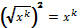 В повседневной жизни и при изучении других предметов: выполнять преобразования и действия с буквенными выражениями, числовые коэффициенты которых записаны в стандартном виде; выполнять преобразования рациональных выражений при решении задач других учебных предметов; выполнять проверку правдоподобия физических и химических формул на основе сравнения размерностей и валентностей. Уравнения и неравенства Свободно оперировать понятиями: уравнение, неравенство, равносильные уравнения и неравенства, уравнение, являющееся следствием другого уравнения, уравнения, равносильные на множестве, равносильные преобразования уравнений; решать разные виды уравнений и неравенств и их систем, в том числе некоторые уравнения 3 и 4 степеней, дробно-рациональные и иррациональные; знать теорему Виета для уравнений степени выше второй; понимать смысл теорем о равносильных и неравносильных преобразованиях уравнений и уметь их доказывать; владеть разными методами решения уравнений, неравенств и их систем, уметь выбирать метод решения и обосновывать свой выбор; использовать метод интервалов для решения неравенств, в том числе дробно-рациональных и включающих в себя иррациональные выражения; решать алгебраические уравнения и неравенства и их системы с параметрами алгебраическим и графическим методами; владеть разными методами доказательства неравенств; решать уравнения в целых числах; изображать множества на плоскости, задаваемые уравнениями, неравенствами и их системами. В повседневной жизни и при изучении других предметов: составлять и решать уравнения, неравенства, их системы при решении задач других учебных предметов; выполнять оценку правдоподобия результатов, получаемых при решении различных уравнений, неравенств и их систем при решении задач других учебных предметов; составлять и решать уравнения и неравенства с параметрами при решении задач других учебных предметов; составлять уравнение, неравенство или их систему, описывающие реальную ситуацию или прикладную задачу, интерпретировать полученные результаты. Функции Свободно оперировать понятиями: зависимость, функциональная зависимость, зависимая и независимая переменные, функция, способы задания функции, аргумент и значение функции, область определения и множество значения функции, нули функции, промежутки знакопостоянства, монотонность функции, наибольшее и наименьшее значения, четность/нечетность функции, периодичность функции, график функции, вертикальная, горизонтальная, наклонная асимптоты; график зависимости, не являющейся функцией,  строить графики функций: линейной, квадратичной, дробно-линейной, степенной при разных значениях показателя степени, y  x ; использовать преобразования графика функции y  f x для построения графиков функций y  af kx  b c ;  анализировать свойства функций и вид графика в зависимости от параметров; свободно оперировать понятиями: последовательность, ограниченная последовательность, монотонно возрастающая (убывающая) последовательность, предел последовательности, арифметическая прогрессия, геометрическая прогрессия, характеристическое свойство арифметической (геометрической) прогрессии;  использовать метод математической индукции для вывода формул, доказательства равенств и неравенств, решения задач на делимость; исследовать последовательности, заданные рекуррентно; решать комбинированные задачи на арифметическую и геометрическую прогрессии. В повседневной жизни и при изучении других предметов: конструировать и исследовать функции, соответствующие реальным процессам и явлениям, интерпретировать полученные результаты в соответствии со спецификой исследуемого процесса или явления; использовать графики зависимостей для исследования реальных процессов и явлений; конструировать и исследовать функции при решении задач других учебных предметов, интерпретировать полученные результаты в соответствии со спецификой учебного предмета. Статистика и теория вероятностей  Свободно оперировать понятиями: столбчатые и круговые диаграммы, таблицы данных, среднее арифметическое, медиана, наибольшее и наименьшее значения выборки, размах выборки, дисперсия и стандартное отклонение, случайная изменчивость; выбирать наиболее удобный способ представления информации, адекватный ее свойствам и целям анализа; вычислять числовые характеристики выборки; свободно оперировать понятиями: факториал числа, перестановки, сочетания и размещения, треугольник Паскаля; свободно оперировать понятиями: случайный опыт, случайный выбор, испытание, элементарное случайное событие (исход), классическое определение вероятности случайного события, операции над случайными событиями, основные комбинаторные формулы; свободно оперировать понятиями: случайный опыт, случайный выбор, испытание, элементарное случайное событие (исход), классическое определение вероятности случайного события, операции над случайными событиями, основные комбинаторные формулы; знать примеры случайных величин, и вычислять их статистические характеристики; использовать формулы комбинаторики при решении комбинаторных задач; решать задачи на вычисление вероятности в том числе с использованием формул. В повседневной жизни и при изучении других предметов: представлять информацию о реальных процессах и явлениях способом, адекватным ее свойствам и цели исследования; анализировать и сравнивать статистические характеристики выборок, полученных в процессе решения прикладной задачи, изучения реального явления, решения задачи из других учебных предметов; оценивать вероятность реальных событий и явлений в различных ситуациях. Текстовые задачи Решать простые и сложные задачи, а также задачи повышенной трудности и выделять их математическую основу; распознавать разные виды и типы задач; использовать разные краткие записи как модели текстов сложных задач и задач повышенной сложности для построения поисковой схемы и решения задач, выбирать оптимальную для рассматриваемой в задаче ситуации модель текста задачи; различать модель текста и модель решения задачи, конструировать к одной модели решения сложных задач разные модели текста задачи; знать и применять три способа поиска решения задач (от требования к условию и от условия к требованию, комбинированный); моделировать рассуждения при поиске решения задач с помощью граф-схемы; выделять этапы решения задачи и содержание каждого этапа; уметь выбирать оптимальный метод решения задачи и осознавать выбор метода, рассматривать различные методы, находить разные решения задачи, если возможно; анализировать затруднения при решении задач; выполнять различные преобразования предложенной задачи, конструировать новые задачи из данной, в том числе обратные; интерпретировать вычислительные результаты в задаче, исследовать полученное решение задачи; изменять условие задач (количественные или качественные данные), исследовать измененное преобразованное; анализировать всевозможные ситуации взаимного расположения двух объектов и изменение их характеристик при совместном движении (скорость, время, расстояние) при решении задач на движение двух объектов как в одном, так и в противоположных направлениях, конструировать новые ситуации на основе изменения условий задачи при движении по реке; исследовать всевозможные ситуации при решении задач на движение по реке, рассматривать разные системы отсчета; решать разнообразные задачи «на части»; решать и обосновывать свое решение задач (выделять математическую основу) на нахождение части числа и числа по его части на основе конкретного смысла дроби; объяснять идентичность задач разных типов, связывающих три величины (на работу, на покупки, на движение), выделять эти величины и отношения между ними, применять их при решении задач, конструировать собственные задач указанных типов; владеть основными методами решения задач на смеси, сплавы, концентрации, использовать их в новых ситуациях по отношению к изученным в процессе обучения;  решать задачи на проценты, в том числе, сложные проценты с обоснованием, используя разные способы; решать логические задачи разными способами, в том числе, с двумя блоками и с тремя блоками данных с помощью таблиц; решать задачи по комбинаторике и теории вероятностей на основе использования изученных методов и обосновывать решение; решать несложные задачи по математической статистике; овладеть основными методами решения сюжетных задач: арифметический, алгебраический, перебор вариантов, геометрический, графический, применять их в новых по сравнению с изученными ситуациях. В повседневной жизни и при изучении других предметов: конструировать новые для данной задачи задачные ситуации с учетом реальных характеристик, в частности, при решении задач на концентрации, учитывать плотность вещества; решать и конструировать задачи на основе рассмотрения реальных ситуаций, в которых не требуется точный вычислительный результат; решать задачи на движение по реке, рассматривая разные системы отсчета; конструировать задачные ситуации, приближенные к реальной действительности. Геометрические фигуры Свободно оперировать геометрическими понятиями при решении задач и проведении математических рассуждений; самостоятельно формулировать определения геометрических фигур, выдвигать гипотезы о новых свойствах и признаках геометрических фигур и обосновывать или опровергать их, обобщать или конкретизировать результаты на новые классы фигур, проводить в несложных случаях классификацию фигур по различным основаниям; исследовать чертежи, включая комбинации фигур, извлекать, интерпретировать и преобразовывать информацию, представленную на чертежах; решать задачи геометрического содержания, в том числе в ситуациях, когда алгоритм решения не следует явно из условия, выполнять необходимые для решения задачи дополнительные построения, исследовать возможность применения теорем и формул для решения задач; формулировать и доказывать геометрические утверждения. В повседневной жизни и при изучении других предметов: составлять с использованием свойств геометрических фигур математические модели для решения задач практического характера и задач из смежных дисциплин, исследовать полученные модели и интерпретировать результат. Отношения Владеть понятием отношения как метапредметным; свободно оперировать понятиями: равенство фигур, равные фигуры, равенство треугольников, параллельность прямых, перпендикулярность прямых, углы между прямыми, перпендикуляр, наклонная, проекция, подобие фигур, подобные фигуры, подобные треугольники; использовать свойства подобия и равенства фигур при решении задач. В повседневной жизни и при изучении других предметов:  использовать отношения для построения и исследования математических моделей объектов реальной жизни. Измерения и вычисления Свободно оперировать понятиями длина, площадь, объем, величина угла как величинами, использовать равновеликость и равносоставленность при решении задач на вычисление, самостоятельно получать и использовать формулы для вычислений площадей и объемов фигур, свободно оперировать широким набором формул на вычисление при решении сложных задач, в том числе и задач на вычисление в комбинациях окружности и треугольника, окружности и четырехугольника, а также с применением тригонометрии; самостоятельно формулировать гипотезы и проверять их достоверность. В повседневной жизни и при изучении других предметов: свободно оперировать формулами при решении задач в других учебных предметах и при проведении необходимых вычислений в реальной жизни. Геометрические построения Оперировать понятием набора элементов, определяющих геометрическую фигуру,  владеть набором методов построений циркулем и линейкой; проводить анализ и реализовывать этапы решения задач на построение. В повседневной жизни и при изучении других предметов: выполнять построения на местности; оценивать размеры реальных объектов окружающего мира. Преобразования Оперировать движениями и преобразованиями как метапредметными понятиями; оперировать понятием движения и преобразования подобия для обоснований, свободно владеть приемами построения фигур с помощью движений и преобразования подобия, а также комбинациями движений, движений и преобразований; использовать свойства движений и преобразований для проведения обоснования и доказательства утверждений в геометрии и других учебных предметах; пользоваться свойствами движений и преобразований при решении задач. В повседневной жизни и при изучении других предметов:  применять свойства движений и применять подобие для построений и вычислений. Векторы и координаты на плоскости Свободно оперировать понятиями вектор, сумма, разность векторов, произведение вектора на число, скалярное произведение векторов, координаты на плоскости, координаты вектора; владеть векторным и координатным методом на плоскости для решения задач на вычисление и доказательства; выполнять с помощью векторов и координат доказательство известных ему геометрических фактов (свойства средних линий, теорем о замечательных точках и т.п.) и получать новые свойства известных фигур; использовать уравнения фигур для решения задач и самостоятельно составлять уравнения отдельных плоских фигур. В повседневной жизни и при изучении других предметов:  использовать понятия векторов и координат для решения задач по физике, географии и другим учебным предметам. История математики Понимать математику как строго организованную систему научных знаний, в частности владеть представлениями об аксиоматическом построении геометрии и первичными представлениями о неевклидовых геометриях; рассматривать математику в контексте истории развития цивилизации и истории развития науки, понимать роль математики в развитии России. Методы математики  Владеть знаниями о различных методах обоснования и опровержения математических утверждений и самостоятельно применять их владеть навыками анализа условия задачи и определения подходящих для решения задач изученных методов или их комбинаций; характеризовать произведения искусства с учетом математических закономерностей в природе, использовать математические закономерности в самостоятельном творчестве. 1.2.5.11. Информатика Выпускник научится: различать содержание основных понятий предмета: информатика, информация, информационный процесс, информационная система, информационная модель и др.; различать виды информации по способам ее восприятия человеком и по способам ее представления на материальных носителях; раскрывать общие закономерности протекания информационных процессов в системах различной природы; приводить примеры информационных процессов – процессов, связанные с хранением, преобразованием и передачей данных – в живой природе и технике; классифицировать средства ИКТ в соответствии с кругом выполняемых задач; узнает о назначении основных компонентов компьютера (процессора, оперативной памяти, внешней энергонезависимой памяти, устройств ввода-вывода), характеристиках этих устройств; определять качественные и количественные характеристики компонентов компьютера; узнает об истории и тенденциях развития компьютеров; о том как можно улучшить характеристики компьютеров;  узнает о том, какие задачи решаются с помощью суперкомпьютеров. Выпускник получит возможность: осознано подходить к выбору ИКТ–средств для своих учебных и иных целей; узнать о физических ограничениях на значения характеристик компьютера. Математические основы информатики Выпускник научится: описывать размер двоичных текстов, используя термины «бит», «байт» и производные от них; использовать термины, описывающие скорость передачи данных, оценивать время передачи данных; кодировать и декодировать тексты по заданной кодовой таблице; оперировать понятиями, связанными с передачей данных (источник и приемник данных: канал связи, скорость передачи данных по каналу связи, пропускная способность канала связи); определять минимальную длину кодового слова по заданным алфавиту кодируемого текста и кодовому алфавиту (для кодового алфавита из 2, 3 или 4 символов); определять длину кодовой последовательности по длине исходного текста и кодовой таблице равномерного кода; записывать в двоичной системе целые числа от 0 до 1024; переводить заданное натуральное число из десятичной записи в двоичную и из двоичной в десятичную; сравнивать числа в двоичной записи; складывать и вычитать числа, записанные в двоичной системе счисления; записывать логические выражения, составленные с помощью операций «и», «или», «не» и скобок, определять истинность такого составного высказывания, если известны значения истинности входящих в него элементарных высказываний; определять количество элементов в множествах, полученных из двух или трех базовых множеств с помощью операций объединения, пересечения и дополнения; использовать терминологию, связанную с графами (вершина, ребро, путь, длина ребра и пути), деревьями (корень, лист, высота дерева) и списками (первый элемент, последний элемент, предыдущий элемент, следующий элемент; вставка, удаление и замена элемента); описывать граф с помощью матрицы смежности с указанием длин ребер (знание термина «матрица смежности» не обязательно); познакомиться с двоичным кодированием текстов и с наиболее употребительными современными кодами; использовать основные способы графического представления числовой информации, (графики, диаграммы). Выпускник получит возможность: познакомиться с примерами математических моделей и использования компьютеров при их анализе; понять сходства и различия между математической моделью объекта и его натурной моделью, между математической моделью объекта/явления и словесным описанием; узнать о том, что любые дискретные данные можно описать, используя алфавит, содержащий только два символа, например, 0 и 1; познакомиться с тем, как информация (данные) представляется в современных компьютерах и робототехнических системах; познакомиться с примерами использования графов, деревьев и списков при описании реальных объектов и процессов; ознакомиться с влиянием ошибок измерений и вычислений на выполнение алгоритмов управления реальными объектами (на примере учебных автономных роботов);   узнать о наличии кодов, которые исправляют ошибки искажения, возникающие при передаче информации. Алгоритмы и элементы программирования Выпускник научится: составлять алгоритмы для решения учебных задач различных типов; выражать алгоритм решения задачи различными способами (словесным, графическим, в том числе и в виде блок-схемы,  с помощью формальных языков и др.); определять наиболее оптимальный способ выражения алгоритма для решения конкретных задач (словесный, графический, с помощью формальных языков); определять результат выполнения заданного алгоритма или его фрагмента; использовать термины «исполнитель», «алгоритм», «программа», а также понимать разницу между употреблением этих терминов в обыденной речи и в информатике; выполнять без использования компьютера («вручную») несложные алгоритмы управления исполнителями и анализа числовых и текстовых данных, записанные на конкретном язык программирования с использованием основных управляющих конструкций последовательного программирования (линейная программа, ветвление, повторение, вспомогательные алгоритмы); составлять несложные алгоритмы управления исполнителями и анализа числовых и текстовых данных с использованием основных управляющих конструкций последовательного программирования и записывать их в виде 	программ на выбранном языке программирования; выполнять эти программы на компьютере; использовать величины (переменные) различных типов, табличные величины (массивы), а также выражения, составленные из этих величин; использовать оператор присваивания; анализировать предложенный алгоритм, например, определять какие результаты возможны при заданном множестве исходных значений; использовать логические значения, операции и выражения с ними; записывать на выбранном языке программирования арифметические и логические выражения и вычислять их значения. Выпускник получит возможность: познакомиться с использованием в программах строковых величин и с операциями со строковыми величинами; создавать программы для решения задач, возникающих в процессе учебы и вне ее; познакомиться с задачами обработки данных и алгоритмами их решения; познакомиться с понятием «управление», с примерами того, как компьютер управляет различными системами (роботы, летательные и космические аппараты, станки, оросительные системы, движущиеся модели и др.); познакомиться с учебной средой составления программ управления автономными роботами и разобрать примеры алгоритмов управления, разработанными в этой среде. Использование программных систем и сервисов Выпускник научится: классифицировать файлы по типу и иным параметрам; выполнять основные операции с файлами (создавать, сохранять, редактировать, удалять, архивировать, «распаковывать» архивные файлы); разбираться в иерархической структуре файловой системы; осуществлять поиск файлов средствами операционной системы; использовать динамические (электронные) таблицы, в том числе формулы с использованием абсолютной, относительной и смешанной адресации, выделение диапазона таблицы и упорядочивание (сортировку) его элементов; построение диаграмм (круговой и столбчатой); использовать табличные (реляционные) базы данных, выполнять отбор строк таблицы, удовлетворяющих определенному условию; анализировать доменные имена компьютеров и адреса документов в Интернете; проводить поиск информации в сети Интернет по запросам с использованием логических операций. Выпускник овладеет (как результат применения программных систем и интернет-сервисов в данном курсе и во всем образовательном процессе): навыками работы с компьютером; знаниями, умениями и навыками, достаточными для работы с различными видами программных систем и интернет-сервисов (файловые менеджеры, текстовые редакторы, электронные таблицы, браузеры, поисковые системы, словари, электронные энциклопедии); умением описывать работу этих систем и сервисов с использованием соответствующей терминологии; различными формами представления данных (таблицы, диаграммы, графики и т. д.); приемами безопасной организации своего личного пространства данных с использованием индивидуальных накопителей данных, интернет-сервисов и т. п.; основами соблюдения норм информационной этики и права; познакомится с программными средствами для работы с аудиовизуальными данными и соответствующим понятийным аппаратом; узнает о дискретном представлении аудиовизуальных данных. Выпускник получит возможность (в данном курсе и иной учебной деятельности): узнать о данных от датчиков, например, датчиков роботизированных устройств; практиковаться в использовании основных видов прикладного программного обеспечения (редакторы текстов, электронные таблицы, браузеры и др.); познакомиться с примерами использования математического моделирования в современном мире; познакомиться с принципами функционирования Интернета и сетевого взаимодействия между компьютерами, с методами поиска в Интернете; познакомиться с постановкой вопроса о том, насколько достоверна полученная информация, подкреплена ли она доказательствами подлинности (пример: наличие электронной подписи); познакомиться с возможными подходами к оценке достоверности информации (пример: сравнение данных из разных источников); узнать о том, что в сфере информатики и ИКТ существуют международные и национальные стандарты; узнать о структуре современных компьютеров и назначении их элементов; получить представление об истории и тенденциях развития ИКТ; познакомиться с примерами использования ИКТ в современном мире; получить представления о роботизированных устройствах и их использовании на производстве и в научных исследованиях. 1.2.5.12. Основы духовно-нравственной  культуры народов РоссииИзучение предметной области «Основы духовно-нравственной культуры народов России» должно обеспечить:   воспитание способности к духовному развитию, нравственному самосовершенствованию; воспитание веротерпимости, уважительного отношения к религиозным чувствам, взглядам людей или их отсутствию;  знание основных норм морали, нравственных, духовных идеалов, хранимых в культурных традициях народов России, готовность на их основе к сознательному самоограничению в поступках, поведении, расточительном потребительстве; формирование представлений об основах светской этики, культуры традиционных религий, их роли в развитии культуры и истории России и человечества, в становлении гражданского общества и российской государственности; понимание значения нравственности, веры и религии в жизни человека, семьи и общества; формирование представлений об исторической роли традиционных  религий и гражданского общества в становлении российской государственности.  1.2.5.13. Физика Выпускник научится: соблюдать правила безопасности и охраны труда при работе с учебным и лабораторным оборудованием; понимать смысл основных физических терминов: физическое тело, физическое явление, физическая величина, единицы измерения; распознавать проблемы, которые можно решить при помощи физических методов; анализировать отдельные этапы проведения исследований и интерпретировать результаты наблюдений и опытов; ставить опыты по исследованию физических явлений или физических свойств тел без использования прямых измерений; при этом формулировать проблему/задачу учебного эксперимента; собирать установку из предложенного оборудования; проводить опыт и формулировать выводы. Примечание. При проведении исследования физических явлений измерительные приборы используются лишь как датчики измерения физических величин. Записи показаний прямых измерений в этом случае не требуется. понимать роль эксперимента в получении научной информации; проводить прямые измерения физических величин: время, расстояние, масса тела, объем, сила, температура, атмосферное давление, влажность воздуха, напряжение, сила тока, радиационный фон (с использованием дозиметра); при этом выбирать оптимальный способ измерения и использовать простейшие методы оценки погрешностей измерений. Примечание. Любая учебная программа должна обеспечивать овладение прямыми измерениями всех перечисленных физических величин. проводить исследование зависимостей физических величин с использованием прямых измерений: при этом конструировать установку, фиксировать результаты полученной зависимости физических величин в виде таблиц и графиков, делать выводы по результатам исследования; проводить косвенные измерения физических величин: при выполнении измерений собирать экспериментальную установку, следуя предложенной инструкции, вычислять значение величины и анализировать полученные результаты с учетом заданной точности измерений; анализировать ситуации практико-ориентированного характера, узнавать в них проявление изученных физических явлений или закономерностей и применять имеющиеся знания для их объяснения; понимать принципы действия машин, приборов и технических устройств, условия их безопасного использования в повседневной жизни; использовать при выполнении учебных задач научно-популярную литературу о физических явлениях, справочные материалы, ресурсы Интернет. Выпускник получит возможность научиться: осознавать ценность научных исследований, роль физики в расширении представлений об окружающем мире и ее вклад в улучшение качества жизни; использовать приемы построения физических моделей, поиска и формулировки доказательств выдвинутых гипотез и теоретических выводов на основе эмпирически установленных фактов; сравнивать точность измерения физических величин по величине их относительной погрешности при проведении прямых измерений; самостоятельно проводить косвенные измерения и исследования физических величин с использованием различных способов измерения физических величин, выбирать средства измерения с учетом необходимой точности измерений, обосновывать выбор способа измерения, адекватного поставленной задаче, проводить оценку достоверности полученных результатов; воспринимать информацию физического содержания в научно-популярной литературе и средствах массовой информации, критически оценивать полученную информацию, анализируя ее содержание и данные об источнике информации; создавать собственные письменные и устные сообщения о физических явлениях на основе нескольких источников информации, сопровождать выступление презентацией, учитывая особенности аудитории сверстников. Механические явления Выпускник научится: распознавать механические явления и объяснять на основе имеющихся знаний основные свойства или условия протекания этих явлений: равномерное и неравномерное движение, равномерное и равноускоренное прямолинейное движение, относительность механического движения, свободное падение тел, равномерное движение по окружности, инерция, взаимодействие тел, реактивное движение, передача давления твердыми телами, жидкостями и газами, атмосферное давление, плавание тел, равновесие твердых тел, имеющих закрепленную ось вращения, колебательное движение, резонанс, волновое движение (звук); описывать изученные свойства тел и механические явления, используя физические величины: путь, перемещение, скорость, ускорение, период обращения, масса тела, плотность вещества, сила (сила тяжести, сила упругости, сила трения), давление, импульс тела, кинетическая энергия, потенциальная энергия, механическая работа, механическая мощность, КПД при совершении работы с использованием простого механизма, сила трения, амплитуда, период и частота колебаний, длина волны и скорость ее распространения; при описании правильно трактовать физический смысл используемых величин, их обозначения и единицы измерения, находить формулы, связывающие данную физическую величину с другими величинами, вычислять значение физической величины; анализировать свойства тел, механические явления и процессы, используя физические законы: закон сохранения энергии, закон всемирного тяготения, принцип суперпозиции сил (нахождение равнодействующей силы), I, II и III законы Ньютона, закон сохранения импульса, закон Гука, закон Паскаля, закон Архимеда; при этом различать словесную формулировку закона и его математическое выражение;  различать основные признаки изученных физических моделей: материальная точка, инерциальная система отсчета; решать задачи, используя физические законы (закон сохранения энергии, закон всемирного тяготения, принцип суперпозиции сил, I, II и III законы Ньютона, закон сохранения импульса, закон Гука, закон Паскаля, закон Архимеда) и формулы, связывающие физические величины (путь, скорость, ускорение, масса тела, плотность вещества, сила, давление, импульс тела, кинетическая энергия, потенциальная энергия, механическая работа, механическая мощность, КПД простого механизма, сила трения скольжения, коэффициент трения, амплитуда, период и частота колебаний, длина волны и скорость ее распространения): на основе анализа условия задачи записывать краткое условие, выделять физические величины, законы и формулы, необходимые для ее решения, проводить расчеты и оценивать реальность полученного значения физической величины.  Выпускник получит возможность научиться: использовать знания о механических явлениях в повседневной жизни для обеспечения безопасности при обращении с приборами и техническими устройствами, для сохранения здоровья и соблюдения норм экологического поведения в окружающей среде; приводить примеры практического использования физических знаний о механических явлениях и физических законах; примеры использования возобновляемых источников энергии; экологических последствий исследования космического пространств; различать границы применимости физических законов, понимать всеобщий характер фундаментальных законов (закон сохранения механической энергии, закон сохранения импульса, закон всемирного тяготения) и ограниченность использования частных законов (закон Гука, Архимеда и др.); находить адекватную предложенной задаче физическую модель, разрешать проблему как на основе имеющихся знаний по механике с использованием математического аппарата, так и при помощи методов оценки. Тепловые явления Выпускник научится: распознавать тепловые явления и объяснять на базе имеющихся знаний основные свойства или условия протекания этих явлений: диффузия, изменение объема тел при нагревании (охлаждении), большая сжимаемость газов, малая сжимаемость жидкостей и твердых тел; тепловое равновесие, испарение, конденсация, плавление, кристаллизация, кипение, влажность воздуха, различные способы теплопередачи (теплопроводность, конвекция, излучение), агрегатные состояния вещества, поглощение энергии при испарении жидкости и выделение ее при конденсации пара, зависимость температуры кипения от давления; описывать изученные свойства тел и тепловые явления, используя физические величины: количество теплоты, внутренняя энергия, температура, удельная теплоемкость вещества, удельная теплота плавления, удельная теплота парообразования, удельная теплота сгорания топлива, коэффициент полезного действия теплового двигателя; при описании правильно трактовать физический смысл используемых величин, их обозначения и единицы измерения, находить формулы, связывающие данную физическую величину с другими величинами, вычислять значение физической величины; анализировать свойства тел, тепловые явления и процессы, используя основные положения атомно-молекулярного учения о строении вещества и закон сохранения энергии; различать основные признаки изученных физических моделей строения газов, жидкостей и твердых тел; приводить примеры практического использования физических знаний о тепловых явлениях; решать задачи, используя закон сохранения энергии в тепловых процессах и формулы, связывающие физические величины (количество теплоты, температура, удельная теплоемкость вещества, удельная теплота плавления, удельная теплота парообразования, удельная теплота сгорания топлива, коэффициент полезного действия теплового двигателя): на основе анализа условия задачи записывать краткое условие, выделять физические величины, законы и формулы, необходимые для ее решения, проводить расчеты и оценивать реальность полученного значения физической величины. Выпускник получит возможность научиться: использовать знания о тепловых явлениях в повседневной жизни для обеспечения безопасности при обращении с приборами и техническими устройствами, для сохранения здоровья и соблюдения норм экологического поведения в окружающей среде; приводить примеры экологических последствий работы двигателей внутреннего сгорания, тепловых и гидроэлектростанций; различать границы применимости физических законов, понимать всеобщий характер фундаментальных физических законов (закон сохранения энергии в тепловых процессах) и ограниченность использования частных законов; находить адекватную предложенной задаче физическую модель, разрешать проблему как на основе имеющихся знаний о тепловых явлениях с использованием математического аппарата, так и при помощи методов оценки. Электрические и магнитные явления Выпускник научится: распознавать электромагнитные явления и объяснять на основе имеющихся знаний основные свойства или условия протекания этих явлений: электризация тел, взаимодействие зарядов, электрический ток и его действия (тепловое, химическое, магнитное), взаимодействие магнитов, электромагнитная индукция, действие магнитного поля на проводник с током и на движущуюся заряженную частицу, действие электрического поля на заряженную частицу, электромагнитные волны, прямолинейное распространение света, отражение и преломление света, дисперсия света. составлять схемы электрических цепей с последовательным и параллельным соединением элементов, различая условные обозначения элементов электрических цепей (источник тока, ключ, резистор, реостат, лампочка, амперметр, вольтметр).  использовать оптические схемы для построения изображений в плоском зеркале и собирающей линзе. описывать изученные свойства тел и электромагнитные явления, используя физические величины: электрический заряд, сила тока, электрическое напряжение, электрическое сопротивление, удельное сопротивление вещества, работа электрического поля, мощность тока, фокусное расстояние и оптическая сила линзы, скорость электромагнитных волн, длина волны и частота света; при описании верно трактовать физический смысл используемых величин, их обозначения и единицы измерения; находить формулы, связывающие данную физическую величину с другими величинами. анализировать свойства тел, электромагнитные явления и процессы, используя физические законы: закон сохранения электрического заряда, закон Ома для участка цепи, закон ДжоуляЛенца, закон прямолинейного распространения света, закон отражения света, закон преломления света; при этом различать словесную формулировку закона и его математическое выражение. приводить примеры практического использования физических знаний о электромагнитных явлениях решать задачи, используя физические законы (закон Ома для участка цепи, закон Джоуля-Ленца, закон прямолинейного распространения света, закон отражения света, закон преломления света) и формулы, связывающие физические величины (сила тока, электрическое напряжение, электрическое сопротивление, удельное сопротивление вещества, работа электрического поля, мощность тока, фокусное расстояние и оптическая сила линзы, скорость электромагнитных волн, длина волны и частота света, формулы расчета электрического сопротивления при последовательном и параллельном соединении проводников): на основе анализа условия задачи записывать краткое условие, выделять физические величины, законы и формулы, необходимые для ее решения, проводить расчеты и оценивать реальность полученного значения физической величины. Выпускник получит возможность научиться: использовать знания об электромагнитных явлениях в повседневной жизни для обеспечения безопасности при обращении с приборами и техническими устройствами, для сохранения здоровья и соблюдения норм экологического поведения в окружающей среде; приводить примеры влияния электромагнитных излучений на живые организмы; различать границы применимости физических законов, понимать всеобщий характер фундаментальных законов (закон сохранения электрического заряда) и ограниченность использования частных законов (закон Ома для участка цепи, закон Джоуля-Ленца и др.); использовать приемы построения физических моделей, поиска и формулировки доказательств выдвинутых гипотез и теоретических выводов на основе эмпирически установленных фактов; находить адекватную предложенной задаче физическую модель, разрешать проблему как на основе имеющихся знаний об электромагнитных явлениях с использованием математического аппарата, так и при помощи методов оценки. Квантовые явления Выпускник научится: распознавать квантовые явления и объяснять на основе имеющихся знаний основные свойства или условия протекания этих явлений: естественная и искусственная радиоактивность, α-, β- и γизлучения, возникновение линейчатого спектра излучения атома; описывать изученные квантовые явления, используя физические величины: массовое число, зарядовое число, период полураспада, энергия фотонов; при описании правильно трактовать физический смысл используемых величин, их обозначения и единицы измерения; находить формулы, связывающие данную физическую величину с другими величинами, вычислять значение физической величины; анализировать квантовые явления, используя физические законы и постулаты: закон сохранения энергии, закон сохранения электрического заряда, закон сохранения массового числа, закономерности излучения и поглощения света атомом, при этом различать словесную формулировку закона и его математическое выражение; различать основные признаки планетарной модели атома, нуклонной модели атомного ядра; приводить примеры проявления в природе и практического использования радиоактивности, ядерных и термоядерных реакций, спектрального анализа. Выпускник получит возможность научиться: использовать полученные знания в повседневной жизни при обращении с приборами и техническими устройствами (счетчик ионизирующих частиц, дозиметр), для сохранения здоровья и соблюдения норм экологического поведения в окружающей среде; соотносить энергию связи атомных ядер с дефектом массы; приводить примеры влияния радиоактивных излучений на живые организмы; понимать принцип действия дозиметра и различать условия его использования; понимать экологические проблемы, возникающие при использовании атомных электростанций, и пути решения этих проблем, перспективы использования управляемого термоядерного синтеза. Элементы астрономии Выпускник научится: указывать названия планет Солнечной системы; различать основные признаки суточного вращения звездного неба, движения Луны, Солнца и планет относительно звезд; понимать различия между гелиоцентрической и геоцентрической системами мира; Выпускник получит возможность научиться: указывать общие свойства и отличия планет земной группы и планет-гигантов; малых тел Солнечной системы и больших планет; пользоваться картой звездного неба при наблюдениях звездного неба; различать основные характеристики звезд (размер, цвет, температура) соотносить цвет звезды с ее температурой; различать гипотезы о происхождении Солнечной системы. 1.2.5.14. БиологияВ результате изучения курса биологии в основной школе:  Выпускник научится пользоваться научными методами для распознания биологических проблем; давать научное объяснение биологическим фактам, процессам, явлениям, закономерностям, их роли в жизни организмов и человека; проводить наблюдения за живыми объектами, собственным организмом; описывать биологические объекты, процессы и явления; ставить несложные биологические эксперименты и интерпретировать их результаты. Выпускник овладеет системой биологических знаний – понятиями, закономерностями, законами, теориями, имеющими важное общеобразовательное и познавательное значение; сведениями по истории становления биологии как науки. Выпускник освоит общие приемы: оказания первой помощи; рациональной организации труда и отдыха; выращивания и размножения культурных растений и домашних животных, ухода за ними; проведения наблюдений за состоянием собственного организма; правила работы в кабинете биологии, с биологическими приборами и инструментами. Выпускник приобретет навыки использования научно-популярной литературы по биологии, справочных материалов (на бумажных и электронных носителях), ресурсов Интернета при выполнении учебных задач. Выпускник получит возможность научиться: осознанно использовать знания основных правил поведения в природе и основ здорового образа жизни в быту; выбирать целевые и смысловые установки в своих действиях и поступках по отношению к живой природе, здоровью своему и окружающих;  ориентироваться в системе познавательных ценностей – воспринимать информацию биологического содержания в научно-популярной литературе, средствах массовой информации и Интернет-ресурсах, критически оценивать полученную информацию, анализируя ее содержание и данные об источнике информации; создавать собственные письменные и устные сообщения о биологических явлениях и процессах на основе нескольких источников информации, сопровождать выступление презентацией, учитывая особенности аудитории сверстников. Живые организмы Выпускник научится: выделять существенные признаки биологических объектов (клеток и организмов растений, животных, грибов, бактерий) и процессов, характерных для живых организмов; аргументировать, приводить доказательства родства различных таксонов растений, животных, грибов и бактерий; аргументировать, приводить доказательства различий растений, животных, грибов и бактерий; осуществлять классификацию биологических объектов (растений, животных, бактерий, грибов) на основе определения их принадлежности к определенной систематической группе; раскрывать роль биологии в практической деятельности людей; роль различных организмов в жизни человека; объяснять общность происхождения и эволюции систематических групп растений и животных на примерах сопоставления биологических объектов; выявлять примеры и раскрывать сущность приспособленности организмов к среде обитания; различатьпо внешнему виду, схемам и описаниям реальные биологические объекты или их изображения, выявлять отличительные признаки биологических объектов; сравнивать биологические объекты (растения, животные, бактерии, грибы), процессы жизнедеятельности; делать выводы и умозаключения на основе сравнения; устанавливать взаимосвязи между особенностями строения и функциями клеток и тканей, органов и систем органов; использовать методы биологической науки: наблюдать и описывать биологические объекты и процессы; ставить биологические эксперименты и объяснять их результаты; знать и аргументировать основные правила поведения в природе; анализировать и оценивать последствия деятельности человека в природе; описывать и использовать приемы выращивания и размножения культурных растений и домашних животных, ухода за ними; знать и соблюдать правила работы в кабинете биологии. Выпускник получит возможность научиться: находить информацию о растениях, животных грибах и бактериях в научно-популярной литературе, биологических словарях, справочниках, Интернет ресурсе, анализировать и оценивать ее, переводить из одной формы в другую; основам исследовательской и проектной деятельности по изучению организмов различных царств живой природы, включая умения формулировать задачи, представлять работу на защиту и защищать ее. использовать приемы оказания первой помощи при отравлении ядовитыми грибами, ядовитыми растениями, укусах животных; работы с определителями растений; размножения и выращивания культурных растений, уходом за домашними животными; ориентироваться в системе моральных норм и ценностей по отношению к объектам живой природы (признание высокой ценности жизни во всех ее проявлениях, экологическое сознание, эмоционально-ценностное отношение к объектам живой природы); осознанно использовать знания основных правил поведения в природе; выбирать целевые и смысловые установки в своих действиях и поступках по отношению к живой природе;  создавать собственные письменные и устные сообщения о растениях, животных, бактерия и грибах на основе нескольких источников информации, сопровождать выступление презентацией, учитывая особенности аудитории сверстников; работать в группе сверстников при решении познавательных задач связанных с изучением особенностей строения и жизнедеятельности растений, животных, грибов и бактерий, планировать совместную деятельность, учитывать мнение окружающих и адекватно оценивать собственный вклад в деятельность группы.  Человек и его здоровье Выпускник научится: выделять существенные признаки биологических объектов (животных клеток и тканей, органов и систем органов человека) и процессов жизнедеятельности, характерных для организма человека; аргументировать, приводить доказательства взаимосвязи человека и окружающей среды, родства человека с животными; аргументировать, приводить доказательства отличий человека от животных; аргументировать, приводить доказательства необходимости соблюдения мер профилактики заболеваний, травматизма, стрессов, вредных привычек, нарушения осанки, зрения, слуха, инфекционных и простудных заболеваний; объяснять эволюцию вида Человек разумный на примерах сопоставления биологических объектов и других материальных артефактов; выявлять примеры и пояснять проявление наследственных заболеваний у человека, сущность процессов наследственности и изменчивости, присущей человеку; различать по внешнему виду, схемам и описаниям реальные биологические объекты (клетки, ткани органы, системы органов) или их изображения, выявлять отличительные признаки биологических объектов; сравнивать биологические объекты (клетки, ткани, органы, системы органов), процессы жизнедеятельности (питание, дыхание, обмен веществ, выделение и др.); делать выводы и умозаключения на основе сравнения; устанавливать взаимосвязи между особенностями строения и функциями клеток и тканей, органов и систем органов; использовать методы биологической науки: наблюдать и описывать биологические объекты и процессы; проводить исследования с организмом человека и объяснять их результаты; знать и аргументировать основные принципы здорового образа жизни, рациональной организации труда и отдыха; анализировать и оценивать влияние факторов риска на здоровье человека; описывать и использовать приемы оказания первой помощи; знать и соблюдать правила работы в кабинете биологии. Выпускник получит возможность научиться: объяснять необходимость применения тех или иных приемов при оказании первой доврачебной помощи при отравлениях, ожогах, обморожениях, травмах, спасении утопающего, кровотечениях; находить информацию о строении и жизнедеятельности человека в научно-популярной литературе, биологических словарях, справочниках, Интернет-ресурсе, анализировать и оценивать ее, переводить из одной формы в другую; ориентироваться в системе моральных норм и ценностей по отношению к собственному здоровью и здоровью других людей; находить в учебной, научно-популярной литературе, Интернет-ресурсах информацию об организме человека, оформлять ее в виде устных сообщений и докладов; анализировать и оценивать целевые и смысловые установки в своих действиях и поступках по отношению к здоровью своему и окружающих; последствия влияния факторов риска на здоровье человека. создавать собственные письменные и устные сообщения об организме человека и его жизнедеятельности на основе нескольких источников информации, сопровождать выступление презентацией, учитывая особенности аудитории сверстников; работать в группе сверстников при решении познавательных задач связанных с особенностями строения и жизнедеятельности организма человека, планировать совместную деятельность, учитывать мнение окружающих и адекватно оценивать собственный вклад в деятельность группы.  Общие биологические закономерности Выпускник научится: выделять существенные признаки биологических объектов (вида, экосистемы, биосферы) и процессов, характерных для сообществ живых организмов; аргументировать, приводить доказательства необходимости защиты окружающей среды; аргументировать, приводить доказательства зависимости здоровья человека от состояния окружающей среды; осуществлять классификацию биологических объектов на основе определения их принадлежности к определенной систематической группе;  раскрывать роль биологии в практической деятельности людей; роль биологических объектов в природе и жизни человека; значение биологического разнообразия для сохранения биосферы; объяснять общность происхождения и эволюции организмов на основе сопоставления особенностей их строения и функционирования; объяснять механизмы наследственности и изменчивости, возникновения приспособленности, процесс видообразования; различать по внешнему виду, схемам и описаниям реальные биологические объекты или их изображения, выявляя отличительные признаки биологических объектов; сравнивать биологические объекты, процессы; делать выводы и умозаключения на основе сравнения;  устанавливать взаимосвязи между особенностями строения и функциями органов и систем органов; использовать методы биологической науки: наблюдать и описывать биологические объекты и процессы; ставить биологические эксперименты и объяснять их результаты;  знать и аргументировать основные правила поведения в природе; анализировать и оценивать последствия деятельности человека в природе;  описывать и использовать приемы выращивания и размножения культурных растений и домашних животных, ухода за ними в агроценозах; находить в учебной, научно-популярной литературе, Интернет-ресурсах информацию о живой природе, оформлять ее в виде письменных сообщений, докладов, рефератов; знать и соблюдать правила работы в кабинете биологии. Выпускник получит возможность научиться: понимать экологические проблемы, возникающие в условиях нерационального природопользования, и пути решения этих проблем; анализировать и оценивать целевые и смысловые установки в своих действиях и поступках по отношению к здоровью своему и окружающих, последствия влияния факторов риска на здоровье человека; находить информацию по вопросам общей биологии в научно-популярной литературе, специализированных биологических словарях, справочниках, Интернет ресурсах, анализировать и оценивать ее, переводить из одной формы в другую; ориентироваться в системе моральных норм и ценностей по отношению к объектам живой природы, собственному здоровью и здоровью других людей (признание высокой ценности жизни во всех ее проявлениях, экологическое сознание, эмоционально-ценностное отношение к объектам живой природы); создавать собственные письменные и устные сообщения о современных проблемах в области биологии и охраны окружающей среды на основе нескольких источников информации, сопровождать выступление презентацией, учитывая особенности аудитории сверстников; работать в группе сверстников при решении познавательных задач связанных с теоретическими и практическими проблемами в области молекулярной биологии, генетики, экологии, биотехнологии, медицины и охраны окружающей среды, планировать совместную деятельность, учитывать мнение окружающих и адекватно оценивать собственный вклад в деятельность группы.  1.2.5.15. Химия Выпускник научится: характеризовать основные методы познания: наблюдение, измерение, эксперимент; описывать свойства твердых, жидких, газообразных веществ, выделяя их существенные признаки; раскрывать смысл основных химических понятий «атом», «молекула», «химический элемент», «простое вещество», «сложное вещество», «валентность», «химическая реакция», используя знаковую систему химии; раскрывать смысл законов сохранения массы веществ, постоянства состава, атомно-молекулярной теории; различать химические и физические явления; называть химические элементы; определять состав веществ по их формулам; определять валентность атома элемента в соединениях; определять тип химических реакций; называть признаки и условия протекания химических реакций; выявлять признаки, свидетельствующие о протекании химической реакции при выполнении химического опыта; составлять формулы бинарных соединений; составлять уравнения химических реакций; соблюдать правила безопасной работы при проведении опытов; пользоваться лабораторным оборудованием и посудой; вычислять относительную молекулярную и молярную массы веществ; вычислять массовую долю химического элемента по формуле соединения; вычислять количество, объем или массу вещества по количеству, объему, массе реагентов или продуктов реакции; характеризовать физические и химические свойства простых веществ: кислорода и водорода; получать, собирать кислород и водород; распознавать опытным путем газообразные вещества: кислород, водород; раскрывать смысл закона Авогадро; раскрывать смысл понятий «тепловой эффект реакции», «молярный объем»; характеризовать физические и химические свойства воды; раскрывать смысл понятия «раствор»; вычислять массовую долю растворенного вещества в растворе; приготовлять растворы с определенной массовой долей растворенного вещества; называть соединения изученных классов неорганических веществ; характеризовать физические и химические свойства основных классов неорганических веществ: оксидов, кислот, оснований, солей; определять принадлежность веществ к определенному классу соединений; составлять формулы неорганических соединений изученных классов; проводить опыты, подтверждающие химические свойства изученных классов неорганических веществ; распознавать опытным путем растворы кислот и щелочей по изменению окраски индикатора; характеризовать взаимосвязь между классами неорганических соединений; раскрывать смысл Периодического закона Д.И. Менделеева; объяснять физический смысл атомного (порядкового) номера химического элемента, номеров группы и периода в периодической системе Д.И. Менделеева; объяснять закономерности изменения строения атомов, свойств элементов в пределах малых периодов и главных подгрупп; характеризовать химические элементы (от водорода до кальция) на основе их положения в периодической системе Д.И. Менделеева и особенностей строения их атомов; составлять схемы строения атомов первых 20 элементов периодической системы Д.И. Менделеева; раскрывать смысл понятий: «химическая связь», «электроотрицательность»; характеризовать зависимость физических свойств веществ от типа кристаллической решетки; определять вид химической связи в неорганических соединениях; изображать схемы строения молекул веществ, образованных разными видами химических связей; раскрывать смысл понятий «ион», «катион», «анион», «электролиты», «неэлектролиты», «электролитическая диссоциация», «окислитель», «степень окисления» «восстановитель», «окисление», «восстановление»; определять степень окисления атома элемента в соединении; раскрывать смысл теории электролитической диссоциации; составлять уравнения электролитической диссоциации кислот, щелочей, солей; объяснять сущность процесса электролитической диссоциации и реакций ионного обмена; составлять полные и сокращенные ионные уравнения реакции обмена; определять возможность протекания реакций ионного обмена; проводить реакции, подтверждающие качественный состав различных веществ; определять окислитель и восстановитель; составлять уравнения окислительно-восстановительных реакций; называть факторы, влияющие на скорость химической реакции; классифицировать химические реакции по различным признакам; характеризовать взаимосвязь между составом, строением и свойствами неметаллов; проводить опыты по получению, собиранию и изучению химических свойств газообразных веществ: углекислого газа, аммиака; распознавать опытным путем газообразные вещества: углекислый газ и аммиак; характеризовать взаимосвязь между составом, строением и свойствами металлов; называть органические вещества по их формуле: метан, этан, этилен, метанол, этанол, глицерин, уксусная кислота, аминоуксусная кислота, стеариновая кислота, олеиновая кислота, глюкоза; оценивать влияние химического загрязнения окружающей среды на организм человека; грамотно обращаться с веществами в повседневной жизни определять возможность протекания реакций некоторых представителей органических веществ с кислородом, водородом, металлами, основаниями, галогенами. Выпускник получит возможность научиться: выдвигать и проверять экспериментально гипотезы о химических свойствах веществ на основе их состава и строения, их способности вступать в химические реакции, о характере и продуктах различных химических реакций; характеризовать вещества по составу, строению и свойствам, устанавливать причинноследственные связи между данными характеристиками вещества; составлять молекулярные и полные ионные уравнения по сокращенным ионным уравнениям; прогнозировать способность вещества проявлять окислительные или восстановительные свойства с учетом степеней окисления элементов, входящих в его состав; составлять уравнения реакций, соответствующих последовательности превращений неорганических веществ различных классов; выдвигать и проверять экспериментально гипотезы о результатах воздействия различных факторов на изменение скорости химической реакции; использовать приобретенные знания для экологически грамотного поведения в окружающей среде; использовать приобретенные ключевые компетенции при выполнении проектов и учебноисследовательских задач по изучению свойств, способов получения и распознавания веществ; объективно оценивать информацию о веществах и химических процессах; критически относиться к псевдонаучной информации, недобросовестной рекламе в средствах массовой информации; осознавать значение теоретических знаний по химии для практической деятельности человека; создавать модели и схемы для решения учебных и познавательных задач; понимать необходимость соблюдения предписаний, предлагаемых в инструкциях по использованию лекарств, средств бытовой химии и др. 1.2.5.16. Изобразительное искусство Выпускник научится: характеризовать особенности уникального народного искусства, семантическое значение традиционных образов, мотивов (древо жизни, птица, солярные знаки); создавать декоративные изображения на основе русских образов; раскрывать смысл народных праздников и обрядов и их отражение в народном искусстве и в современной жизни;  создавать эскизы декоративного убранства русской избы; создавать цветовую композицию внутреннего убранства избы; определять специфику образного языка декоративно-прикладного искусства; создавать самостоятельные варианты орнаментального построения вышивки с опорой на народные традиции; создавать эскизы народного праздничного костюма, его отдельных элементов в цветовом решении; умело пользоваться языком декоративно-прикладного искусства, принципами декоративного обобщения, уметь передавать единство формы и декора (на доступном для данного возраста уровне); выстраивать декоративные, орнаментальные композиции в традиции народного искусства (используя традиционное письмо Гжели, Городца, Хохломы и т. д.) на основе ритмического повтора изобразительных или геометрических элементов; владеть практическими навыками выразительного использования фактуры, цвета, формы, объема, пространства в процессе создания в конкретном материале плоскостных или объемных декоративных композиций; распознавать и называть игрушки ведущих народных художественных промыслов; осуществлять собственный художественный замысел, связанный с созданием выразительной формы игрушки и украшением ее декоративной росписью в традиции одного из промыслов; характеризовать основы народного орнамента; создавать орнаменты на основе народных традиций; различать виды и материалы декоративно-прикладного искусства; различать национальные особенности русского орнамента и орнаментов других народов России; находить общие черты в единстве материалов, формы и декора, конструктивных декоративных изобразительных элементов в произведениях народных и современных промыслов; различать и характеризовать несколько народных художественных промыслов России; называть пространственные и временные виды искусства и объяснять, в чем состоит различие временных и пространственных видов искусства; классифицировать жанровую систему в изобразительном искусстве и ее значение для анализа развития искусства и понимания изменений видения мира; объяснять разницу между предметом изображения, сюжетом и содержанием изображения; композиционным навыкам работы, чувству ритма, работе с различными художественными материалами; создавать образы, используя все выразительные возможности художественных материалов; простым навыкам изображения с помощью пятна и тональных отношений; навыку плоскостного силуэтного изображения обычных, простых предметов (кухонная утварь); изображать сложную форму предмета (силуэт) как соотношение простых геометрических фигур, соблюдая их пропорции; создавать линейные изображения геометрических тел и натюрморт с натуры из геометрических тел; строить изображения простых предметов по правилам линейной перспективы; характеризовать освещение как важнейшее выразительное средство изобразительного искусства, как средство построения объема предметов и глубины пространства; передавать с помощью света характер формы и эмоциональное напряжение в композиции натюрморта; творческому опыту выполнения графического натюрморта и гравюры наклейками на картоне; выражать цветом в натюрморте собственное настроение и переживания; рассуждать о разных способах передачи перспективы в изобразительном искусстве как выражении различных мировоззренческих смыслов; применять перспективу в практической творческой работе; навыкам изображения перспективных сокращений в зарисовках наблюдаемого; навыкам изображения уходящего вдаль пространства, применяя правила линейной и воздушной перспективы; видеть, наблюдать и эстетически переживать изменчивость цветового состояния и настроения в природе; навыкам создания пейзажных зарисовок; различать и характеризовать понятия: пространство, ракурс, воздушная перспектива; пользоваться правилами работы на пленэре; использовать цвет как инструмент передачи своих чувств и представлений о красоте; осознавать, что колорит является средством эмоциональной выразительности живописного произведения; навыкам композиции, наблюдательной перспективы и ритмической организации плоскости изображения; различать основные средства художественной выразительности в изобразительном искусстве (линия, пятно, тон, цвет, форма, перспектива и др.); определять композицию как целостный и образный строй произведения, роль формата, выразительное значение размера произведения, соотношение целого и детали, значение каждого фрагмента в его метафорическом смысле; пользоваться красками (гуашь, акварель), несколькими графическими материалами (карандаш, тушь), обладать первичными навыками лепки, использовать коллажные техники; различать и характеризовать понятия: эпический пейзаж, романтический пейзаж, пейзаж настроения, пленэр, импрессионизм; различать и характеризовать виды портрета; понимать и характеризовать основы изображения головы человека; пользоваться навыками работы с доступными скульптурными материалами; видеть и использовать в качестве средств выражения соотношения пропорций, характер освещения, цветовые отношения при изображении с натуры, по представлению, по памяти; видеть конструктивную форму предмета, владеть первичными навыками плоского и объемного изображения предмета и группы предметов; использовать графические материалы в работе над портретом; использовать образные возможности освещения в портрете; пользоваться правилами схематического построения головы человека в рисунке; называть имена выдающихся русских и зарубежных художников - портретистов и определять их произведения; навыкам передачи в плоскостном изображении простых движений фигуры человека; навыкам понимания особенностей восприятия скульптурного образа; навыкам лепки и работы с пластилином или глиной; рассуждать (с опорой на восприятие художественных произведений - шедевров изобразительного искусства) об изменчивости образа человека в истории искусства; приемам выразительности при работе с натуры над набросками и зарисовками фигуры человека, используя разнообразные графические материалы; характеризовать сюжетно-тематическую картину как обобщенный и целостный образ, как результат наблюдений и размышлений художника над жизнью; объяснять понятия «тема», «содержание», «сюжет» в произведениях станковой живописи; изобразительным и композиционным навыкам в процессе работы над эскизом; узнавать и объяснять понятия «тематическая картина», «станковая живопись»; перечислять и характеризовать основные жанры сюжетно- тематической картины; характеризовать исторический жанр как идейное и образное выражение значительных событий в истории общества, как воплощение его мировоззренческих позиций и идеалов; узнавать и характеризовать несколько классических произведений и называть имена великих русских мастеров исторической картины; характеризовать значение тематической картины XIX века в развитии русской культуры; рассуждать о значении творчества великих русских художников в создании образа народа, в становлении национального самосознания и образа национальной истории; называть имена нескольких известных художников объединения «Мир искусства» и их наиболее известные произведения; творческому опыту по разработке и созданию изобразительного образа на выбранный исторический сюжет; творческому опыту по разработке художественного проекта –разработки композиции на историческую тему; творческому опыту создания композиции на основе библейских сюжетов; представлениям о великих, вечных темах в искусстве на основе сюжетов из Библии, об их мировоззренческом и нравственном значении в культуре; называть имена великих европейских и русских художников, творивших на библейские темы; узнавать и характеризовать произведения великих европейских и русских художников на библейские темы; характеризовать роль монументальных памятников в жизни общества; рассуждать об особенностях художественного образа советского народа в годы Великой Отечественной войны; описывать и характеризовать выдающиеся монументальные памятники и ансамбли, посвященные Великой Отечественной войне; творческому опыту лепки памятника, посвященного значимому историческому событию или историческому герою; анализировать художественно-выразительные средства произведений изобразительного искусства XX века; культуре зрительского восприятия; характеризовать временные и пространственные искусства; понимать разницу между реальностью и художественным образом; представлениям об искусстве иллюстрации и творчестве известных иллюстраторов книг. И.Я. Билибин. В.А. Милашевский. В.А. Фаворский; опыту художественного иллюстрирования и навыкам работы графическими материалами; собирать необходимый материал для иллюстрирования (характер одежды героев, характер построек и помещений, характерные детали быта и т.д.); представлениям об анималистическом жанре изобразительного искусства и творчестве художников-анималистов; опыту художественного творчества по созданию стилизованных образов животных; систематизировать и характеризовать основные этапы развития и истории архитектуры и дизайна; распознавать объект и пространство в конструктивных видах искусства; понимать сочетание различных объемов в здании; понимать единство художественного и функционального в вещи, форму и материал; иметь общее представление и рассказывать об особенностях архитектурно-художественных стилей разных эпох; понимать тенденции и перспективы развития современной архитектуры; различать образно-стилевой язык архитектуры прошлого; характеризовать и различать малые формы архитектуры и дизайна в пространстве городской среды; понимать плоскостную композицию как возможное схематическое изображение объемов при взгляде на них сверху; осознавать чертеж как плоскостное изображение объемов, когда точка – вертикаль, круг – цилиндр, шар и т. д.; применять в создаваемых пространственных композициях доминантный объект и вспомогательные соединительные элементы; применять навыки формообразования, использования объемов в дизайне и архитектуре (макеты из бумаги, картона, пластилина); создавать композиционные макеты объектов на предметной плоскости и в пространстве; создавать практические творческие композиции в технике коллажа, дизайн-проектов; получать представления о влиянии цвета на восприятие формы объектов архитектуры и дизайна, а также о том, какое значение имеет расположение цвета в пространстве архитектурнодизайнерского объекта; приобретать общее представление о традициях ландшафтно-парковой архитектуры; характеризовать основные школы садово-паркового искусства; понимать основы краткой истории русской усадебной культуры XVIII – XIX веков; называть и раскрывать смысл основ искусства флористики; понимать основы краткой истории костюма; характеризовать и раскрывать смысл композиционно-конструктивных принципов дизайна одежды; применять навыки сочинения объемно-пространственной композиции в формировании букета по принципам икэбаны; использовать старые и осваивать новые приемы работы с бумагой, природными материалами в процессе макетирования архитектурно-ландшафтных объектов; отражать в эскизном проекте дизайна сада образно-архитектурный композиционный замысел; использовать графические навыки и технологии выполнения коллажа в процессе создания эскизов молодежных и исторических комплектов одежды; узнавать и характеризовать памятники архитектуры Древнего Киева. София Киевская. Фрески. Мозаики; различать итальянские и русские традиции в архитектуре Московского Кремля. Характеризовать и описывать архитектурные особенности соборов Московского Кремля; различать и характеризовать особенности древнерусской иконописи. Понимать значение иконы «Троица» Андрея Рублева в общественной, духовной и художественной жизни Руси; узнавать и описывать памятники шатрового зодчества; характеризовать особенности церкви Вознесения в селе Коломенском и храма Покрова-на-Рву; раскрывать особенности новых иконописных традиций в XVII веке. Отличать по характерным особенностям икону и парсуну; работать над проектом (индивидуальным или коллективным), создавая разнообразные творческие композиции в материалах по различным темам; различать стилевые особенности разных школ архитектуры Древней Руси; создавать с натуры и по воображению архитектурные образы графическими материалами и др.; работать над эскизом монументального произведения (витраж, мозаика, роспись, монументальная скульптура); использовать выразительный язык при моделировании архитектурного пространства; сравнивать, сопоставлять и анализировать произведения живописи Древней Руси; рассуждать о значении художественного образа древнерусской культуры; ориентироваться в широком разнообразии стилей и направлений изобразительного искусства и архитектуры XVIII – XIX веков; использовать в речи новые термины, связанные со стилями в изобразительном искусстве и архитектуре XVIII – XIX веков; выявлять и называть характерные особенности русской портретной живописи XVIII века; характеризовать признаки и особенности московского барокко; создавать разнообразные творческие работы (фантазийные конструкции) в материале. Выпускник получит возможность научиться: активно использовать язык изобразительного искусства и различные художественные материалы для освоения содержания различных учебных предметов (литературы, окружающего мира, технологии и др.); владеть диалогической формой коммуникации, уметь аргументировать свою точку зрения в процессе изучения изобразительного искусства; различать и передавать в художественно-творческой деятельности характер, эмоциональное состояние и свое отношение к природе, человеку, обществу; осознавать общечеловеческие ценности, выраженные в главных темах искусства; выделять признаки для установления стилевых связей в процессе изучения изобразительного искусства; понимать специфику изображения в полиграфии; различать формы полиграфической продукции: книги, журналы, плакаты, афиши и др.); различать и характеризовать типы изображения в полиграфии (графическое, живописное, компьютерное, фотографическое); проектировать обложку книги, рекламы открытки, визитки и др.; создавать художественную композицию макета книги, журнала; называть имена великих русских живописцев и архитекторов XVIII – XIX веков; называть и характеризовать произведения изобразительного искусства и архитектуры русских художников XVIII – XIX веков; называть имена выдающихся русских художников-ваятелей XVIII века и определять скульптурные памятники; называть имена выдающихся художников «Товарищества передвижников» и определять их произведения живописи; называть имена выдающихся русских художников-пейзажистов XIX века и определять произведения пейзажной живописи; понимать особенности исторического жанра, определять произведения исторической живописи; активно воспринимать произведения искусства и аргументированно анализировать разные уровни своего восприятия, понимать изобразительные метафоры и видеть целостную картину мира, присущую произведениям искусства; определять «Русский стиль» в архитектуре модерна, называть памятники архитектуры модерна; использовать навыки формообразования, использования объемов в архитектуре (макеты из бумаги, картона, пластилина); создавать композиционные макеты объектов на предметной плоскости и в пространстве; называть имена выдающихся русских художников-ваятелей второй половины XIX века и определять памятники монументальной скульптуры; создавать разнообразные творческие работы (фантазийные конструкции) в материале; узнавать основные художественные направления в искусстве XIX и XX веков; узнавать, называть основные художественные стили в европейском и русском искусстве и время их развития в истории культуры; осознавать главные темы искусства и, обращаясь к ним в собственной художественно-творческой деятельности, создавать выразительные образы; применять творческий опыт разработки художественного проекта – создания композиции на определенную тему; понимать смысл традиций и новаторства в изобразительном искусстве XX века. Модерн. Авангард. Сюрреализм; характеризовать стиль модерн в архитектуре. Ф.О. Шехтель. А. Гауди; создавать с натуры и по воображению архитектурные образы графическими материалами и др.; работать над эскизом монументального произведения (витраж, мозаика, роспись, монументальная скульптура); использовать выразительный язык при моделировании архитектурного пространства; характеризовать крупнейшие художественные музеи мира и России; получать представления об особенностях художественных коллекций крупнейших музеев мира; использовать навыки коллективной работы над объемно- пространственной композицией; понимать основы сценографии как вида художественного творчества; понимать роль костюма, маски и грима в искусстве актерского перевоплощения; называть имена российских художников (А.Я. Головин, А.Н. Бенуа, М.В. Добужинский); различать особенности художественной фотографии; различать выразительные средства художественной фотографии (композиция, план, ракурс, свет, ритм и др.); понимать изобразительную природу экранных искусств; характеризовать принципы киномонтажа в создании художественного образа; различать понятия: игровой и документальный фильм; называть имена мастеров российского кинематографа. С.М. Эйзенштейн. А.А. Тарковский. С.Ф. Бондарчук. Н.С. Михалков; понимать основы искусства телевидения; понимать различия в творческой работе художника-живописца и сценографа; применять полученные знания о типах оформления сцены при создании школьного спектакля; применять в практике любительского спектакля художественно-творческие умения по созданию костюмов, грима и т. д. для спектакля из доступных материалов; добиваться в практической работе большей выразительности костюма и его стилевого единства со сценографией спектакля; использовать элементарные навыки основ фотосъемки, осознанно осуществлять выбор объекта и точки съемки, ракурса, плана как художественно-выразительных средств фотографии; применять в своей съемочной практике ранее приобретенные знания и навыки композиции, чувства цвета, глубины пространства и т. д.; пользоваться компьютерной обработкой фотоснимка при исправлении отдельных недочетов и случайностей; понимать и объяснять синтетическую природу фильма; применять первоначальные навыки в создании сценария и замысла фильма; применять полученные ранее знания по композиции и построению кадра; использовать первоначальные навыки операторской грамоты, техники съемки и компьютерного монтажа; применять сценарно-режиссерские навыки при построении текстового и изобразительного сюжета, а также звукового ряда своей компьютерной анимации; смотреть и анализировать с точки зрения режиссерского, монтажно-операторского искусства фильмы мастеров кино; использовать опыт документальной съемки и тележурналистики для формирования школьного телевидения; реализовывать сценарно-режиссерскую и операторскую грамоту в практике создания видео-этюда. 1.2.5.17. Музыка Выпускник научится: понимать значение интонации в музыке как носителя образного смысла; анализировать средства музыкальной выразительности: мелодию, ритм, темп, динамику, лад; определять характер музыкальных образов (лирических, драматических, героических, романтических, эпических); выявлять общее и особенное при сравнении музыкальных произведений на основе полученных знаний об интонационной природе музыки; понимать жизненно-образное содержание музыкальных произведений разных жанров; различать и характеризовать приемы взаимодействия и развития образов музыкальных произведений; различать многообразие музыкальных образов и способов их развития; производить интонационно-образный анализ музыкального произведения; понимать основной принцип построения и развития музыки; анализировать взаимосвязь жизненного содержания музыки и музыкальных образов; размышлять о знакомом музыкальном произведении, высказывая суждения об основной идее, средствах ее воплощения, интонационных особенностях, жанре, исполнителях; понимать значение устного народного музыкального творчества в развитии общей культуры народа; определять основные жанры русской народной музыки: былины, лирические песни, частушки, разновидности обрядовых песен; понимать специфику перевоплощения народной музыки в произведениях композиторов; понимать взаимосвязь профессиональной композиторской музыки и народного музыкального творчества; распознавать художественные направления, стили и жанры классической и современной музыки, особенности их музыкального языка и музыкальной драматургии; определять основные признаки исторических эпох, стилевых направлений в русской музыке, понимать стилевые черты русской классической музыкальной школы; определять основные признаки исторических эпох, стилевых направлений и национальных школ в западноевропейской музыке; узнавать характерные черты и образцы творчества крупнейших русских и зарубежных композиторов; выявлять общее и особенное при сравнении музыкальных произведений на основе полученных знаний о стилевых направлениях; различать жанры вокальной, инструментальной, вокально-инструментальной, камерноинструментальной, симфонической музыки; называть основные жанры светской музыки малой (баллада, баркарола, ноктюрн, романс, этюд и т.п.) и крупной формы (соната, симфония, кантата, концерт и т.п.); узнавать формы построения музыки (двухчастную, трехчастную, вариации, рондо); определять тембры музыкальных инструментов; называть и определять звучание музыкальных инструментов: духовых, струнных, ударных, современных электронных; определять виды оркестров: симфонического, духового, камерного, оркестра народных инструментов, эстрадно-джазового оркестра; владеть музыкальными терминами в пределах изучаемой темы; узнавать на слух изученные произведения русской и зарубежной классики, образцы народного музыкального творчества, произведения современных композиторов;  определять характерные особенности музыкального языка; эмоционально-образно воспринимать и характеризовать музыкальные произведения; анализировать произведения выдающихся композиторов прошлого и современности; анализировать единство жизненного содержания и художественной формы в различных музыкальных образах; творчески интерпретировать содержание музыкальных произведений; выявлять особенности интерпретации одной и той же художественной идеи, сюжета в творчестве различных композиторов;  анализировать различные трактовки одного и того же произведения, аргументируя исполнительскую интерпретацию замысла композитора; различать интерпретацию классической музыки в современных обработках; определять характерные признаки современной популярной музыки; называть стили рок-музыки и ее отдельных направлений: рок-оперы, рок-н-ролла и др.; анализировать творчество исполнителей авторской песни; выявлять особенности взаимодействия музыки с другими видами искусства; находить жанровые параллели между музыкой и другими видами искусств; сравнивать интонации музыкального, живописного и литературного произведений; понимать взаимодействие музыки, изобразительного искусства и литературы на основе осознания специфики языка каждого из них; находить ассоциативные связи между художественными образами музыки, изобразительного искусства и литературы; понимать значимость музыки в творчестве писателей и поэтов; называть и определять на слух мужские (тенор, баритон, бас) и женские (сопрано, меццо-сопрано, контральто) певческие голоса; определять разновидности хоровых коллективов по стилю (манере) исполнения: народные, академические; владеть навыками вокально-хорового музицирования; применять навыки вокально-хоровой работы при пении с музыкальным сопровождением и без сопровождения (a cappella); творчески интерпретировать содержание музыкального произведения в пении; участвовать в коллективной исполнительской деятельности, используя различные формы индивидуального и группового музицирования; размышлять о знакомом музыкальном произведении, высказывать суждения об основной идее, о средствах и формах ее воплощения; передавать свои музыкальные впечатления в устной или письменной форме;  проявлять творческую инициативу, участвуя в музыкально-эстетической деятельности; понимать специфику музыки как вида искусства и ее значение в жизни человека и общества; эмоционально проживать исторические события и судьбы защитников Отечества, воплощаемые в музыкальных произведениях; приводить примеры выдающихся (в том числе современных) отечественных и зарубежных музыкальных исполнителей и исполнительских коллективов; применять современные информационно-коммуникационные технологии для записи и воспроизведения музыки; обосновывать собственные предпочтения, касающиеся музыкальных произведений различных стилей и жанров; использовать знания о музыке и музыкантах, полученные на занятиях, при составлении домашней фонотеки, видеотеки; использовать приобретенные знания и умения в практической деятельности и повседневной жизни (в том числе в творческой и сценической). Выпускник получит возможность научиться: понимать истоки и интонационное своеобразие, характерные черты и признаки, традиций, обрядов музыкального фольклора разных стран мира; понимать особенности языка западноевропейской музыки на примере мадригала, мотета, кантаты, прелюдии, фуги, мессы, реквиема; понимать особенности языка отечественной духовной и светской музыкальной культуры на примере канта, литургии, хорового концерта; определять специфику духовной музыки в эпоху Средневековья; распознавать мелодику знаменного распева – основы древнерусской церковной музыки; различать формы построения музыки (сонатно-симфонический цикл, сюита), понимать их возможности в воплощении и развитии музыкальных образов; выделять признаки для установления стилевых связей в процессе изучения музыкального искусства; различать и передавать в художественно-творческой деятельности характер, эмоциональное состояние и свое отношение к природе, человеку, обществу; исполнять свою партию в хоре в простейших двухголосных произведениях, в том числе с ориентацией на нотную запись; активно использовать язык музыки для освоения содержания различных учебных предметов (литературы, русского языка, окружающего мира, математики и др.). 1.2.5.18. Технология В соответствии с требованиями Федерального государственного образовательного стандарта основного общего образования к результатам предметной области «Технология», планируемые результаты освоения предмета «Технология» отражают:  осознание роли техники и технологий для прогрессивного развития общества; формирование целостного представления о техносфере, сущности технологической культуры и культуры труда; уяснение социальных и экологических последствий развития технологий промышленного и сельскохозяйственного производства, энергетики и транспорта;  овладение методами учебно-исследовательской и проектной деятельности, решения творческих задач, моделирования, конструирования и эстетического оформления изделий, обеспечения сохранности продуктов труда;  овладение средствами и формами графического отображения объектов или процессов, правилами выполнения графической документации;  формирование умений устанавливать взаимосвязь знаний по разным учебным предметам для решения прикладных учебных задач; развитие умений применять технологии представления, преобразования и использования информации, оценивать возможности и области применения средств и инструментов ИКТ в современном производстве или сфере обслуживания; формирование представлений о мире профессий, связанных с изучаемыми технологиями, их востребованности на рынке труда. При формировании перечня планируемых результатов освоения предмета «Технология» учтены требования Федерального государственного образовательного стандарта основного образования к личностным и метапредметным результатам и требования индивидуализации обучения, в связи с чем в программу включены результаты базового уровня, обязательного к освоению всеми обучающимися, и повышенного уровня (в списке выделены курсивом). Результаты, заявленные образовательной программой «Технология» по блокам содержания Современные материальные, информационные и гуманитарные технологии и перспективы их развития Выпускник научится: называть и характеризовать актуальные управленческие, медицинские, информационные технологии, технологии производства и обработки материалов, машиностроения, биотехнологии, нанотехнологии; называть  и характеризовать перспективные управленческие, медицинские, информационные технологии, технологии производства и обработки материалов, машиностроения, биотехнологии, нанотехнологии; объяснять на произвольно избранных примерах принципиальные отличия современных технологий производства материальных продуктов от традиционных технологий, связывая свои объяснения с принципиальными алгоритмами, способами обработки ресурсов, свойствами продуктов современных производственных технологий и мерой их технологической чистоты; проводить мониторинг развития технологий произвольно избранной отрасли на основе работы с информационными источниками различных видов. Выпускник получит возможность научиться: приводить рассуждения, содержащие аргументированные оценки и прогнозы развития технологий в сферах медицины, производства и обработки материалов, машиностроения, производства продуктов питания, сервиса, информационной сфере. Формирование технологической культуры и проектно-технологического мышления обучающихся Выпускник научится: следовать технологии, в том числе в процессе изготовления субъективно нового продукта; оценивать условия применимости технологии в том числе с позиций экологической защищенности; прогнозировать по известной технологии выходы (характеристики продукта) в зависимости от изменения входов / параметров / ресурсов, проверяет прогнозы опытно-экспериментальным путем, в том числе самостоятельно планируя такого рода эксперименты; в зависимости от ситуации оптимизировать базовые технологии (затратность – качество), проводит анализ альтернативных ресурсов, соединяет в единый план несколько технологий без их видоизменения для получения сложносоставного материального или информационного продукта; проводить оценку и испытание полученного продукта; проводить анализ потребностей в тех или иных материальных или информационных продуктах; описывать технологическое решение с помощью текста, рисунков, графического изображения; анализировать возможные технологические решения, определять их достоинства и недостатки в контексте заданной ситуации; проводить и анализировать разработку и / или реализацию прикладных проектов, предполагающих: изготовление материального продукта на основе технологической документации с применением элементарных (не требующих регулирования) и сложных (требующих регулирования / настройки) рабочих инструментов / технологического оборудования; модификацию материального продукта по технической документации и изменения параметров технологического процесса для получения заданных свойств материального продукта; определение характеристик и разработку материального продукта, включая его моделирование в информационной среде (конструкторе); встраивание созданного информационного продукта в заданную оболочку; изготовление информационного продукта по заданному алгоритму в заданной оболочке; проводить и анализировать разработку и / или реализацию технологических проектов, предполагающих: оптимизацию заданного способа (технологии) получения требующегося материального продукта (после его применения в собственной практике); обобщение прецедентов получения продуктов одной группы различными субъектами (опыта), анализ потребительских свойств данных продуктов, запросов групп их потребителей, условий производства с выработкой (процессированием, регламентацией) технологии производства данного продукта и ее пилотного применения; разработку инструкций, технологических карт для исполнителей, согласование с заинтересованными субъектами; разработку (комбинирование, изменение параметров и требований к ресурсам) технологии получения материального и информационного продукта с заданными свойствами; проводить и анализировать разработку и / или реализацию проектов, предполагающих: планирование (разработку) материального продукта в соответствии с задачей собственной деятельности (включая моделирование и разработку документации); планирование (разработку) материального продукта на основе самостоятельно проведенных исследований потребительских интересов; разработку плана продвижения продукта; проводить и анализировать конструирование механизмов, простейших роботов, позволяющих решить конкретные задачи (с помощью стандартных простых механизмов, с помощью материального или виртуального конструктора). Выпускник получит возможность научиться: выявлять и формулировать проблему, требующую технологического решения; модифицировать имеющиеся продукты в соответствии с ситуацией / заказом / потребностью / задачей деятельности и в соответствии с их характеристиками разрабатывать технологию на основе базовой технологии; технологизировать свой опыт, представлять на основе ретроспективного анализа и унификации деятельности описание в виде инструкции или технологической карты; оценивать коммерческий потенциал продукта и / или технологии. Построение образовательных траекторий и планов в области профессионального самоопределения Выпускник научится: характеризовать группы профессий, обслуживающих технологии в сферах медицины, производства и обработки материалов, машиностроения, производства продуктов питания, сервиса, информационной сфере, описывает тенденции их развития, характеризовать ситуацию на региональном рынке труда, называет тенденции ее развития, разъяснять социальное значение групп профессий, востребованных на региональном рынке труда, характеризовать группы предприятий региона проживания, характеризовать учреждения профессионального образования различного уровня, расположенные на территории проживания обучающегося, об оказываемых ими образовательных услугах, условиях поступления и особенностях обучения, анализировать свои мотивы и причины принятия тех или иных решений, анализировать результаты и последствия своих решений, связанных с выбором и реализацией образовательной траектории, анализировать свои возможности и предпочтения, связанные с освоением определенного уровня образовательных программ и реализацией тех или иных видов деятельности, получит опыт наблюдения (изучения), ознакомления с современными производствами в сферах медицины, производства и обработки материалов, машиностроения, производства продуктов питания, сервиса, информационной сфере и деятельностью занятых в них работников, получит опыт поиска, извлечения, структурирования и обработки информации о перспективах развития современных производств в регионе проживания, а также информации об актуальном состоянии и перспективах развития регионального рынка труда. Выпускник получит возможность научиться: предлагать альтернативные варианты траекторий профессионального образования для занятия заданных должностей; анализировать социальный статус произвольно заданной социально-профессиональной группы из числа профессий, обслуживающих технологии в сферах медицины, производства и обработки материалов, машиностроения, производства продуктов питания, сервиса, информационной сфере. По годам обучения результаты могут быть структурированы и конкретизированы следующим образом: 5 класс По завершении учебного года обучающийся: характеризует рекламу как средство формирования потребностей; характеризует виды ресурсов, объясняет место ресурсов в проектировании и реализации технологического процесса; называет предприятия региона проживания, работающие на основе современных производственных технологий, приводит примеры функций работников этих предприятий; разъясняет содержание понятий «технология», «технологический процесс», «потребность», «конструкция», «механизм», «проект» и адекватно пользуется этими понятиями; объясняет основания развития технологий, опираясь на произвольно избранную группу потребностей, которые удовлетворяют эти технологии; приводит произвольные примеры производственных технологий и технологий в сфере быта; объясняет, приводя примеры, принципиальную технологическую схему, в том числе характеризуя негативные эффекты; составляет техническое задание, памятку, инструкцию, технологическую карту; осуществляет сборку моделей с помощью образовательного конструктора по инструкции; осуществляет выбор товара в модельной ситуации;  осуществляет сохранение информации в формах описания, схемы, эскиза, фотографии; конструирует модель по заданному прототипу; осуществляет корректное применение / хранение произвольно заданного продукта на основе информации производителя (инструкции, памятки, этикетки); получил и проанализировал опыт изучения потребностей ближайшего социального окружения на основе самостоятельно разработанной программы; получил и проанализировал опыт проведения испытания, анализа, модернизации модели; получил и проанализировал опыт разработки оригинальных конструкций в заданной ситуации: нахождение вариантов, отбор решений, проектирование и конструирование, испытания, анализ, способы модернизации, альтернативные решения; получил и проанализировал опыт изготовления информационного продукта по заданному алгоритму; получил и проанализировал опыт изготовления материального продукта на основе технологической документации с применением элементарных (не требующих регулирования) рабочих инструментов; получил и проанализировал опыт разработки или оптимизации и введение технологии на примере организации действий и взаимодействия в быту. 6 класс По завершении учебного года обучающийся: называет и характеризует актуальные технологии возведения зданий и сооружений, профессии в области строительства, характеризует строительную отрасль региона проживания; описывает жизненный цикл технологии, приводя примеры; оперирует понятием «технологическая система» при описании средств удовлетворения потребностей человека; проводит морфологический и функциональный анализ технологической системы; проводит анализ технологической системы – надсистемы – подсистемы в процессе проектирования продукта; читает элементарные чертежи и эскизы; выполняет эскизы механизмов, интерьера; освоил техники обработки материалов (по выбору обучающегося в соответствии с содержанием проектной деятельности); применяет простые механизмы для решения поставленных задач по модернизации / проектированию технологических систем; строит модель механизма, состоящего из нескольких простых механизмов по кинематической схеме; получил и проанализировал опыт исследования способов жизнеобеспечения и состояния жилых зданий микрорайона / поселения; получил и проанализировал опыт решения задач на взаимодействие со службами ЖКХ; получил опыт мониторинга развития технологий произвольно избранной отрасли, удовлетворяющих произвольно избранную группу потребностей на основе работы с информационными источниками различных видов; получил и проанализировал опыт модификации механизмов (на основе технической документации) для получения заданных свойств (решение задачи); получил и проанализировал опыт планирования (разработки) получения материального продукта в соответствии с собственными задачами (включая моделирование и разработку документации) или на основе самостоятельно проведенных исследований потребительских интересов. 7 класс По завершении учебного года обучающийся: называет и характеризует актуальные и перспективные технологии в области энергетики, характеризует профессии в сфере энергетики, энергетику региона проживания; называет и характеризует актуальные и перспективные информационные технологии, характеризует профессии в сфере информационных технологий; характеризует автоматизацию производства на примере региона проживания, профессии, обслуживающие автоматизированные производства, приводит произвольные примеры автоматизации в деятельности представителей различных профессий; перечисляет, характеризует и распознает устройства для накопления энергии, для передачи энергии; объясняет понятие «машина», характеризует технологические системы, преобразующие энергию в вид, необходимый потребителю; объясняет сущность управления в технологических системах, характеризует автоматические и саморегулируемые системы; осуществляет сборку электрических цепей по электрической схеме, проводит анализ неполадок электрической цепи; осуществляет модификацию заданной электрической цепи в соответствии с поставленной задачей, конструирование электрических цепей в соответствии с поставленной задачей; выполняет базовые операции редактора компьютерного трехмерного проектирования (на выбор образовательной организации); конструирует простые системы с обратной связью на основе технических конструкторов; следует технологии, в том числе, в процессе изготовления субъективно нового продукта; получил и проанализировал опыт разработки проекта освещения выбранного помещения, включая отбор конкретных приборов, составление схемы электропроводки; получил и проанализировал опыт разработки и создания изделия средствами учебного станка, управляемого программой компьютерного трехмерного проектирования; получил и проанализировал опыт оптимизации заданного способа (технологии) получения материального продукта (на основании собственной практики использования этого способа). 8 класс По завершении учебного года обучающийся: называет и характеризует актуальные и перспективные технологии обработки материалов, технологии получения материалов с заданными свойствами; характеризует современную индустрию питания, в том числе в регионе проживания, и перспективы ее развития; называет и характеризует актуальные и перспективные технологии транспорта; называет характеристики современного рынка труда, описывает цикл жизни профессии, характеризует новые и умирающие профессии, в том числе на предприятиях региона проживания; характеризует ситуацию на региональном рынке труда, называет тенденции ее развития; перечисляет и характеризует виды технической и технологической документации; характеризует произвольно заданный материал в соответствии с задачей деятельности, называя его свойства (внешний вид, механические, электрические, термические, возможность обработки), экономические характеристики, экологичность (с использованием произвольно избранных источников информации); объясняет специфику социальных технологий, пользуясь произвольно избранными примерами, характеризует тенденции развития социальных технологий в 21 веке, характеризует профессии, связанные с реализацией социальных технологий; разъясняет функции модели и принципы моделирования; создает модель, адекватную практической задаче; отбирает материал в соответствии с техническим решением или по заданным критериям; составляет рацион питания, адекватный ситуации; планирует продвижение продукта; регламентирует заданный процесс в заданной форме; проводит оценку и испытание полученного продукта; описывает технологическое решение с помощью текста, рисунков, графического изображения; получил и проанализировал опыт лабораторного исследования продуктов питания; получил и проанализировал опыт разработки организационного проекта и решения логистических задач; получил и проанализировал опыт компьютерного моделирования / проведения виртуального эксперимента по избранной обучающимся характеристике транспортного средства; получил и проанализировал опыт выявления проблем транспортной логистики населенного пункта / трассы на основе самостоятельно спланированного наблюдения;  получил и проанализировал опыт моделирования транспортных потоков; получил опыт анализа объявлений, предлагающих работу;  получил и проанализировал опыт проектирования и изготовления материального продукта на основе технологической документации с применением элементарных (не требующих регулирования) и сложных (требующих регулирования / настройки) рабочих инструментов / технологического оборудования; получил и проанализировал опыт создания информационного продукта и его встраивания в заданную оболочку; получил и проанализировал опыт разработки (комбинирование, изменение параметров и требований к ресурсам) технологии получения материального и информационного продукта с заданными свойствами. 9 класс  По завершении учебного года обучающийся: называет и характеризует актуальные и перспективные медицинские технологии,   называет и характеризует технологии в области электроники, тенденции их развития и новые продукты на их основе, объясняет закономерности технологического развития цивилизации, разъясняет социальное значение групп профессий, востребованных на региональном рынке труда, оценивает условия использования технологии в том числе с позиций экологической защищенности, прогнозирует по известной технологии выходы (характеристики продукта) в зависимости от изменения входов / параметров / ресурсов, проверяет прогнозы опытно-экспериментальным путем, в том числе самостоятельно планируя такого рода эксперименты, анализирует возможные технологические решения, определяет их достоинства и недостатки в контексте заданной ситуации,  в зависимости от ситуации оптимизирует базовые технологии (затратность – качество), проводит анализ альтернативных ресурсов, соединяет в единый план несколько технологий без их видоизменения для получения сложносоставного материального или информационного продукта, анализирует результаты и последствия своих решений, связанных с выбором и реализацией собственной образовательной траектории, анализирует свои возможности и предпочтения, связанные с освоением определенного уровня образовательных программ и реализацией тех или иных видов деятельности, получил и проанализировал опыт наблюдения (изучения), ознакомления с современными производствами в сферах медицины, производства и обработки материалов, машиностроения, производства продуктов питания, сервиса, информационной сфере и деятельностью занятых в них работников, получил опыт поиска, извлечения, структурирования и обработки информации о перспективах развития современных производств в регионе проживания, а также информации об актуальном состоянии и перспективах развития регионального рынка труда, получил и проанализировал опыт предпрофессиональных проб, получил и проанализировал опыт разработки и / или реализации специализированного проекта. 1.2.5.19. Физическая культура Выпускник научится:  рассматривать физическую культуру как явление культуры, выделять исторические этапы ее развития, характеризовать основные направления и формы ее организации в современном обществе; характеризовать содержательные основы здорового образа жизни, раскрывать его взаимосвязь со здоровьем, гармоничным физическим развитием и физической подготовленностью, формированием качеств личности и профилактикой вредных привычек; раскрывать базовые понятия и термины физической культуры, применять их в процессе совместных занятий физическими упражнениями со своими сверстниками, излагать с их помощью особенности техники двигательных действий и физических упражнений, развития физических качеств; разрабатывать содержание самостоятельных занятий с физическими упражнениями, определять их направленность и формулировать задачи, рационально планировать режим дня и учебной недели; руководствоваться правилами профилактики травматизма и подготовки мест занятий, правильного выбора обуви и формы одежды в зависимости от времени года и погодных условий; руководствоваться правилами оказания первой помощи при травмах и ушибах во время самостоятельных занятий физическими упражнениями; использовать занятия физической культурой, спортивные игры и спортивные соревнования для организации индивидуального отдыха и досуга, укрепления собственного здоровья, повышения уровня физических кондиций; составлять комплексы физических упражнений оздоровительной, тренирующей и корригирующей направленности, подбирать индивидуальную нагрузку с учетом функциональных особенностей и возможностей собственного организма; классифицировать физические упражнения по их функциональной направленности, планировать их последовательность и дозировку в процессе самостоятельных занятий по укреплению здоровья и развитию физических качеств; самостоятельно проводить занятия по обучению двигательным действиям, анализировать особенности их выполнения, выявлять ошибки и своевременно устранять их; тестировать показатели физического развития и основных физических качеств, сравнивать их с возрастными стандартами, контролировать особенности их динамики в процессе самостоятельных занятий физической подготовкой; выполнять комплексы упражнений по профилактике утомления и перенапряжения организма, повышению его работоспособности в процессе трудовой и учебной деятельности; выполнять общеразвивающие упражнения, целенаправленно воздействующие на развитие основных физических качеств (силы, быстроты, выносливости, гибкости и координации движений); выполнять акробатические комбинации из числа хорошо освоенных упражнений; выполнять гимнастические комбинации на спортивных снарядах из числа хорошо освоенных упражнений; выполнять легкоатлетические упражнения в беге и в прыжках (в длину и высоту); выполнять спуски и торможения на лыжах с пологого склона; выполнять основные технические действия и приемы игры в футбол, волейбол, баскетбол в условиях учебной и игровой деятельности; выполнять передвижения на лыжах различными способами, демонстрировать технику последовательного чередования их в процессе прохождения тренировочных дистанций; выполнять тестовые упражнения для оценки уровня индивидуального развития основных физических качеств. Выпускник получит возможность научиться: характеризовать цель возрождения Олимпийских игр и роль Пьера де Кубертена в становлении современного олимпийского движения, объяснять смысл символики и ритуалов Олимпийских игр; характеризовать исторические вехи развития отечественного спортивного движения, великих спортсменов, принесших славу российскому спорту; определять признаки положительного влияния занятий физической подготовкой на укрепление здоровья, устанавливать связь между развитием физических качеств и основных систем организма; вести дневник по физкультурной деятельности, включать в него оформление планов проведения самостоятельных занятий с физическими упражнениями разной функциональной направленности, данные контроля динамики индивидуального физического развития и физической подготовленности; проводить занятия физической культурой с использованием оздоровительной ходьбы и бега, лыжных прогулок и туристических походов, обеспечивать их оздоровительную направленность; проводить восстановительные мероприятия с использованием банных процедур и сеансов оздоровительного массажа; выполнять комплексы упражнений лечебной физической культуры с учетом имеющихся индивидуальных отклонений в показателях здоровья; преодолевать естественные и искусственные препятствия с помощью разнообразных способов лазания, прыжков и бега; осуществлять судейство по одному из осваиваемых видов спорта;  выполнять тестовые нормативы Всероссийского физкультурно-спортивного комплекса «Готов к труду и обороне»; выполнять технико-тактические действия национальных видов спорта; проплывать учебную дистанцию вольным стилем. 1.2.5.20. Основы безопасности жизнедеятельности Выпускник научится: классифицировать и характеризовать условия экологической безопасности; использовать знания о предельно допустимых концентрациях вредных веществ в атмосфере, воде и почве; использовать знания о способах контроля качества окружающей среды и продуктов питания с использованием бытовых приборов; классифицировать и характеризовать причины и последствия опасных ситуаций при использовании бытовых приборов контроля качества окружающей среды и продуктов питания; безопасно, использовать бытовые приборы контроля качества окружающей среды и продуктов питания; безопасно использовать бытовые приборы; безопасно использовать средства бытовой химии; безопасно использовать средства коммуникации; классифицировать и характеризовать опасные ситуации криминогенного характера; предвидеть причины возникновения возможных опасных ситуаций криминогенного характера; безопасно вести и применять способы самозащиты в криминогенной ситуации на улице; безопасно вести и применять способы самозащиты в криминогенной ситуации в подъезде; безопасно вести и применять способы самозащиты в криминогенной ситуации в лифте; безопасно вести и применять способы самозащиты в криминогенной ситуации в квартире; безопасно вести и применять способы самозащиты при карманной краже; безопасно вести и применять способы самозащиты при попытке мошенничества; адекватно оценивать ситуацию дорожного движения; адекватно оценивать ситуацию и безопасно действовать при пожаре; безопасно использовать средства индивидуальной защиты при пожаре; безопасно применять первичные средства пожаротушения; соблюдать правила безопасности дорожного движения пешехода; соблюдать правила безопасности дорожного движения велосипедиста; соблюдать правила безопасности дорожного движения пассажира транспортного средства правила поведения на транспорте (наземном, в том числе железнодорожном, воздушном и водном); классифицировать и характеризовать причины и последствия опасных ситуаций на воде; адекватно оценивать ситуацию и безопасно вести у воды и на воде; использовать средства и способы само- и взаимопомощи на воде; классифицировать и характеризовать причины и последствия опасных ситуаций в туристических походах; готовиться к туристическим походам; адекватно оценивать ситуацию и безопасно вести в туристических походах; адекватно оценивать ситуацию и ориентироваться на местности; добывать и поддерживать огонь в автономных условиях; добывать и очищать воду в автономных условиях; добывать и готовить пищу в автономных условиях; сооружать (обустраивать) временное жилище в автономных условиях; подавать сигналы бедствия и отвечать на них; характеризовать причины и последствия чрезвычайных ситуаций природного характера для личности, общества и государства; предвидеть опасности и правильно действовать в случае чрезвычайных ситуаций природного характера; классифицировать мероприятия по защите населения от чрезвычайных ситуаций природного характера; безопасно использовать средства индивидуальной защиты;  характеризовать причины и последствия чрезвычайных ситуаций техногенного характера для личности, общества и государства; предвидеть опасности и правильно действовать в чрезвычайных ситуациях техногенного характера; классифицировать мероприятия по защите населения от чрезвычайных ситуаций техногенного характера; безопасно действовать по сигналу «Внимание всем!»; безопасно использовать средства индивидуальной и коллективной защиты; комплектовать минимально необходимый набор вещей (документов, продуктов) в случае эвакуации; классифицировать и характеризовать явления терроризма, экстремизма, наркотизма и последствия данных явлений для личности, общества и государства; классифицировать мероприятия по защите населения от терроризма, экстремизма, наркотизма; адекватно оценивать ситуацию и безопасно действовать при обнаружении неизвестного предмета, возможной угрозе взрыва (при взрыве) взрывного устройства; адекватно оценивать ситуацию и безопасно действовать при похищении или захвате в заложники (попытки похищения) и при проведении мероприятий по освобождению заложников; классифицировать и характеризовать основные положения законодательных актов, регламентирующих ответственность несовершеннолетних за правонарушения; классифицировать и характеризовать опасные ситуации в местах большого скопления людей; предвидеть причины возникновения возможных опасных ситуаций в местах большого скопления людей; адекватно оценивать ситуацию и безопасно действовать в местах массового скопления людей; оповещать (вызывать) экстренные службы при чрезвычайной ситуации; характеризовать безопасный и здоровый образ жизни, его составляющие и значение для личности, общества и государства; классифицировать мероприятия и факторы, укрепляющие и разрушающие здоровье; планировать профилактические мероприятия по сохранению и укреплению своего здоровья; адекватно оценивать нагрузку и профилактические занятия по укреплению здоровья; планировать распорядок дня с учетом нагрузок; выявлять мероприятия и факторы, потенциально опасные для здоровья; безопасно использовать ресурсы интернета; анализировать состояние своего здоровья; определять состояния оказания неотложной помощи; использовать алгоритм действий по оказанию первой помощи; классифицировать средства оказания первой помощи; оказывать первую помощь при наружном и внутреннем кровотечении; извлекать инородное тело из верхних дыхательных путей; оказывать первую помощь при ушибах; оказывать первую помощь при растяжениях; оказывать первую помощь при вывихах; - оказывать первую помощь при переломах; оказывать первую помощь при ожогах; - оказывать первую помощь при отморожениях и общем переохлаждении; оказывать первую помощь при отравлениях; -оказывать первую помощь при тепловом (солнечном) ударе; - оказывать первую помощь при укусе насекомых и змей. Выпускник получит возможность научиться: - безопасно использовать средства индивидуальной защиты велосипедиста;  - классифицировать и характеризовать причины и последствия опасных ситуаций в туристических поездках;  - готовиться к туристическим поездкам; - адекватно оценивать ситуацию и безопасно вести в туристических поездках;  - анализировать последствия возможных опасных ситуаций в местах большого скопления людей;  - анализировать последствия возможных опасных ситуаций криминогенного характера;  - безопасно вести и применять права покупателя; - анализировать последствия проявления терроризма, экстремизма, наркотизма; - предвидеть пути и средства возможного вовлечения в террористическую, экстремистскую и наркотическую деятельность; анализировать влияние вредных привычек и факторов и на состояние своего здоровья;  - характеризовать роль семьи в жизни личности и общества и ее влияние на здоровье человека;  - классифицировать и характеризовать основные положения законодательных актов, регулирующих права и обязанности супругов, и защищающих права ребенка;  - владеть основами самоконтроля, самооценки, принятия решений и осуществления осознанного выбора в учебной и познавательной деятельности при формировании современной культуры безопасности жизнедеятельности; - классифицировать основные правовые аспекты оказания первой помощи; оказывать первую помощь при не инфекционных заболеваниях;  - оказывать первую помощь при инфекционных заболеваниях;  - оказывать первую помощь при остановке сердечной деятельности; - оказывать первую помощь при коме;  - оказывать первую помощь при поражении электрическим током;  - использовать для решения коммуникативных задач в области безопасности жизнедеятельности различные источники информации, включая Интернет-ресурсы и другие базы данных;  - усваивать приемы действий в различных опасных и чрезвычайных ситуациях;  - исследовать различные ситуации в повседневной жизнедеятельности, опасные и чрезвычайные ситуации, выдвигать предположения и проводить несложные эксперименты для доказательства предположений обеспечения личной безопасности;  - творчески решать моделируемые ситуации и практические задачи в области безопасности жизнедеятельности. Система оценки достижения планируемых результатов (далее – система оценки) является частью системы оценки и управления качеством образования в образовательной организации и служит основой при разработке образовательной организацией собственного "Положения о формах, периодичности, порядке текущего контроля успеваемости и промежуточной аттестации обучающихся МБОУ СОШ с. Панино". Основными направлениями и целями оценочной деятельности в образовательной организации в соответствии с требованиями ФГОС ООО являются: оценка образовательных достижений обучающихся на различных этапах обучения как основа их промежуточной и итоговой аттестации, а также основа процедур внутреннего мониторинга образовательной организации, мониторинговых исследований муниципального регионального и федерального уровней; оценка результатов деятельности педагогических кадров как основа аттестационных процедур; оценка результатов деятельности образовательной организации как основа аккредитационных процедур. Основным объектом системы оценки, ее содержательной и критериальной базой выступают требования ФГОС, которые конкретизируются в планируемых результатах освоения обучающимися основной  образовательной программы образовательной организации. Система оценки включает процедуры внутренней и внешней оценки. Внутренняя оценка включает: стартовую диагностику, текущую и тематическую оценку, портфолио, внутришкольный мониторинг образовательных достижений, промежуточную и итоговую аттестацию обучающихся. К внешним процедурам относятся: государственная итоговая аттестация, независимая оценка качества образования, мониторинговые исследования муниципального, регионального и федерального уровней. Особенности каждой из указанных процедур описаны в п.1.3.3 настоящего документа. В соответствии с ФГОС ООО система оценки образовательной организации реализует системно-деятельностный, уровневый и комплексный подходы к оценке образовательных достижений. Системно-деятельностный подход к оценке образовательных достижений проявляется в оценке способности учащихся к решению учебнопознавательных и учебно-практических задач. Он обеспечивается содержанием и критериями оценки, в качестве которых выступают планируемые результаты обучения, выраженные в деятельностной форме. Уровневый подход служит важнейшей основой для организации индивидуальной работы с учащимися. Он реализуется как по отношению к содержанию оценки, так и к представлению и интерпретации результатов измерений. Уровневый подход к содержанию оценки обеспечивается структурой планируемых результатов, в которых выделены три блока: общецелевой, «Выпускник научится» и «Выпускник получит возможность научиться». Достижение планируемых результатов, отнесенных к блоку «Выпускник научится», выносится на итоговую оценку, которая может осуществляться как в ходе обучения, так и в конце обучения, в том числе – в форме государственной итоговой аттестации. Процедуры внутришкольного мониторинга (в том числе, для аттестации педагогических кадров и оценки деятельности образовательной организации) строятся на планируемых результатах, представленных в блоках «Выпускник научится» и «Выпускник получит возможность научиться». Процедуры независимой оценки качества образования и мониторинговых исследований различного уровня опираются на планируемые результаты, представленные во всех трёх блоках. Уровневый подход к представлению и интерпретации результатов реализуется за счет фиксации различных уровней достижения обучающимися планируемых результатов: базового уровня и уровней выше и ниже базового. Достижение базового уровня свидетельствует о способности обучающихся решать типовые учебные задачи, целенаправленно отрабатываемые со всеми учащимися в ходе учебного процесса. Овладение базовым уровнем является достаточным для продолжения обучения и усвоения последующего материала. Комплексный подход к оценке образовательных достижений реализуется путём оценки трёх групп результатов: предметных, личностных, метапредметных (регулятивных, коммуникативных и познавательных универсальных учебных действий); использования комплекса оценочных процедур (стартовой, текущей, тематической, промежуточной) как основы для оценки динамики индивидуальных образовательных достижений (индивидуального прогресса) и для итоговой оценки; использования контекстной информации (об особенностях обучающихся, условиях и процессе обучения и др.) для интерпретации полученных результатов в целях управления качеством образования; использования разнообразных методов и форм оценки, взаимно дополняющих друг друга (стандартизированных устных и письменных работ, проектов, практических работ, самооценки, наблюдения и др.). 1.3.2 Особенности оценки личностных, метапредметных и предметных результатов Особенности оценки личностных результатов Формирование личностных результатов обеспечивается в ходе реализации всех компонентов образовательного процесса, включая внеурочную деятельность. Основным объектом оценки личностных результатов в основной школе служит сформированность универсальных учебных действий, включаемых в следующие три основные блока: сформированность основ гражданской идентичности личности; сформированность индивидуальной учебной самостоятельности, включая умение строить жизненные профессиональные планы с учетом конкретных перспектив социального развития; сформированность социальных компетенций, включая ценностно-смысловые установки и моральные нормы, опыт социальных и межличностных отношений, правосознание. В соответствии с требованиями ФГОС достижение личностных результатов не выносится на итоговую оценку обучающихся, а является предметом оценки эффективности воспитательнообразовательной деятельности образовательной организации и образовательных систем разного уровня. Поэтому оценка этих результатов образовательной деятельности осуществляется в ходе внешних неперсонифицированных мониторинговых исследований. Инструментарий для них разрабатывается централизованно на федеральном или региональном уровне и основывается на профессиональных методиках психолого- педагогической диагностики. Во внутришкольном мониторинге в целях оптимизации личностного развития учащихся возможна оценка сформированности отдельных личностных результатов, проявляющихся в: соблюдении норм и правил поведения, принятых в образовательной организации; участии в общественной жизни образовательной организации, ближайшего социального окружения, страны, общественно-полезной деятельности; ответственности за результаты обучения; готовности и способности делать осознанный выбор своей образовательной траектории, в том числе выбор профессии; ценностно-смысловых установках обучающихся, формируемых средствами различных предметов в рамках системы общего образования. Внутришкольный мониторинг организуется администрацией образовательной организации и осуществляется классным руководителем преимущественно на основе ежедневных наблюдений в ходе учебных занятий и внеурочной деятельности, которые обобщаются в конце учебного года и представляются в виде характеристики по форме, установленной образовательной организацией. Любое использование данных, полученных в ходе мониторинговых исследований, возможно только в соответствии с Федеральным законом от 17.07.2006 №152-ФЗ «О персональных данных». Особенности оценки метапредметных результатов_ Оценка метапредметных результатов представляет собой оценку достижения планируемых результатов освоения основной образовательной программы, которые представлены в междисциплинарной программе формирования универсальных учебных действий (разделы «Регулятивные универсальные учебные действия», «Коммуникативные универсальные учебные действия», «Познавательные универсальные учебные действия»). Формирование метапредметных результатов обеспечивается за счёт всех учебных предметов и внеурочной деятельности. Основным объектом и предметом оценки метапредметных результатов являются: способность и готовность к освоению систематических знаний, их самостоятельному пополнению, переносу и интеграции; способность работать с информацией; способность к сотрудничеству и коммуникации; способность к решению личностно и социально значимых проблем и воплощению найденных решений в практику; способность и готовность к использованию ИКТ в целях обучения и развития; способность к самоорганизации, саморегуляции и рефлексии. Оценка достижения метапредметных результатов осуществляется администрацией образовательной организации в ходе внутришкольного мониторинга. Содержание и периодичность внутришкольного мониторинга устанавливается решением педагогического совета. Инструментарий строится на межпредметной основе и может включать диагностические материалы по оценке читательской грамотности, ИКТкомпетентности, сформированности регулятивных, коммуникативных и познавательных учебных действий. Наиболее адекватными формами оценки читательской грамотности служит письменная работа на межпредметной основе; ИКТ-компетентности – практическая работа в сочетании с письменной (компьютеризованной) частью; сформированности регулятивных, коммуникативных и познавательных учебных действий – наблюдение за ходом выполнения групповых и индивидуальных учебных исследований и проектов. Каждый из перечисленных видов диагностик проводится с периодичностью не менее, чем один раз в два года. Основной процедурой итоговой оценки достижения метапредметных результатов является защита итогового индивидуального проекта. Итоговой проект представляет собой учебный проект, выполняемый обучающимся в рамках одного или нескольких учебных предметов с целью продемонстрировать свои достижения в самостоятельном освоении содержания избранных областей знаний и/или видов деятельности и способность проектировать и осуществлять целесообразную и результативную деятельность (учебно-познавательную, конструкторскую, социальную, художественно-творческую, иную). Результатом (продуктом) проектной деятельности может быть любая из следующих работ: а) письменная работа (эссе, реферат, аналитические материалы, обзорные материалы, отчёты о проведённых исследованиях, стендовый доклад и др.); б) художественная творческая работа (в области литературы, музыки, изобразительного искусства, экранных искусств), представленная в виде прозаического или стихотворного произведения, инсценировки, художественной декламации, исполнения музыкального произведения, компьютерной анимации и др.; в) материальный объект, макет, иное конструкторское изделие; г) отчётные материалы по социальному проекту, которые могут включать кактексты, так и мультимедийные продукты. Требования к организации проектной деятельности, к содержанию и направленности проекта, а также критерии оценки проектной работы разрабатываются с учётом целей и задач проектной деятельности на данном этапе образования и в соответствии с особенностями образовательной организации. Общим требованием ко всем работам является необходимость соблюдения норм и правил цитирования, ссылок на различные источники. В случае заимствования текста работы (плагиата) без указания ссылок на источник, проект к защите не допускается. Защита проекта осуществляется в процессе специально организованной деятельности комиссии образовательной организации или на школьной конференции. Результаты выполнения проекта оцениваются по итогам рассмотрения комиссией представленного продукта с краткой пояснительной запиской, презентации обучающегося и отзыва руководителя. Особенности оценки предметных результатов Оценка предметных результатов представляет собой оценку достижения обучающимся планируемых результатов по отдельным предметам. Формирование этих результатов обеспечивается каждым учебным предметом. Основным предметом оценки в соответствии с требованиями ФГОС ООО является способность к решению учебно-познавательных и учебнопрактических задач, основанных на изучаемом учебном материале, с использованием способов действий, релевантных содержанию учебных предметов, в том числе – метапредметных (познавательных, регулятивных, коммуникативных) действий. Оценка предметных результатов ведётся каждым учителем в ходе процедур текущей, тематической, промежуточной и итоговой оценки, а также администрацией образовательной организации в ходе внутришкольного мониторинга. Особенности оценки по отдельному предмету фиксируются в приложении к образовательной программе, которая утверждается педагогическим советом образовательной организации и доводится до сведения учащихся и их родителей (законных представителей). Описание должно включить: список итоговых планируемых результатов с указанием этапов их формирования и способов оценки (например, текущая/тематическая; устно/письменно/практика); требования к  выставлению отметок за промежуточную аттестацию (при необходимости – с учетом степени значимости отметок за отдельные оценочные процедуры); график контрольных мероприятий. 1.3.3. Организация и содержание оценочных процедур Стартовая диагностика представляет собой процедуру оценки готовности к обучению на данном уровне образования. Проводится администрацией образовательной организации в начале 5-го класса и выступает как основа (точка отсчёта) для оценки динамики образовательных достижений. Объектом оценки являются: структура мотивации, сформированность учебной деятельности, владение универсальными и специфическими для основных учебных предметов познавательными средствами, в том числе: средствами работы с информацией, знако-символическими средствами, логическими операциями. Стартовая диагностика может проводиться также учителями с целью оценки готовности к изучению отдельных предметов (разделов). Результаты стартовой диагностики являются основанием для корректировки учебных программ и индивидуализации учебного процесса. Текущая оценка представляет собой процедуру оценки индивидуального продвижения в освоении программы учебного предмета. Текущая оценка может быть формирующей, т.е. поддерживающей и направляющей усилия учащегося, и диагностической, способствующей выявлению и осознанию учителем и учащимся существующих проблем в обучении. Объектом текущей оценки являются тематические планируемые результаты, этапы освоения которых зафиксированы в тематическом планировании. В текущей оценке используется весь арсенал форм и методов проверки (устные и письменные опросы, практические работы, творческие работы, индивидуальные и групповые формы, само- и взаимооценка, рефлексия, листы продвижения и др.) с учётом особенностей учебного предмета и особенностей контрольно- оценочной деятельности учителя. Результаты текущей оценки являются основой для индивидуализации учебного процесса; при этом отдельные результаты, свидетельствующие об успешности обучения и достижении тематических результатов в более сжатые (по сравнению с планируемыми учителем) сроки могут включаться в систему накопленной оценки и служить основанием, например, для освобождения ученика от необходимости выполнять тематическую проверочную работу. Тематическая оценка представляет собой процедуру оценки уровня достижения тематических планируемых результатов по предмету, которые фиксируются в учебных методических комплектах, рекомендованных Министерством образования и науки РФ. По предметам, вводимым образовательной организацией самостоятельно, тематические планируемые результаты устанавливаются самой образовательной организацией. Тематическая оценка может вестись как в ходе изучения темы, так и в конце её изучения. Оценочные процедуры подбираются так, чтобы они предусматривали возможность оценки достижения всей совокупности планируемых результатов и каждого из них. Результаты тематической оценки являются основанием для коррекции учебного процесса и его индивидуализации. Портфолио представляет собой процедуру оценки динамики учебной и творческой активности учащегося, направленности, широты или избирательности интересов, выраженности проявлений творческой инициативы, а также уровня высших достижений, демонстрируемых данным учащимся. В портфолио включаются как работы учащегося (в том числе – фотографии, видеоматериалы и т.п.), так и отзывы на эти работы (например, наградные листы, дипломы, сертификаты участия, рецензии и проч.). Отбор работ и отзывов для портфолио ведётся самим обучающимся совместно с классным руководителем и при участии семьи. Включение каких-либо материалов в портфолио без согласия обучающегося не допускается. Портфолио в части подборки документов формируется в электронном виде в течение всех лет обучения в основной школе. Результаты, представленные в портфолио, используются при выработке рекомендаций по выбору индивидуальной образовательной траектории на уровне среднего общего образования и могут отражаться в характеристике. Внутришкольный мониторинг представляет собой процедуры: оценки уровня достижения предметных и метапредметных результатов; оценки уровня достижения той части личностных результатов, которые связаны с оценкой поведения, прилежания, а также с оценкой учебной самостоятельности, готовности и способности делать осознанный выбор профиля обучения; оценки уровня профессионального мастерства учителя, осуществляемого на основе административных проверочных работ, анализа посещенных уроков, анализа качества учебных заданий, предлагаемых учителем обучающимся. Содержание и периодичность внутришкольного мониторинга устанавливается решением педагогического совета. Результаты внутришкольного мониторинга являются основанием для рекомендаций как для текущей коррекции учебного процесса и его индивидуализации, так и для повышения квалификации учителя. Результаты внутришкольного мониторинга в части оценки уровня достижений учащихся обобщаются и отражаются в их характеристиках. Промежуточная аттестация представляет собой процедуру аттестации обучающихся на уровне основного общего образования и проводится в конце учебного года покаждому изучаемому предмету.  Формой промежуточной аттестации является годовая отметка, которая представляет собой среднее арифметическое четвертных результатов и выставляется целым числом в соответствии с правилами математического округления Промежуточная аттестация фиксируется в классном журнале и дневнике обучающегося. Промежуточная оценка, фиксирующая достижение предметных планируемых результатов и универсальных учебных действий на уровне не ниже базового, является основанием для перевода в следующий класс и для допуска обучающегося к государственной итоговой аттестации. Порядок проведения промежуточной аттестации регламентируется Положением о промежуточной аттестации обучающихся МБОУ СОШ с. Панино, утвержденное приказом № 64/1 от 31.08.2015 года Государственная итоговая аттестация В соответствии со статьей 59 Федерального закона «Об образовании в Российской Федерации» государственная итоговая аттестация (далее – ГИА) является обязательной процедурой, завершающей освоение основной образовательной программы основного общего образования. Порядок проведения ГИА регламентируется Законом и иными нормативными актами. Целью ГИА является установление уровня образовательных достижений выпускников. ГИА включает в себя два обязательных экзамена (по русскому языку и математике) и нескольким учебным предметам по выбору учащегося. ГИА проводится в форме основного государственного экзамена (ОГЭ) с использованием контрольных измерительных материалов, представляющих собой комплексы заданий в стандартизированной форме и в форме государственного выпускного экзамена (ГВЭ)  Итоговая оценка (итоговая аттестация) по предмету складывается из результатов внутренней и внешней оценки. К результатам внешней оценки относятся результаты ГИА. К результатам внутренней оценки относятся результаты промежуточной аттестации. По предметам,не вынесенным на ГИА, итоговая оценка ставится на основе результатов только внутренней оценки. По предметам, вынесенным на ГИА (обязательные и по выбору учащегося), итоговая оценка представляет собой среднее арифметическое результатов промежуточной и государственной итоговой аттестации, и выставляется целым числом в соответствии с правилами математического округления. 2.Содержательный раздел2.1.Программа развития универсальных учебных действий, включающая формирование компетенций обучающихся в области использования информационно-коммуникационных технологий, учебно- исследовательской и проектной деятельности 2.1.1. Цели и задачи программы, описание ее места и роли в реализации требований ФГОС Целью программы развития УУД является обеспечение организационно-методических условий для реализации системно-деятельностного подхода, положенного в основу ФГОС ООО, с тем, чтобы сформировать у учащихся основной школы способности к самостоятельному учебному целеполаганию и учебному сотрудничеству. В соответствии с указанной целью программа развития УУД в основной школе определяет следующие задачи: организация взаимодействия педагогов и обучающихся и их родителей по развитию универсальных учебных действий в основной школе; реализация основных подходов, обеспечивающих эффективное освоение УУД обучающимися, взаимосвязь способов организации урочной и внеурочной деятельности обучающихся по развитию УУД, в том числе на материале содержания учебных предметов; включение развивающих задач как в урочную, так и внеурочную деятельность обучающихся; обеспечение преемственности и особенностей программы развития универсальных учебных действий при переходе от начального к основному общему образованию. 	Программа развития универсальных учебных действий основывается на положениях системнодеятельностного подхода. 	 В результате реализации программы развития универсальных учебных действий планируется развитие у школьников умения учиться, способности к самосовершенствованию и саморазвитию. Программа развития универсальных учебных действий МБОУ ООШ с. Панино на уровне основного общего образования конкретизирует требования ФГОС ООО к личностным и метапредметным результатам освоения основной образовательной программы основного общего образования, дополняет традиционное содержание образовательно-воспитательных программ и служит основой разработки рабочих программ учебных предметов, курсов, дисциплин. Это позволит:  - повысить эффективность освоения обучающимися основной образовательной программы основного общего образования, усвоения знаний и учебных действий, расширить возможность ориентации в различных предметных областях, научном и социальном проектировании, профессиональной ориентации, строении и осуществлении учебной деятельности; - сформировать у обучающихся основы культуры исследовательской и проектной деятельности и навыки разработки, реализации и общественной презентации обучающимися результатов исследования, предметного или межпредметного учебного проекта, направленного на решение научной, личностно и (или) социально значимой проблемы;  - сформировать и развить компетенции обучающихся в области использования информационнокоммуникационных технологий на уровне общего пользования, включая владение информационнокоммуникационными технологиями, поиском, построением и передачей информации, презентацией выполненных работ, основами информационной безопасности, умением безопасного использования средств информационно-коммуникационных технологий (далее - ИКТ) и сети Интернет.Формирование системы универсальных учебных действий осуществляется с учетом возрастных особенностей развития личностной и познавательной сфер обучающегося. УУД представляют собой целостную взаимосвязанную систему, определяемую общей логикой возрастного развития. Исходя из того, что в подростковом возрасте ведущей становится деятельность межличностного общения, приоритетное значение в развитии УУД в этот период приобретают коммуникативные учебные действия. В этом смысле задача начальной школы «учить ученика учиться» должна быть трансформирована в новую задачу для основной школы – «инициировать учебное сотрудничество». 	2.1.2. Описание понятий, функций, состава и характеристик универсальных учебных действий (регулятивных, познавательных и коммуникативных) и их связи с содержанием отдельных учебных предметов, внеурочной и внешкольной деятельностью, а также места отдельных компонентов универсальных учебных действий в структуре образовательного процесса Понятие «универсальные учебные действия (УУД)» в широком смысле, умение учиться, а в узком – совокупность способов действий, обеспечивающих самостоятельное усвоение новых знаний, формирование предметных, личностных и метапредметных умений, включая организацию этого процесса. К принципам формирования УУД в основной школе можно отнести следующие:  формирование УУД – задача, сквозная для всего образовательных отношений (урочная, внеурочная деятельность); формирование УУД обязательно требует работы с предметным или междисципдинарным содержанием;  образовательная организация в рамках своей ООП может определять, на каком именно материале (в том числе в рамках учебной и внеучебной деятельности) реализовывать программу по развитию УУД; преемственность по отношению к начальной школе, но с учетом специфики подросткового возраста. Специфика подросткового возраста заключается в том, что возрастает значимость различных социальных практик, исследовательской и проектной деятельности, использования ИКТ;  отход от понимания урока как ключевой единицы образовательных отношений (как правило, говорить о формировании УУД можно в рамках серии учебных занятий при том, что гибко сочетаются урочные, внеурочные формы, а также самостоятельная работа учащегося).  В результате изучения базовых и дополнительных учебных предметов, а также в ходе внеурочной деятельности у выпускников основной школы будут сформированы познавательные, коммуникативные и регулятивные УУД как основа учебного сотрудничества и умения учиться в общении. Решение задачи формирования УУД в основной школе происходит не только на занятиях по отдельным учебным предметам, но и в ходе внеурочной деятельности, а также в рамках факультативов, кружков, учебных курсов. Умение учиться — существенный фактор повышения эффективности освоения учащимися предметных знаний, формирования умений и компетенций, образа мира и ценностно-смысловых оснований личностного морального выбора. В составе универсальных учебных действий, соответствующих ключевым целям общего образования выделены следующие виды учебной деятельности:  1) регулятивные;  познавательные; коммуникативные.  Регулятивные действия обеспечивают учащимся организацию их учебной деятельности. К ним относятся:  целеполагание как постановка учебной задачи на основе соотнесения того, что уже известно и усвоено учащимся, так и того, что еще неизвестно; планирование — определение последовательности промежуточных целей с учетом конечного результата;  составление плана и последовательности действий;  прогнозирование — предвосхищение результата и уровня усвоения знаний, его временных характеристик; контроль в форме сличения способа действия и его результата с заданным эталоном с целью обнаружения отклонений и отличий от эталона; коррекция — внесение необходимых дополнений и корректив в план и способ действия в случае расхождения эталона, реального действия и его результата;  оценка — выделение и осознание учащимся того, что уже усвоено и что еще нужно усвоить, осознание качества и уровня усвоения; саморегуляция как способность к мобилизации сил и энергии, к волевому усилию (к выбору в ситуации мотивационного конфликта) и к преодолению препятствий. Познавательные универсальные действия включают: общеучебные универсальные действия:  самостоятельное выделение и формулирование познавательной цели; поиск и выделение необходимой информации; применение методов информационного поиска, в том числе с помощью компьютерных средств;  структурирование знаний;  осознанное и произвольное построение речевого высказывания в устной и письменной форме; выбор наиболее эффективных способов решения задач в зависимости от конкретных условий;  рефлексия способов и условий действия, контроль и оценка процесса и результатов деятельности;  смысловое чтение как осмысление цели чтения и выбор вида чтения в зависимости от цели; извлечение необходимой информации из прослушанных текстов различных жанров; определение основной и второстепенной информации; свободная ориентация и восприятие текстов художественного, научного, публицистического и официально- делового стилей; понимание и адекватная оценка языка средств массовой информации; постановка и формулирование проблемы, самостоятельное создание алгоритмов деятельности при решении проблем творческого и поискового характера; моделирование — преобразование объекта из чувственной формы в модель, где выделены существенные характеристики объекта пространственно-графические или знаковосимволические).  логические универсальные действия:анализ объектов с целью выделения признаков (существенных, и несущественных); синтез — составление целого из частей, в том числе самостоятельное достраивание с восполнением недостающих компонентов;  выбор оснований и критериев для сравнения, классификации объектов;  установление причинно-следственных связей;  построение логической цепи рассуждений, выдвижение гипотез и их обоснование, доказательство; постановка и самостоятельное создание способов решения проблем творческого и поискового характера; формулирование проблемы.  Коммуникативные действияобеспечивают социальную компетентность и учет позиции других людей, партнеров по общению или деятельности;  умение слушать и вступать в диалог;  участвовать в коллективном обсуждении проблем; интегрироваться в группу сверстников и строить продуктивное взаимодействие и сотрудничество со сверстниками и взрослыми. 	Развитие системы универсальных учебных действий в составе личностных, регулятивных, познавательных и коммуникативных действий, определяющих развитие психологических способностей личности, осуществляется в рамках нормативно-возрастного развития личностной и познавательной сфер учащегося. Процесс обучения задает содержание и характеристики учебной деятельности учащихся и тем самым определяет зону ближайшего развития указанных универсальных учебных действий (их уровень развития, соответствующий «высокой норме») и их свойства. Чтобы развивать УУД в рамках какой-либо отдельно изучаемой дисциплины, необходимо системно применять средства и приемы развития этих действий, что обеспечит в дальнейшем перенос действий, совершаемых в рамках одной дисциплины, на другие. Универсальные учебные действия представляют собой целостную систему, в которой происхождение и развитие каждого вида учебного действия определяется его отношением с другими видами учебных действий и общей логикой возрастного развития. Содержание и способы общения и коммуникации обусловливают развитие способности обучающегося к деятельности, познанию мира целостно, определяют образ «Я» как систему представлений о себе, отношений к себе. Системный подход к развитию УУД позволяет усмотреть общность одних явлений с другими явлениями объективной действительности. Это дает возможность выявить условия переноса и взаимодействия элементов системы. Именно поэтому к развитию УУД и выявлению уровней их сформированности необходимо подходить с точки зрения системно-деятельностного подхода. Особое внимание в программе развития универсальных учебных действий уделяется становлению коммуникативных универсальных учебных действий. По мере становления личностных действий ребенка (смыслообразование и самоопределение, нравственно-этическая ориентация) развитие универсальных учебных действий претерпевает значительные изменения. Регуляция общения, кооперации и сотрудничества проектирует определенные достижения и результаты обучающегося, что вторично приводит к изменению характера его общения и Я-концепции. Связь универсальных учебных действий с содержанием учебных предметов  Формирование универсальных учебных действий, обеспечивающих решение задач общекультурного, ценностно-личностного, познавательного развития обучающихся, реализуется в рамках целостного образовательного процесса в ходе изучения системы учебных предметов и дисциплин, в метапредметной деятельности, организации форм учебного сотрудничества и решения важных задач жизнедеятельности обучающихся.  На уровне основного общего образования имеет особое значение обеспечение при организации учебного процесса сбалансированного развития у обучающихся логического, наглядно-образного и знаково- символического мышления, исключающее риск развития формализма мышления, формирования псевдологического мышления.Существенную роль в этом играют учебные предметы гуманитарного цикла. Каждый учебный предмет в зависимости от предметного содержания и релевантных способов организации учебной деятельности обучающихся раскрывает определенные возможности для формирования универсальных учебных действий: Предмет «Русский язык» наряду с достижением предметных результатов, нацелен на личностное развитие ученика, так как дает формирование «основы для понимания особенностей разных культур и воспитания уважения к ним», нацеливает на «формирование ответственности за языковую культуру как общечеловеческую ценность». Но этот же предмет с помощью другой группы линий развития обеспечивает формирование коммуникативных универсальных учебных действий, так как обеспечивает «овладение основными стилистическими ресурсами лексики и фразеологии языка, основными нормами литературного языка, нормами речевого этикета и приобретение опыта их использования в речевой практике при создании устных и письменных высказываний». Также на уроках русского языка в процессе освоения системы понятий и правил у учеников формируются познавательные универсальные учебные действия. Предмет «Литература» прежде всего способствует личностному развитию ученика, поскольку обеспечивает «культурную самоидентификацию школьника, способствует «пониманию литературы как одной из основных национально-культурных ценностей народа, как особого способа познания жизни». Приобщение к литературе как искусству слова формирует индивидуальный эстетический вкус. Формирование коммуникативных универсальных учебных действий обеспечивается через обучение правильному и умелому пользованию речью в различных жизненных ситуациях, передаче другим своих мыслей и чувств, через организацию диалога с автором в процессе чтения текста и учебного диалога на этапе его обсуждения. Овладение процедурами смыслового и эстетического анализа текста на основе понимания принципиальных отличий литературного художественного текста от научного, делового, публицистического и т. п., формирование умений воспринимать, анализировать, критически оценивать и интерпретировать прочитанное, осознавать художественную картину жизни, отраженную в литературном произведении, на уровне не только эмоционального восприятия, но и интеллектуального осмысления -  способствует формированию познавательных универсальных учебных действий Предмет «Иностранный язык» наряду с достижением предметных результатов, нацелен на личностное развитие ученика, обеспечивает «формирование дружелюбного и толерантного отношения к ценностям иных культур, оптимизма и выраженной личностной позиции в восприятии мира, в развитии национального самосознания». Но этот же предмет с помощью другой группы линий развития обеспечивает формирование коммуникативных универсальных учебных действий, так как обеспечивает «формирование и совершенствование иноязычной коммуникативной компетенции». Также на уроках иностранного языка в процессе освоения системы понятий и правил у учеников формируются познавательные универсальные учебные действия.  Предмет «История» через две главные группы линий развития обеспечивает формирование личностных и метапредметных результатов. Первая группа линий – знакомство с целостной картиной мира (умение объяснять мир с исторической точки зрения) – обеспечивает развитие познавательных универсальных учебных действий. Именно она обеспечивает «приобретение опыта историко-культурного, цивилизационного подхода к оценке социальных явлений, современных глобальных процессов»; «развитие умений искать, анализировать, сопоставлять и оценивать содержащуюся в различных источниках информацию о событиях и явлениях прошлого и настоящего». Вторая группа линий – формирование оценочного, эмоционального отношения к миру – способствует личностному развитию ученика. С ней связаны такие задачи предмета, как«формирование основ гражданской, этнонациональной, социальной, культурной самоидентификации личности обучающегося, усвоение базовых национальных ценностей современного российского общества: гуманистических и демократических ценностей, идей мира и взаимопонимания между народами, людьми разных культур».  Аналогично и в предмете «Обществознание», который наряду с достижением предметных результатов, нацелен на познавательные универсальные учебные действия. Этому способствует освоение приемов работы с социально значимой информацией, ее осмысление; развитие способностей обучающихся делать необходимые выводы и давать обоснованные оценки социальным событиям и процессам» и многое другое. Не менее важна нацеленность предмета и на личностное развитие учеников, чему способствует «формирование у обучающихся личностных представлений об основах российской гражданской идентичности, патриотизма, гражданственности, социальной ответственности, правового самосознания, толерантности, приверженности ценностям, закрепленным в Конституции Российской Федерации». Предмет «География» наряду с достижением предметных результатов, нацелен на познавательные универсальные учебные действия. Этому способствует «формирование умений и навыков использования разнообразных географических знаний в повседневной жизни для объяснения и оценки явлений и процессов». Коммуникативные универсальные учебные действия формируются в процессе «овладения основами картографической грамотности и использования географической карты как одного из языков международного общения». Наконец, «формирование первичных компетенций использования территориального подхода как основы географического мышления для осознания своего места в целостном, многообразном и быстро изменяющемся мире и адекватной ориентации в нем» способствует личностному развитию. Предмет «Математика»направлен прежде всего на развитие познавательных универсальных учебных действий. Именно на это нацелено формирование представлений о математике как о методе познания действительности, позволяющем описывать и изучать реальные процессы и явления. Предмет «Информатика» направлен на развитие познавательных универсальных учебных действий. Этому оказывает содействиеформирование знаний об алгоритмических конструкциях, логических значениях и операция, умений формализации и структурирования информации.  Предмет «Основы духовно- нравственной культуры народов России» направлен на развитие познавательных универсальных учебных действий. Включают действия исследования, поиска и отбора необходимой информации, ее структурирования; моделирования изучаемого содержания, логические действия и операции, способы решения задач.  Предмет «Физика» кроме предметных результатов обеспечивает формирование познавательных универсальных учебных действий. Этому способствует приобретение опыта применения научных методов познания, наблюдения физических явлений, проведения опытов, простых экспериментальных исследований. Однако не менее важно осознание необходимости применения достижений физики и технологий для рационального природопользования, что оказывает содействие развитию личностных результатов. Предмет «Биология» через две главные группы линий развития обеспечивает формирование личностных и метапредметных результатов. Первая группа линий – знакомство с целостной картиной мира (умение объяснять мир с биологической точки зрения) – обеспечивает развитие познавательных универсальных учебных действий. Именно благодаря ей происходит формирование системы научных знаний о живой природе, первоначальных систематизированных представлений о биологических объектах, процессах, явлениях, закономерностях, об основных биологических теориях. Вторая группа линий – формирование оценочного, эмоционального отношения к миру – способствует личностному развитию ученика. С ней связаны такие задачи предмета, как формирование основ экологической грамотности, защиты здоровья людей в условиях быстрого изменения экологического качества окружающей среды.  Предмет «Химия» наряду с предметными результатами, нацелен на формирование познавательных универсальных учебных действий. Этому способствует решение таких задач, как формирование первоначальных систематизированных представлений о веществах, формирование умений устанавливать связи между реально наблюдаемыми химическими явлениями и процессами, происходящими в микромире, объяснять причины многообразия веществ, зависимость их свойств от состава и строения, а также зависимость применения веществ от их свойств. Однако химия играет важную роль и в достижении личностных результатов, позволяя учиться оценивать роль этого предмета в решении современных экологических проблем, в том числе в предотвращении техногенных и экологических катастроф. Большую роль в становлении личности ученика играет предметная область«Искусство», включающая предметы «Изобразительное искусство», «Музыка». Прежде всего они способствуют личностному развитию ученика, обеспечивая осознание значения искусства и творчества в личной и культурной самоидентификации личности, развитие эстетического вкуса, художественного мышления обучающихся. Кроме этого, искусство дает человеку иной, кроме вербального, способ общения, обеспечивая тем самым развитие коммуникативных универсальных учебных действий. Предмет «Технология» имеет четкую практико-ориентированную направленность. Он способствует формированию регулятивных универсальных учебных действий путем овладения методами учебно-исследовательской и проектной деятельности, решения творческих задач, моделирования, конструирования и эстетического оформления изделий. В то же время формирование умений устанавливать взаимосвязь знаний по разным учебным предметам для решения прикладных учебных задач обеспечивает развитие познавательных универсальных учебных действий. Формируя представления о мире профессий, связанных с изучаемыми технологиями, их востребованности на рынке труда, данный предмет обеспечивает личностное развитие ученика. 	Предметы «Физическая культура» и «Основы безопасности жизнедеятельности» способствуют формированию регулятивных универсальных учебных действий через развитие двигательной активности обучающихся, формирование потребности в систематическом участии в физкультурно-спортивных и оздоровительных мероприятиях, а также знание и умение применять меры безопасности и правила поведения в условиях опасных и чрезвычайных ситуаций; умение оказать первую помощь пострадавшим; предвидеть возникновение опасных ситуаций. Таким образомфизическое, эмоциональное, интеллектуальное и социальное развитие личности, а также формирование и развитие установок активного, экологически целесообразного, здорового и безопасного образа жизни оказывают весьма заметное влияние на личностное развитие школьников.  Технологии формирования УУД 	Среди технологий, методов и приёмов развития УУД на уровне основного общего образования особое место занимают учебные ситуации, которые специализированы для развития определённых УУД. Они могут быть построены на предметном содержании и носить надпредметный характер. 	Типология учебных ситуацийв основной школе может быть представлена такими ситуациями, как:  ситуация-проблема — прототип реальной проблемы, которая требует оперативного решения (с помощью подобной ситуации можно вырабатывать умения по поиску оптимального решения); ситуация-иллюстрация — прототип реальной ситуации, которая включается в качестве факта в лекционный материал (визуальная образная ситуация, представленная средствами ИКТ, вырабатывает умение визуализировать информацию для нахождения более простого способа её решения);  ситуация-оценка — прототип реальной ситуации с готовым предполагаемым решением, которое следует оценить и предложить своё адекватное решение;  ситуация-тренинг — прототип стандартной или другой ситуации. 	В основе формирования УУД в начальной школе лежит технология личностноориентированного обучения. Для дальнейшего развития УУД в основной школе целесообразно применять следующие технологии, способствующие активной работе учащихся над заданиями самостоятельно: технологии критического мышления;  технологии мастерских;  игровые технологии; групповые технологии;  технологии компьютерного обучения; проблемное обучение.  Формы организации деятельности по формированию УУДУрочная деятельность:  урок-исследование, урок-лаборатория, урок-творческий отчет, урок – защита проектов. Учебный эксперимент, который позволяет организовать освоение элементов деятельности: планирование, проведение эксперимента, обработка и анализ его результатов; домашнее задание исследовательского характера. Внеурочная деятельность образовательные экскурсии по предметам; факультативные занятия, предполагающие углубленное изучение различных предметов; участие учащихся в предметных олимпиадах, конкурсах и конференциях.Планируемые результаты  В процессе развития метапредметных умений необходимо учитывать возрастные особенности учащихся в основной школе. Поэтому целесообразно развивать метапредметные умения постепенно в соответствии с возможностями каждого учащегося в процессе взросления.  Развитие метапредметных умений на уровне основного общего образования Для развития УУД в основной школе и достижения планируемых результатов необходимо повысить профессиональный уровень владения педагогами современными образовательными технологиями деятельностного типа 2.1.3. Типовые задачи применения универсальных учебных действий Задачи на применение УУД могут строиться как на материале учебных предметов, так и на практических ситуациях, встречающихся в жизни обучающегося и имеющих для него значение – (экология, молодежные субкультуры, бытовые практико-ориентированные ситуации, логистика и др). Различаются два типа заданий, связанных с УУД: ‒задания, позволяющие в рамках образовательного процесса сформировать УУД;‒задания, позволяющие диагностировать уровень сформированности УУД. В первом случае задание может быть направлено на формирование целой группы связанных друг с другом универсальных учебных действий. Действия могут относиться как к одной категории (например, регулятивные), так и к разным. Во втором случае задание может быть сконструировано таким образом, чтобы проявлять способность учащегося применять какое-то конкретное универсальное учебное действие. В основной школе возможно использовать в том числе следующие типы задач: 1. Задачи, формирующие коммуникативные УУД: * на учет позиции партнера; на организацию и осуществление сотрудничества; на передачу информации и отображение предметного содержания; тренинги коммуникативных навыков; ролевые игры. 2. Задачи, формирующие познавательные УУД: проекты на выстраивание стратегии поиска решения задач; задачи на сериацию, сравнение, оценивание; проведение эмпирического исследования; проведение теоретического исследования; смысловое чтение. 3. Задачи, формирующие регулятивные УУД: на планирование; на ориентировку в ситуации; на прогнозирование; на целеполагание; на принятие решения; на самоконтроль. Развитию регулятивных УУД способствует также использование в учебном процессе системы таких индивидуальных или групповых учебных заданий, которые наделяют обучающихся функциями организации их выполнения: планирования этапов выполнения работы, отслеживания продвижения в выполнении задания, соблюдения графика подготовки и предоставления материалов, поиска необходимых ресурсов, распределения обязанностей и контроля качества выполнения работы, – при минимизации пошагового контроля со стороны учителя.  Распределение материала и типовых задач по различным предметам не является жестким, начальное освоение одних и тех же УУД и закрепление освоенного может происходить в ходе занятий по разным предметам. Распределение типовых задач внутри предмета должно быть направлено на достижение баланса между временем освоения и временем использования соответствующих действий.  Задачи на применение УУД могут носить как открытый, так и закрытый характер. При работе с задачами на применение УУД для оценивания результативности возможно практиковать технологии «формирующего оценивания», в том числе бинарную и критериальную оценки. 2.1.4. Описание особенностей, основных направлений и планируемых результатов учебно-исследовательской и проектной деятельности обучающихся (исследовательское, инженерное, прикладное, информационное, социальное, игровое, творческое направление проектов) в рамках урочной и внеурочной деятельности по каждому из направлений, а также особенностей формирования ИКТ-компетенций Одним из путей формирования УУД в основной школе является включение обучающихся в учебно-исследовательскую и проектную деятельность, которая может осуществляться в рамках реализации программы учебно-исследовательской и проектной деятельности. Программа ориентирована на использование в рамках урочной и внеурочной деятельности для всех видов образовательных организаций при получении основного общего образования. Специфика проектной деятельности обучающихсяв значительной степени связана с ориентацией на получение проектного результата, обеспечивающего решение прикладной задачи и имеющего конкретное выражение. Проектная деятельность обучающегося рассматривается с нескольких сторон: продукт как материализованный результат, процесс как работа по выполнению проекта, защита проекта как иллюстрация образовательногодостижения обучающегося и ориентирована на формирование и развитие метапредметных и личностных результатов обучающихся. Особенностью учебно-исследовательской деятельности является «приращение» в компетенциях обучающегося. Ценность учебно-исследовательской работы определяется возможностью обучающихся посмотреть на различные проблемы с позиции ученых, занимающихся научным исследованием. Учебно-исследовательская работа учащихся может быть организована по двум направлениям: урочная учебно-исследовательская деятельность учащихся: проблемные уроки; семинары; практические и лабораторные занятия, др.;  внеурочная учебно-исследовательская деятельность учащихся, которая является логическим продолжением урочной деятельности: научно-исследовательская и реферативная работа, интеллектуальные марафоны, конференции и др. Учебно-исследовательская и проектная деятельность обучающихся может проводиться в том числе по таким направлениям, как: исследовательское; инженерное; прикладное; информационное; социальное; игровое; творческое. В рамках каждого из направлений могут быть определены общие принципы, виды и формы реализации учебно-исследовательской и проектной деятельности, которые могут быть дополнены и расширены с учетом конкретных особенностей и условий образовательной организации, а также характеристики рабочей предметной программы. В ходе реализации настоящей программы могут применяться такие виды проектов (по преобладающему виду деятельности), как: информационный, исследовательский, творческий, социальный, прикладной, игровой, инновационный. Проекты могут быть реализованы как в рамках одного предмета, так и на содержании нескольких. Количество участников в проекте может варьироваться, так, может быть индивидуальный или групповой проект. Проект может быть реализован как в короткие сроки, к примеру, за один урок, так и в течение более длительного промежутка времени. В состав участников проектной работы могут войти не только сами обучающиеся (одного или разных возрастов), но и родители, и учителя. Особое значение для развития УУД в основной школе имеет индивидуальный проект, представляющий собой самостоятельную работу, осуществляемую обучающимся на протяжении длительного периода, возможно, в течение всего учебного года. В ходе такой работы обучающийся –(автор проекта) самостоятельно или с небольшой помощью педагога получает возможность научиться планировать и работать по плану – это один из важнейших не только учебных, но и социальных навыков, которым должен овладеть школьник. Формы организации учебно-исследовательской деятельности на урочных занятиях могут быть следующими: урок-исследование, урок-лаборатория, урок – творческий отчет, урок изобретательства, урок «Удивительное рядом», урок – рассказ об ученых, урок – защита исследовательских проектов, урок-экспертиза, урок «Патент на открытие», урок открытых мыслей; учебный эксперимент, который позволяет организовать освоение таких элементов исследовательской деятельности, как планирование и проведение эксперимента, обработка и анализ его результатов; домашнее задание исследовательского характера может сочетать в себе разнообразные виды, причем позволяет провести учебное исследование, достаточно протяженное во времени. Формы организации учебно-исследовательской деятельности на внеурочных занятиях могут быть следующими: исследовательская практика обучающихся; образовательные экспедиции – походы, поездки, экскурсии с четко обозначенными образовательными целями, программой деятельности, продуманными формами контроля. Образовательные экспедиции предусматривают активную образовательную деятельность школьников, в том числе и исследовательского характера; факультативные занятия, предполагающие углубленное изучение предмета, дают большие возможности для реализации учебно-исследовательской деятельности обучающихся; ученическое научно-исследовательское общество– форма внеурочной деятельности, которая сочетает работу над учебными исследованиями, коллективное обсуждение промежуточных и итоговых результатов, организацию круглых столов, дискуссий, дебатов, интеллектуальных игр, публичных защит, конференций и др. участие обучающихся в олимпиадах, конкурсах, конференциях, в том числе дистанционных, предметных неделях, интеллектуальных марафонах предполагает выполнение ими учебных исследований или их элементов в рамках данных мероприятий. Среди возможных форм представления результатов проектной деятельности можно выделить следующие: макеты, модели, рабочие установки, схемы, план-карты; презентации; альбомы, буклеты, брошюры, книги; реконструкции событий; эссе, рассказы, стихи, рисунки; результаты исследовательских экспедиций, обработки архивов и мемуаров; документальные фильмы, мультфильмы; выставки, игры, тематические вечера, концерты; сценарии мероприятий; веб-сайты, программное обеспечение, компакт-диски (или другие цифровые носители) и др. Результаты также могут быть представлены в ходе проведения конференций, семинаров и круглых столов. Итоги учебно-исследовательской деятельности могут быть в том числе представлены в виде статей, обзоров, отчетов и заключений по итогам исследований, проводимых в рамках исследовательских экспедиций, обработки архивов и мемуаров, исследований по различным предметным областям, а также в виде прототипов, моделей, образцов. 2.1.5. Описание содержания, видов и форм организации учебной деятельности по развитию информационно-коммуникационных компетенций В содержании программы развития УУД отдельно указана компетенция обучающегося в области использования информационно-коммуникационных технологий (ИКТ). Программа развития УУД должна обеспечивать в структуре ИКТ-компетенции, в том числе владение поиском и передачей информации, презентационными навыками, основами информационной безопасности.  В настоящее время значительно присутствие компьютерных и интернет-технологий в повседневной деятельности обучающегося, в том числе вне времени нахождения в образовательной организации. В этой связи обучающийся может обладать целым рядом ИКТкомпетентностей, полученных им вне образовательной организации. В этом контексте важным направлением деятельности образовательной организации в сфере формирования ИКТкомпетенций становятся поддержка и развитие обучающегося. Данный подход имеет значение при определении планируемых результатов в сфере формирования ИКТ-компетенций.  Необходимо указать возможные виды и формы организации учебной деятельности, позволяющие эффктивно реализовывать данное направление. Также в соответствии со структурой программы развития УУД, обозначенной в ФГОС, необходимо представить перечень и описание основных элементов ИКТ-компетенции и инструментов их использования, а также планируемые результаты формирования и развития компетентности обучающихся в области использования ИКТ.  Основные формы организации учебной деятельности по формированию ИКТ-компетенции обучающихся могут включить: уроки по информатике и другим предметам; факультативы; кружки; интегративные межпредметные проекты; внеурочные и внешкольные активности.  Среди видов учебной деятельности, обеспечивающих формирование ИКТ-компетенции обучающихся, можно выделить в том числе такие, как:  выполняемые на уроках, дома и в рамках внеурочной деятельности задания, предполагающие использование электронных образовательных ресурсов;  создание и редактирование текстов;  создание и редактирование электронных таблиц;  использование средств для построения диаграмм, графиков, блок-схем, других графических объектов;  создание и редактирование презентаций;  создание и редактирование графики и фото;  создание и редактирование видео;  создание музыкальных и звуковых объектов;  поиск и анализ информации в Интернете;  моделирование, проектирование и управление;  математическая обработка и визуализация данных;  создание веб-страниц и сайтов;  сетевая коммуникация между учениками и (или) учителем. Эффективное формирование ИКТ-компетенции обучающихся может быть обеспечено усилиями команды учителей-предметников, согласование действий которых обеспечивается в ходе регулярных рабочих совещаний по данному вопросу.  2.1.6. Перечень и описание основных элементов ИКТ-компетенции и инструментов их использования Обращение с устройствами ИКТ. Соединение устройств ИКТ (блоки компьютера, устройства сетей, принтер, проектор, сканер, измерительные устройства и т. д.) с использованием проводных и беспроводных технологий; включение и выключение устройств ИКТ; получение информации о характеристиках компьютера; осуществление информационного подключения к локальной сети и глобальной сети Интернет; выполнение базовых операций с основными элементами пользовательского интерфейса: работа с меню, запуск прикладных программ, обращение за справкой; вход в информационную среду образовательной организации, в том числе через Интернет, размещение в информационной среде различных информационных объектов; оценивание числовых параметров информационных процессов (объем памяти, необходимой для хранения информации; скорость передачи информации, пропускная способность выбранного канала и пр.); вывод информации на бумагу, работа с расходными материалами; соблюдение требований к организации компьютерного рабочего места, техника безопасности, гигиены, эргономики и ресурсосбережения при работе с устройствами ИКТ. Фиксация и обработка изображений и звуков. Выбор технических средств ИКТ для фиксации изображений и звуков в соответствии с поставленной целью; осуществление фиксации изображений и звуков в ходе процесса обсуждения, проведения эксперимента, природного процесса, фиксации хода и результатов проектной деятельности; создание презентаций на основе цифровых фотографий; осуществление видеосъемки и монтажа отснятого материала с использованием возможностей специальных компьютерных инструментов; осуществление обработки цифровых фотографий с использованием возможностей специальных компьютерных инструментов; осуществление обработки цифровых звукозаписей с использованием возможностей специальных компьютерных инструментов; понимание и учет смысла и содержания деятельности при организации фиксации, выделение для фиксации отдельных элементов объектов и процессов, обеспечение качества фиксации существенных элементов. Поиск и организация хранения информации. Использование приемов поиска информации на персональном компьютере, в информационной среде организации и в образовательном пространстве; использование различных приемов поиска информации в сети Интернет (поисковые системы, справочные разделы, предметные рубрики); осуществление поиска информации в сети Интернет с использованием простых запросов (по одному признаку); построение запросов для поиска информации с использованием логических операций и анализ результатов поиска; сохранение для индивидуального использования найденных в сети Интернет информационных объектов и ссылок на них; использование различных библиотечных, в том числе электронных, каталогов для поиска необходимых книг; поиск информации в различных базах данных, создание и заполнение баз данных, в частности, использование различных определителей; формирование собственного информационного пространства: создание системы папок и размещение в них нужных информационных источников, размещение информации в сети Интернет. Создание письменных сообщений. Создание текстовых документов на русском, родном и иностранном языках посредством квалифицированного клавиатурного письма с использованием базовых средств текстовых редакторов; осуществление редактирования и структурирования текста в соответствии с его смыслом средствами текстового редактора (выделение, перемещение и удаление фрагментов текста; создание текстов с повторяющимися фрагментами; создание таблиц и списков; осуществление орфографического контроля в текстовом документе с помощью средств текстового процессора);оформление текста в соответствии с заданными требованиями к шрифту, его начертанию, размеру и цвету, к выравниванию текста; установка параметров страницы документа; форматирование символов и абзацев; вставка колонтитулов и номеров страниц; вставка в документ формул, таблиц, списков, изображений; участие в коллективном создании текстового документа; создание гипертекстовых документов; сканирование текста и осуществление распознавания сканированного текста; использование ссылок и цитирование источников при создании на их основе собственных информационных объектов. Создание графических объектов. Создание и редактирование изображений с помощью инструментов графического редактора; создание графических объектов с повторяющимися и(или) преобразованными фрагментами; создание графических объектов проведением рукой произвольных линий с использованием специализированных компьютерных инструментов и устройств; создание различных геометрических объектов и чертежей с использованием возможностей специальных компьютерных инструментов; создание диаграмм различных видов (алгоритмических, концептуальных, классификационных, организационных, родства и др.) в соответствии с решаемыми задачами; создание движущихся изображений с использованием возможностей специальных компьютерных инструментов; создание объектов трехмерной графики. Создание музыкальных и звуковых объектов. Использование звуковых и музыкальных редакторов; использование клавишных и кинестетических синтезаторов; использование программ звукозаписи и микрофонов; запись звуковых файлов с различным качеством звучания (глубиной кодирования и частотой дискретизации). Восприятие, использование и создание гипертекстовых и мультимедийных информационных объектов. «Чтение» таблиц, графиков, диаграмм, схем и т. д., самостоятельное перекодирование информации из одной знаковой системы в другую; использование при восприятии сообщений содержащихся в них внутренних и внешних ссылок; формулирование вопросов к сообщению, создание краткого описания сообщения; цитирование фрагментов сообщений; использование при восприятии сообщений различных инструментов поиска, справочных источников (включая двуязычные); проведение деконструкции сообщений, выделение в них структуры, элементов и фрагментов; работа с особыми видами сообщений: диаграммами (алгоритмические, концептуальные, классификационные, организационные, родства и др.), картами и спутниковыми фотографиями, в том числе в системах глобального позиционирования; избирательное отношение к информации в окружающем информационном пространстве, отказ от потребления ненужной информации; проектирование дизайна сообщения в соответствии с задачами; создание на заданную тему мультимедийной презентации с гиперссылками, слайды которой содержат тексты, звуки, графические изображения; организация сообщения в виде линейного или включающего ссылки представления для самостоятельного просмотра через браузер; оценивание размеров файлов, подготовленных с использованием различных устройств ввода информации в заданный интервал времени (клавиатура, сканер, микрофон, фотокамера, видеокамера); использование программ-архиваторов. Анализ информации, математическая обработка данных в исследовании. Проведение естественнонаучных и социальных измерений, ввод результатов измерений и других цифровых данных и их обработка, в том числе статистически и с помощью визуализации; проведение экспериментов и исследований в виртуальных лабораториях по естественным наукам, математике и информатике; анализ результатов своей деятельности и затрачиваемых ресурсов. Моделирование, проектирование и управление. Построение с помощью компьютерных инструментов разнообразных информационных структур для описания объектов; построение математических моделей изучаемых объектов и процессов; разработка алгоритмов по управлению учебным исполнителем; конструирование и моделирование с использованием материальных конструкторов с компьютерным управлением и обратной связью; моделирование с использованием виртуальных конструкторов; моделирование с использованием средств программирования; проектирование виртуальных и реальных объектов и процессов, использование системы автоматизированного проектирования. Коммуникация и социальное взаимодействие. Осуществление образовательного взаимодействия в информационном пространстве образовательной организации (получение и выполнение заданий, получение комментариев, совершенствование своей работы, формирование портфолио); использование возможностей электронной почты для информационного обмена; ведение личного дневника (блога) с использованием возможностей Интернета; работа в группе над сообщением; участие в форумах в социальных образовательных сетях; выступления перед аудиторией в целях представления ей результатов своей работы с помощью средств ИКТ; соблюдение норм информационной культуры, этики и права; уважительное отношение к частной информации и информационным правам других людей. Информационная безопасность. Осуществление защиты информации от компьютерныхвирусов с помощью антивирусных программ; соблюдение правил безопасного поведения в Интернете; использование полезных ресурсов Интернета и отказ от использования ресурсов, содержание которых несовместимо с задачами воспитания и образования или нежелательно. 2.1.7. Планируемые результаты формирования и развития компетентности обучающихся в области использования информационно-коммуникационных технологий, подготовки индивидуального проекта, выполняемого в процессе обучения в рамках одного предмета или на межпредметной основеПредставленные планируемые результаты развития компетентности обучающихся в области использования ИКТ учитывают существующие знания и компетенции, полученные обучающимися вне образовательной организации. Вместе с тем планируемые результаты могут быть адаптированы и под обучающихся, кому требуется более полное сопровождение в сфере формирования ИКТ-компетенций. В рамках направления «Обращение с устройствами ИКТ» в качестве основных планируемых результатов возможен следующий список того, что обучающийся сможет:осуществлять информационное подключение к локальной сети и глобальной сети Интернет; получать информацию о характеристиках компьютера; оценивать числовые параметры информационных процессов (объем памяти, необходимой для хранения информации; скорость передачи информации, пропускную способность выбранного канала и пр.); соединять устройства ИКТ (блоки компьютера, устройства сетей, принтер, проектор, сканер, измерительные устройства и т. д.) с использованием проводных и беспроводных технологий; входить в информационную среду образовательной организации, в том числе через сеть Интернет, размещать в информационной среде различные информационные объекты; соблюдать требования техники безопасности, гигиены, эргономики и ресурсосбережения при работе с устройствами ИКТ. 	В рамках направления «Фиксация и обработка изображений и звуков» в качестве основных планируемых результатов возможен, но не ограничивается следующим, список того, что обучающийся сможет:создавать презентации на основе цифровых фотографий; проводить обработку цифровых фотографий с использованием возможностей специальных компьютерных инструментов; проводить обработку цифровых звукозаписей с использованием возможностей специальных компьютерных инструментов; осуществлять видеосъемку и проводить монтаж отснятого материала с использованием возможностей специальных компьютерных инструментов. 	В рамках направления «Поиск и организация хранения информации» в качестве основных планируемых результатов возможен, но не ограничивается следующим, список того, что обучающийся сможет:использовать различные приемы поиска информации в сети Интернет (поисковые системы, справочные разделы, предметные рубрики); строить запросы для поиска информации с использованием логических операций и анализировать результаты поиска; использовать различные библиотечные, в том числе электронные, каталоги для поиска необходимых книг; искать информацию в различных базах данных, создавать и заполнять базы данных, в частности, использовать различные определители; сохранять для индивидуального использования найденные в сети Интернет информационные объекты и ссылки на них. 	В рамках направления «Создание письменных сообщений» в качестве основных планируемых результатов возможен, но не ограничивается следующим, список того, что обучающийся сможет:осуществлять редактирование и структурирование текста в соответствии с его смыслом средствами текстового редактора; форматировать текстовые документы (установка параметров страницы документа; форматирование символов и абзацев; вставка колонтитулов и номеров страниц); вставлять в документ формулы, таблицы, списки, изображения; участвовать в коллективном создании текстового документа; создавать гипертекстовые документы. В рамках направления «Создание графических объектов» в качестве основных планируемых результатов возможен, но не ограничивается следующим, список того, что обучающийся сможет:создавать и редактировать изображения с помощью инструментов графического редактора; создавать различные геометрические объекты и чертежи с использованием возможностей специальных компьютерных инструментов; создавать диаграммы различных видов (алгоритмические, концептуальные, классификационные, организационные, родства и др.) в соответствии с решаемыми задачами. 	В рамках направления «Создание музыкальных и звуковых объектов» в качестве основных планируемых результатов возможен, но не ограничивается следующим, список того, что обучающийся сможет:записывать звуковые файлы с различным качеством звучания (глубиной кодирования и частотой дискретизации); использовать музыкальные редакторы, клавишные и кинетические синтезаторы для решения творческих задач. 	В рамках направления «Восприятие, использование и создание гипертекстовых и мультимедийных информационных объектов» в качестве основных планируемых результатов возможен, но не ограничивается следующим, список того, что обучающийся сможет:создавать на заданную тему мультимедийную презентацию с гиперссылками, слайды которой содержат тексты, звуки, графические изображения;  работать с особыми видами сообщений: диаграммами (алгоритмические, концептуальные, классификационные, организационные, родства и др.), картами (географические, хронологические) и спутниковыми фотографиями, в том числе в системах глобального позиционирования; оценивать размеры файлов, подготовленных с использованием различных устройств ввода информации в заданный интервал времени (клавиатура, сканер, микрофон, фотокамера, видеокамера); использовать программы-архиваторы. 	В рамках направления «Анализ информации, математическая обработка данных в исследовании» в качестве основных планируемых результатов возможен, но не ограничивается следующим, список того, что обучающийся сможет:проводить простые эксперименты и исследования в виртуальных лабораториях; вводить результаты измерений и другие цифровые данные для их обработки, в том числе статистической и визуализации;  проводить эксперименты и исследования в виртуальных лабораториях по естественным наукам, математике и информатике. 	В рамках направления «Моделирование, проектирование и управление» в качестве основных планируемых результатов возможен, но не ограничивается следующим, список того, что обучающийся сможет:строить с помощью компьютерных инструментов разнообразные информационные структуры для описания объектов;  конструировать и моделировать с использованием материальных конструкторов с компьютерным управлением и обратной связью (робототехника); моделировать с использованием виртуальных конструкторов; моделировать с использованием средств программирования. 	В рамках направления «Коммуникация и социальное взаимодействие» в качестве основных планируемых результатов возможен, но не ограничивается следующим, список того, что обучающийся сможет:осуществлять образовательное взаимодействие в информационном пространстве образовательной организации (получение и выполнение заданий, получение комментариев, совершенствование своей работы, формирование портфолио); использовать возможности электронной почты, интернет-мессенджеров и социальных сетей для обучения; вести личный дневник (блог) с использованием возможностей сети Интернет; соблюдать нормы информационной культуры, этики и права; с уважением относиться к частной информации и информационным правам других людей; осуществлять защиту от троянских вирусов, фишинговых атак, информации от компьютерных вирусов с помощью антивирусных программ;  соблюдать правила безопасного поведения в сети Интернет; различать безопасные ресурсы сети Интернет и ресурсы, содержание которых несовместимо с задачами воспитания и образования или нежелательно. 2.1.8. Виды взаимодействия с учебными, научными и социальными организациями, формы привлечения консультантов, экспертов и научных руководителей Взаимодействие МБОУ СОШ с. Панино с учебными, научными и социальными организациями включает - взаимодействие с общеобразовательными организациями района 2.1.9.Описание условий, обеспечивающих развитие универсальных учебных действий у обучающихся, в том числе организационно-методического и ресурсного обеспечения учебно-исследовательской и проектной деятельности обучающихся Условия реализации основной образовательной программы, в том числе программы УУД, должны обеспечить участникам овладение ключевыми компетенциями, включая формирование опыта проектно-исследовательской деятельности и ИКТ-компетенций. Требования к условиям включают: укомплектованность образовательной организации педагогическими, руководящими и иными работниками; уровень квалификации педагогических и иных работников образовательной организации; непрерывность профессионального развития педагогических работников образовательной организации, реализующей образовательную программу основного общего образования.  Педагогические кадры имеют необходимый уровень подготовки для реализации программы УУД, что может включать следующее: педагоги владеют представлениями о возрастных особенностях учащихся начальной, основной и старшей школы; педагоги прошли курсы повышения квалификации по ФГОС ООО; педагоги участвовали в разработке собственной программы по формированию УУД или участвовали во внутришкольном семинаре, посвященном особенностям применения выбранной программы по УУД; педагоги могут строить образовательный процесс в рамках учебного предмета в соответствии с особенностями формирования конкретных УУД; педагоги осуществляют формирование УУД в рамках проектной, исследовательской деятельностей; характер взаимодействия педагога и обучающегося не противоречит представлениям об условиях формирования УУД; педагоги владеют навыками формирующего оценивания; наличие позиции тьютора, педагоги владеют навыками тьюторского сопровождения обучающихся; педагоги умеют применять диагностический инструментарий для оценки качества формирования УУД как в рамках предметной, так и внепредметной деятельности. 2.1.10. Система оценки деятельности МБОУ СОШ с. Панино по формированию и развитию универсальных учебных действий у обучающихся. Развитие универсальных учебных действий в составе личностных, регулятивных, познавательных, знаково-символических и коммуникативных действий, определяющих развитие психологических способностей личности, осуществляется в рамках нормативно-возрастного развития личностной и познавательной сфер ребенка. Процесс обучения задает содержание и характеристики учебной деятельности ребенка и тем самым определяет зону ближайшего развития указанных универсальных учебных действий –  их уровень развития, соответствующий нормативной стадии развития и релевантный «высокой норме» развития, и свойства.  Критериями оценки сформированности универсальных учебных действий у учащихся, соответственно, выступают: соответствие возрастно-психологическим нормативным требованиям; соответствие свойств универсальных действий заранее заданным требованиям. сформированность учебной деятельности у учащихся, отражающая уровень развития метапредметных действий, выполняющих функцию управления познавательной деятельностью учащихся. Возрастно-психологические нормативы формулируются для каждого из видов УУД с учетом стадиальности их развития. Свойства действия. Общая характеристика Свойства действий, подлежащие оценке, включают уровень (форму) выполнения действия; полноту (развернутость); разумность; сознательность (осознанность); обобщенность;  критичность и освоенность (П.Я.Гальперин, 1998). Уровень действия может выступать в трех основных формах действия:  - в форме реального преобразования вещей и их материальных заместителей, материальная (материализованная – с заместителями – символами, знаками, моделями) форма действия; -  действие в словесной, или речевой, форме; -  действие в уме — умственная форма действия. Полнота действия определяется полнотой операций и характеризует действие как развернутое (в начале становления) и сокращенное (на завершающих этапах своего развития). Разумность действия характеризует ориентацию учащегося на существенные для выполнения действия условия, степень дифференциации существенных, необходимых для достижения цели условий, и несущественных условий. Разумность определяет такие особенности ориентировки учащегося как степень целенаправленности и успешности поиска и выделения необходимых и достаточных для решения задачи условий. Далеко не всегда действие, приводящее к правильному результату, характеризуется разумностью – оно может быть заучено путем механического запоминания и воспроизводится без понимания сущностных связей и отношений предметного содержания действия.  Сознательность (осознанность) – возможность отражения в речи, т.е. в системе социальных значений, содержания действия, последовательности его операций, значимых для выполнения условий и достигнутого результата. Разумность и осознанность в значительной степени обеспечивают обобщенность действия. Обобщенность характеризует возможности переноса и применения учащимся действия (способа решения задачи) в различные предметные сферы и ситуации. Широта переноса характеризует меру обобщенности действия. Критичность действия определяет меру понимания и осознания действия в его функционально-структурной и содержательной и характеристиках, понимания адекватности способа действия реальным условиям его выполнения и рефлексии выбора оснований выполнения действия. Освоенность или мера овладения действия характеризует его временные характеристики и легкость перехода от одной формы действия к другой, т.е.  степень автоматизированности действия, временных и силовых показателях. Уровень сформированности учебной деятельности. Модель оценки уровня сформированности учебной деятельности включает оценку сформированности всех ее компонентов: мотивов, особенностей целеполагания, учебных действий, контроля и оценки. При оценке сформированности учебной деятельности учитывается возрастная специфика, заключающаяся в постепенном переходе от совместной к совместноразделенной (в младшем школьном и младшем подростковом возрасте) к самостоятельной деятельности с элементами самообразования и самовоспитания (в младшем подростковом и старшем подростковом возрасте) (Репкина Г.В., Заика Е.В., 1993). Мотивация учебной деятельности – включает учебные, познавательные, соревновательные (статусные), внешние по отношению к содержанию учебной деятельности мотивы (стремление поощрения, страх наказания за неуспехи). Оценивается уровень учебно-познавательных мотивов, их интенсивность и место в мотивационной структуре (смысловые, мотивы-побудители), степень осознанности.  Целеполагание – возникновение, выделение, определение и осознавание целей. Можно говорить о двух типах целеполагания. Первый тип целеполагания – постановка частных задач на усвоение «готовых знаний» и действий. В этом случае задачами выступают задачи понять, запомнить, воспроизвести. Второй тип целеполагания – принятие и затем самостоятельная постановка новых учебных задач (анализ условий, выбор соответствующего способа действий, контроль и оценка его выполнения). В рамках каждого типа выделяются разные уровни сформированности в зависимости от того, как осуществляется целеполагание – принятие поставленной извне задачи или самостоятельная постановка задачи.  Учебные действия – конкретные способы преобразования учебного материала в процессе выполнения учебных заданий. Связаны с содержанием решаемых учебных задач. Оцениваются такие характеристики учебных действий как степень самостоятельности ученика в их применении, мера усвоения, обобщенность, разумность, осознанность, критичность, временные показатели выполнения (П.Я.Гальперин, 1965). Функция действия контроля в учебной деятельности – обеспечение эффективности учебных действий путем обнаружения отклонений от эталонного образца и внесение соответствующих корректив в действие. Диагностируются такие характеристики контроля как мера самостоятельности выполнения учеником, автоматизированность, направленность на результат или способ действия, критерии контроля, время осуществления контроля – констатирующий, сопровождающий действие, опережающий. Действие оценки направлено на определение правильности системы учебных действий. Итоговая оценка санкционирует факт завершения действий (положительная) или побуждает к их продолжению (отрицательная). Предвосхищающая оценка задачи позволяет ученику адекватно оценить свои возможности в отношении решения поставленной задачи. В целом, можно выделить следующие уровни сформированности учебных действий:  1)отсутствие учебных действий как целостных «единиц» деятельности (ученик выполняет лишь отдельные операции, может только копировать действия учителя, не планирует и не контролирует свои действия, подменяет учебную задачу задачей буквального заучивания и воспроизведения);  выполнение учебных действий в сотрудничестве с учителем (требуются разъяснения для установления связи отдельных операций и условий задачи, может выполнять действия по постоянному, уже усвоенному алгоритму);  неадекватный перенос учебных действий на новые виды задач (при изменении условий задачи не может самостоятельно внести коррективы в действия);  4)адекватный перенос учебных действий (самостоятельное обнаружение учеником несоответствия между условиями задачами и имеющимися способами ее решения и правильное изменение способа в сотрудничестве с учителем);  5)самостоятельное построение учебных целей (самостоятельное построение новых учебных действий на основе развернутого, тщательного анализа условий задачи и ранее усвоенных способов действия); 6) обобщение учебных действий на основе выявления общих принципов построения новых способов действий и выведение нового способа для каждой конкретной задачи. Описанную модель оценки сформированности учебной деятельности, в ряде значимых аспектов дополняет  диагностическая система А.К.Марковой (1990), включающая 4 основных сферы оценки: 1. Состояние учебной задачи и ориентировочной основы: понимание учащимся задачи, поставленной учителем, смысла деятельности и активное принятие учебной задачи; самостоятельная постановка школьников учебных задач; самостоятельный выбор ориентиров действия и построение ориентировочной основы в новом учебном материале. 2. Состояние учебных действий: какие учебные действия выполняет школьник (измерение, моделирование, сравнение и т.д.); в какой форме он их выполняет (материальной/материализованной; громко-речевой, умственной); развернуто (в полном составе операций) или свернуто; самостоятельно или после побуждений со стороны взрослых; различает ли ученик способ и результат действий; владеет ли школьник несколькими приемами достижения одного результата. 3. Состояние самоконтроля и сам оценки: умеет ли учащийся проверять себя после окончания работы (итоговый самоконтроль); может ли проверять себя в середине и в процессе работы (пошаговый самоконтроль); способен ли он планировать работу до ее начала (планирующий самоконтроль); адекватна ли самооценка учащегося; доступна ли учащемуся дифференцированная самооценка отдельных частей своей работы, или он может оценить свою работу лишь в общем виде. 4. Каков результат учебной деятельности: объективный (правильность решения, число действий до результата, временные характеристики действия; возможность решения задач разной трудности); субъективный (значимость, смысл учебной деятельности для самого ученика, субъективная удовлетворенность, психологическая цена – расход времени и сил, вклад личных усилий). Можно видеть, что предложенная диагностическая система объединяет характеристики собственно учебной деятельности, личностных и регулятивных универсальных действий и свойств действия, что позволяет рассматривать ее как основу разработки критериев и методов оценки сформированности универсальных учебных действий. 2.1.11. Методика и инструментарий мониторинга успешности освоения и применения обучающимися универсальных учебных действий Мониторинг – это профессиональная деятельность по отслеживанию состояния или развития какого-либо предмета изучения, которая позволяет оценить результативность осуществляемой деятельности и принять своевременные и обоснованные решения. В составе основных видов универсальных учебных действий, соответствующих ключевым целям общего образования, выделяют четыре блока: личностный;  регулятивный (включающий также действия саморегуляции); 3) познавательный;  4) коммуникативный. Цель мониторинга уровня сформированности УУД: получение объективной информации о состоянии и динамике уровня сформированности универсальных учебных действий у   школьников среднего звена в условиях реализации федеральных государственных стандартов нового поколения. Задачи мониторинга:Отработка механизмов сбора информации об уровне сформированности УУД; Выявление и анализ факторов, способствующих формированию УУД; Апробация технологических карт и методик оценки уровня сформированности УУД; Формирование банка методических материалов для организации и проведения мониторинга уровня сформированности УУД у обучающихся 5-9 классов; Обеспечение преемственности и единообразия в процедурах оценки качества результатов начального школьного образования и основного общего образования в условиях внедрения ФГОС нового поколения; Разработка и апробация системы критериев и показателей уровня сформированности УУД у обучающихся основного общего образования.  Объекты мониторинга:Универсальные учебные действия школьников 5-9 классов; Психолого- педагогические условия обучения; Педагогические технологии, используемые в среднем звене. Области применения данных мониторинга: данные, полученные в ходе мониторинга используются для оперативной коррекции учебно-воспитательного процесса. Система критериев и показателей уровня сформированности УУД.Критериями оценки сформированности универсальных учебных действий у обучающихся выступают: соответствие возрастно-психологическим нормативным требованиям; соответствие свойств универсальных действий заранее заданным требованиям; сформированность учебной деятельности у учащихся, отражающая уровень развития метапредметных действий, выполняющих функцию управления познавательной деятельностью учащихся. Возрастно-психологические нормативы формулируются для каждого из видов УУД с учетом стадиальности их развития.  Методы сбора информации:анкетирование; тестирование; наблюдение; беседа. Модель (циклограмма) мониторинга результатов освоения учащимися УУД2.2. Программы учебных предметов, курсовРабочие программы по учебным предметам основной школы разработаны в соответствии с требованиями к результатам (личностным, метапредметным, предметным) освоения основной образовательной программы начального общего образования Федерального государственного образовательного стандарта начального общего образования. Рабочие программы учебных предметов, курсов и внеурочной деятельности, реализуемых в МБОУ СОШ с. Панино включают следующие разделы: 1) планируемые результаты освоения учебного предмета;  2)содержание учебного предмета; 3) тематическое планирование Рабочие программы учебных предметов, курсов и внеурочной деятельности, реализуемых в МБОУ СОШ с. Панино  (приложение)Рабочая программа по математике – 5-9  классы,  Рабочая программа по русскому языку  - 5- 9  классы,  Рабочая программа по литературе - 5- 9 классы, Рабочая программа по информатике  – 5-9  классы, Рабочая программа по иностранному языку (английскому) – 5-9  классы, Рабочая программа по географии – 5-9 классы, Рабочая программа по биологии – 5-9 классы, Рабочая программа по истории России , Всеобщей истории – 5-9 классы, Рабочая программа по обществознанию – 5-9 классы, Рабочая программа по ИЗО – 5-9 классы, Рабочая программа по музыке – 5-9  классы, Рабочая программа по технологии – 5-9  классы, Рабочая программа по физической культуре  – 5 - 9 классы, Рабочая программа по ОДНКНР–5-9  класс. 15) Рабочие программы по внеурочной деятельности 2.3. Программа воспитания и социализации обучающихся на уровне основного общего образования 2.3.1.Пояснительная записка Программа воспитания и социализации обучающихся МБОУ СОШ с. Панино  на уровне основного общего образования предусматривает формирование нравственного уклада школьной жизни, обеспечивающего создание соответствующей социальной среды развития обучающихся и включающего воспитательную, учебную, внеучебную, социально значимую деятельность обучающихся, основанного на системе духовных идеалов многонационального народа России, базовых национальных ценностей, традиционных моральных норм, реализуемого в совместной социально-педагогической деятельности школы, семьи и других субъектов общественной жизни. При разработке программы под основополагающими понятиями коллектив школы понимает: воспитание – составляющая процесса образования, ориентированное на духовно-нравственное развитие учащихся на основе системы духовно-нравственных ценностей;  духовно-нравственное развитие – осуществляемое в процессе социализации последовательное расширение и укрепление ценностно-смысловой сферы личности, формирование способности человека оценивать и сознательно выстраивать на основе традиционных моральных норм и нравственных идеалов отношение к себе, другим людям, обществу, государству, Отечеству, миру в целом;  воспитание создает условия для социализации (в широком смысле) и сочетается с социализацией (в узком значении); в узком смысле социализация характеризует процессы социального взаимодействия человека с другими людьми, с социальными общностями (в том числе с социальными организациями и общественными институтами) и предполагает приобретение учащимися социального опыта, освоение основных социальных ролей, норм и правил общественного поведения. Программа содержит разделы в соответствии с требованиями ФГОС ООО: цель и задачи духовно-нравственного развития, воспитания и социализации учащихся, описание ценностных ориентиров; направления деятельности по духовно-нравственному развитию, воспитанию и социализации, профессиональной ориентации учащихся, здоровьесберегающей деятельности и формированию экологической культуры учащихся, отражающие специфику образовательного учреждения, запросы участников образовательного процесса; содержание, виды деятельности и формы занятий с учащимися по каждому из направлений духовно-нравственного развития, воспитания и социализации учащихся; формы индивидуальной и групповой организации профессиональной ориентации учащихся по каждому из направлений («ярмарки профессий», дни открытых дверей, экскурсии, предметные недели, олимпиады, конкурсы); этапы организации работы в системе социального воспитания в рамках образовательного учреждения, совместной деятельности образовательного учреждения с предприятиями, общественными организациями, в том числе с системой дополнительного образования; основные формы организации педагогической поддержки социализации учащихся по каждому из направлений с учётом урочной и внеурочной деятельности, а также формы участия специалистов и социальных партнёров по направлениям социального воспитания; модели организации работы по формированию экологически целесообразного, здорового и безопасного образа жизни, включающие в том числе рациональную организацию учебновоспитательного процесса и образовательной среды, физкультурно-спортивной и оздоровительной работы, профилактику употребления психоактивных веществ учащимися, профилактику детского дорожно-транспортного травматизма, организацию системы просветительской и методической работы с участниками образовательного процесса; описание деятельности образовательного учреждения в области непрерывного экологического здоровьесберегающего образования учащихся; систему поощрения социальной успешности и проявлений активной жизненной позиции учащихся (рейтинг, формирование портфолио, спонсорство и т.п.); критерии, показатели эффективности деятельности образовательного учреждения в части духовно-нравственного развития, воспитания и социализации учащихся, формирования здорового и безопасного образа жизни и экологической культуры учащихся (поведение на дорогах, в чрезвычайных ситуациях); методику и инструментарий мониторинга духовно-нравственного развития, воспитания и социализации учащихся; планируемые результаты духовно-нравственного развития, воспитания и социализации учащихся, формирования экологической культуры, культуры здорового и безопасного образа жизни учащихся. 2.3.1.Цель и задачи духовно-нравственного развития, воспитания и социализации учащихся МБОУ СОШ с. Панино, ценностные ориентиры воспитания В соответствии с Концепцией духовно-нравственного развития и воспитания личности гражданина России, в качестве цели духовно-нравственного развития и воспитания учащихся в нашей школе на уровне основного общего образования мы определили личностный рост учеников нашей школы, проявляющийся в приобретении ими социально значимых знаний, развитие  социально значимых отношений, накоплении ими опыта социально значимого действия вобласти базовых национальных ценностей российского общества, таких, какпатриотизм, социальная солидарность, гражданственность, семья, здоровье, труд и творчество, наука, традиционные религии России, искусство, природа, человечество. Приобретение и пополнение социально значимых знаний выступает основой ориентирования ребят в основных нормах и традициях окружающего общества, понимания на каких правилах строится жизнь нашего общества, что в нем считается нужным, верным и правильным, что в нем осуждается, каковы социально одобряемые и неодобряемые формы поведения. На знаниях базируется формирование в ребенке определенных социально значимых отношений и, прежде всего, позитивные отношения к таким базовым общественным ценностям как человек, отечество, земля, мир, знания, труд, культура. В школе ученикам должна быть предоставлена возможность приобретения опыта социально значимого действия, где они на практике используют собственные знания и отношения. В единстве приобретаемых социально значимых знаний, отношений, опыта действий проявляется личностный рост ученика. Достижение поставленной цели духовно-нравственного развития и воспитания учащихся обеспечивается в рамках программы решением следующих основных задач:формирование уклада школьной жизни, обеспечивающего создание социальной среды развития учащихся, включающего урочную, внеурочную и общественно значимую деятельность, систему воспитательных мероприятий, культурных и социальных практик, основанного на системе базовых национальных ценностей российского общества, потребности учащихся и их родителей (законных представителей); приобщение учащихся к культурным ценностям народа, своей этнической группы, базовым национальным ценностям российского общества, общечеловеческим ценностям в контексте формирования у них российской гражданской идентичности; организация личностно значимой для учащихся и общественно приемлемой деятельности, обеспечивающих социальную самоидентификацию учащихся; формирование у учащихся личностных качеств, необходимых для конструктивного, успешного и ответственного поведения в обществе с учётом правовых норм, установленных российским законодательством; приобщение учащихся к общественной деятельности и школьным традициям, стимулирование учащихся к участию в детско-юношеских организациях и движениях, школьных и внешкольных организациях (спортивные секции, творческие клубы и объединения по интересам, библиотечная сеть, краеведческая работа), в ученическом самоуправлении, в проведении акций и праздников; организация участия учащихся в деятельности организаций; занимающихся экологическими проблемами, в экологическом просвещении сверстников, родителей, населения; в благоустройстве школы, класса, села; формирование моделей экологически целесообразного, здорового и безопасного образа жизни; формирование знаний о современных угрозах для жизни и здоровья людей, в том числе экологических и транспортных, готовности активно им противостоять; формирование способности противостоять негативным воздействиям социальной среды, факторам микросоциальной среды; профилактики употребления наркотиков и других психоактивных веществ, профилактики инфекционных заболеваний; убеждённости в выборе здорового образа жизни и вреде употребления алкоголя и табакокурения; развитие педагогической компетентности родителей (законных представителей) в целях содействия социализации учащихся в семье;  профессиональная ориентация учащихся; в том числе через систему работы педагогов, психологов, социальных педагогов; сотрудничество с базовыми предприятиями, учреждениями профессионального образования, совместную деятельность учащихся с родителями (законными представителями); организация систематических занятий физической культурой и спортом, моделей рационального здорового питания. 2.3.3.Ценностные ориентиры воспитания В соответствии с поставленной нами целью и задачами духовно-нравственногоразвития и воспитания школьников на уровне основного общего образованиямы выделяем следующие ценностные основы:Принцип ориентации на идеал.  В рамках нашей программы в качестве идеалов определены базовые национальные ценности российского общества: патриотизм, социальная солидарность, гражданственность, семья, здоровье, труд и творчество, наука, культура, традиционные религии России, искусство, природа, человечество и человек. Принцип следования нравственному примеру. Особое значение для духовно-нравственного развития учащегося имеет пример учителя. Нравственность учителя, моральные нормы, которыми он руководствуется в своей профессиональной деятельности и жизни, его отношение к своему педагогическому труду, к ученикам, коллегам – всё  это имеет первостепенное значение для духовно-нравственного развития и воспитания учащихся. Никакие воспитательные программы не будут эффективны, если педагог не являет собой всегда главный для учащихся пример нравственного и гражданского личностного поведения. «Повсюду ценность школы равняется ценности её учителя» А. Дистервег. Принцип  регионализации,  проявляющийся в опоре на трудовые и художественные народные традиции Липецкой области, в приобщении к искусству мастеров села  и области, к народной педагогике. Это позволяет расширять кругозор учащихся  и  поощряется вдумчивое,  избирательное отношение  к тому,  что преподносит окружающая их социальная действительность.  Принцип социально-педагогического партнерства субъекты образовательного процесса не способны обеспечить полноценное духовно-нравственное развитие и воспитание учащихся. Для решения этой задачи необходимо выстраивать педагогически целесообразные партнёрские отношения с другими субъектами социализации: семьёй, общественными организациями и традиционными российскими религиозными объединениями, учреждениями дополнительного образования, культуры и спорта, СМИ. Принцип диалогического общения со значимыми другими.В формировании ценностей большую роль играет диалогическое общение подростка со сверстниками, родителями, учителем и другими значимыми взрослыми. Выработка личностью собственной системы ценностей, поиски смысла жизни невозможны вне диалогического общения подростка со значимым другим. Принятие ребенка таким, как он есть. Понимание причин его замкнутости или агрессивности как защитной реакции на неблагополучие отношений должны быть профессиональными установка всех педагогов школы. Принцип идентификации.Принцип полисубъектности воспитания и социализации.Подросток включён в различные виды социальной, информационной, коммуникативной активности, в содержании которых присутствуют разные, нередко противоречивые ценности и мировоззренческие установки. При всем этом наша задача заключается в том, чтоб  способствовать  в организации социальнопедагогического партнёрства, и она  должна быть ведущей, определяющей ценности, содержание, формы и методы воспитания и социализации учащихся в учебной, внеучебной, внешкольной, общественно значимой деятельности.  Принцип совместного решения личностно и общественно значимых проблем.Принцип системно-деятельностной организации воспитания.Интеграция содержания различных видов деятельности учащихся в рамках программы их духовно-нравственного развития и воспитания осуществляется на основе базовых национальных ценностей. Для решения воспитательных задач учащиеся вместе с педагогами, родителями, иными субъектами культурной, гражданской жизни обращаются к содержанию: общеобразовательных дисциплин; произведений искусства; периодической печати, публикаций, радио- и телепередач, отражающих современную жизнь; духовной культуры и фольклора народов России; истории, традиций и современной жизни своей Родины, своего края, своей семьи; жизненного опыта своих родителей и прародителей; общественно полезной, личностно значимой деятельности в рамках педагогически организованных социальных и культурных практик; других источников информации и научного знания. Принцип учета возрастных, гендерных и индивидуальных особенностей.Организуемое в школе воспитание должно согласовываться с общими законами человеческого развития и строиться сообразно полу, возрасту и иным индивидуальным особенностям ребенка. Учащиеся 5–9 классов подросткового возраста, в период которого: формируются чувство взрослости и «Яконцепция», появляется рефлексия, складываются мировоззрение, эгоидентичность, становится возможным самовоспитание; возникает личностная нестабильность – противоположные черты, стремления, тенденции сосуществуют и борются друг с другом, определяя противоречивость характера и поведения взрослеющего ребенка; происходит дифференциация интересов, кризис по отношению к прежним досуговым занятиям; возникает потребность в общественнополезной деятельности; происходит снижение мотивации к обучению; возникает чувство взрослости, потребность равноправия, уважения и самостоятельности, доверия; проявляется склонность к фантазированию; возникает стремление определить границы своих физических и интеллектуальных возможностей – экспериментирование в поведении, риск и пробы; происходит усиление интенсивности общения со сверстниками, проявляется важность статуса в группе сверстников. Все это определяет качества личности, которые наиболее успешно развиваются в подростковом возрасте: коллективизм; готовность к сотрудничеству, взаимопомощи, взаимной поддержке; самостоятельность   и общественная активность, коммуникативные качества личности. 2.3.4.Направления деятельности по духовно-нравственному развитию, воспитанию и социализации, профессиональной ориентации учащихся, здоровьесберегающей деятельности и формированию экологической культуры учащихся. Содержание, виды деятельности и формы занятий с учащимися по направлениям. В соответствии с ценностными ориентирами, целями, задачами направлениями программы выступают: воспитание гражданственности, патриотизма, уважения к правам, свободам и обязанностям человека (ценности: любовь к России, своему народу, своему краю, гражданское общество, поликультурный мир, свобода личнаяи национальная, доверие к людям, институтам государства и гражданского общества, социальная солидарность, мирво всём мире, многообразие и уважение культур и народов);воспитание социальной ответственности и компетентности (ценности: правовое государство, демократическое государство, социальное государство; закон и правопорядок,социальная компетентность, социальная ответственность,служение Отечеству, ответственность за настоящее и будущее своей страны;воспитание нравственных чувств, убеждений, этического сознания (ценности: нравственный выбор; жизньи смысл жизни; справедливость; милосердие; честь; достоинство; уважение родителей; уважение достоинствадругого человека, равноправие, ответственность, любовьи верность; забота о старших и младших; свобода совестии вероисповедания; толерантность, представление о светской этике, вере, духовности, религиозной жизни человека, ценностях религиозного мировоззрения, формируемоена основе межконфессионального диалога;духовно-нравственное развитие личности);воспитание экологической культуры, культуры здорового и безопасного образа жизни (ценности: жизнь во всех её проявлениях; экологическая безопасность; экологическая грамотность; физическое, физиологическое, репродуктивное, психическое, социально-психологическое, духовное здоровье; экологическая культура; экологически целесообразныйздоровый и безопасный образ жизни; ресурсосбережение;экологическая этика; экологическая ответственность; социальное партнёрство для улучшения экологического качества окружающей среды; устойчивое развитие обществав гармонии с природой);воспитание трудолюбия, сознательного, творческого отношения к образованию, труду и жизни, подготовка к сознательному выбору профессии (ценности: научное знание, стремление к познанию и истине, научная картина мира, нравственный смысл учения и самообразования, интеллектуальное развитие личности; уважение к труду и людям труда; нравственный смысл труда, творчествои созидание; целеустремленность и настойчивость, бережливость, выбор профессии);воспитание ценностного отношения к прекрасному, формирование основ эстетической культуры – эстетическое воспитание (ценности: красота, гармония, духовный мир человека, самовыражение личности в творчествеи искусстве, эстетическое развитие личности).Содержание, виды деятельности и формы занятий каждого из данных направлений определяются спецификой ценностей направления и целями программы, ориентированными на приобретении учениками социально значимых знаний, развития у них социально значимых отношений, накоплении опыта социально значимого действия, а также возрастными особенностями и задачами развития. В таблицах представлены содержание виды и формы деятельности по направлениям в соответствии с уровнями личностных результатов, а также план-график реализации по классам. Направление:воспитание гражданственности, патриотизма, уважения к правам, свободам и обязанностям человека 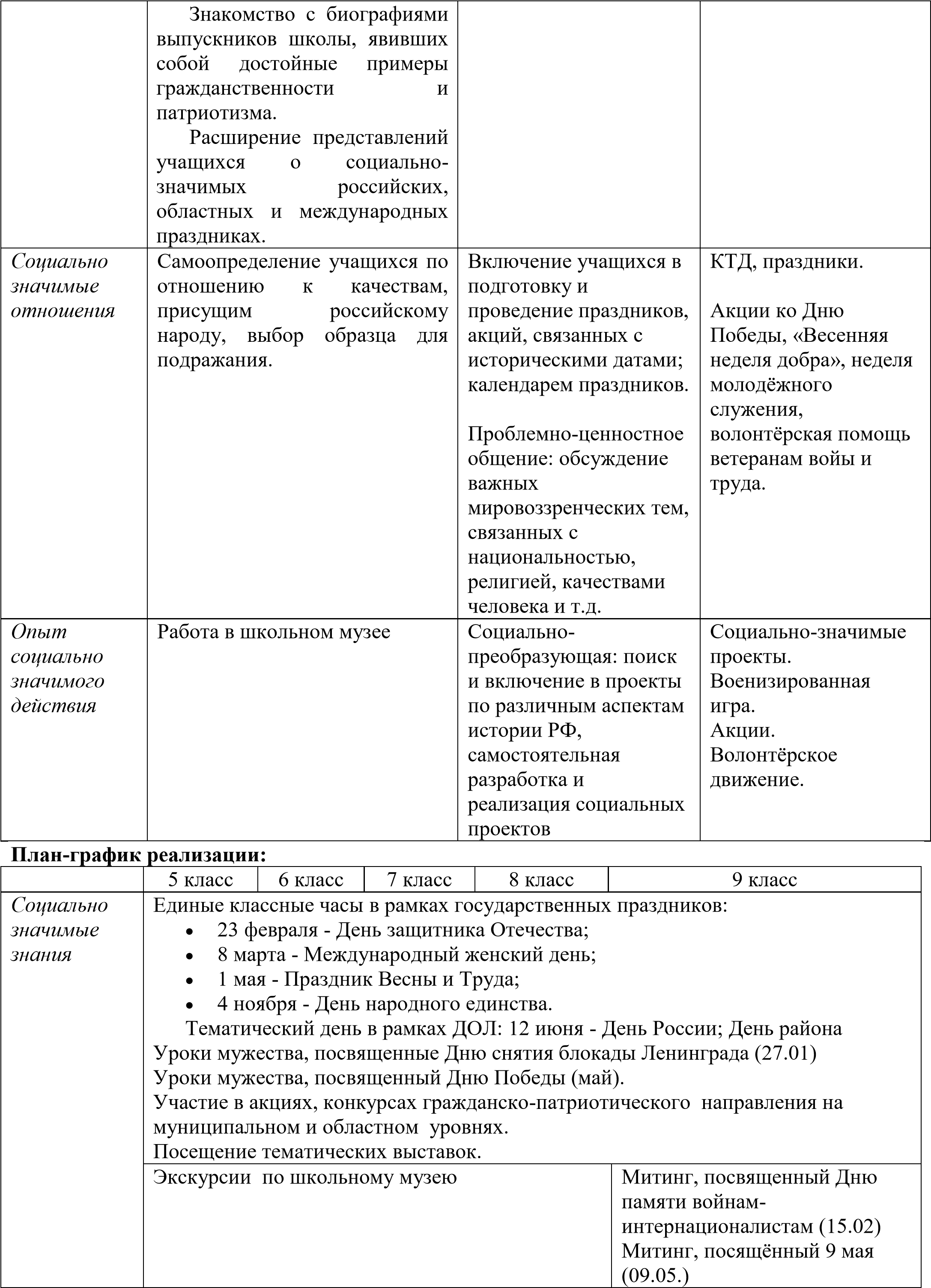 План-график реализации: Направление: воспитание социальной ответственности и компетентности План-график реализации: Направление:воспитание нравственных чувств, убеждений, этического сознания План-график реализации: 	5 класс 	6 класс 	7 класс 	8 класс 	9 класс Социально 	Беседы и диалоги «О Добре», «О Семье», «О Родине», «О Друзьях», «О Себе»  значимые 	Семейные праздники. Единый классный час, посвященный Дню Семьи (15.05) знания 	Родительский урок (встреча с представителями родителей по актуальным для учеников вопросам). Социально Конкурс фотографий «Моя Семья» (15.05 – День Семьи). значимые Праздник  «День именинника»  отношения Концертная программа «Мамин праздник» (конец ноября) 	Конкурс «Мама, папа, я – спортивная 	семья!» Опыт 	социально 	Акция «Вторая жизнь» значимого 	Акция «Новогоднее поздравление» действия	Акции «Добрые дела», «Копилка добрых поступков» Акция «Забота» Направление: воспитание экологической культуры, культуры здорового и безопасного образа жизни Направление: воспитание трудолюбия, сознательного, творческого отношения к образованию, труду и жизни, подготовкак сознательному выбору профессии Направление: воспитание ценностного отношения к прекрасному, формирование основ эстетической культуры (эстетическое воспитание) План-график реализации:  2.3.5.Формы индивидуальной и групповой организации профессиональной ориентации учащихся по каждому из направлений (школьная компания дни открытых дверей, экскурсии, предметные недели, олимпиады, конкурсы) В практике работы школы сформирован опыт реализации форм индивидуальной и групповой организации профессиональной ориентации, в том числе определяемых ФГОС ООО: Школьная компания как форма организации профессиональной ориентации учащихся предполагает работу молодёжной компании, которая на практике изучает организацию работы в сфере бизнеса. Изделия компании пользуются спросом на ярмарках.«Дни открытых дверей» в качестве формы организации профессиональной ориентации учащихся могут проводиться на базе учреждений профессионального образования (СУЗов и ВУЗов) и школы и призваны презентовать спектр образовательных программ, реализуемых образовательной организацией, в ходе такого рода мероприятий пропагандируется обучение в отдельном СУЗе, а также различные варианты профессионального образования, которые осуществляются в этом образовательном учреждении. «Экскурсия» как форма организации профессиональной ориентации учащихся представляет собой путешествие с познавательной целью, в ходе которого экскурсанту предъявляются (в том числе специально подготовленным профессионалом – экскурсоводом) объекты и материалы, освещающие те или иные виды профессиональной деятельности. Профориентационные экскурсии организуются на предприятия (посещение Лебедянского завода «Пепсико», посещение Липецкого аэропорта, хлебозавода и др.), в музеи или на тематические экспозиции, в учреждения профессионального образования. Экскурсии с центр занятости позволят учащимся самоопределиться с профессиями, востребованными на рынке труда. «Предметная неделя» в качестве формы организации профессиональной ориентации учащихся включает набор разнообразных мероприятий, организуемых в течение календарной недели, содержательно предметная неделя связана с профессиями определенной предметной областью и содержит мероприятия, направленные на знакомство с миром профессий и профессиональными навыками, основы которых закладываются при изучении учебных предметов в школе. Недели можно проводить по предметным областям, что заметно расширяет спектр профессиональных возможностей. Предметная неделя может состоять из презентаций проектов учащихся, конкурсов знатоков по предмету/предметам, встреч с интересными людьми, избравшими профессию, близкую к этой предметной сфере.  «Олимпиады» по предметам (предметным областям) в качестве формы организации профессиональной ориентации учащихся предусматривают участие наиболее подготовленных или способных в данной сфере учащихся. Олимпиады по предмету стимулируют познавательный интерес. «Конкурсы» проводятся с целью самоопределения учениками наиболее интересной и успешной для самореализации предметной области. Ученики могут стать зрителями конкурсов профессионального мастерства, проводимых в СУЗах, что дает им возможность увидеть ту или иную профессию в позитивном свете. Конкурсы можно проводить и по тематике современных, актуальных для экономики профессий, что значительно расширит представления ребят о разновидностях и содержании профессиональной деятельности. В качестве актуальных для использования в практической работе форм также можно выделить: Профориентационные тренинги и игры целью, которых является – в игровой форме помочь осознать привлекательность той или иной профессии и сформировать деловые навыки, а также развитие у подростков самостоятельности, ответственности за свое будущее, повышение мотивации при выборе профессии и помощь в осуществлении осознанного выбора профессии. Бизнес-игры - создают ситуации, которые развивают такие качества как умение творчески мыслить, находить решения, действовать, аргументировать свою позицию. Они учат планировать время, ставить цели и их достигать, лучше понимать, что такое доходы, расходы, а также знакомят с  начальными навыками управления финансами. Взаимодействие с бывшими учениками школы (родителями школьников), в частности с теми, кто в настоящий момент сам является работодателями; Создание информационный ресурсов по профессиональным учебным заведениям Липецкой области, актуальным профессиям. Создание виртуального кабинета профориентации, который призван помочь учащимся познакомиться с миром профессий, познакомиться с описаниями профессий, получить информацию о колледжах области, пройти профориентационное и психологическое тестирование, получить консультацию  о своих индивидуальных психологических особенностях и о том, как их учитывать при построении профессиональной карьеры, получить консультацию по результатам психологической диагностики, посмотреть видеоматериалы о профессиях  и т.д. Размещение на сайте школы информации о выпускниках, у которых успешно сложилась профессиональная карьера. В качестве ведущей формы индивидуального сопровождения учащихся  выступает психологические консультации для учеников 8-9 классов и их родителей  по выбору профессиональной сферы и определению индивидуальной траектории профессионального и личностного развития.Для учащихся наиболее эффективна следующая схема консультирования: Выявление интересов, склонностей, профессиональных предпочтений. Формирование образа «идеальной» профессии. Анализ мира профессий и конкретизация «идеального» образа в виде возможных вариантов профессий. Анализ психологических портретов реальных профессий. Изучение индивидуально-психологических особенностей клиента. Сопоставление выявленных особенностей с требованиями профессий. Уточнение профессии, разработка программы и способов овладения профессией. В школе в качестве основных определены следующие методики профсамоопределения: «Диагностика	структуры	сигнальных	систем» (Э.Ф. 	Зеер, 	А.М. 	Павлова, 	Н.О. Садовникова); «Дифференциально-диагностичекийопросник»(ДДО, автор Е.А. Климов); «Картаинтересов», опросник разработан А.Е. Голомштоком; «Картаинтересов», модификация О.Г. Филимоновой; «Матрицавыборапрофессии»(данная методика разработана Московским областным центром профориентации молодежи); ОпросникдляопределенияпрофессиональнойготовностиЛ. Н. Кабардовой; «Ориентация»анкета И.Л. Соломина; Оценкапрофессиональнойнаправленностиличностиучителя,«Профессиональныенамерения»;«Якорякарьеры»- методика диагностики ценностных ориентаций в карьере (Э.Шейн, перевод и адаптация В.А.Чикер, В.Э.Винокурова). Этапы реализации профориентационной работы в школе и механизм ее реализации Смысл профориентационной работы школы заключается в постепенном формировании у подростка внутренней готовности к осознанному и самостоятельному планированию, корректировке и реализации своих профессиональных планов и интересов, осознание требований профессии к человеку, степени сформированности профессионально важных качеств. Они формируются только на основе личностных качеств и жизненных ценностей. Формирование готовности к самоопределению возможно при условии сотрудничества со взрослым, от которого ученик ждет не готовых решений и советов, а честного разговора о волнующих подростка проблемах и достоверной информации, на основе которой он сам примет решение. В этой работе особое значение имеет деятельность классного руководителя.  Она реализуется через «Уроки самоопределения» - систему классных часов для учащихся 5-9 классов, направленных на изучение школьниками своих личностных особенностей в целях формирования реалистичной самооценки, знакомство с миром профессий, требованиями регионального рынка труда и образовательных слуг, правилами выбора профессии и планирования карьеры. Важной частью этих занятий является самодиагностика с использованием простых и надежных методик, ролевых игр, проблемно-поисковых задач. Цель данных уроков – формирование устойчивой потребности в саморазвитии и социальнопрофессиональной самореализации на основе самопознания, самоконтроля, самообразования и самовоспитания.   Система занятий выстроена таким образом, что в каждом классе с учетом возрастных особенностей учащихся последовательно развиваются восемь важнейших тем, связанных с личностным и профессиональным самоопределением: формирование реалистичной самооценки; направленность личности; развитие эмоциональной сферы; диагностика особенностей интеллектуальной сферы в целях выявления склонностей к разным видам деятельности; уточнение профессиональных интересов и склонностей; знакомство и миром профессий и правилами планирования профессиональной карьеры. Результатом работы должен стать осознанный выбор профессии.  Данная работа сопровождается деятельностью по профориентации учащихся 5-9 классов учителей-предметников, различными формами внешкольной деятельности и работы с родителями. В таблице представлено содержание данных видов деятельности на двух этапах: К основным результативным критериям эффективности профориентационной работы нами отнесены: Достаточная информация о профессии и путях ее получения. Без ясного представления о содержании и условиях труда в избираемой профессии школьник не сможет сделать обоснованного ее выбора. Показателем достаточности информации в данном случае является ясное представление требований профессии к человеку, конкретного места ее получения, потребностей общества в данных специалистах. Потребность учащихся в обоснованном выборе профессии. Показатели сформированности потребности в обоснованном профессиональном выборе профессии – это самостоятельно проявляемая школьником активность по получению необходимой информации о той или иной профессии, желание (не обязательно реализуемое, но проявляемое) пробы своих сил в конкретных областях деятельности, самостоятельное составление своего профессионального плана. Уверенность школьника в социальной значимости труда, т. е. сформированное отношение к нему как к жизненной ценности. По данным исследований жизненных ценностей учащихся VIII – XI  классов отношение к труду как к жизненной ценности прямо соотносится у них с потребностью в обоснованном выборе профессии. Степень самопознания школьника. От того, насколько глубоко он сможет изучить свои профессионально важные качества, во многом будет зависеть обоснованность его выбора. При этом следует учитывать, что только квалифицированный специалист может дать школьнику достаточно полную и адекватную информацию о его профессионально важных качествах, что требует проведения специальных диагностических процедур. Наличие у учащегося обоснованного профессионального плана. 2.3.6.Этапы организации работы в системе социального воспитания в рамках образовательного учреждения, совместной деятельности образовательного учреждения с предприятиями, общественными организациями, в том числе с системой дополнительного образования Социальное воспитание – составная часть процесса социализации, педагогически регулируемая и направленная на формирование социальной зрелости и развития личности посредством включения ее в различные виды социальных отношений в общении, игре, учебе и социально-полезной деятельности. Эффективность данного процесса определяется качеством совместной деятельности школы с различными социальными партнёрами, и с одной стороны, обеспечивается организацией взаимодействия школы с предприятиями, общественными организациями, организациями дополнительного образования и т. д., а с другой – включением учащихся в социальную деятельность. Поэтому задачей школы в контексте социального воспитания на уровне основного общего образования выступает расширение представленийучащихся об общественных ценностях и ориентированных на эти ценности образцах поведения через практику общественных отношений с различными социальными группами и людьми с разными социальными статусами. Организация социального воспитания учащихся осуществляется в последовательности следующих этапов: В рамках школы: 1.  Создание воспитывающего уклада школьной жизни, который формируется и проявляется в следующем: 1.1.Культивирование партнерского, уважительного, доброжелательного стиля общения как между педагогами и детьми, так и внутри педагогического и детского сообществ школы через личный пример администрации, педагогов, технического персонала школы; регулярное обсуждение проблем общения на административных совещаниях, педагогических советах, методических объединениях, родительских собраниях, классных часах; работу в классных сообществах по освоению правил общения, организацию классными руководителями специальных занятий по отработке навыков конструктивного общения. Культивирование педагогами заинтересованности в жизни учащихся, готовности прийти на помощь. Нравственность учителей, демонстрации ими моральных норм, ответственного отношения к своему педагогическому труду, к ученикам, коллегам. Демонстрация педагогами нравственного и гражданского поведения, «школьного» патриотизма, заинтересованности в жизнедеятельности класса, каждого ученика, школы в целом. Инициативность учителей. Коллективная подготовка, проведение и анализ общешкольных событий воспитательной направленности, создание условий для объединения учителей, классных руководителей для реализации классных дел. Демонстрация учителями профессиональной позиции воспитателя, заинтересованности в общешкольных делах. Поддержка и развитие школьных традиций, формирующих и укрепляющих чувство школьного патриотизма. Создание условий для инициирования учениками новых традиций и памятных для школы дел. Развитие предметно-эстетической среды в направлении духовно-нравственного развития учащихся, обустройство зон отдыха.  Создание возможности на обоснованное влияние учащихся на изменение школьной среды, форм, целей и стиля социального взаимодействия и жизнедеятельности школьного сообщества. Развитие детского самоуправления через сетевую форму организации и проведения общешкольных дел и мероприятий; развитие деятельности активов дела на уровне школы и классных коллективов, проведение установочных совещаний при организации дела, консультаций, живой работы при подготовке классных коллективов к мероприятию. Формирование детско-взрослого сообщества, способного к творческой реализации замыслов программы и ее развитию. В рамках совместной деятельности образовательного учреждения с предприятиями, общественными организациями, в том числе с системой дополнительного образования работа строится по следующим этапам: В практике работы школы сложились взаимосвязи со следующимисоциальными партнерами: Реализация совместной деятельности школы с предприятиями, общественными организациями, учреждениями города предполагает подготовку и педагогическое сопровождение учащихся в процессе социализации:  информирование учащихся о пространстве предстоящей социальной деятельности, способах взаимодействия с различными социальными субъектами, возможностях самореализации в нем; статусных и функциональных характеристиках социальных ролей, авансирование положительного восприятия учащимися предстоящей социальной деятельности – обеспечение социальных ожиданий учащихся, связанных с успешностью, содействие школьникам в изучении норм и правил межличностного взаимодействия и собственных особенностей взаимодействия с отдельными лицами и группами, подготовка школьников к социальному взаимодействию, к способам решения задач социальной деятельности, содействие учащимся в определении ими собственных целей участия в социальной деятельности, содействие школьникам в проектировании и планировании собственного участия в социальной деятельности. 2.3.7. Основные формы организации педагогической поддержки социализации учащихся по каждому из направлений с учётом урочной и внеурочной деятельности, а также формы участия специалистов и социальных партнёров по направлениям социального воспитания. В качестве средств педагогической поддержки социализации учащихся в рамках реализации содержания, форм и видов деятельности данной программы определены: 1.Построение работы классного руководителя на основе единой циклограммы: Данная работа должна строится на понимании классными руководителями значимости развития классного коллектива как условия развития каждого ученика: коллектив может, как развивать индивидуальность личности и ее творческий потенциал, так и порождать процессы ее нивелирования и усреднения. Проводимые мероприятия должны быть ориентированы как на развитие индивидуальности учащихся, так и формировании норм жизнедеятельности классного коллектива. Проектирование учителями системы предметных конкурсов, ориентированных на вызов положительных эмоций у учащихся от демонстрации ими собственных знаний и умений. Цель – массовый охват учащихся конкурсными мероприятиями. Способ организации: ежемесячное проведение конкурсов по ряду предметов, предполагающих как индивидуальное, так и коллективное участие. Критерий массовости участия заключается в доступности заданий для большинства учащихся, сопряженность заданий с осваиваемыми учебными задачами учебного предмета, событийность конкурса для учеников (эмоциональная включенность в конкурс), легкость подготовки материалов и быстрота подведения результатов. Обязательным условием является информационное сопровождения проведения и публикация результатов конкурсов (рейтинг класса, индивидуальный рейтинг и т.п.). Педагогическая поддержка социализации учащихся в ходе познавательной деятельности. Познавательная деятельность учащихся, организуемая в рамках системно-деятельностного подхода, предполагает в качестве основных форм учебного сотрудничества сотрудничество со сверстниками и с учителем. Социальный эффект такого сотрудничества рассматривается как последовательное движение учащегося от освоения новых коммуникативных навыков до освоения новых социальных ролей. Методы педагогической поддержки социальной деятельности в рамках познавательной деятельности направлены на ознакомление учащихся с нормами культурного сотрудничества, поддержку различных форм сотрудничества и взаимодействия в ходе освоения учебного материала Педагогическая поддержка социализации во внеурочной деятельности связана с организацией деятельности учащихся в технологиях проектной, исследовательской работы, предполагающих организацию коллективных форм сотрудничества, освоение командного стиля работы. Внеурочная деятельность должна становиться зоной актуализации и самореализации возможностей ребенка, освоения им видов трудовой деятельности и социальных ролей с ними связанных. Метод организации развивающих ситуаций предполагает, что педагог осуществляет поддержку в решении школьником значимой для него проблемной ситуации. Педагог может управлять как отдельными элементами существующих ситуаций, так и организовывать их специально. Воспитанник, участвуя в таких ситуациях, наращивает свои личностные ресурсы, совершенствуется в способах управления имеющимися ресурсами для решения собственных возрастных задач.  В процессе решения ситуаций могут решаться три группы задач педагогической поддержки ученика: эмоционально-волевой поддержки обучающегося (повышение уверенности школьника в себе, своих силах, убежденности в возможности преодолеть трудности); информационной поддержки обучающегося (обеспечение школьника сведениями, необходимыми для разрешения проблемной ситуации); интеллектуальной поддержки социализации (осознание школьником собственной проблемной ситуации, в том числе и в самоопределении относительно вариантов получения образования). В качестве средства педагогической поддержки социализации учащихся выступает приверженность учителей обозначенному в школе воспитательному укладу жизнедеятельности коллектива. Поддержка социальной инициативы учащихся, деятельности творческих групп (активов дела) и детских организаций (школьного самоуправления): социально значимая общественная деятельность связана с развитием гражданского сознания человека, патриотических чувств и понимания своего общественного долга. Направленность таких социальных инициатив определяет самосознание подростка как гражданина и участника общественных процессов. В рамках системы школьного самоуправления учащимся должна быть предоставлена возможность: участвовать в работе Совета учащихся школы, взаимодействовать с Советом родителей и Педагогическом советом; участвовать в обсуждении локальных актов школы, непосредственно затрагивающих интересы учащихся, влиять на принимаемые администрацией школы решения в этом направлении; решать вопросы, связанные с самообслуживанием, поддержанием порядка, дисциплины, дежурства и работы в школе; контролировать выполнение учащимися основных прав и обязанностей; защищать права учащихся на всех уровнях управления школой. деятельность общественных организаций и органов ученического самоуправления в школе создаёт условия для реализации обучающимися собственных социальных инициатив, а также: придания общественного характера системе управления образовательным процессом; создания общешкольного уклада, комфортного для учеников и педагогов, способствующего активной общественной жизни школы. Важным условием педагогической поддержки социализации учащихся является их включение в общественно значимые дела, социальные и культурные практики. Организация и проведение таких практик могут осуществляться педагогами совместно с родителями учащихся, квалифицированными представителями общественных и традиционных религиозных организаций, учреждений культуры. Ролевые игры должны стать одним из ярких и событийных мероприятий школы. Именно они дают возможность «примерить» определенную социальную роль гражданина, патриота, порядочного человека, члена команды и прочувствовать их, а значит сформировать определенное отношение. Педагогическая поддержка социализации учащихся средствами трудовой деятельности. Трудовая деятельность как социальный фактор первоначально развивает у обучающихся способности преодолевать трудности в реализации своих потребностей. Но её главная цель – превратить саму трудовую деятельность в осознанную потребность. По мере социокультурного развития учащихся труд всё шире используется для самореализации, созидания, творческого и профессионального роста. В рамках школы данное направление реализуется через систему внеурочных занятий, включение учащихся в объединения дополнительного образования. Социализация учащихся средствами трудовой деятельности должна быть направлена на формирование у них отношения к труду как важнейшему жизненному приоритету. В рамках такой социализации организация различных видов трудовой деятельности обучающихся (трудовая деятельность, связанная с учебными занятиями, ручной труд, занятия в учебной мастерской, общественно полезная работа, профессионально ориентированная производственная деятельность и др.) может предусматривать привлечение для проведения отдельных мероприятий представителей различных профессий, прежде всего из числа родителей учащихся. Важным аспектом педагогической поддержки социализации выступает системная работа с родителями. В качестве актуальных в программе определены следующие направления: психологическое просвещение и социально-психологическое консультирование по проблемам обучения и личностного развития детей. Формами психолого-педагогического просвещения родителей выступают: лекторий для родителей, родительская конференция, индивидуальные консультации, посещение семьи, родительское собрание, родительские чтения, родительские вечера, родительский тренинг, родительские ринги. Содержание и формы работы с родителями Результативность работы с родителями: повышение количества инициативных обращений родителей к специалистам школы, повышение активности участия родителей в делах школы и класса. 	От понимания администрации и педагогов напрямую зависит включенность социальных партнеров в воспитательный процесс школы. 2.3.8.Модель организации работы по формированию экологически целесообразного, здорового и безопасного образа жизни, включающие в том числе рациональную организацию учебно-воспитательного процесса и образовательной среды, физкультурно-спортивной и оздоровительной работы, профилактику употребления психоактивных веществ учащимися, профилактику детского дорожно-транспортного травматизма, организацию системы просветительской и методической работы с участниками образовательного процесса. Деятельность школы по формированию экологически целесообразного, здорового и безопасного образа жизни должна способствовать становлению у учащихся экологической культуры, ценностного отношения к жизни во всех её проявлениях, здоровью, умений вести здоровый и безопасный образ жизни. Структура модели задана ФГОС ООО и включает рациональную организацию учебно-воспитательного процесса и образовательной среды, физкультурно-спортивной и оздоровительной работы, профилактику употребления психоактивных веществ учащимися, профилактику детского дорожно-транспортного травматизма, организацию системы просветительской и методической работы с участниками образовательного процесса. 2.3.9.Деятельность МБОУ СОШ с. Панино в области непрерывного экологического здоровьесберегающего образования учащихся Формирование у учащихся осознанного отношения к природе, собственному здоровью,устойчивых представлений о здоровье и здоровом образе жизни; факторах,оказывающих позитивное и негативное влияние на природу, здоровье; формированиеличных убеждений, качеств и привычек, способствующих решению экологических проблем и снижению рисказдоровью в повседневной жизни, укреплению здоровья, включает следующие направления деятельности: 2.3.10.Система поощрения социальной успешности и проявлений активной жизненной позиции обучающихся (рейтинг, формирование портфолио, установление стипендий, спонсорство и т.п.) Система поощрения социальной успешности и проявлений активной жизненной позиции учащихся призвана реализовывать стратегическую задачу – формирование у школьников активной жизненной позиции, и тактическую задачу – обеспечить включение и активное участие учащегося совместной деятельности, организуемой в воспитательных целях. Система поощрения социальной успешности и проявлений активной жизненной позиции учащихся в общеобразовательной школе строится наследующих принципах: публичность поощрения (информирование всех обучающихся о награждении, проведение процедуры награждения в присутствии значительного числа школьников); соответствие процедур награждения укладу жизни школы; прозрачность правил поощрения, соответствие действующему в школе Положению о мерах социальной (материальной) поддержки учащихся МБОУ СОШ с. Панино.оптимальность частоты награждений (недопущение избыточности в поощрениях – недостаточно длительные периоды ожидания и чрезмерно большие группы поощряемых); сочетание индивидуального и коллективного поощрения (использование и индивидуальных наград, и коллективных дает возможность стимулировать активность групп учащихся, преодолевать межличностные противоречия между школьниками, получившими награду и не получившими ее); дифференцированность поощрений (наличие уровней и типов наградпозволяет продлить стимулирующее действие системы поощрения).В школе используются следующие способы поощрения: Рейтинг как способ организации поощрения социальной успешности и проявлений активной жизненной позиции учащихся представляет собой размещение учащихся или групп в последовательности, определяемой их успешностью в чем-либо (достижениями). Рейтинги оказывают ощутимое стимулирующее воздействие на поведение ученических коллективов и отдельных школьников. Формирование портфолио в качестве способа организации поощрения социальной успешности и проявлений активной жизненной позиции учащихся – деятельность по собиранию (накоплению) артефактов, символизирующих достижения учащегося в области познавательной, творческой, социальной деятельности. Портфолио включает исключительно артефакты признания (грамоты, поощрительные письма, фотографии призов и т. д.), и артефакты деятельности (рефераты, доклады, статьи, продукты проектной деятельности и т. д.). Поощрения за успехи в учебе; победу в учебных, творческих конкурсах и спортивных состязаниях; общественно-полезную деятельность и добровольный труд на благо Школы; благородные поступки оформляются в виде: объявления благодарности; награждения Грамотой; занесением фамилии учащегося на Доску Почета Школы; представлением учащегося в установленном порядке к наградам муниципального, областного и др. уровней, В целях реализации принципов оптимальности и публичности поощрение проводится по итогам триместров или полугодий, а также по результатам особо значимых социальных событий. 2.3.11. Критерии, показатели эффективности деятельности образовательного учреждения в части духовно-нравственного развития, воспитания и социализации обучающихся, формирования здорового и безопасного образа жизни и экологической культуры учащихся (поведение на дорогах, в чрезвычайных ситуациях). Мониторинг духовно-нравственного развития, воспитания и социализации учащихся в следствие отсроченности результатов духовно-нравственного развития, воспитания и социализации учащихся строится на отслеживании процессуальной стороны воспитательной деятельности школы. Одним из принципов при этом выступает общественно-административный характер управления, включениеи объединение в этой работе администрации школы, родительской общественности, представителей различных служб,ичто дает возможность получить оценку воспитательной деятельности школы с разных позиций. Группа критериев, указывающих на динамику включенности учащихся в различные формы внеурочной деятельности   Группа критериев, указывающих на динамику   социальной, психолого-педагогической и нравственной атмосферы в образовательном учреждении (уклад школьной жизни). 	Группа критериев, указывающих на динамику   детско-родительских отношений и степени включённости родителей (законных представителей) в образовательный и воспитательный процесс. Группа критериев, указывающих на динамику развития социального партнерства школы Группа критериев по эффективности формирования здорового и безопасного образа жизни и экологической культуры обучающихся (поведение на дорогах, в чрезвычайных ситуациях). Группа критериев личностного развития учащихся: отношений школьника к семье, к отечеству, к Земле, к миру, к труду, к культуре, к знаниям, к человеку, к себе. Диагностика по данной группе критериев имеет целью не только определение системы отношений учащихся, но и выступает основой для выставления приоритетов и корректировки реализации данной программы.2.3.12.Методика и инструментарий мониторинга духовно-нравственного развития, воспитания и социализации учащихся 	Методика и инструментарий мониторинга духовно-нравственного развития, воспитания и социализации обучающихся нацелена на: отслеживание индивидуального прогресса учащихся по направлениям и формам образовательной программы; отслеживание коллективного прогресса учащихся по направлениям и формам образовательной программы. Методологический инструментарий мониторинга воспитания и социализации обучающихся предусматривает использование следующих методов:Тестирование (метод тестов) — исследовательский метод, позволяющий выявить степень соответствия планируемых и реально достигаемых результатов воспитания и социализации обучающихся путём анализа результатов и способов выполнения обучающимися ряда специально разработанных заданий.Опрос — получение информации, заключённой в словесных сообщениях обучающихся. Для оценки эффективности деятельности образовательного учреждения по воспитанию и социализации обучающихся используются следующие виды опроса: анкетирование — эмпирический социально-психологический метод получения информации на основании ответов обучающихся на специально подготовленные вопросы анкеты; интервью — вербально-коммуникативный метод, предполагающий проведение разговора между исследователем и обучающимися по заранее разработанному плану, составленному в соответствии с задачами исследования процесса воспитания и социализации обучающихся. В ходе интервью исследователь не высказывает своего мнения и открыто не демонстрирует своей личной оценки ответов обучающихся или задаваемых вопросов, что создаёт благоприятную атмосферу общения и условия для получения более достоверных результатов; беседа — специфический метод исследования, заключающийся в проведении тематически направленного диалога между исследователем и обучающимися с целью получения сведений об особенностях процесса воспитания и социализации обучающихся. Психолого-педагогическое наблюдение — описательный психолого-педагогический метод исследования, заключающийся в целенаправленном восприятии и фиксации особенностей, закономерностей развития и воспитания обучающихся. В рамках мониторинга предусматривается использование следующих видов наблюдения: включённое наблюдение — наблюдатель находится в реальных деловых или неформальных отношениях с обучающимися, за которыми он наблюдает и которых он оценивает; узкоспециальное наблюдение — направлено на фиксирование строго определённых параметров (психолого-педагогических явлений) воспитания и социализации обучающихся.  В рамках мониторинга психолого-педагогическое исследование предусматривает внедрение в педагогическую практику комплекса различных самостоятельных эмпирических методов исследования, направленных на оценку эффективности работы образовательного учреждения по воспитанию и социализации обучающихся.  Основнойцелью исследования является изучение динамики процесса воспитания и социализации обучающихся в условиях специально организованной воспитательной деятельности. В рамках психолого-педагогического исследования следует выделить три этапа. Этап 1. Контрольный этап исследования (диагностический срез) ориентирован на сбор данных социального и психолого-педагогического исследований до реализации образовательным учреждением Программы воспитания и социализации обучающихся. Этап 2. Формирующий этап исследования предполагает реализацию образовательным учреждением основных направлений Программы воспитания и социализации обучающихся. Этап 3. Интерпретационный этап исследования ориентирован на сбор данных социального и психолого-педагогического исследований после реализации образовательным учреждением Программы воспитания и социализации обучающихся. Заключительный этап предполагаетисследование динамики воспитания и социализации обучающихся. Для изучения динамики процесса воспитания и социализации обучающихся и эффективности реализуемой школой программы результаты исследования, полученные в рамках контрольного этапа эксперимента (до апробирования основных направлений воспитательной программы), изучаются в сравнении с экспериментальными данными интерпретационного этапа исследования (после апробирования основных направлений воспитательной программы). Таким образом, при описании динамики процесса воспитания и социализации подростков используются результаты контрольного и интерпретационного этапов исследования. Критериями эффективности реализации учебным учреждением воспитательной и развивающей программы является динамика основных показателей воспитания и социализации обучающихся.  Динамика развития личностной, социальной, экологической, трудовой (профессиональной) и здоровьесберегающей культуры обучающихся.  Динамика (характер изменения) социальной, психолого-педагогической и нравственной атмосферы в образовательном учреждении.  Динамика детско-родительских отношений и степени включённости родителей (законных представителей) в образовательный и воспитательный процесс. Необходимо указать критерии, по которым изучается динамика процесса воспитания и социализации обучающихся. Положительная динамика (тенденция повышения уровня нравственного развития обучающихся) — увеличение значений выделенных показателей воспитания и социализации обучающихся на интерпретационном этапе по сравнению с результатами контрольного этапа исследования (диагностический). Инертность положительной динамики подразумевает отсутствие характеристик положительной динамики и возможное увеличение отрицательных значений показателей воспитания и социализации обучающихся на интерпретационном этапе по сравнению с результатами контрольного этапа исследования (диагностический); Устойчивость (стабильность) исследуемых показателей духовно-нравственного развития, воспитания и социализации обучающихся на интерпретационном и контрольном этапах исследования. При условии соответствия содержания сформировавшихся смысловых систем у подростков, в педагогическом коллективе и детско-родительских отношениях общепринятым моральным нормам устойчивость исследуемых показателей может являться одной из характеристик положительной динамики процесса воспитания и социализации обучающихся. Следует обратить внимание на то, что несоответствие содержания, методов воспитания и социализации обучающихся возрастным особенностям развития личности, формальное отношение со стороны преподавателей и неблагоприятный психологический климат в учебном учреждении могут стать причиной инертности положительной динамики и появления тенденций отрицательной динамики процесса воспитания и социализации обучающихся. Используемые методики: 1. Изучение воспитанности школьников, интегративным показателем которой выступает направленность личности, выражающаяся во взглядах, убеждениях, ценностных ориентациях ребенка. Методика М.И. Рожкова «Изучение социализированности личности учащегося» Методика М.И. Рожкова «Диагностика уровня творческой активности учащихся» Методика Н.П. Капустина «Изучение уровня воспитанности учащихся»  Методика Р.В. Овчаровой «Выявление коммуникативных склонностей учащихся» Методика Д. Голланда «Определение типа личности» 2. Диагностика уровня развития коллектива и сложившихся в нем эмоциональнопсихологических и деловых отношений. Методика А.М. Лутошкина «Какой у нас коллектив?» Методика Е.Н. Степанова «Ты и твой класс»  Методика О.В. Лишина "Выявление мотивов участия учащихся в делах классного и общешкольного коллектива" 3. Исследование организационных аспектов воспитательной деятельности, направленное на определение наиболее эффективных педагогических средств и установление малорезультативных и отрицательных воздействий, на выявление причин, снижающих эффективность воспитательного взаимодействия, и путей, способствующих развитию процесса воспитания. Методика А.А. Андреева «Удовлетворенность учащихся школьной жизнью»  Методика Е.Н. Степанова «Удовлетворенность родителей жизнедеятельностью образовательного учреждения» Методика Л.М. Фридмана «Наши отношения» Методика Е.Н.Степанова «Изучение удовлетворенности педагогов жизнедеятельностью в образовательном учреждении» 2.3.13. Планируемые результаты духовно-нравственного развития, воспитания и социализации обучающихся, формирования экологической культуры, культуры здорового и безопасного образа жизни учащихся Программа ориентирована на приобретение учащимися социально значимых знаний, отношений, опыта действий в системе национальных ценностей российского общества, в которых проявляется личностный рост учеников, их движение по пути нравственного, гражданского, патриотического становления. Планируемые результаты соответствуют требованиям ФГОС ООО к личностным и метапредметным результатам освоения основной образовательной программы основного общего образования и представлены по каждому из направлений воспитания и социализации учащихся. Воспитание гражданственности, патриотизма, уважения к правам, свободам и обязанностям человека: знание основных положений Конституции Российской Федерации, символов государства, субъекта Российской Федерации, в котором находится образовательное учреждение, основных прав и обязанностей граждан России; системные представления о народах России, понимание их общей исторической судьбы, единства народов нашей страны; опыт социальной и межкультурной коммуникации; представление об институтах гражданского общества, их истории и современном состоянии в России и мире, о возможностях участия граждан в общественном управлении; первоначальный опыт участия в гражданской жизни; знание национальных героев и важнейших событий истории России; знание государственных праздников, их истории и значения для общества. ценностное отношение к России, своему народу, краю, отечественному культурноисторическому наследию, государственной символике, законам Российской Федерации, родным языкам: русскому и языку своего народа, народным традициям, старшему поколению; понимание защиты Отечества как конституционного долга и священной обязанности гражданина, уважительное отношение к Российской армии, к защитникам Родины; уважительное отношение к органам охраны правопорядка; Воспитание социальной ответственности и компетентности: знание о различных общественных и профессиональных организациях, их структуре, целях и характере деятельности; позитивное отношение, сознательное принятие роли гражданина; ценностное отношение к мужскому или женскому гендеру (своему социальному полу), знание и принятие правил полоролевого поведения в контексте традиционных моральных норм. умение дифференцировать, принимать или не принимать информацию, поступающую из социальной среды, СМИ, Интернета исходя из традиционных духовных ценностей и моральных норм; первоначальные навыки практической деятельности в составе различных социокультурных групп конструктивной общественной направленности; сознательное понимание своей принадлежности к социальным общностям (семья, классный и школьный коллектив, сообщество городского или сельского поселения, неформальные подростковые общности и др.), определение своего места и роли в этих сообществах; умение вести дискуссию по социальным вопросам, обосновывать свою гражданскую позицию, вести диалог и достигать взаимопонимания; умение самостоятельно разрабатывать, согласовывать со сверстниками, учителями и родителями и выполнять правила поведения в семье, классном и школьном коллективах; умение моделировать простые социальные отношения, прослеживать взаимосвязь прошлых и настоящих социальных событий, прогнозировать развитие социальной ситуации в семье, классном и школьном коллективе, городском или сельском поселении; Воспитание нравственных чувств, убеждений, этического сознания: знание традиций своей семьи и школы, бережное отношение к ним; понимание значения религиозных идеалов в жизни человека и общества, роли традиционных религий в развитии Российского государства, в истории и культуре нашей страны, общие представления о религиозной картине мира; понимание нравственной сущности правил культуры поведения, общения и речи, умение выполнять их независимо от внешнего контроля, умение преодолевать конфликты в общении; понимание и сознательное принятие нравственных норм взаимоотношений в семье; осознание значения семьи для жизни человека, его личностного и социального развитии, продолжения рода; понимание взаимосвязи физического, нравственного (душевного) и социальнопсихологического (здоровья семьи и школьного коллектива) здоровья человека, влияния нравственности человека на его жизнь, здоровье, благополучие; понимание возможного негативного влияния на морально-психологическое состояние человека компьютерных игр, кино, телевизионных передач, рекламы; умение противодействовать разрушительному влиянию информационной среды. ценностное отношение к школе, своему селу, городу, народу, России, к героическому прошлому и настоящему нашего Отечества; желание продолжать героические традиции многонационального российского народа; чувство дружбы к представителям всех национальностей Российской Федерации; уважение родителей, понимание сыновнего долга как конституционной обязанности, уважительное отношение к старшим, доброжелательное отношение к сверстникам и младшим; потребность в выработке волевых черт характера, способность ставить перед собой общественно значимые цели, желание участвовать в их достижении, способность объективно оценивать себя; умение сочетать личные и общественные интересы, дорожить своей честью, честью своей семьи, школы; понимание отношений ответственной зависимости людей друг от друга; установление дружеских взаимоотношений в коллективе, основанных на взаимопомощи и взаимной поддержке; готовность сознательно выполнять правила для обучающихся, понимание необходимости самодисциплины; готовность к самоограничению для достижения собственных нравственных идеалов; стремление вырабатывать и осуществлять личную программу самовоспитания; умение устанавливать со сверстниками другого пола дружеские, гуманные, искренние отношения, основанные на нравственных нормах; стремление к честности и скромности, красоте и благородству во взаимоотношениях; нравственное представление о дружбе и любви; Воспитание экологической культуры, культуры здорового и безопасного образа жизни: знание единства и взаимовлияния различных видов здоровья человека: физического, физиологического, психического, социально-психологического, духовного, репродуктивного, их обусловленности внутренними и внешними факторами; знание основных социальных моделей, правил экологического поведения, вариантов здорового образа жизни; знание норм и правил экологической этики, законодательства в области экологии и здоровья; знание традиций нравственно-этического отношения к природе и здоровью в культуре народов России; знание глобальной взаимосвязи и взаимозависимости природных и социальных явлений; знания об оздоровительном влиянии экологически чистых природных факторов на человека; знания о возможном негативном влиянии компьютерных игр, телевидения, рекламы на здоровье человека; понимание важности физической культуры и спорта для здоровья человека, его образования, труда и творчества, всестороннего развития личности; знание и выполнение санитарно-гигиенических правил, соблюдение здоровьесберегающего режима дня; ценностное отношение к жизни во всех её проявлениях, качеству окружающей среды, своему здоровью, здоровью родителей, членов своей семьи, педагогов, сверстников; осознание ценности экологически целесообразного, здорового и безопасного образа жизни, взаимной связи здоровья человека и экологического состояния окружающей его среды, роли экологической культуры в обеспечении личного и общественного здоровья и безопасности; резко негативное отношение к курению, употреблению алкогольных напитков, наркотиков и других психоактивных веществ (ПАВ); отрицательное отношение к лицам и организациям, пропагандирующим курение и пьянство, распространяющим наркотики и другие ПАВ; отрицательное отношение к загрязнению окружающей среды, расточительному расходованию природных ресурсов и энергии, способность давать нравственную и правовую оценку действиям, ведущим к возникновению, развитию или решению экологических проблем на различных территориях и акваториях; проявление интереса к прогулкам на природе, подвижным играм, участию в спортивных соревнованиях, туристическим походам, занятиям в спортивных секциях, военизированным играм; начальный опыт участия в пропаганде экологически целесообразного поведения, в создании экологически безопасного уклада школьной жизни; умение придавать экологическую направленность любой деятельности, проекту; демонстрировать экологическое мышление и экологическую грамотность в разных формах деятельности; умение выделять ценность экологической культуры, экологического качества окружающей среды, здоровья, здорового и безопасного образа жизни как целевой приоритет при организации собственной жизнедеятельности, при взаимодействии с людьми; адекватно использовать знания о позитивных и негативных факторах, влияющих на здоровье человека; умение анализировать изменения в окружающей среде и прогнозировать последствия этих изменений для природы и здоровья человека; умение устанавливать причинно-следственные связи возникновения и развития явлений в экосистемах; умение строить свою деятельность и проекты с учётом создаваемой нагрузки на социоприродное окружение; формирование личного опыта здоровьесберегающей деятельности; умение противостоять негативным факторам, способствующим ухудшению здоровья; умение рационально организовать физическую и интеллектуальную деятельность, оптимально сочетать труд и отдых, различные виды активности в целях укрепления физического, духовного и социально-психологического здоровья; формирование опыта участия в общественно значимых делах по охране природы и заботе о личном здоровье и здоровье окружающих людей; овладение умением сотрудничества (социального партнёрства), связанного с решением местных экологических проблем и здоровьем людей; опыт участия в разработке и реализации учебно-исследовательских комплексных проектов с выявлением в них проблем экологии и здоровья и путей их решения. Воспитание трудолюбия, сознательного, творческого отношения к образованию, труду и жизни, подготовкак сознательному выбору профессии: понимание необходимости научных знаний для развития личности и общества, их роли в жизни, труде, творчестве; понимание нравственных основ образования; начальный опыт применения знаний в труде, общественной жизни, в быту; умение применять знания, умения и навыки для решения проектных и учебно-исследовательских задач; самоопределение в области своих познавательных интересов; умение организовать процесс самообразования, творчески и критически работать с информацией из разных источников; начальный опыт разработки и реализации индивидуальных и коллективных комплексных учебно-исследовательских проектов; умение работать со сверстниками в проектных или учебно-исследовательских группах; понимание важности непрерывного образования и самообразования в течение всей жизни; осознание нравственной природы труда, его роли в жизни человека и общества, в создании материальных, социальных и культурных благ; знание и уважение трудовых традиций своей семьи, трудовых подвигов старших поколений; умение планировать трудовую деятельность, рационально использовать время, информацию и материальные ресурсы, соблюдать порядок на рабочем месте, осуществлять коллективную работу, в том числе при разработке и реализации учебных и учебно-трудовых проектов; начальный опыт участия в общественно значимых делах; навыки трудового творческого сотрудничества со сверстниками, младшими детьми и взрослыми; знания о разных профессиях и их требованиях к здоровью, морально-психологическим качествам, знаниям и умениям человека; сформированность первоначальных профессиональных намерений и интересов; общие представления о трудовом законодательстве. Воспитание ценностного отношения к прекрасному, формирование основ эстетической культуры (эстетическоевоспитание): ценностное отношение к прекрасному; понимание искусства как особой формы познания и преобразования мира; способность видеть и ценить прекрасное в природе, быту, труде, спорте и творчестве людей, общественной жизни; опыт эстетических переживаний, наблюдений эстетических объектов в природе и социуме, эстетического отношения к окружающему миру и самому себе; представление об искусстве народов России; опыт эмоционального постижения народного творчества, этнокультурных традиций, фольклора народов России; интерес к занятиям творческого характера, различным видам искусства, художественной самодеятельности; опыт самореализации в различных видах творческой деятельности, умение выражать себя в доступных видах творчества; опыт реализации эстетических ценностей в пространстве школы и семьи.2.4. Программа коррекционной работыПрограмма коррекционной работы в соответствии с ФГОС ООО направлена на создание системы комплексной помощи детям с ограниченными возможностями здоровья (Дети с ограниченными возможностями здоровья (ОВЗ) — дети, состояние здоровья которых препятствует освоению образовательных программ общего образования вне специальных условий обучения и воспитания, т. е. это дети-инвалиды либо другие дети в возрасте до 18 лет, не признанные в установленном порядке детьми-инвалидами, но имеющие временные или постоянные отклонения в физическом и (или) психическом развитии и нуждающиеся в создании специальных условий обучения и воспитания в освоении основной образовательной программы основного общего образования МБОУ СОШ с. Панино.Программа коррекционной работы основного общего образования МБОУ СОШ с. Панино обеспечивает: — создание в общеобразовательном учреждении специальных условий воспитания, обучения, позволяющих учитывать особые образовательные потребности детей с ограниченными возможностями здоровья посредством индивидуализации и дифференциации образовательного процесса; — дальнейшую социальную адаптацию и интеграцию детей с особыми образовательными.Цели программы: — оказание комплексной психолого-социально-педагогической помощи и поддержки обучающимся с ограниченными возможностями здоровья и их родителям (законным представителям); — осуществление коррекции недостатков в физическом и (или) психическом развитии обучающихся с ограниченными возможностями здоровья при освоении основных и дополнительных общеобразовательных программ основного общего образования, дополнительных образовательных программ. Приоритетными направлениями программы на этапе основного общего образования становятся формирование социальной компетентности обучающихся с ограниченными возможностями здоровья, развитие адаптивных способностей личности для самореализации в обществе. Задачи программы: — выявление и удовлетворение особых образовательных потребностей обучающихся с ограниченными возможностями здоровья при освоении ими основной образовательной программы основного общего образования; — определение особенностей организации образовательного процесса и условий интеграции для рассматриваемой категории детей в соответствии с индивидуальными особенностями каждого ребёнка, структурой нарушения развития и степенью выраженности (в соответствии с рекомендациями психолого-медико-педагогической комиссии); — осуществление индивидуально ориентированной социально-психолого-педагогической и медицинской помощи обучающимся с ограниченными возможностями здоровья с учётом особенностей психического и (или) физического развития, индивидуальных возможностей детей (в соответствии с рекомендациями психолого-медико-педагогической комиссии); — разработка и реализация индивидуальных программ, учебных планов, организация индивидуальных и (или) групповых занятий для детей с выраженным нарушением в физическом и (или) психическом развитии, сопровождаемые поддержкой тьютора образовательного учреждения; — обеспечение возможности воспитания и обучения по дополнительным образовательным программам социально-педагогической и других направленностей, получения дополнительных образовательных коррекционных услуг; - формирование зрелых личностных установок, способствующих оптимальной адаптации в условиях реальной жизненной ситуации; — расширение адаптивных возможностей личности, определяющих готовность к решению доступных проблем в различных сферах жизнедеятельности; — развитие коммуникативной компетенции, форм и навыков конструктивного личностного общения в группе сверстников; — реализация комплексной системы мероприятий по социальной адаптации и профессиональной ориентации обучающихся с ограниченными возможностями здоровья; — оказание консультативной и методической помощи родителям (законным представителям) детей с ограниченными возможностями здоровья по медицинским, социальным, правовым и другим вопросам. Содержание программы коррекционной работы определяют следующие принципы: — Преемственность. Принцип обеспечивает создание единого образовательного пространства при переходе от начального общего образования к основному общему образованию, способствует достижению личностных, метапредметных, предметных результатов освоения основной образовательной программы основного общего образования, необходимых обучающимся с ограниченными возможностями здоровья для продолжения образования. Принцип обеспечивает связь программы коррекционной работы с другими разделами программы основного общего образования: программой развития универсальных учебных действий у обучающихся на ступени основного общего образования, программой профессиональной ориентации обучающихся на ступени основного общего образования, программой формирования и развития ИКТкомпетентности обучающихся, программой социальной деятельности обучающихся. — Соблюдение интересов ребёнка. Принцип определяет позицию специалиста, который призван решать проблему ребёнка с максимальной пользой и в интересах ребёнка. — Системность. Принцип обеспечивает единство диагностики, коррекции и развития, т. е. системный подход к анализу особенностей развития и коррекции нарушений у детей с ограниченными возможностями здоровья, а также всесторонний многовый подход специалистов различного профиля, взаимодействие и согласованность их действий в решении проблем ребёнка. — Непрерывность. Принцип гарантирует ребёнку и его родителям (законным представителям) непрерывность помощи до полного решения проблемы или определения подхода к её решению. — Вариативность. Принцип предполагает создание вариативных условий для получения образования детьми, имеющими различные недостатки в физическом и (или) психическом развитии. — Рекомендательный характер оказания помощи. Принцип обеспечивает соблюдение гарантированных законодательством прав родителей (законных представителей) детей с ограниченными возможностями здоровья выбирать формы получения детьми образования, образовательные учреждения, формы обучения, защищать законные права и интересы детей, включая обязательное согласование с родителями (законными представителями) вопроса о направлении (переводе) детей с ограниченными возможностями здоровья в специальные (коррекционные) образовательные учреждения, классы (группы). Направления работы Программа коррекционной работы на основного общего образования МБОУ СОШ с. Панино включает в себя взаимосвязанные направления, раскрывающие её основное содержание: диагностическое, коррекционно-развивающее, консультативное, информационнопросветительское. Характеристика содержания Диагностическая работа включает:— выявление особых образовательных потребностей обучающихся с ограниченными возможностями здоровья при освоении основной образовательной программы основного общего образования; - проведение комплексной социально-психолого-педагогической диагностики нарушений в психическом и (или) физическом развитии обучающихся с ограниченными возможностями здоровья; — определение уровня актуального и зоны ближайшего развития обучающегося с ограниченными возможностями здоровья, выявление его резервных возможностей; — изучение развития эмоционально-волевой, познавательной, речевой сфер и личностных особенностей обучающихся; — изучение социальной ситуации развития и условий семейного воспитания ребёнка; — изучение адаптивных возможностей и уровня социализации ребёнка с ограниченными возможностями здоровья; — системный разносторонний контроль за динамикой развития ребёнка с ограниченными возможностями здоровья (мониторинг динамики развития, успешности освоения образовательных программ основного общего образования). Коррекционно-развивающая работа включает:— реализацию комплексного индивидуально ориентированного социально-психологопедагогического и медицинского сопровождения в условиях образовательного процесса обучающихся с ограниченными возможностями здоровья с учётом особенностей психофизического развития; — выбор оптимальных для развития ребёнка с ограниченными возможностями здоровья коррекционных программ/методик, методов и приёмов обучения в соответствии с его особыми образовательными потребностями; — организацию и проведение индивидуальных и групповых коррекционно-развивающих занятий, необходимых для преодоления нарушений развития и трудностей обучения; 	— коррекцию 	и 	развитие 	высших 	психических 	функций, 	эмоционально-волевой, познавательной и речевой сфер; — развитие универсальных учебных действий в соответствии с требованиями основного общего образования; — развитие и укрепление зрелых личностных установок, формирование адекватных форм утверждения самостоятельности, личностной автономии; — формирование способов регуляции поведения и эмоциональных состояний; — развитие форм и навыков личностного общения в группе сверстников, коммуникативной компетенции; — развитие компетенций, необходимых для продолжения образования и профессионального самоопределения; — формирование навыков получения и использования информации (на основе ИКТ), способствующих повышению социальных компетенций и адаптации в реальных жизненных условиях; — социальную защиту ребёнка в случаях неблагоприятных условий жизни при психотравмирующих обстоятельствах. Консультативная работа включает:— выработку совместных обоснованных рекомендаций по основным направлениям работы с обучающимися с ограниченными возможностями здоровья, единых для всех участников образовательного процесса; — консультирование специалистами педагогов по выбору индивидуально ориентированных методов и приёмов работы с обучающимися с ограниченными возможностями здоровья; — консультативную помощь семье в вопросах выбора стратегии воспитания и приёмов коррекционного обучения ребёнка с ограниченными возможностями здоровья; — консультационную поддержку и помощь, направленные на содействие свободному и осознанному выбору обучающимися с ограниченными возможностями здоровья профессии, формы и места обучения в соответствии с профессиональными интересами, индивидуальными способностями и психофизиологическими особенностями. Информационно-просветительская работа предусматривает:информационную поддержку образовательной деятельности обучающихся с особыми образовательными потребностями, их родителей (законных представителей), педагогических работников; — различные формы просветительской деятельности (лекции, беседы, информационные стенды, печатные материалы), направленные на разъяснение участникам образовательного процесса — обучающимся (как имеющим, так и не имеющим недостатки в развитии), их родителям (законным представителям), педагогическим работникам — вопросов, связанных с особенностями образовательного процесса и сопровождения обучающихся с ограниченными возможностями здоровья; — проведение тематических выступлений для педагогов и родителей (законных представителей) по разъяснению индивидуально-типологических особенностей различных категорий детей с ограниченными возможностями здоровья. Требования к условиям реализации программы Организационные условияПрограмма коррекционной работы МБОУ СОШ с. Панино предусматривает как вариативные формы получения образования, так и различные варианты специального сопровождения обучающихся с ограниченными возможностями здоровья. Это могут быть формы обучения в общеобразовательном классе или в коррекционном классе; по общей образовательной программе основного общего образования или по индивидуальной программе; с использованием надомной и (или) дистанционной форм обучения. Варьироваться могут степень участия специалистов сопровождения, а также организационные формы работы (в соответствии с рекомендациями психолого-медико-педагогической комиссии). Психолого-педагогическое обеспечение включает:— дифференцированные условия (оптимальный режим учебных нагрузок); — психолого-педагогические условия (коррекционная направленность учебно-воспитательного процесса; учёт индивидуальных особенностей ребёнка; соблюдение комфортного психоэмоционального режима; использование современных педагогических технологий, в том числе информационных, компьютерных для оптимизации образовательного процесса, повышения его эффективности, доступности); — специализированные условия (выдвижение комплекса специальных задач обучения, ориентированных на особые образовательные потребности обучающихся с ограниченными возможностями здоровья; введение в содержание обучения специальных разделов, направленных на решение задач развития ребёнка, отсутствующих в содержании образования нормаль-но развивающегося сверстника; использование специальных методов, приёмов, средств обучения, специализированных образовательных и коррекционных программ, ориентированных на особые образовательные потребности детей; - дифференцированное и индивидуализированное обучение с учётом специфики нарушения здоровья ребёнка; комплексное воздействие на обучающегося, осуществляемое на индивидуальных и групповых коррекционных занятиях); — здоровьесберегающие условия (оздоровительный и охранительный режим, укрепление физического и психического здоровья, профилактика физических, умственных и психологических перегрузок обучающихся, соблюдение санитарно-гигиенических правил и норм); — участие всех детей с ограниченными возможностями здоровья, независимо от степени выраженности нарушений их развития, вместе с нормально развивающимися детьми в воспитательных, культурно-развлекательных, спортивно-оздоровительных и иных досуговых мероприятиях; — развитие системы обучения и воспитания детей, имеющих сложные нарушения психического и (или) физического развития. Программно-методическое обеспечениеВ процессе реализации программы коррекционной работы МБОУ СОШ с. Панино могут быть использованы рабочие коррекционно-развивающие программы социальнопедагогической направленности, диагностический и коррекционно-развивающий инструментарий, необходимый для осуществления профессиональной деятельности учителя, педагога-психолога, социального педагога, учителя-логопеда, учителя-дефектолога и др. В случаях обучения детей с выраженными нарушениями психического и (или) физического развития по индивидуальному учебному плану целесообразным является использование специальных (коррекционных) образовательных программ, учебников и учебных пособий для специальных (коррекционных) образовательных учреждений (соответствующего вида), в том числе цифровых образовательных ресурсов. Материально-техническое обеспечение	Материально-техническое обеспечение заключается в создании надлежащей материальнотехнической базы, позволяющей обеспечить адаптивную и коррекционно-развивающую среды образовательного учреждения, в том числе надлежащие материально-технические условия, обеспечивающие возможность для беспрепятственного доступа детей с недостатками физического и (или) психического развития в здания и помещения образовательного учреждения и организацию их пребывания и обучения в учреждении (включая пандусы, специальные лифты, специально оборудованные учебные места, специализированное учебное, реабилитационное, медицинское оборудование, а также оборудование и технические средства обучения лиц с ограниченными возможностями здоровья индивидуального и коллективного пользования для организации коррекционных и реабилитационных кабинетов, организации спортивных и массовых мероприятий, питания, обеспечения медицинского обслуживания, оздоровительных и лечебно-профилактических мероприятий, хозяйственно-бытового и санитарно-гигиенического обслуживания). Информационное обеспечениеНеобходимым условием реализации программы является создание информационной образовательной среды и на этой основе развитие дистанционной формы обучения детей, имеющих трудности в передвижении, с использованием современных информационнокоммуникационных технологий. Обязательным является создание системы широкого доступа детей с ограниченными возможностями здоровья, родителей (законных представителей), педагогов к сетевым источникам информации, к информационно-методическим фондам, предполагающим наличие методических пособий и рекомендаций по всем направлениям и видам деятельности, наглядных пособий, мультимедийных, аудио- и видеоматериалов. Результатом реализации указанных требований должно быть создание комфортной развивающей образовательной среды: — преемственной по отношению к начальному общему образованию и учитывающей особенности организации основного общего образования, а также специфику психофизического развития обучающихся с ограниченными возможностями здоровья на данной ступени общего образования; — обеспечивающей воспитание, обучение, социальную адаптацию и интеграцию детей с ограниченными возможностями здоровья; — способствующей достижению целей основного общего образования, обеспечивающей его качество, доступность и открытость для обучающихся с ограниченными возможностями здоровья, их родителей (законных представителей); — способствующей достижению результатов освоения основной образовательной программы основного общего образования обучающимися с ограниченными возможностями здоровья. Учебный план школы - нормативный правовой акт, устанавливающий перечень учебных предметов и объём учебного времени, отводимого на их изучение на уровне основного общего образования. Учебный план основного общего образования является частью основной образовательной программы МБОУ СОШ с. Панино, обеспечивает введение в действие и реализацию требований ФГОС  основного общего образования, определяет общий объём учебной нагрузки и максимальный объем аудиторной нагрузки обучающихся, состав и структуру обязательных предметных областей, а также возможных направлений внеурочной деятельности, распределяет учебное время, отводимое на освоение содержания образования по классам и учебным предметам.  Он состоит из двух частей: обязательной части и части, формируемой участниками образовательного процесса, включающей внеурочную деятельность. Обязательная часть учебного плана определяет состав обязательных учебных предметов обязательных предметных областей в соответствии с ФГОС основного общего образования и учебное время, отводимое на их изучение по классам (годам) обучения. Весь перечень учебных предметов по всем образовательным областям учебного плана МБОУ СОШ с. Панино сохранен полностью. Часть учебного плана, формируемая участниками образовательного процесса, определяет содержание образования, обеспечивающего реализацию интересов и потребностей обучающихся, их родителей (законных представителей), образовательного учреждения, учредителя образовательного учреждения (организации). Время, отводимое на часть, формируемую участниками образовательного процесса, использовано: -увеличение учебных часов, предусмотренных на изучение отдельных учебных предметов обязательной части;  -введение специально разработанных учебных курсов, обеспечивающих интересы и потребности участников образовательных отношений, в том числе этнокультурные; -другие виды учебной, воспитательной, спортивной и иной деятельности обучающихся Соотношение обязательной части и части, формируемой участниками образовательного процесса составляет 70 % и 30% .	Для реализации учебного плана используются материально-технические и кадровые ресурсы школы, а также пожелания и запросы родителей, выявленные в ходе изучения социального заказа.          Учебный план МБОУ СОШ с. Панино обеспечивает преподавание и изучение государственного языка РФ, а также устанавливает количество часов, отводимых на их изучение, по классам (годам) обучения. 	Часть предметной области «Родной язык и родная литература» в МБОУ СОШ с. Панино переданы в образовательную область «Русский язык и Литература» по результатам анкетирования родителей обучающихся, которые из числа языков народов РФ выбрали родной язык – русский.  Освоение образовательной программы, в том числе отдельной части или всего объема учебного предмета, курса, дисциплины (модуля) образовательной программы, сопровождается промежуточной аттестацией обучающихся, проводимой в порядке, установленном локальным актом «Положения о формах, периодичности и порядке текущего контроля успеваемости и промежуточной аттестации обучающихся МБОУ СОШ с. Панино». Промежуточная аттестация проводится по всем предметам учебного плана. Формой промежуточной аттестации является годовая отметка, которая представляет собой среднее арифметическое четвертных результатов и выставляется целым числом в соответствии с правилами математического округления. Отметки, полученные учащимися на промежуточной аттестации, отражаются в классных журналах и доводятся до сведения обучающихся и их родителей (законных представителей). Количество учебных занятий за 5 лет не может составлять менее 5267 часов и более 6020 часов.  Учебный планОсновного общего образования  МБОУ СОШ с Панино Добровского района Липецкой  области(Утв. приказом Министерства образования и науки Росийской Федерации от 17.12.2010г №1897, в ред от31.12.2015гУчебный планОсновного общего образования  МБОУ СОШ с Панино Добровского района Липецкой  области(Утв. приказом Министерства образования и науки Росийской Федерации от 17.12.2010г №1897, в ред от31.12.2015гУчебный планОсновного общего образования  МБОУ СОШ с Панино Добровского района Липецкой  области(Утв. приказом Министерства образования и науки Росийской Федерации от 17.12.2010г №1897, в ред от31.12.2015гУчебный планОсновного общего образования  МБОУ СОШ с Панино Добровского района Липецкой  области(Утв. приказом Министерства образования и науки Росийской Федерации от 17.12.2010г №1897, в ред от31.12.2015гУчебный планОсновного общего образования  МБОУ СОШ с Панино Добровского района Липецкой  области(Утв. приказом Министерства образования и науки Росийской Федерации от 17.12.2010г №1897, в ред от31.12.2015г	Внеурочная деятельность в школе организуется по следующим направлениям развития личности: духовно-нравственное, физкультурно-спортивное и оздоровительное, социальное, общеинтеллектуальное, общекультурное. Организация   занятий   по   этим   направлениям является неотъемлемой частью образовательного процесса.  Содержание данных занятий сформировано с учетом пожеланий обучающихся и их родителей (законных представителей) и осуществляется посредством различных форм организации, отличных от урочной системы обучения: экскурсии, кружки, секции, круглые столы, олимпиады, конкурсы, соревнования, поисковые и научные исследования, общественно полезные практики и т. д.  Внеурочная деятельность организуется во второй половине дня, т. к. школа работает в одну смену.   Время, отведённое на внеурочную деятельность, не учитывается при определении максимально допустимой недельной нагрузки обучающихся. План внеурочной деятельности для 5-9 классов на 2016-2020 учебный год.В соответствии со статьёй 32 «Компетенция и ответственность образовательного учреждения» Закон РФ «Об образовании», уставом школы утвердить следующие рабочие программы внеурочной деятельности на 2018 - 2019 учебный годКалендарный  учебный график 5-9 классов МБОУ СОШ  с. ПаниноДобровского муниципального района Липецкой области на 2016-2020 учебный год 1.Начало учебного года - 1 сентября 2016 года. 2.Окончание учебного года-        в 5-9 классах- 31.05. 2017 г. 3.Начало учебных занятий–09.00 часов4.Окончание учебных занятий–14.50 часовСменность занятий–в одну сменуКоличество учебных недель в году: 5-9 классы- 35 недель Количество учебных дней в неделю:5-6 классы- шестидневная рабочая неделя (недельная нагрузка составляет- 5 класс: 32часа, 6 класс -33 часа, 7 класс – 36 класс, 8 класс – 36 класс, 9 класс – 36 часов)8.Каникулы: Осенние-  с  28.10.16 г. по 06.11. 16 г.   (10 календарных дней)Зимние-    с 31.12. 16 г. по 10.01.17 г.    (11 календарных дней) Весенние- с 20.03.17 г. по 28.03.17 г. (9 календарных дней) Летние-  с 01.06.2017г.по 31.08.2017 г. (92 календарных дня)Дополнительные  выходные в связи с праздничными днями: 23 февраля, 8 марта, 1, 8 и 9 мая.9.Продолжительность учебных занятий по четвертям10.Продолжительность уроковПродолжительность  перемен Расписание  звонков: Внеурочная  деятельность 14.Сроки проведения промежуточной аттестации– 5-9 классы с 29.05.17 г. по 30.05.17 г.г.3.2.	Система условий реализации основной образовательной программы3.2.1.Описание кадровых условий реализации основной образовательной программы основного общего образования В течение многих лет педагоги школы дают детям глубокие, прочныезнания на всех уровнях обучения, воспитывают человека с современным мышлением, способного жить и трудиться в высокотехнологичном мире. Среди основных слагаемых успешного осуществления учебно-воспитательного процесса следует отметить готовность педагогического коллектива школы к осуществлению преобразований, высокий уровень их профессиональной компетентности, умение работать творчески, мобильно, в инновационном режиме. МБОУ СОШ с. Панино полностью укомплектована педагогическими кадрами: процесс обучения ведется по всем предметам учебного плана, вакантные ставки отсутствуют. Работу с учащимися осуществляет квалифицированный коллектив, состоящий из 18педагогических работников. Все имеют высшее педагогическое образование. Состав педагогических кадров по квалификационным категориям Высшая квалификационная категория - 6 ч. (33%) I квалификационная категория - 9 ч. (50%)  Аттестованы на соответствие занимаемой должности –3 ч. (17 %) Основную часть педагогического коллективасоставляют опытные учителя с большим стажем работы, обладающие высоким профессиональным мастерством, имеющие высшую и первую квалификационные. 	Ожидаемый результат повышения квалификации — профессиональнаяготовность работников образования к реализации ФГОС: обеспечение оптимального вхождения работников образования в систему ценностей современного образования; принятие идеологии ФГОС общего образования; освоение новой системы требований к структуре основной образовательной программы, результатам её освоения и условиям реализации, а также системы оценки итогов образовательной деятельности обучающихся; овладение учебно-методическими и информационно-методическими ресурсами, необходимыми для успешного решения задач ФГОС. Одним из условий готовности образовательного учреждения к введению ФГОС основного общего образования является создание системы методической работы, обеспечивающей сопровождение деятельности педагогов на всех этапах реализации требований ФГОС. Цель: обеспечение готовности педагогических работников к реализации ФГОС через создание системы непрерывного профессионального развития. Задачи: развитие профессионализма педагогических кадров; выявление затруднений, потребностей и образовательных запросов педагогов и формирование на их основе плана работы по методическому сопровождению педагогов на этапе введения ФГОС ООО; создание мотивационных условий, благоприятных для профессионального развития и решения педагогами задач новой деятельности; выявление, обобщение и распространение наиболее ценного опыта работы учителей. Компетентности учителя средней школы, обусловленные требованиями к структуре основных образовательных программ: осуществлять системно-деятельностный подход к организации обучения; выстраивать индивидуальные траектории развития ученика на основе планируемых результатов освоения образовательных программ;разрабатывать и эффективно применять образовательные технологии. Компетентности учителя средней школы, обусловленные требованиями к результатам освоения основных образовательных программ: иметь соответствующие концепции ФГОС представления о планируемых результатах освоения основных образовательных программ, уметь осуществлять их декомпозицию в соответствии с технологией достижения промежуточных результатов; иметь современные представления об ученике как о субъекте образовательной деятельности и уметь проектировать соответствующую модель его деятельности в зависимости от возрастных особенностей и специфики учебного предмета; иметь научно обоснованные знания и умения, позволяющие проектировать социальный портрет ученика (ценности, мотивационные, операционные, коммуникативные, когнитивные ресурсы) и осуществлять соответствующую диагностику сформированности социально востребованных качеств личности. Компетентности учителя средней школы, обусловленные требованиями к условиям реализации основных образовательных программ: эффективно использовать имеющиеся в школе условия и ресурсы,собственный методический потенциал для реализации задач новогосодержания образования, а именно: достижения планируемых результатов освоения образовательныхпрограмм; реализации программ воспитания и социализации учащихся; эффективного использования здоровьесберегающих технологий вусловиях реализации ФГОС; 4. индивидуальной оценки образовательных достижений и затрудненийкаждого обучаемого, диагностики сформированностиуниверсальныхучебных действий; собственного профессионально-личностного развития и саморазвития; эффективно применять свои умения в процессе модернизацииинфраструктуры учебно- воспитательного процесса образовательногоучреждения. 3.2.2.Психолого-педагогические условия реализации основной образовательной программы основного общего образования Требованиями ФГОС к психолого-педагогическим условиям реализацииосновной образовательной программы основного общего образованияявляются: обеспечение преемственности содержания и форм организацииобразовательного процесса по отношению к уровню начального общегообразования с учетом специфики возрастного психофизического развитияобучающихся, в том числе особенностей перехода из младшегошкольного возраста в подростковый; обеспечение вариативности направлений и форм, а такжедиверсификации уровней психологопедагогического сопровожденияучастников образовательного процесса; формирование и развитие психолого-педагогической компетентности участников образовательного процесса. Преемственность содержания и форм организации образовательногопроцесса по отношению к уровню начального общего образования с учетом специфики возрастного психофизического развития обучающихся, в том числе особенностей перехода из младшего школьного возраста в подростковый, включают: учебное сотрудничество, совместную деятельность, разновозрастное сотрудничество, дискуссии, тренинги, освоение культуры аргументации,  рефлексию, педагогическое общение, а также информационно-методическое обеспечение образовательновоспитательного процесса. При организации психолого-педагогического сопровождения участников образовательного процесса на уровне основного общего образования можно выделить следующие уровни психолого-педагогического сопровождения: индивидуальное, групповое, на уровне класса, на уровне образовательной организации. Основными формами психолого-педагогического сопровождения выступают: диагностика, направленная на определение особенностей статуса обучающегося, которая может проводиться на этапе перехода ученика на следующий уровень образования; консультирование педагогов и родителей, которое осуществляетсяучителем с учетом результатов диагностики, а также администрацией образовательной организации; профилактика, экспертиза, развивающая работа, просвещение,коррекционная работа, осуществляемая в течение всего учебноговремени. К основным направлениям психолого-педагогического сопровождения относятся: сохранение и укрепление психологического здоровья; мониторинг возможностей и способностей обучающихся; формирование у учащихся понимания ценности здоровья и безопасногообраза жизни; развитие экологической культуры; выявление и поддержку детей с особыми образовательнымипотребностями и особыми возможностями здоровья; формирование коммуникативных навыков в разновозрастной среде исреде сверстников; поддержку детских объединений и ученического самоуправления. Для оценки реализации психолого-педагогического сопровождения участников образовательного процесса используются следующие методики: изучение социометрического статуса; изучение комфортности пребывания в образовательной организации иконкретном классе; выявление области интересов учащихся; определение психологического состояния; определение направленности личности. 3.2.3.Финансово-экономические условия реализации основной образовательной программы основного общего образования Финансовое обеспечение реализации ООП ООО МБОУ СОШ с. Панино осуществляется исходя из расходных обязательств на основе государственного (муниципального) задания по оказанию государственных (муниципальных) образовательных услуг. Обеспечение государственных гарантий реализации прав на получение общедоступного и бесплатного основного общего образования в МБОУ СОШ с. Панино осуществляется в соответствии с нормативами, определяемыми органами государственной власти Липецкой области. Денежные средства расходуются на заработную плату работников МБОУ СОШ с. Панино, на оплату коммунальных услуг, на оплату сети Интернет, на приобретение оборудования, необходимого для учебного процесса, на пополнение фонда библиотеки учебниками, на питание обучающихся. 3.2.4. Материально-технические условия реализации основной образовательной программы основного общего образования В соответствии с требованиями ФГОС в МБОУ СОШ с. Панино созданы: учебные кабинеты с автоматизированными рабочими местами обучающихся и педагогических работников; помещения для занятий учебно-исследовательской и проектной деятельностью, моделированием и техническим творчеством; необходимые для реализации учебной и внеурочной деятельности лаборатории и мастерские; помещения (кабинеты, мастерские) для занятий музыкой и изобразительным искусством; информационно-библиотечный; спортивный зал, спортивная площадка; помещения для питания обучающихся, а также для хранения и приготовления пищи, обеспечивающие возможность организации качественного горячего питания, в том числе горячих завтраков; административные и иные помещения, оснащенные необходимым оборудованием; санузлы, места личной гигиены; участок (территория) с необходимым набором оснащенных зон. МБОУ СОШ с. Панино выдано: -санитарно-эпидемиологическое заключение о соответствии государственным санитарно - эпидемиологическим правилам и нормативом № 48.20.04.000.М.000260.04.10 от 06.04.2010г-заключение главного управления МЧС России по Липецкой области о соответствии объекта защиты обязательным требованиям №000102, дата выдачи: 05 апреля 2010 г.таблица 1 Перечень учебников, используемых в 2016-2017учебном году 3.2.5.Информационно-методические условия реализации основной образовательной программы основного общего образования В соответствии с требованиями ФГОС ООО информационно-методические условия реализации основной образовательной программы основного общего образования обеспечиваются современной информационно-образовательной средой. Под информационно-образовательной средой (ИОС) понимается открытая педагогическая система, сформированная на основе разнообразных информационных образовательных ресурсов, современных информационно-телекоммуникационных средств и педагогических технологий, направленных на формирование творческой, социально активной личности, а также компетентность участников образовательных отношений в решении учебно-познавательных и профессиональных задач с применением информационно-коммуникационных технологий (ИКТкомпетентность), наличие служб поддержки применения ИКТ. Основными элементами ИОС являются: информационно-образовательные ресурсы в виде печатной продукции; информационно-образовательные ресурсы на сменных оптических носителях; информационно-образовательные ресурсы сети Интернет; вычислительная и информационно-телекоммуникационная инфраструктура; прикладные программы, в том числе поддерживающие администрирование и финансовохозяйственную деятельность образовательной организации (делопроизводство, кадры и т. д.). Необходимое для использования ИКТ оборудование отвечает современным требованиям и обеспечивает использование ИКТ: в учебной деятельности; -во внеурочной деятельности; в естественно-научной деятельности; при измерении, контроле и оценке результатов образования; -в административной деятельности, включая дистанционное взаимодействие всех участников образовательных отношений, в том числе в рамках дистанционного образования, а также дистанционное взаимодействие образовательной организации с другими организациями социальной сферы и органами управления. Учебно - методическое и информационное оснащение образовательной деятельности обеспечивает возможность: реализации индивидуальных образовательных планов учащихся, осуществления их самостоятельной образовательной деятельности; ввода русского и иноязычного текста, распознавания сканированноготекста;  создания текста на основе расшифровки аудиозаписи;  использованиясредств орфографического и синтаксического контроля русского текста итекста на иностранном языке;  редактирования и структурирования текста средствами текстового редактора; записи и обработки изображения (включая микроскопические, телескопические и спутниковые изображения) и звука при фиксации явленийв природе и обществе, хода образовательной деятельности;  переноса информации с нецифровых носителей (включая трехмерные объекты) вцифровую среду (оцифровка, сканирование); создания и использования диаграмм различных видов,специализированных географических (в ГИС) и исторических карт; создания виртуальных геометрических объектов, графическихсообщений с проведением рукой произвольных линий; организации сообщения в виде линейного или включающего ссылкисопровождения выступления, сообщения для самостоятельного просмотра, в том числе видеомонтажа и озвучивания видеосообщений; выступления с аудио-, видео- и графическим экраннымсопровождением; вывода информации на бумагу и т. п. и в трехмерную материальнуюсреду (печать); поиска и получения информации; использования источников информации на бумажных и цифровыхносителях (в том числе в справочниках, словарях, поисковых системах); общения в Интернете, взаимодействия в социальных группах и сетях,участия в форумах, групповой работы над сообщениями (вики); создания, заполнения и анализа баз данных, в том числеопределителей; их наглядного представления; включения учащихся в естественно-научную деятельность, проведения наблюдений и экспериментов, в том числе с использованием: учебного лабораторного оборудования, цифрового (электронного) итрадиционного измерения, включая определение местонахождения; виртуальных лабораторий, вещественных и виртуально-наглядных моделейи коллекций основных математических и естественно-научных объектов иявлений; исполнения, сочинения и аранжировки музыкальных произведений сприменением традиционных народных и современных инструментов ицифровых технологий, использования звуковых и музыкальных редакторов, клавишных и кинестетических синтезаторов; художественного творчества с использованием ручных,электрических и ИКТ-инструментов, реализациихудожественно-оформительских и издательских проектов, натурной ирисованной мультипликации; создания материальных и информационных объектов сиспользованием ручных и электроинструментов, применяемых в избранныхдля изучения распространенных технологиях (индустриальных, сельскохозяйственных, технологиях ведения дома, информационных икоммуникационных технологиях); конструирования и моделирования, в том числе моделей с цифровымуправлением и обратной связью, с использованием конструкторов; управленияобъектами;  программирования; занятий по изучению правил дорожного движения с использованиемигр, оборудования, а также компьютерных тренажеров; размещения продуктов познавательной, учебно-исследовательскойдеятельности учащихся в информационно-образовательной средеобразовательной организации; проектирования и организации индивидуальной и групповойдеятельности, организации своего времени с использованием ИКТ; планирования образовательной деятельности, фиксирования еереализации в целом и отдельных этапов (выступлений, дискуссий,экспериментов); обеспечения доступа в школьной библиотеке к информационнымресурсам сети Интернет, учебной и художественной литературе, коллекцияммедиаресурсов на электронных носителях, множительной технике длятиражирования учебных и методических тексто-графических и аудио и видеоматериалов, результатов творческой, научно-исследовательской ипроектной деятельности обучающихся; проведения массовых мероприятий, собраний, представлений; досуга иобщения учащихся с возможностью массового просмотра кино- ивидеоматериалов, организации сценической работы, театрализованныхпредставлений, обеспеченных озвучиванием, освещением мультимедиасопровождением; Все указанные виды деятельности обеспечиваются расходнымиматериалами. Создание в МБОУ СОШ с. Панино информационно-образовательной среды, соответствующей требованиям ФГОС ООО Технические средства: мультимедийный проектор и экран; принтер монохромный; сканер; оборудование компьютерной сети. Программные инструменты: операционные системы и служебные инструменты; орфографический корректор для текстов на русском и иностранном языках; клавиатурный тренажер для русского и иностранного языков; текстовый редактор для работы с русскими и иноязычными текстами; виртуальные лаборатории по учебным предметам. Обеспечение технической, методической и организационной поддержки: разработка планов, дорожных карт; заключение договоров; подготовка распорядительных документов учредителя; подготовка локальных актов образовательной организации; подготовка программ формирования ИКТ-компетентности работников ОУ (индивидуальныхпрограмм для каждого работника).Отображение образовательной деятельности в информационной среде: размещаются домашние задания (текстовая формулировка, видеофильм для анализа, географическая карта); результаты выполнения аттестационных работ учащихся; творческие работы учителей и учащихся; осуществляется связь учителей, администрации, родителей, органов управления.Компоненты на CD и DVD: электронные приложения к учебникам; электронные наглядные пособия; электронные тренажеры; электронные практикумы. МБОУ СОШ с. Панино определяются необходимые меры и сроки по приведению информационно-методических условий реализации основной образовательной программы основного общего образования в соответствие с требованиями ФГОС ООО. Учебно-методическое и информационное обеспечение реализации основной образовательной программы основного общего образования направлено на обеспечение широкого, постоянного и устойчивого доступа для всех участников образовательных отношений к любой информации, связанной с реализацией основной образовательной программы, планируемыми результатами, организацией образовательной деятельности и условиями его осуществления. МБОУ СОШ с. Панино обеспечена учебниками и учебно-методической литературой по всем учебным предметам основной образовательной программы основного общего образования. МБОУ СОШ с. Панино имеет доступ к печатными электронным образовательным ресурсам (ЭОР), в том числе к электронным образовательным ресурсам, размещенным в федеральных и региональных базах данных ЭОР.  Библиотека МБОУ СОШ с. Панино имеет фонд художественной и научно-популярной литературы, справочно-библиографические и периодические издания, сопровождающие реализацию основной образовательной программы основного общего образования. 3.2.6. Обоснование необходимых изменений в имеющихся условиях в соответствии с приоритетами основной образовательной программы основного общего образования ФГОС ООО определяет требования к условиям реализации ООП ООО. На основании требованийк материально-  техническим условиям реализации ООП ООО в МБОУ СОШ с. Панино в2016-2017 учебном году необходимо:1)  Пополнить фонд школьной библиотеки для реализации ФГОС ООО. На основании требований к кадровым условиям условиям реализации ООП НОО в МБОУ СОШс. Панино в 2016-2017 учебном году необходимоВыделить денежные средства для прохождения (периодической) курсовой подготовки учителям. Обеспечить педагогов нормативной литературой по ФГОС ООО 3.2.7. Механизмы достижения целевых ориентиров в системе условий реализации  ООП НОО Механизмы достижения целевых ориентиров в системе условий – планирование, организация и контроль. 3.2.8. Сетевой график (дорожная карта) по формированию необходимой системы условий 3.2.9. Контроль состояния системы условий МБОУ СОШ с. Панино1.3. Система оценки достижения планируемых результатов освоения основной 1.3. Система оценки достижения планируемых результатов освоения основной 1.3. Система оценки достижения планируемых результатов освоения основной образовательной программы основного общего образованияобразовательной программы основного общего образования1.3.1. Общие положениякласс Учебно-управленческие умения. Регулятивные УУД 5 Определять наиболее четкую последовательность действий по выполнению учебной задачи. Определять последовательность выполнения домашней работы6 Ставить общие и частные задачи образовательной деятельности7 Адаптировать основные этапы учебного труда под индивидуальные особенности8 Владеть различными видами самоконтроля с учетом специфики предмета. Самостоятельно оценивать учебную деятельность посредством сопоставления с деятельностью других учеников, деятельностью в прошлом, с существующими нормами.9 Самостоятельно оценивать деятельность учеников посредством сравнения с существующими нормами оценки. Вносить необходимые коррективы в содержание, объем учебной задачи, последовательность и время ее выполненияУчебно-информационные умения. Познавательные УУД 5 Читать бегло, сознательно, правильно, с соблюдением необходимой меры выразительности читать художественные, научно-популярные, публицистические и официально-деловые тексты.  Использовать в соответствии с учебной задачей следующие виды чтения: сплошное, выборочное, беглое, сканирование; аналитическое, комментированное; по ролям; предварительное, повторное.  Работать с основными компонентами текста учебника: оглавлением; учебным текстом; вопросами и заданиями; словарем; приложениями и образцами; иллюстрациями, схемами, таблицами и сносками. Создавать письменные тексты различных типов. Составлять простой план текста Составлять на основании данного текста таблицы, схемы, график6 Самостоятельно подготовиться к выразительному чтению проанализированного на занятии художественного, публицистического, научно-популярного текста. Пользоваться библиографической карточкой. Уметь библиографически описать книги одного-двух авторов.  Различать научные, официально-деловые, публицистические и художественные письменные тексты. Подбирать и группировать материал по определённой теме из научных, официально-деловых, публицистических и художественных текстов.  Составлять простой план письменного текста. Составлять сложный план текста. Составлять на основании данного текста таблицы, схемы, график7 Определять примерное содержание незнакомой книги по титульному листу, оглавлению, предисловию, послесловию, иллюстрациям, аннотации.  Определять объект анализа и синтеза, отграничивать вещь или процесс от других явлений или процессов. Определять аспект анализа и синтеза, устанавливать точку зрения, с которой будут определяться существенные признаки изучаемого объекта. Определять компоненты объекта. Определять пространственные отношения компонентов объекта.  Выполнять неполное однолинейное сравнение, т.е. устанавливать либо только сходство, либо только различие по одному аспекту Выполнять неполное комплексное сравнение, т.е. устанавливать либо только сходство, либо только различие по нескольким аспектам Выполнять сравнение по аналогии, т.е. из сходства объектов в некоторых признаках делать предположение об их сходстве в других признаках8 Определять причинно-следственные отношения компонентов объекта Определять существенные признаки объекта.Определять объекты сравнения, т.е. отграничивать вещи и процессы от других вещей и процессов. Определять аспект сравнения объектов, т.е. устанавливать точку зрения, с которой будут сопоставляться существенные признаки объектов.  Выполнять неполное однолинейное сравнение, т.е. устанавливать либо только сходство, либо только различие по одному аспекту.Выполнять неполное комплексное сравнение, т.е. устанавливать либо только сходство, либо только различие  по нескольким аспектам. Выполнять сравнение по аналогии, т.е. из сходства объектов в некоторых признаках делать предположение об их сходстве в других признаках9 Выполнять полное однолинейное сравнение, т.е. одновременно устанавливать сходство и различие объектов по одному аспекту. Выполнять полное комплексное сравнение, т.е. одновременно устанавливать сходство и различие объектов по нескольким аспектам. Выполнять сравнение по аналогии, т.е. из сходства объектов в некоторых признаках делать предположение об их сходстве в других признаках.  Осуществлять индуктивное обобщение (от единичного достоверного к общему вероятностному), т.е. определять общие существенные признаки двух и более объектов и зафиксировать их в форме понятия или суждения. Осуществлять дедуктивное обобщение (подведение единичного достоверного под общее достоверное). Осуществлять классификацию, т.е. делить род (класс) на виды (подклассы) на основе установления признаков объектов, составляющих род. Различать объем и содержание понятий, т.е. определяемые объекты и совокупность их существенных признаков. Различать родовое и видовое понятия. Родовое понятие - это понятие, объём которого содержит объём другого понятия.  Осуществлять родовидовое определение понятий, т.е. находить ближайший род объектов определяемого понятия и их отличительные существенные признаки.  Различать компоненты доказательства, т.е. тезис, аргументы и форму доказательства.Коммуникативные умения. Коммуникативные УУД 5 Учитывать позиции собеседника или партнёра по деятельности; действия, направленные на сотрудничество.6 Совершать действия, направленные на кооперацию, сотрудничество; коммуникативно-речевые действия, служащие средством передачи информации другим людям и становления рефлексии.7 Уметь слушать и вступать в диалог, планирование учебного сотрудничества с учителем и сверстниками — определение цели, функций участников, способов взаимодействий.  Управлять поведением партнера — контроль, коррекция, оценка его действий8 Работать в группе, паре, отстаивать свою точку зрения, соблюдая правила поведения.  Оформлять свои мысли в устной и письменной форме9 Владеть монологической и диалогической формами речи в соответствии с грамматическими и синтаксическими нормами 131 родного языкаЛичностные умения. 5 Проявлять готовность и способность к выполнению норм и требований школьной жизни, прав и обязанностей ученика, способности к решению моральных дилемм на основе учёта позиций участников дилеммы, ориентации на их мотивы и чувства; устойчивое следование в поведении моральным нормам и этическим требованиям6 Проявлять уважение к личности и её достоинствам, доброжелательное отношение к окружающим, нетерпимость к любым видам насилия.  Проявлять адекватную позитивную самооценку.7 Проявлять уважение к другим народам России и мира, уважение к истории, культурным и историческим памятникам. Проявлять готовность к самообразованию и самовоспитанию8 Освоить общекультурное наследие России и общемировое культурное наследие. Ориентироваться в системе моральных норм и ценностей и их иерархиезации. Проявлять готовность и способность к участию в школьном самоуправлении в пределах возрастных компетенций (дежурство в школе и классе, участие в детских и молодежных общественных организациях, школьных и внешкольных мероприятиях). Уметь строить жизненные планы с учетом конкретных социально-исторических, политических и экономических условий9 Иметь представление о государственной организации России, знать государственную символику (герб, флаг, гимн), знать государственные праздники. Знать положения Конституции РФ, основные права и обязанности гражданина, ориентироваться в правовом пространстве государственно-общественных отношений. Освоить национальные ценности, традиции, культуру, знать о народах и этнических группах России. Проявлять готовность и способность к выполнению моральных норм в отношении взрослых и сверстников в школе, дома, во внеучебных видах деятельности; готовность к выбору профильного образования. Уметь вести диалог на основе равноправных отношений и взаимного уважения и принятия; уметь конструктивно разрешать конфликтыПоказатель Планируемый результатДоля педагогов 5х классов, применяющих технологию системно-деятельностного метода, в том числе урок открытия нового знания100 Доля педагогов 5х классов, осваивающих технологию системно-деятельностного метода, в том числе:  урок развивающего контроля До 100%, положительная динамика   уроки рефлексии  урок общеметодологической направленностиДо 100%, положительная динамика  До 50%, положительная динамикадоля педагогов, применяющих современные образовательные технологии деятельностного типа100 УУД Характерист ика УУД Инструментарий Методы Пери одичность  Сроки Личнос тные Самоопределе ние Методика «Какой я?» Методика по выявлению уровня самооценки (Р.В.Овчарова). Тест 	самооценки 	личности Дембо-Рубинштейн Анкетирование Тестирование  1 раз в год 5 – 9 классы Личнос тные Смыслообраз оваине Методика изучения мотивации обучения школьников при переходе из начальных классов в основную школу Тестирование  1 раз в год 5 – 9 классы Личнос тные Эмоциональн ое самочувствие  Методика «Шкала личностной тревожности» Тестирование 1 раз в год 5 – 9 классы Личнос тные Самоотношение 	и саморегуляцияМетодика «Психологическая культура личности» Т.А.Огневой, О.И.МотковаТестирование 1 раз в год5 – 9 классыПознав ательн ые Познавательное развитие школьника. Аналитикосинтетическая деятельность Методика Л.Ф.Тихомировой «Исключи слова» Тестирование  1 раз в год 5 – 9 классы Познав ательн ые Проявление творчества Методика «Психологическая культура личности» Т.А.Огневой, О.И.Моткова Тестирование  1 раз в год 5 – 9 классы Регулят ивные: целепол агание, планиро вание Внутренний план действий Методика «Логические задачи» Тестирование 1 раз в год 5 – 9 классы Самооценка, саморегуляция Саморегуляция действий и эмоций Методика «Психологическая культура личности» Т.А.Огневой, О.И.Моткова Тестирование 1 раз в год 5 – 9 классы Коммун икатив ные: социаль ная компете нтность Конструктивность общения Методика «Психологическая культура личности» Т.А.Огневой, О.И.Моткова  Диагностика уровня сформированностикоммуника тивных УУД (методика М.А.Ступницкой) Тестирование 1 раз в год 5 – 9 классы Учебное сотрудн ичество Коммуникативыные навыки Методика «Социометрия» Дж.Морено Тестирование 1 раз в год 5 – 9 классы Уровень личностных результатов Уровень личностных результатов Уровень личностных результатов Содержание духовнонравственного развития Содержание духовнонравственного развития Виды деятельности Виды деятельности Формы Формы Формы Социально значимые знания Социально значимые знания Социально значимые знания Расширение знанийучащихся об основных правах и обязанностях граждан России, о политическом устройстве Российского государства, его институтах, их роли в жизни общества, о символах государства – Флаге, Гербе России, о флаге и гербе Липецкой области и Добровского района. Расширение знанийучащихся об основных правах и обязанностях граждан России, о политическом устройстве Российского государства, его институтах, их роли в жизни общества, о символах государства – Флаге, Гербе России, о флаге и гербе Липецкой области и Добровского района. Учебная деятельность, проектная деятельность Учебная деятельность, проектная деятельность Уроки, проекты, конкурсы. Единые классные часы. Уроки, проекты, конкурсы. Единые классные часы. Уроки, проекты, конкурсы. Единые классные часы. Социально значимые отношения Социально значимые отношения Социально значимые отношения Оформление позиции учащихся по отношению к ценностям: гражданственность, патриотизм, уважение к правам, свободам и обязанностям человека Оформление позиции учащихся по отношению к ценностям: гражданственность, патриотизм, уважение к правам, свободам и обязанностям человека Проблемноценностное общение.  Обсуждение прав и обязанностей гражданина; необходимости их регулирования и роли государства, общества, школы, классного коллектива в их выполнении Проблемноценностное общение.  Обсуждение прав и обязанностей гражданина; необходимости их регулирования и роли государства, общества, школы, классного коллектива в их выполнении Проекты   к 23 февраля, 9 мая. Дискуссии Конкурсы. Проведение бесед. Проекты   к 23 февраля, 9 мая. Дискуссии Конкурсы. Проведение бесед. Проекты   к 23 февраля, 9 мая. Дискуссии Конкурсы. Проведение бесед. Опыт социально значимого действияОпыт социально значимого действияОпыт социально значимого действияПриобретение опыта демонстрации уважения к символам и традициям российского народа, своего района и области. Приобретение опыта демонстрации уважения к символам и традициям российского народа, своего района и области. Социальнопреобразующая: проведение церемоний с включением гимнов, выносом флагов и т.п. Социальнопреобразующая: проведение церемоний с включением гимнов, выносом флагов и т.п. Торжественные мероприятия школы Торжественные мероприятия школы Торжественные мероприятия школы План-график реализации: План-график реализации: План-график реализации: План-график реализации: План-график реализации: План-график реализации: План-график реализации: План-график реализации: 5 класс 6 класс 7 класс 8 класс 8 класс 9 класс 9 класс Социально значимые знания Социально значимые знания Социально значимые знания Единый классный час «Государственные символы России, Липецкой области и Добровского района. (декабрь). Единый классный час «День Конституции», посвященный  Дню конституции (12.12) Участие в конкурсах гражданско-политического направления на муниципальном и областном уровнях: “Базовые национальные ценности», «Красота Божьего мира», Единый классный час «Государственные символы России, Липецкой области и Добровского района. (декабрь). Единый классный час «День Конституции», посвященный  Дню конституции (12.12) Участие в конкурсах гражданско-политического направления на муниципальном и областном уровнях: “Базовые национальные ценности», «Красота Божьего мира», Единый классный час «Государственные символы России, Липецкой области и Добровского района. (декабрь). Единый классный час «День Конституции», посвященный  Дню конституции (12.12) Участие в конкурсах гражданско-политического направления на муниципальном и областном уровнях: “Базовые национальные ценности», «Красота Божьего мира», Единый классный час «Государственные символы России, Липецкой области и Добровского района. (декабрь). Единый классный час «День Конституции», посвященный  Дню конституции (12.12) Участие в конкурсах гражданско-политического направления на муниципальном и областном уровнях: “Базовые национальные ценности», «Красота Божьего мира», Единый классный час «Государственные символы России, Липецкой области и Добровского района. (декабрь). Единый классный час «День Конституции», посвященный  Дню конституции (12.12) Участие в конкурсах гражданско-политического направления на муниципальном и областном уровнях: “Базовые национальные ценности», «Красота Божьего мира», Единый классный час «Государственные символы России, Липецкой области и Добровского района. (декабрь). Единый классный час «День Конституции», посвященный  Дню конституции (12.12) Участие в конкурсах гражданско-политического направления на муниципальном и областном уровнях: “Базовые национальные ценности», «Красота Божьего мира», Единый классный час «Государственные символы России, Липецкой области и Добровского района. (декабрь). Единый классный час «День Конституции», посвященный  Дню конституции (12.12) Участие в конкурсах гражданско-политического направления на муниципальном и областном уровнях: “Базовые национальные ценности», «Красота Божьего мира», конкурс сочинений «Мой край» конкурс сочинений «Мой край» конкурс сочинений «Мой край» конкурс сочинений «Мой край» конкурс сочинений «Мой край» конкурс сочинений «Мой край» конкурс сочинений «Мой край» конкурс сочинений «Мой край» Социально значимые отношения Социально значимые отношения Конкурс на знание  государственной символики (литературное творчество (проза, поэзия); исследовательские работы, декоративно-прикладное творчество). Конкурс на знание  государственной символики (литературное творчество (проза, поэзия); исследовательские работы, декоративно-прикладное творчество). Конкурс на знание  государственной символики (литературное творчество (проза, поэзия); исследовательские работы, декоративно-прикладное творчество). Конкурс на знание  государственной символики (литературное творчество (проза, поэзия); исследовательские работы, декоративно-прикладное творчество). Конкурс на знание  государственной символики (литературное творчество (проза, поэзия); исследовательские работы, декоративно-прикладное творчество). Конкурс на знание  государственной символики (литературное творчество (проза, поэзия); исследовательские работы, декоративно-прикладное творчество). Конкурс на знание  государственной символики (литературное творчество (проза, поэзия); исследовательские работы, декоративно-прикладное творчество). Конкурс на знание  государственной символики (литературное творчество (проза, поэзия); исследовательские работы, декоративно-прикладное творчество). Социально значимые отношения Социально значимые отношения Знакомство со школьным ученическим самоуправлением. Знакомство со школьным ученическим самоуправлением. Участие в выборах. Выбор президента школы. Беседы для младших школьников о государственной символике Беседы для младших школьников о государственной символике Беседы для младших школьников о государственной символике Беседы для младших школьников о государственной символике Социально значимые отношения Социально значимые отношения Сюжетно-ролевая игра «Выборы» в состав школьного ученического самоуправления. (конец сентября), Сюжетно-ролевая игра «Выборы» в состав школьного ученического самоуправления. (конец сентября), Сюжетно-ролевая игра «Выборы» в состав школьного ученического самоуправления. (конец сентября), Сюжетно-ролевая игра «Выборы» в состав школьного ученического самоуправления. (конец сентября), Сюжетно-ролевая игра «Выборы» в состав школьного ученического самоуправления. (конец сентября), Опыт социально значимого действияОпыт социально значимого действияТоржественные линейки 1 сентября, 9 мая. Церемония вручения аттестатов. Церемонии в рамках государственных праздников с включением гимнов, выносом флагов. Торжественные линейки 1 сентября, 9 мая. Церемония вручения аттестатов. Церемонии в рамках государственных праздников с включением гимнов, выносом флагов. Торжественные линейки 1 сентября, 9 мая. Церемония вручения аттестатов. Церемонии в рамках государственных праздников с включением гимнов, выносом флагов. Торжественные линейки 1 сентября, 9 мая. Церемония вручения аттестатов. Церемонии в рамках государственных праздников с включением гимнов, выносом флагов. Торжественные линейки 1 сентября, 9 мая. Церемония вручения аттестатов. Церемонии в рамках государственных праздников с включением гимнов, выносом флагов. Торжественные линейки 1 сентября, 9 мая. Церемония вручения аттестатов. Церемонии в рамках государственных праздников с включением гимнов, выносом флагов. Торжественные линейки 1 сентября, 9 мая. Церемония вручения аттестатов. Церемонии в рамках государственных праздников с включением гимнов, выносом флагов. Торжественные линейки 1 сентября, 9 мая. Церемония вручения аттестатов. Церемонии в рамках государственных праздников с включением гимнов, выносом флагов. Уровень личностных результатов Содержание духовнонравственного развития Виды деятельности Формы Социально значимые знания Расширение знаний о героических страницах истории России, Липецой области, Добровского района, с. Панино. Знание важнейших событий в истории нашей страны, содержания и значения государственных праздников: *7 января - православное Рождество;  *23 февраля - День защитника Отечества;  8 марта - Международный женский день;  *1 мая - Праздник Весны и Труда;  *9 мая - День Победы;  *12 июня - День России; День Сыктывкара; *4 ноября - День народного единства. Традиция школы:3 сентября – День солидарности в борьбе с терроризмом; 15 февраля – День памяти воинов-интернационалистов, празднование Масленицы,  Светлое Христово Воскресенье, 9 мая – День Победы Учебная деятельность, проектная деятельность, творческая деятельность  Уроки, классные часы – беседы, образовательные проекты,  конкурсы, просмотр фильмов. Единые классные часы. Уровень личностных результатов Содержание духовнонравственного развития Виды деятельности Формы Социально значимые знания Знание географии, истории и культуры Липецкой области и Добровского района. Расширение знаний о традициях нашего народа, творчеством писателей и поэтов, с фольклором и народными художественными промыслами. Знакомство с местными мастерами прикладного искусства. Расширение представлений о культуре и искусстве народов РФ Учебная деятельность, творческая Включение  регионального компонента в учебные программы. Викторины, конкурсы. Экскурсии в музеи города, памятные места. Социально значимые отношения Формирование уважения к культуре нашего народа, народов других национальностей. Проблемноценностное общение Участие в межшкольных сетевых проектах краеведческой направленности. Краеведческие проекты, в том числе по оформлению территории школы. Тематические выставки. Опыт социально значимого действияУчастие в подготовке и проведении фестивалей, акций Творческая деятельность, проектная, игровая Участие в межшкольных сетевых проектах краеведческой направленности. Краеведческие проекты, в том числе по оформлению территории школы. Тематические выставки. 5 класс 6 класс 7 класс 8 класс 9 класс Социально значимые знания Экскурсии  в музеи города и области. Экскурсии  в музеи города и области. Экскурсии  в музеи города и области. Экскурсии  в музеи города и области. Экскурсии  в музеи города и области. Социально значимые знания                      Квест-игра «На Берлин».                      Квест-игра «На Берлин».                      Квест-игра «На Берлин».                      Квест-игра «На Берлин».                      Квест-игра «На Берлин». Социально значимые знания Тематические выставки по культуре разных народов Тематические выставки по культуре разных народов Тематические выставки по культуре разных народов Тематические выставки по культуре разных народов Тематические выставки по культуре разных народов Социально значимые отношения Этические беседы «Моя малая родина».  Встречи с интересными людьми , уроженцами села Екатериновка Этические беседы «Моя малая родина».  Встречи с интересными людьми , уроженцами села Екатериновка Этические беседы «Моя малая родина».  Встречи с интересными людьми , уроженцами села Екатериновка Этические беседы «Моя малая родина».  Встречи с интересными людьми , уроженцами села Екатериновка Этические беседы «Моя малая родина».  Встречи с интересными людьми , уроженцами села Екатериновка Опыт социально значимого действияФлешмобы на День Учителя Флешмобы на День Учителя Флешмобы на День Учителя Шефство над памятником погибшим воинам. Шефство над памятником погибшим воинам. Уровень личностных результатов Содержание духовнонравственного развития Виды деятельности Формы Социально значимые знания Знание основных прав и обязанностей ученика школы, прав и обязанностей гражданина РФ. Знание 	форм 	и 	методов самовоспитания. Знание проблем окружающего социума. Познавательная деятельность, проблемно-ценностное общение Классные часы с обсуждением прав и обязанностей ученика; проблем класса.  Работа Совета по профилактике правонарушений Социально значимые отношения Познание 	учащимися 	своей личности и индивидуальности. Освоение 	методов саморегуляции. Оформление позиции учащихся по соблюдению прав и обязанностей, установленных в школе; ряда законов РФ (в том числе защита персональных данных, компьютерная безопасность). Познавательная деятельность. Выполнеие правил для учащихся. Проблемно-ценностное общение (Участие в обсуждении локальных актов школы.Обсуждение прав и обязанностей ученика.Выявление отношения учащихся и их родителей) Встречи совета учащихся с директором по обсуждению локальных актов школы. Проект Заседание совета учащихся  Дискуссии Соцопросы. Опыт социально значимого действияОбеспечение соблюдения учащимися норм жизнедеятельности, принятых в школе.  Опыт защиты прав учащихся. Опыта разработки норм. Овладение учащимися формами и методами Самоуправление. Контроль учащимися за выполнением локальных актов школы. Волонтёрское движение внутри школы, заседания совета учащихся (школьного, классных) по анализу исполнения локальных актов школы, защите прав учащихся. Соревнования классов самовоспитания: самокритика, самовнушение, самообязательство, самопереключение, эмоционально-мысленный перенос в положение другого человека Опыт участия в решение реальных проблем класса, школы, окружающего социума. Самовоспитание. Социальное проектирование (самый классный  класс и прочее). Портфолио ученика (раздел самовоспитание). Социальные проекты (классный, школьный, районный). Создание фотозарисовок и видеозарисовок. Программа профилактики асоциального поведения учащихся. 5 класс 6 класс 7 класс 8 класс 9 класс Социально значимые знания Классные часы по правам и обязанностям учащихся школы с. Екатериновка с обсуждение локальных актов: Правила внутреннего распорядка учащихся, Положение о внешнем виде учащихся, О порядке организации питания, правила пользования учебников. Единый классный час «Права и обязанности человека и гражданина» (20.11 –День защиты прав ребенка) Классные часы по правам и обязанностям учащихся школы с. Екатериновка с обсуждение локальных актов: Правила внутреннего распорядка учащихся, Положение о внешнем виде учащихся, О порядке организации питания, правила пользования учебников. Единый классный час «Права и обязанности человека и гражданина» (20.11 –День защиты прав ребенка) Классные часы по правам и обязанностям учащихся школы с. Екатериновка с обсуждение локальных актов: Правила внутреннего распорядка учащихся, Положение о внешнем виде учащихся, О порядке организации питания, правила пользования учебников. Единый классный час «Права и обязанности человека и гражданина» (20.11 –День защиты прав ребенка) Классные часы по правам и обязанностям учащихся школы с. Екатериновка с обсуждение локальных актов: Правила внутреннего распорядка учащихся, Положение о внешнем виде учащихся, О порядке организации питания, правила пользования учебников. Единый классный час «Права и обязанности человека и гражданина» (20.11 –День защиты прав ребенка) Классные часы по правам и обязанностям учащихся школы с. Екатериновка с обсуждение локальных актов: Правила внутреннего распорядка учащихся, Положение о внешнем виде учащихся, О порядке организации питания, правила пользования учебников. Единый классный час «Права и обязанности человека и гражданина» (20.11 –День защиты прав ребенка) Игры по станциям «Закон и прядок» Ролевая игра  «Права и обязанности в школе» Игры по станциям «Закон и прядок» Ролевая игра  «Права и обязанности в школе» Ролевая игра «Суд над вредными привычками» Встречи совета учащихся с директором по обсуждению локальных актов школы, по обсуждению вопросов школьной жизни Встречи совета учащихся с директором по обсуждению локальных актов школы, по обсуждению вопросов школьной жизни Проведение соцопросов по отношению учащихся к школьным нормам. Проведение соцопросов по отношению учащихся к школьным нормам. Проект «Школьная форма». Торжественные линейки, на которых отмечаются индивидуальные достижения учащихся и классов.  Проект «Школьная форма». Торжественные линейки, на которых отмечаются индивидуальные достижения учащихся и классов.  Проект «Школьная форма». Торжественные линейки, на которых отмечаются индивидуальные достижения учащихся и классов.  Проект «Школьная форма». Торжественные линейки, на которых отмечаются индивидуальные достижения учащихся и классов.  Проект «Школьная форма». Торжественные линейки, на которых отмечаются индивидуальные достижения учащихся и классов.  Работа Совета профилактики Работа Совета профилактики Работа Совета профилактики Работа Совета профилактики Работа Совета профилактики Опыт социально значимого действияКонкурс творческих работ «Мастерим всей семьёй» Конкурс творческих работ «Мастерим всей семьёй» День Самоуправления День Самоуправления Опыт социально значимого действияШкольная газета Школьная газета Школьная газета Опыт социально значимого действияРабота  по дежурству в школе Работа  по дежурству в школе Уровень личностных результатов Содержание духовнонравственного развития Виды деятельности Формы Социально значимые знания Знакомство 	с нравственными понятиями и конкретными примерами высоконравственных отношений людей. Получение системных представлений о нравственных взаимоотношениях в семье. Познавательная, учебная деятельность Урок, этическая беседа. Просмотр кинофильмов. Семейные праздники, беседы о семье, родительский урок (встреча с представителями родителей по актуальным для учеников вопросам). Фотовыставки о семьях школьников их традициях.  Участие семьи в проектных работах детей. Конкурсы. Социально значимые отношения Участвуют в подготовке и проведении бесед об отношении людей друг к другу, к природе, к животным и т.д. Расширяют положительный опыт общения со сверстниками противоположного пола в учёбе, общественной работе, отдыхе, спорте, активно участвуют в подготовке и проведении бесед о дружбе, любви, нравственных отношениях. Проблемноценностное общение, социальнопреобразующая Беседы, обсуждения – дискуссии (на основе произведений и публицистики российской и зарубежной). Обсуждение книг.  «Неделя детской книги» Опыт социально значимого действияУчаствуют в общественно полезном труде в помощь школе, селу, району. Принимают добровольное участие в делах благотворительности, милосердия, в оказании помощи нуждающимся, заботе о животных, живых существах, природе. Социальнопреобразующая деятельность. Акции. Уровень личностных результатов Уровень личностных результатов Содержание духовнонравственного развития Содержание духовнонравственного развития Виды деятельности Виды деятельности Виды деятельности Виды деятельности Формы Формы Формы Социально значимые знания Социально значимые знания Расширение представлений о здоровье, здоровом образе жизни, природных возможностях человеческого организма, их обусловленности экологическим качеством окружающей среды, о неразрывной связи экологической культуры человека и его здоровья.  Расширение представлений 	о природоохранных организация РФ, и других государств. Расширение представлений о возможном негативном влиянии компьютерных игр, телевидения, рекламы на здоровье человека; о правильном питании. Расширение представлений о здоровье, здоровом образе жизни, природных возможностях человеческого организма, их обусловленности экологическим качеством окружающей среды, о неразрывной связи экологической культуры человека и его здоровья.  Расширение представлений 	о природоохранных организация РФ, и других государств. Расширение представлений о возможном негативном влиянии компьютерных игр, телевидения, рекламы на здоровье человека; о правильном питании. Учебная, познавательная  деятельность Учебная, познавательная  деятельность Учебная, познавательная  деятельность Учебная, познавательная  деятельность Уроки экологии. Единые классные часы. Проектная деятельность. Кинопросмотр. Экологические игры, конкурсы, соревнования. Беседы о правильном питании и образе жизни. Немедицинкое тестирование по раннему выявлению приёма ПАВ Уроки экологии. Единые классные часы. Проектная деятельность. Кинопросмотр. Экологические игры, конкурсы, соревнования. Беседы о правильном питании и образе жизни. Немедицинкое тестирование по раннему выявлению приёма ПАВ Уроки экологии. Единые классные часы. Проектная деятельность. Кинопросмотр. Экологические игры, конкурсы, соревнования. Беседы о правильном питании и образе жизни. Немедицинкое тестирование по раннему выявлению приёма ПАВ Социально значимые отношения Социально значимые отношения Участвуют в пропаганде экологически сообразного здорового образа жизни.  Выработка позиции учащихся относительно экологических проблем человечества и отдельно взятого человека. Участвуют в пропаганде экологически сообразного здорового образа жизни.  Выработка позиции учащихся относительно экологических проблем человечества и отдельно взятого человека. Проблемноценностное общение Проблемноценностное общение Проблемноценностное общение Проблемноценностное общение Беседы, тематические игры, театрализованные представления. Агитбригада «Мы выбираем здоровый образ жизни» Беседы, тематические игры, театрализованные представления. Агитбригада «Мы выбираем здоровый образ жизни» Беседы, тематические игры, театрализованные представления. Агитбригада «Мы выбираем здоровый образ жизни» Опыт социально значимого действияОпыт социально значимого действияУчатся экологически грамотному поведению в школе, дома, в природной, сельской  и городской среде. Участвуют в проведении школьных спартакиад, эстафет, экологических и туристических слётов, экологических лагерей, велопробегов.  Участвуют 	в 	практической природоохранительной деятельности. Составляют правильный режим занятий физической культурой, спортом, туризмом, рацион здорового питания, Учатся экологически грамотному поведению в школе, дома, в природной, сельской  и городской среде. Участвуют в проведении школьных спартакиад, эстафет, экологических и туристических слётов, экологических лагерей, велопробегов.  Участвуют 	в 	практической природоохранительной деятельности. Составляют правильный режим занятий физической культурой, спортом, туризмом, рацион здорового питания, Социальнопреобразующая деятельность. Социальнопреобразующая деятельность. Социальнопреобразующая деятельность. Социальнопреобразующая деятельность. Уроки День здоровья Велопробеги.. Туристический слет. Экологические акции, в том числе приуроченные к календарю праздников. Школьная спартакиада. Социальные природоохранительные проекты на пришкольном участке: обустройство участка. Соцопросы. Уроки День здоровья Велопробеги.. Туристический слет. Экологические акции, в том числе приуроченные к календарю праздников. Школьная спартакиада. Социальные природоохранительные проекты на пришкольном участке: обустройство участка. Соцопросы. Уроки День здоровья Велопробеги.. Туристический слет. Экологические акции, в том числе приуроченные к календарю праздников. Школьная спартакиада. Социальные природоохранительные проекты на пришкольном участке: обустройство участка. Соцопросы. режим дня, учёбы и отдыха с учётом экологических факторов окружающей среды и контролируют их выполнение в различных формах мониторинга. Учатся оказывать первую доврачебную помощь пострадавшим. Приобретают навык противостояния негативному влиянию сверстников и взрослых на формирование вредных для здоровья привычек, зависимости от ПАВ  Участвуют в деятельности детско- юношеских общественных экологических организаций, мероприятиях, проводимых общественными экологическими организациями. Разрабатывают и реализуют учебноисследовательские и просветительские проекты по направлениям: экология и здоровье, ресурсосбережение, экология и бизнес и др. режим дня, учёбы и отдыха с учётом экологических факторов окружающей среды и контролируют их выполнение в различных формах мониторинга. Учатся оказывать первую доврачебную помощь пострадавшим. Приобретают навык противостояния негативному влиянию сверстников и взрослых на формирование вредных для здоровья привычек, зависимости от ПАВ  Участвуют в деятельности детско- юношеских общественных экологических организаций, мероприятиях, проводимых общественными экологическими организациями. Разрабатывают и реализуют учебноисследовательские и просветительские проекты по направлениям: экология и здоровье, ресурсосбережение, экология и бизнес и др. Тренинги, ролевые игры, обсуждения видеосюжетов. Агитбригады, создание буклетов, листовок просмотр видеофильмов. Участие в мероприятиях экологических организаций. Проектная деятельность Тренинги, ролевые игры, обсуждения видеосюжетов. Агитбригады, создание буклетов, листовок просмотр видеофильмов. Участие в мероприятиях экологических организаций. Проектная деятельность Тренинги, ролевые игры, обсуждения видеосюжетов. Агитбригады, создание буклетов, листовок просмотр видеофильмов. Участие в мероприятиях экологических организаций. Проектная деятельность Тренинги, ролевые игры, обсуждения видеосюжетов. Агитбригады, создание буклетов, листовок просмотр видеофильмов. Участие в мероприятиях экологических организаций. Проектная деятельность Тренинги, ролевые игры, обсуждения видеосюжетов. Агитбригады, создание буклетов, листовок просмотр видеофильмов. Участие в мероприятиях экологических организаций. Проектная деятельность План-график реализации: План-график реализации: План-график реализации: План-график реализации: План-график реализации: План-график реализации: План-график реализации: План-график реализации: План-график реализации: 	5 класс 		6 класс 		7 класс 		8 класс 		9 класс 	5 класс 		6 класс 		7 класс 		8 класс 		9 класс 	5 класс 		6 класс 		7 класс 		8 класс 		9 класс 	5 класс 		6 класс 		7 класс 		8 класс 		9 класс 	5 класс 		6 класс 		7 класс 		8 класс 		9 класс 	5 класс 		6 класс 		7 класс 		8 класс 		9 класс 	5 класс 		6 класс 		7 класс 		8 класс 		9 класс 	5 класс 		6 класс 		7 класс 		8 класс 		9 класс 	5 класс 		6 класс 		7 класс 		8 класс 		9 класс Социально значимые знания Социально значимые знания Социально значимые знания Акции в рамках международных и российских экологических акций:  - 28 марта - Час Земли. -1 апреля -День птиц 15 апреля – День экологических знаний,  22 апреля – День Земли. 3 октября – Международный день наблюдения птиц,  4 октября - Всемирный день животных, 12 ноября – Синичкин день (встреча зимних гостей), 11 ноября – Международный день здоровьесбережения, 30 ноября – Всемирный день домашних животных, 10 декабря – Международный день прав животных.  (перечень экологических праздников может ежегодно корректироваться). Акции в рамках международных и российских экологических акций:  - 28 марта - Час Земли. -1 апреля -День птиц 15 апреля – День экологических знаний,  22 апреля – День Земли. 3 октября – Международный день наблюдения птиц,  4 октября - Всемирный день животных, 12 ноября – Синичкин день (встреча зимних гостей), 11 ноября – Международный день здоровьесбережения, 30 ноября – Всемирный день домашних животных, 10 декабря – Международный день прав животных.  (перечень экологических праздников может ежегодно корректироваться). Акции в рамках международных и российских экологических акций:  - 28 марта - Час Земли. -1 апреля -День птиц 15 апреля – День экологических знаний,  22 апреля – День Земли. 3 октября – Международный день наблюдения птиц,  4 октября - Всемирный день животных, 12 ноября – Синичкин день (встреча зимних гостей), 11 ноября – Международный день здоровьесбережения, 30 ноября – Всемирный день домашних животных, 10 декабря – Международный день прав животных.  (перечень экологических праздников может ежегодно корректироваться). Акции в рамках международных и российских экологических акций:  - 28 марта - Час Земли. -1 апреля -День птиц 15 апреля – День экологических знаний,  22 апреля – День Земли. 3 октября – Международный день наблюдения птиц,  4 октября - Всемирный день животных, 12 ноября – Синичкин день (встреча зимних гостей), 11 ноября – Международный день здоровьесбережения, 30 ноября – Всемирный день домашних животных, 10 декабря – Международный день прав животных.  (перечень экологических праздников может ежегодно корректироваться). Акции в рамках международных и российских экологических акций:  - 28 марта - Час Земли. -1 апреля -День птиц 15 апреля – День экологических знаний,  22 апреля – День Земли. 3 октября – Международный день наблюдения птиц,  4 октября - Всемирный день животных, 12 ноября – Синичкин день (встреча зимних гостей), 11 ноября – Международный день здоровьесбережения, 30 ноября – Всемирный день домашних животных, 10 декабря – Международный день прав животных.  (перечень экологических праздников может ежегодно корректироваться). Акции в рамках международных и российских экологических акций:  - 28 марта - Час Земли. -1 апреля -День птиц 15 апреля – День экологических знаний,  22 апреля – День Земли. 3 октября – Международный день наблюдения птиц,  4 октября - Всемирный день животных, 12 ноября – Синичкин день (встреча зимних гостей), 11 ноября – Международный день здоровьесбережения, 30 ноября – Всемирный день домашних животных, 10 декабря – Международный день прав животных.  (перечень экологических праздников может ежегодно корректироваться). Акции в рамках международных и российских экологических акций:  - 28 марта - Час Земли. -1 апреля -День птиц 15 апреля – День экологических знаний,  22 апреля – День Земли. 3 октября – Международный день наблюдения птиц,  4 октября - Всемирный день животных, 12 ноября – Синичкин день (встреча зимних гостей), 11 ноября – Международный день здоровьесбережения, 30 ноября – Всемирный день домашних животных, 10 декабря – Международный день прав животных.  (перечень экологических праздников может ежегодно корректироваться). Акции в рамках международных и российских экологических акций:  - 28 марта - Час Земли. -1 апреля -День птиц 15 апреля – День экологических знаний,  22 апреля – День Земли. 3 октября – Международный день наблюдения птиц,  4 октября - Всемирный день животных, 12 ноября – Синичкин день (встреча зимних гостей), 11 ноября – Международный день здоровьесбережения, 30 ноября – Всемирный день домашних животных, 10 декабря – Международный день прав животных.  (перечень экологических праздников может ежегодно корректироваться). Акции в рамках международных и российских экологических акций:  - 28 марта - Час Земли. -1 апреля -День птиц 15 апреля – День экологических знаний,  22 апреля – День Земли. 3 октября – Международный день наблюдения птиц,  4 октября - Всемирный день животных, 12 ноября – Синичкин день (встреча зимних гостей), 11 ноября – Международный день здоровьесбережения, 30 ноября – Всемирный день домашних животных, 10 декабря – Международный день прав животных.  (перечень экологических праздников может ежегодно корректироваться). Социально значимые знания Социально значимые знания Социально значимые знания Социально значимые отношения Социально значимые отношения Социально значимые отношения Конкурс фотографий «В мире природы». Персональные фотовыставки отдельных учеников по данной тематике. Конкурс фотографий «В мире природы». Персональные фотовыставки отдельных учеников по данной тематике. Конкурс фотографий «В мире природы». Персональные фотовыставки отдельных учеников по данной тематике. Конкурс фотографий «В мире природы». Персональные фотовыставки отдельных учеников по данной тематике. Конкурс фотографий «В мире природы». Персональные фотовыставки отдельных учеников по данной тематике. Конкурс фотографий «В мире природы». Персональные фотовыставки отдельных учеников по данной тематике. Конкурс фотографий «В мире природы». Персональные фотовыставки отдельных учеников по данной тематике. Конкурс фотографий «В мире природы». Персональные фотовыставки отдельных учеников по данной тематике. Конкурс фотографий «В мире природы». Персональные фотовыставки отдельных учеников по данной тематике. Социально значимые отношения Социально значимые отношения Социально значимые отношения Конкурс рисунков «Осенние краски природы» Конкурс рисунков «Осенние краски природы» Конкурс рисунков «Осенние краски природы» Конкурс рисунков «Осенние краски природы» Конкурс рисунков «Осенние краски природы» Конкурс рисунков «Осенние краски природы» Конкурс рисунков «Осенние краски природы» Конкурс рисунков «Осенние краски природы» Конкурс рисунков «Осенние краски природы» Социально значимые отношения Социально значимые отношения Социально значимые отношения Конкурс-акция «Самый чистый класс» Конкурс-акция «Самый чистый класс» Конкурс-акция «Самый чистый класс» Конкурс-акция «Самый чистый класс» Конкурс-акция «Самый чистый класс» Конкурс-акция «Самый чистый класс» Конкурс-акция «Самый чистый класс» Конкурс-акция «Самый чистый класс» Конкурс-акция «Самый чистый класс» Конкурс рисунков «Огонь друг – огонь - враг» Конкурсы творческих работ: «Дары Осени»; «Вместо ёлки новогодний букет » Конкурс рисунков «Огонь друг – огонь - враг» Конкурсы творческих работ: «Дары Осени»; «Вместо ёлки новогодний букет » Конкурс рисунков «Огонь друг – огонь - враг» Конкурсы творческих работ: «Дары Осени»; «Вместо ёлки новогодний букет » Конкурс рисунков «Огонь друг – огонь - враг» Конкурсы творческих работ: «Дары Осени»; «Вместо ёлки новогодний букет » Конкурс рисунков «Огонь друг – огонь - враг» Конкурсы творческих работ: «Дары Осени»; «Вместо ёлки новогодний букет » Конкурс рисунков «Огонь друг – огонь - враг» Конкурсы творческих работ: «Дары Осени»; «Вместо ёлки новогодний букет » Конкурс рисунков «Огонь друг – огонь - враг» Конкурсы творческих работ: «Дары Осени»; «Вместо ёлки новогодний букет » Конкурс рисунков «Огонь друг – огонь - враг» Конкурсы творческих работ: «Дары Осени»; «Вместо ёлки новогодний букет » Конкурс рисунков «Огонь друг – огонь - враг» Конкурсы творческих работ: «Дары Осени»; «Вместо ёлки новогодний букет » Опыт социально значимого действияОпыт социально значимого действияОпыт социально значимого действияМалая школьная спартакиада. Спортивный фестиваль ГТО  Акция «Чистый двор»Участие в районных экологических акциях. Участие в соревнованиях  «Кросс Нации», «Лыжня России» Малая школьная спартакиада. Спортивный фестиваль ГТО  Акция «Чистый двор»Участие в районных экологических акциях. Участие в соревнованиях  «Кросс Нации», «Лыжня России» Малая школьная спартакиада. Спортивный фестиваль ГТО  Акция «Чистый двор»Участие в районных экологических акциях. Участие в соревнованиях  «Кросс Нации», «Лыжня России» Малая школьная спартакиада. Спортивный фестиваль ГТО  Акция «Чистый двор»Участие в районных экологических акциях. Участие в соревнованиях  «Кросс Нации», «Лыжня России» Малая школьная спартакиада. Спортивный фестиваль ГТО  Акция «Чистый двор»Участие в районных экологических акциях. Участие в соревнованиях  «Кросс Нации», «Лыжня России» Малая школьная спартакиада. Спортивный фестиваль ГТО  Акция «Чистый двор»Участие в районных экологических акциях. Участие в соревнованиях  «Кросс Нации», «Лыжня России» Малая школьная спартакиада. Спортивный фестиваль ГТО  Акция «Чистый двор»Участие в районных экологических акциях. Участие в соревнованиях  «Кросс Нации», «Лыжня России» Малая школьная спартакиада. Спортивный фестиваль ГТО  Акция «Чистый двор»Участие в районных экологических акциях. Участие в соревнованиях  «Кросс Нации», «Лыжня России» Малая школьная спартакиада. Спортивный фестиваль ГТО  Акция «Чистый двор»Участие в районных экологических акциях. Участие в соревнованиях  «Кросс Нации», «Лыжня России» Опыт социально значимого действияОпыт социально значимого действияОпыт социально значимого действияСоцопросы по экологическим знаниям Соцопросы по экологическим знаниям Соцопросы по экологическим знаниям Соцопросы по отношению жителей к экологическим проблемам Соцопросы по отношению жителей к экологическим проблемам Соцопросы по отношению жителей к экологическим проблемам Соцопросы по отношению жителей к экологическим проблемам Соцопросы по отношению жителей к экологическим проблемам Соцопросы по отношению жителей к экологическим проблемам Уровень личностных результатов Уровень личностных результатов Содержание духовно-нравственного развития Содержание духовно-нравственного развития Содержание духовно-нравственного развития Виды деятельности Виды деятельности Виды деятельности Формы Формы Социально значимые знания Социально значимые знания Создание условий для пробы учащимися сил в других видах деятельности, кроме учебной. Расширение знаний о трудовой деятельности, профессиональных качествах, мире профессий. Расширение представлений о возможных образовательных маршрутах к (в) профессии. Создание условий для пробы учащимися сил в других видах деятельности, кроме учебной. Расширение знаний о трудовой деятельности, профессиональных качествах, мире профессий. Расширение представлений о возможных образовательных маршрутах к (в) профессии. Создание условий для пробы учащимися сил в других видах деятельности, кроме учебной. Расширение знаний о трудовой деятельности, профессиональных качествах, мире профессий. Расширение представлений о возможных образовательных маршрутах к (в) профессии. Познавательная, творческая, техническое моделирование, декоративноприкладное творчество, спорт Познавательная, творческая, техническое моделирование, декоративноприкладное творчество, спорт Познавательная, творческая, техническое моделирование, декоративноприкладное творчество, спорт Программы внеурочной деятельности. Профориентационная работа.  Экскурсии на предприятия и учреждения  Встречи с выпускниками, представителями различных профессий, показавших достойные примеры высокого профессионализма, творческого отношения к труду и жизни. Программы внеурочной деятельности. Профориентационная работа.  Экскурсии на предприятия и учреждения  Встречи с выпускниками, представителями различных профессий, показавших достойные примеры высокого профессионализма, творческого отношения к труду и жизни. Социально значимые отношения Социально значимые отношения Расширение пространства познавательной деятельности и возможности демонстрации своих знаний и умений. Формирование ответственного отношения к учебе. Осознанный выбор образовательного маршрута и профиля обучения или профессионального учебного заведения. Расширение пространства познавательной деятельности и возможности демонстрации своих знаний и умений. Формирование ответственного отношения к учебе. Осознанный выбор образовательного маршрута и профиля обучения или профессионального учебного заведения. Расширение пространства познавательной деятельности и возможности демонстрации своих знаний и умений. Формирование ответственного отношения к учебе. Осознанный выбор образовательного маршрута и профиля обучения или профессионального учебного заведения. Учебная деятельность Учебная деятельность Учебная деятельность Предметные конкурсы, ориентированные на вызов положительных эмоций у учащихся от демонстрации собственных знаний и умений. Проекты «Труд нашей семьи». Портфолио профессионального выбора. Предметные конкурсы, ориентированные на вызов положительных эмоций у учащихся от демонстрации собственных знаний и умений. Проекты «Труд нашей семьи». Портфолио профессионального выбора. Опыт социально значимого действияОпыт социально значимого действияУчастие в олимпиадах по учебным предметам, изготовление учебных пособий для школьных кабинетов, познавательными играми учащихся младших классов. Проведение исследований, 	разработка Участие в олимпиадах по учебным предметам, изготовление учебных пособий для школьных кабинетов, познавательными играми учащихся младших классов. Проведение исследований, 	разработка Участие в олимпиадах по учебным предметам, изготовление учебных пособий для школьных кабинетов, познавательными играми учащихся младших классов. Проведение исследований, 	разработка Олимпиады, конкурсы. Проекты по предметам. Работа в качестве помощника в кружках внеурочной деятельности. Учебноисследовательское общество (конференции). Олимпиады, конкурсы. Проекты по предметам. Работа в качестве помощника в кружках внеурочной деятельности. Учебноисследовательское общество (конференции). проектов. проектов. проектов. План-график реализации:  План-график реализации:  План-график реализации:  План-график реализации:  План-график реализации:  План-график реализации:  План-график реализации:  План-график реализации:  5 класс 6 класс 7 класс 7 класс 8 класс 9 класс 9 класс 9 класс Экскурсии на предприятия. Экскурсии на предприятия. Экскурсии на предприятия. Встреча с профессионалом (цикл бесед) Встреча с профессионалом (цикл бесед) Встреча с профессионалом (цикл бесед) Социально значимые отношения Социально значимые отношения Портфолио учебных достижений Портфолио учебных достижений Портфолио учебных достижений Портфолио учебных достижений Потрфолио профессионального выбора Потрфолио профессионального выбора Потрфолио профессионального выбора Потрфолио профессионального выбора Социально значимые отношения Социально значимые отношения Защита проектов в рамках уроков  Технологии Защита проектов в рамках уроков  Технологии Защита проектов в рамках уроков  Технологии Защита проектов в рамках уроков  Технологии Социально значимые отношения Социально значимые отношения Система предметных конкурсов, ориентированная на участие всех учащихся и на вызов положительных эмоций у учащихся от демонстрации собственных учебных знаний и умений. Система предметных конкурсов, ориентированная на участие всех учащихся и на вызов положительных эмоций у учащихся от демонстрации собственных учебных знаний и умений. Система предметных конкурсов, ориентированная на участие всех учащихся и на вызов положительных эмоций у учащихся от демонстрации собственных учебных знаний и умений. Система предметных конкурсов, ориентированная на участие всех учащихся и на вызов положительных эмоций у учащихся от демонстрации собственных учебных знаний и умений. Система предметных конкурсов, ориентированная на участие всех учащихся и на вызов положительных эмоций у учащихся от демонстрации собственных учебных знаний и умений. Система предметных конкурсов, ориентированная на участие всех учащихся и на вызов положительных эмоций у учащихся от демонстрации собственных учебных знаний и умений. Система предметных конкурсов, ориентированная на участие всех учащихся и на вызов положительных эмоций у учащихся от демонстрации собственных учебных знаний и умений. Система предметных конкурсов, ориентированная на участие всех учащихся и на вызов положительных эмоций у учащихся от демонстрации собственных учебных знаний и умений. Социально значимые отношения Социально значимые отношения Мастер-классы – мир моих увлечений Мастер-классы – мир моих увлечений Мастер-классы – мир моих увлечений Мастер-классы – мир моих увлечений Опыт социально значимого действияОпыт социально значимого действияШкольный этап всероссийской олимпиады школьников. Подготовка и участие в конкурсах муниципального и областного уровней. Работа в кружках внеурочной деятельности в качестве помощника руководителя Школьный этап всероссийской олимпиады школьников. Подготовка и участие в конкурсах муниципального и областного уровней. Работа в кружках внеурочной деятельности в качестве помощника руководителя Школьный этап всероссийской олимпиады школьников. Подготовка и участие в конкурсах муниципального и областного уровней. Работа в кружках внеурочной деятельности в качестве помощника руководителя Школьный этап всероссийской олимпиады школьников. Подготовка и участие в конкурсах муниципального и областного уровней. Работа в кружках внеурочной деятельности в качестве помощника руководителя Школьный этап всероссийской олимпиады школьников. Подготовка и участие в конкурсах муниципального и областного уровней. Работа в кружках внеурочной деятельности в качестве помощника руководителя Школьный этап всероссийской олимпиады школьников. Подготовка и участие в конкурсах муниципального и областного уровней. Работа в кружках внеурочной деятельности в качестве помощника руководителя Школьный этап всероссийской олимпиады школьников. Подготовка и участие в конкурсах муниципального и областного уровней. Работа в кружках внеурочной деятельности в качестве помощника руководителя Школьный этап всероссийской олимпиады школьников. Подготовка и участие в конкурсах муниципального и областного уровней. Работа в кружках внеурочной деятельности в качестве помощника руководителя Уровень личностных результатов  Содержание духовнонравственного развития Виды деятельности Формы Социально значимые знания Расширение знаний о культуре общения, значения морали, религии, науки в системе культуры; искусства как 	сферы 	духовно-практической деятельности людей. Знакомство с произведениями искусства. Учебнопознавательная. Соблюдение правил общения учителями школы. Беседы.. Экскурсии (в том числе виртуальные) Социально значимые отношения Самоопределение учеников по отношению к культуре (внутренней, внешней) Проблемно-ценностное общение Дискуссии, дебаты. Опыт социально значимого действияОпыт самореализации в различных видах творческой деятельности, развитие умения выражать себя в доступных видах и формах художественного творчества.  Преобразующая деятельность Выступления, выставки, мастерклассы. Выставки семейного творчества. Оформление класса, школы, пришкольной территории. 5 класс 6 класс 6 класс 7 класс 7 класс 8 класс 9 класс Социально значимые знания Классные часы по культуре общения, культуре питания.Отработка коммуникативных умений, норм общения на уроках.  Классные часы по культуре общения, культуре питания.Отработка коммуникативных умений, норм общения на уроках.  Классные часы по культуре общения, культуре питания.Отработка коммуникативных умений, норм общения на уроках.  Классные часы по культуре общения, культуре питания.Отработка коммуникативных умений, норм общения на уроках.  Классные часы по культуре общения, культуре питания.Отработка коммуникативных умений, норм общения на уроках.  Классные часы по культуре общения, культуре питания.Отработка коммуникативных умений, норм общения на уроках.  Классные часы по культуре общения, культуре питания.Отработка коммуникативных умений, норм общения на уроках.  Социально значимые знания Посещение театра, филармонии (в течение года). Выходы в библиотеки (в течение года) Посещение театра, филармонии (в течение года). Выходы в библиотеки (в течение года) Посещение театра, филармонии (в течение года). Выходы в библиотеки (в течение года) Посещение театра, филармонии (в течение года). Выходы в библиотеки (в течение года) Посещение театра, филармонии (в течение года). Выходы в библиотеки (в течение года) Посещение театра, филармонии (в течение года). Выходы в библиотеки (в течение года) Посещение театра, филармонии (в течение года). Выходы в библиотеки (в течение года) Социально значимые знания Конкурсы.  Конкурсы.  Конкурсы.  Конкурсы.  Конкурсы.  Социально значимые отношения Классные часы. Классные часы. Классные часы. Классные часы. Классные часы. Дискуссии «Культура. Нужна ли она человеку?» Дискуссии «Культура. Нужна ли она человеку?» Социально значимые отношения Открытые мероприятия по культуре и искусству Открытые мероприятия по культуре и искусству Открытые мероприятия по культуре и искусству  Этапы 	и 	их характеристики Содержание работы по направлениям деятельности с позиции результатовВиды и формы деятельности 5-7 классы Этап формирования профессионально ориентированных знаний и уменийПрофпросвещение: - расширение знаний о профессиях; формирование представления 	о собственных интересах и возможностях. Взаимодействие 	с социальными партнерами:обретение первоначального опыта в 	различных 	сферах социальнопрофессиональной практики: 	технике, искусстве, 	медицине, экономике и культуре и др. Учебная деятельность Проведение 	уроков 	(этапа 	урока) профориентации, связанных с профессиями данной предметной области.   Создание картотеки «Профессии, с которыми знакомит предмет»В школьной библиотеке: Выставки книг, посвященных профессиям, востребованным в районе и области. Беседы для учащихся «Кем быть», «В мире профессий». Подборки газетных и журнальных статей, посвященных профессиональной ориентации учащихся. Библиотечный урок «В мире профессий», о новых профессиях.  Внешкольная деятельность Экскурсии на предприятия г. Липецка и на предприятия, на которых работают родители учащихся.Встреча 	с 	представителями 	различных профессий. Проект «Профессии моих родителей» Работа с родителями Классные собрания по теме: «Роль семьи в профессиональном 	самоопределении школьника» 8-9 классы Этап формирования личностного смысла выбора профессии Взаимодействие 	с социальными партнерами - обретение опыта в различных сферах социальнопрофессиональной (профессиональные «пробы»)  Учебная деятельность Проектная деятельность: в процессе работы над индивидуальными учебными исследованиями учащиеся знакомятся и попробуют себя в профессиях психолога, социолога, экономиста, видеооператора, инженера-исследователя; занятия в театральной студии, знакомятся с соответствующими профессиями.Проведение 	профориентационной недели «Дороги, которые мы выбираем» Внешкольная деятельность Дополнительное тестирование с целью определения области профессиональных предпочтений. Экскурсии на различные предприятия района, Липецка Работа с родителями Анкетирование родителей по проблемам предпрофильной подготовки.Проведение родительских собраний о проблемах выбора профессии («Куда пойти учиться», «Как выбрать профессию» и др.) Проведение индивидуальных бесед с родителями, совместных бесед с родителями и детьми. Проведение консультаций по профориентационной работе с родителями. Этап Содержание Участники аналитический Определение 	социально-педагогического потенциала  социальной среды, расположенной  в г. Липецке. Карта потенциальных социальных партнеров Администрация. моделирование Определение содержания взаимодействия, разработка совместных планов, договоров о сотрудничестве Администрация. Совет учащихся, представители предприятий, общественных организаций и т.п. проектирование Реализация совместных планов, договоров о сотрудничестве: формирование позитивного социального опыта у учащихся, опыта проявления и реализации социальных инициатив. Администрация, учителя, родители, 	учащиеся, представители предприятий, общественных организаций и т.п. рефлексивный Фиксация учителями, родителями и учащимися эффектов социального взаимодействия с учреждениями, предприятиями города. Определение нового содержания взаимодействия, новых (возможно виртуальных) партнеров. Администрация, учителя, родители, учащиеся, Социальные партнеры школы Аспекты взаимодействия Нормативноправовая база сотрудничества Существующие и возможные формы взаимодействия Информационнобиблиотечный комплекс «КИБО» г. Липецка Помощь при проведении массовых мероприятий, участие в акциях школы, социально-значимых мероприятиях Мероприятие на уровне класса или работа в рамках общешкольного мероприятия Нормы участия классных коллективов в подготовку и проведение общешкольного мероприятия Классный час в соответствии с содержанием направлений данной программы, проводимый в формах диалогов, дискуссий, дебатов, встреч с интересными людьми, ролевых игр, мастерских ценностных ориентаций и т.д  Включенность во все проводимые для учащихся класса общешкольные мероприятия, что предполагает: планирование участия в школьных мероприятиях с классным коллективом, организацию работы творческих групп по подготовке, консультирование и помощь в работе творческих групп, участие творческой группы и группы поддержки в общешкольном мероприятии.  Кинозал (в соответствии с проблематикой направлений программы)  Включенность во все проводимые для учащихся класса общешкольные мероприятия, что предполагает: планирование участия в школьных мероприятиях с классным коллективом, организацию работы творческих групп по подготовке, консультирование и помощь в работе творческих групп, участие творческой группы и группы поддержки в общешкольном мероприятии.  Экскурсия на предприятия, в учреждения культуры и т.п.  Включенность во все проводимые для учащихся класса общешкольные мероприятия, что предполагает: планирование участия в школьных мероприятиях с классным коллективом, организацию работы творческих групп по подготовке, консультирование и помощь в работе творческих групп, участие творческой группы и группы поддержки в общешкольном мероприятии.  Работа в рамках подготовки и проведения общешкольных проектов, акций, мероприятий либо проектов инициированных учениками класса.  Включенность во все проводимые для учащихся класса общешкольные мероприятия, что предполагает: планирование участия в школьных мероприятиях с классным коллективом, организацию работы творческих групп по подготовке, консультирование и помощь в работе творческих групп, участие творческой группы и группы поддержки в общешкольном мероприятии.  Содержание работы  Формы и виды повышения культуры Просвещение в области возрастных задач развития, формирования успешной учебной деятельности, здорового образа жизни, профессиональной ориентации, правовое просвещение родителей Лекторий для родителей: Что нужно знать о развитии и воспитании ребенка родителю? Учебная успешность, как правильно помочь ее сформировать. ЗОЖ: факторы семейного воспитания. Как вести себя родителю, лекции «Основы правильного питания», «Гигиенические основы режима дня школьника» Как помочь ребенку с определением профессиональных планов.  Правовое воспитание детей  совместная задача семьи и школыСогласованность педагогических и воспитательных воздействий на ребёнка со стороны семьи и школы.  Коррекция проблемного поведения детей.Организация  консультирования   по   вопросам семьи и воспитания детей Проведение заседаний Совета родителей. Родительские собрания классов. Встречи с родителями учащихся, достигших высоких результатов в профессиональной деятельности. Практическое участие родителей в решении вопросов школьной жизни Организация совместной работы педагогов и родителей (законных представителей) по проведению школьных и классных мероприятий, акций. Организация экскурсий на предприятия. Структурные блоки деятельности  Структурные блоки деятельности  Содержание деятельности Содержание деятельности Ответственные Ответственные Ответственные Ответственные Создание экологически безопасной здоровьесберагающей инфраструктуры Создание экологически безопасной здоровьесберагающей инфраструктуры Соответствие состояния и содержания здания и помещений школы санитарным и гигиеническим нормам, нормам пожарной безопасности, требованиям охраны здоровья и охраны труда обучающихся и работников образования;Соответствие состояния и содержания здания и помещений школы санитарным и гигиеническим нормам, нормам пожарной безопасности, требованиям охраны здоровья и охраны труда обучающихся и работников образования;Администрация   Администрация   Администрация   Администрация   Создание экологически безопасной здоровьесберагающей инфраструктуры Создание экологически безопасной здоровьесберагающей инфраструктуры наличие и необходимое оснащение помещений для питания учащихся, а также для хранения и приготовления пищи;наличие и необходимое оснащение помещений для питания учащихся, а также для хранения и приготовления пищи;Администрация   Администрация   Администрация   Администрация   Создание экологически безопасной здоровьесберагающей инфраструктуры Создание экологически безопасной здоровьесберагающей инфраструктуры организация качественного горячего питания учащихся, в том числе горячих завтраков;организация качественного горячего питания учащихся, в том числе горячих завтраков;Администрация   Администрация   Администрация   Администрация   Создание экологически безопасной здоровьесберагающей инфраструктуры Создание экологически безопасной здоровьесберагающей инфраструктуры оснащённость кабинетов, физкультурного зала, спортплощадок необходимым игровым и спортивным оборудованием и инвентарём;оснащённость кабинетов, физкультурного зала, спортплощадок необходимым игровым и спортивным оборудованием и инвентарём;Администрация   Администрация   Администрация   Администрация   Создание экологически безопасной здоровьесберагающей инфраструктуры Создание экологически безопасной здоровьесберагающей инфраструктуры наличие необходимого (в расчёте на количество обучающихся) и квалифицированного состава специалистов, обеспечивающих работу с учащимися.наличие необходимого (в расчёте на количество обучающихся) и квалифицированного состава специалистов, обеспечивающих работу с учащимися.Администрация   Администрация   Администрация   Администрация   Создание экологически безопасной здоровьесберагающей инфраструктуры Создание экологически безопасной здоровьесберагающей инфраструктуры Проведение тренировочных мероприятий по пожарной безопасности Проведение тренировочных мероприятий по пожарной безопасности Рациональная организация учебной и внеучебной деятельности учащихся  Рациональная организация учебной и внеучебной деятельности учащихся  Соблюдение гигиенических норм и требований к организации и объёму учебной и внеучебной нагрузки учащихся на всех этапах обучения;Соблюдение гигиенических норм и требований к организации и объёму учебной и внеучебной нагрузки учащихся на всех этапах обучения;Администрация и педагогический коллектив Администрация и педагогический коллектив Администрация и педагогический коллектив Администрация и педагогический коллектив Рациональная организация учебной и внеучебной деятельности учащихся  Рациональная организация учебной и внеучебной деятельности учащихся  использование методов и методик обучения, адекватных возрастным возможностям и особенностям учащихся (использование методик, прошедших апробацию);использование методов и методик обучения, адекватных возрастным возможностям и особенностям учащихся (использование методик, прошедших апробацию);Администрация и педагогический коллектив Администрация и педагогический коллектив Администрация и педагогический коллектив Администрация и педагогический коллектив обучение 	обучающихся 	вариантам рациональных способов и приёмов работы с учебной информацией и организации учебного труда;обучение 	обучающихся 	вариантам рациональных способов и приёмов работы с учебной информацией и организации учебного труда;обучение 	обучающихся 	вариантам рациональных способов и приёмов работы с учебной информацией и организации учебного труда;введение любых инноваций в учебный процесс только под контролем специалистов;введение любых инноваций в учебный процесс только под контролем специалистов;введение любых инноваций в учебный процесс только под контролем специалистов;строгое соблюдение всех требований к использованию технических средств обучения, в том числе компьютеров и аудиовизуальных средств;строгое соблюдение всех требований к использованию технических средств обучения, в том числе компьютеров и аудиовизуальных средств;строгое соблюдение всех требований к использованию технических средств обучения, в том числе компьютеров и аудиовизуальных средств;индивидуализация обучения (учёт индивидуальных особенностей развития: темпа развития и темпа деятельности), работа по индивидуальным программам основного общего образования;индивидуализация обучения (учёт индивидуальных особенностей развития: темпа развития и темпа деятельности), работа по индивидуальным программам основного общего образования;индивидуализация обучения (учёт индивидуальных особенностей развития: темпа развития и темпа деятельности), работа по индивидуальным программам основного общего образования;рациональная и соответствующая требованиям организация уроков физической культуры и занятий активно-двигательного характера в основной школе. рациональная и соответствующая требованиям организация уроков физической культуры и занятий активно-двигательного характера в основной школе. рациональная и соответствующая требованиям организация уроков физической культуры и занятий активно-двигательного характера в основной школе. Эффективная организация физкультурноспортивной оздоровительной работы и и Полноценная и эффективная работа с обучающимися с ограниченными возможностями здоровья, инвалидами, а также с обучающимися всех групп здоровья.Полноценная и эффективная работа с обучающимися с ограниченными возможностями здоровья, инвалидами, а также с обучающимися всех групп здоровья.Полноценная и эффективная работа с обучающимися с ограниченными возможностями здоровья, инвалидами, а также с обучающимися всех групп здоровья.Администрация, учителя физической культуры,  педагоги Эффективная организация физкультурноспортивной оздоровительной работы и и рациональная и соответствующая возрастным и индивидуальным особенностям развития обучающихся организацию уроков физической культуры и занятий активно-двигательного характера;рациональная и соответствующая возрастным и индивидуальным особенностям развития обучающихся организацию уроков физической культуры и занятий активно-двигательного характера;рациональная и соответствующая возрастным и индивидуальным особенностям развития обучающихся организацию уроков физической культуры и занятий активно-двигательного характера;Администрация, учителя физической культуры,  педагоги Эффективная организация физкультурноспортивной оздоровительной работы и и организацию динамических пауз в 1 классе; организация динамических перемен, физкультминуток на уроках, способствующих эмоциональной разгрузке и повышению двигательной активности;организацию динамических пауз в 1 классе; организация динамических перемен, физкультминуток на уроках, способствующих эмоциональной разгрузке и повышению двигательной активности;организацию динамических пауз в 1 классе; организация динамических перемен, физкультминуток на уроках, способствующих эмоциональной разгрузке и повышению двигательной активности;Администрация, учителя физической культуры,  педагоги Эффективная организация физкультурноспортивной оздоровительной работы и и организация работы спортивных секций, туристических, экологических кружков, слётов, лагерей и создание условий для их эффективного функционирования;организация работы спортивных секций, туристических, экологических кружков, слётов, лагерей и создание условий для их эффективного функционирования;организация работы спортивных секций, туристических, экологических кружков, слётов, лагерей и создание условий для их эффективного функционирования;Администрация, учителя физической культуры,  педагоги Эффективная организация физкультурноспортивной оздоровительной работы и и регулярное 	проведение спортивнооздоровительных, туристических мероприятий: школьной спартакиады, велопробега, Дней здоровья.регулярное 	проведение спортивнооздоровительных, туристических мероприятий: школьной спартакиады, велопробега, Дней здоровья.регулярное 	проведение спортивнооздоровительных, туристических мероприятий: школьной спартакиады, велопробега, Дней здоровья.Администрация, учителя физической культуры,  педагоги Профилактика употребления психоактивных веществ учащимися Профилактика употребления психоактивных веществ учащимися Реализация профилактических программ. Эффективность профилактической работы повышается через формирование у детей жизненно важных навыков, т.е. активного участия самих детей в усвоении определенного поведения. Этот процесс включает моделирование, наблюдение и социальное взаимодействие.  Навыки лучше всего усваиваются, если учащиеся имеют возможность активно практиковать их. Исследования показывают, что, если дети имеют возможность практиковаться в навыках в безопасной атмосфере класса, то они могут быть более подготовлены к тому, чтобы использовать их вне стен школы. Включает немедицинское тестирование детей с 13 лет, проведение акции «Скажем нет наркотикам», выступление агитбригады «Мы за здоровый образ жизни», изготовление буклетов, проведение 1 декабря мероприятий, посвящённых всемирному дню борьбы со СПИДом и др. Реализация профилактических программ. Эффективность профилактической работы повышается через формирование у детей жизненно важных навыков, т.е. активного участия самих детей в усвоении определенного поведения. Этот процесс включает моделирование, наблюдение и социальное взаимодействие.  Навыки лучше всего усваиваются, если учащиеся имеют возможность активно практиковать их. Исследования показывают, что, если дети имеют возможность практиковаться в навыках в безопасной атмосфере класса, то они могут быть более подготовлены к тому, чтобы использовать их вне стен школы. Включает немедицинское тестирование детей с 13 лет, проведение акции «Скажем нет наркотикам», выступление агитбригады «Мы за здоровый образ жизни», изготовление буклетов, проведение 1 декабря мероприятий, посвящённых всемирному дню борьбы со СПИДом и др. Реализация профилактических программ. Эффективность профилактической работы повышается через формирование у детей жизненно важных навыков, т.е. активного участия самих детей в усвоении определенного поведения. Этот процесс включает моделирование, наблюдение и социальное взаимодействие.  Навыки лучше всего усваиваются, если учащиеся имеют возможность активно практиковать их. Исследования показывают, что, если дети имеют возможность практиковаться в навыках в безопасной атмосфере класса, то они могут быть более подготовлены к тому, чтобы использовать их вне стен школы. Включает немедицинское тестирование детей с 13 лет, проведение акции «Скажем нет наркотикам», выступление агитбригады «Мы за здоровый образ жизни», изготовление буклетов, проведение 1 декабря мероприятий, посвящённых всемирному дню борьбы со СПИДом и др. Администрация, классные руководители Администрация, классные руководители Администрация, классные руководители Профилактика детского дорожно-транспортного травматизма Профилактика детского дорожно-транспортного травматизма Изучение ПДД. Конкурсы на знание и соблюдение ПДД. Беседы с представителями ГИБДД. Организация работы отряда ЮИД. Проведение членами ЮИД занятий и конкурсов для младших школьников. Участие в конкурсах: «Безопасное колесо», «Дорога глазами детей». Проведение месячника безопасности, месячника безопасности дорожного движения, проведение инструктажей по БДД Изучение ПДД. Конкурсы на знание и соблюдение ПДД. Беседы с представителями ГИБДД. Организация работы отряда ЮИД. Проведение членами ЮИД занятий и конкурсов для младших школьников. Участие в конкурсах: «Безопасное колесо», «Дорога глазами детей». Проведение месячника безопасности, месячника безопасности дорожного движения, проведение инструктажей по БДД Изучение ПДД. Конкурсы на знание и соблюдение ПДД. Беседы с представителями ГИБДД. Организация работы отряда ЮИД. Проведение членами ЮИД занятий и конкурсов для младших школьников. Участие в конкурсах: «Безопасное колесо», «Дорога глазами детей». Проведение месячника безопасности, месячника безопасности дорожного движения, проведение инструктажей по БДД Администрация, преподаватель-организатор ОБЖ Администрация, преподаватель-организатор ОБЖ Администрация, преподаватель-организатор ОБЖ Реализация образовательных программ Реализация образовательных программ Реализация акций в рамках экологических дат. Реализация акций в рамках экологических дат. Реализация акций в рамках экологических дат. Администрация, Совет учащихся, Совет родителей Администрация, Совет учащихся, Совет родителей Администрация, Совет учащихся, Совет родителей Просветительская работа с родителями (законными представителями). Просветительская работа с родителями (законными представителями). Просвещение родителей по вопросам роста и развития ребёнка, его здоровья, факторов, положительно и отрицательно влияющих на здоровье детей, и т. П.; экологическое просвещение родителей; Просвещение родителей по вопросам роста и развития ребёнка, его здоровья, факторов, положительно и отрицательно влияющих на здоровье детей, и т. П.; экологическое просвещение родителей; Просвещение родителей по вопросам роста и развития ребёнка, его здоровья, факторов, положительно и отрицательно влияющих на здоровье детей, и т. П.; экологическое просвещение родителей; Администрация 	и педагогический коллектив Администрация 	и педагогический коллектив Администрация 	и педагогический коллектив Просветительская работа с родителями (законными представителями). Просветительская работа с родителями (законными представителями). содействие в приобретении для родителей (законных представителей) необходимой научно-методической литературы; содействие в приобретении для родителей (законных представителей) необходимой научно-методической литературы; содействие в приобретении для родителей (законных представителей) необходимой научно-методической литературы; Администрация 	и педагогический коллектив Администрация 	и педагогический коллектив Администрация 	и педагогический коллектив Просветительская работа с родителями (законными представителями). Просветительская работа с родителями (законными представителями). организация совместной работы педагогов и родителей (законных представителей) по проведению спортивных соревнований, дней экологической культуры и здоровья, занятий по профилактике вредных привычек и т. П. организация совместной работы педагогов и родителей (законных представителей) по проведению спортивных соревнований, дней экологической культуры и здоровья, занятий по профилактике вредных привычек и т. П. организация совместной работы педагогов и родителей (законных представителей) по проведению спортивных соревнований, дней экологической культуры и здоровья, занятий по профилактике вредных привычек и т. П. Администрация 	и педагогический коллектив Администрация 	и педагогический коллектив Администрация 	и педагогический коллектив Методическая работа с педагогическими кадрами Методическая работа с педагогическими кадрами Проведение семинаров, производственных совещаний педагогических советов по вопросам формирования экологически целесообразного, здорового и безопасного Проведение семинаров, производственных совещаний педагогических советов по вопросам формирования экологически целесообразного, здорового и безопасного Проведение семинаров, производственных совещаний педагогических советов по вопросам формирования экологически целесообразного, здорового и безопасного Администрация  Администрация  Администрация  образа жизни, включающие в том числе рациональную организацию учебно-воспитательного процесса и образовательной среды, физкультурно-спортивной и оздоровительной работы, профилактику употребления психоактивных веществ обучающимися, профилактику детского дорожно-транспортного травматизма образа жизни, включающие в том числе рациональную организацию учебно-воспитательного процесса и образовательной среды, физкультурно-спортивной и оздоровительной работы, профилактику употребления психоактивных веществ обучающимися, профилактику детского дорожно-транспортного травматизма образа жизни, включающие в том числе рациональную организацию учебно-воспитательного процесса и образовательной среды, физкультурно-спортивной и оздоровительной работы, профилактику употребления психоактивных веществ обучающимися, профилактику детского дорожно-транспортного травматизма № модуля Целевые 	ориентиры, развиваемые способности Целевые 	ориентиры, развиваемые способности Комплекс мероприятий  (Виды и формы деятельности) 1 Способность:  составлять рациональный режим дня и отдыха; следовать рациональному режиму дня и отдыха на основе знаний о динамике работоспособности, утомляемости, напряжённости разных видов деятельности; выбирать оптимальный режим дня с учётом учебных и внеучебных нагрузок; Умение:  планировать и рационально распределять учебные нагрузки и отдых в период подготовки к экзаменам;  Знание и умение:  эффективного использования индивидуальных особенностей работоспособности; Знание основ профилактики переутомления и перенапряжения. Способность:  составлять рациональный режим дня и отдыха; следовать рациональному режиму дня и отдыха на основе знаний о динамике работоспособности, утомляемости, напряжённости разных видов деятельности; выбирать оптимальный режим дня с учётом учебных и внеучебных нагрузок; Умение:  планировать и рационально распределять учебные нагрузки и отдых в период подготовки к экзаменам;  Знание и умение:  эффективного использования индивидуальных особенностей работоспособности; Знание основ профилактики переутомления и перенапряжения. Учебная деятельность Физическая культура,  ОБЖ. Реализация в учебном процессе приемов снятия утомляемости. Внеклассная деятельность 5-9 кл. Тематические классные часы: «Для чего нужен распорядок дня», «Как сохранять работоспособность и выбирать правильный режим дня», «Как правильно подготовиться к экзамену», «Как избежать переутомления» и др.  5-9 кл. Тематические часы по изучению индивидуальных особенностей организма  Мониторинг дозирования домашних заданий (5-9 классы). Мониторинг организации свободного времени. Результат: знания и умения рационально планировать свой день, распределять нагрузки, избегать перенапряжение,учитывать индивидуальные особенности Результат: знания и умения рационально планировать свой день, распределять нагрузки, избегать перенапряжение,учитывать индивидуальные особенности Результат: знания и умения рационально планировать свой день, распределять нагрузки, избегать перенапряжение,учитывать индивидуальные особенности Результат: знания и умения рационально планировать свой день, распределять нагрузки, избегать перенапряжение,учитывать индивидуальные особенности 2 представление о необходимой и достаточной двигательной активности, элементах и правилах закаливания, выбор соответствующих возрасту физических нагрузок и их видов;  представление о рисках для Учебная деятельность Физическая культура, ОБЖ Внеклассная деятельность Инструктажи «Осторожно на воде», «Осторожно, лед!» и др. Школьная спартакиада. Сдача норм ГТО  Учебная деятельность Физическая культура, ОБЖ Внеклассная деятельность Инструктажи «Осторожно на воде», «Осторожно, лед!» и др. Школьная спартакиада. Сдача норм ГТО  здоровья неадекватных нагрузок и использования биостимуляторов; потребность в двигательной активности и ежедневных занятиях физической культурой; умение осознанно выбирать индивидуальные программы двигательной активности, включающие малые виды физкультуры (зарядка) и регулярные занятия спортом. Спортивная игра «Зарничка» и др. Общешкольные мероприятия «День Здоровья», «Лыжня России», «Лёгкоатлетический кросс» и др.Участие в районных общественных акциях в области физической культуры и спорта. Внешкольная деятельность Турслёт, геокешинги. Участие в российских спортивных проектах: «Президентские   состязания» и Всероссийских   спортивных   игр   школьников «Президентские спортивные игры».  Спортивная игра «Зарничка» и др. Общешкольные мероприятия «День Здоровья», «Лыжня России», «Лёгкоатлетический кросс» и др.Участие в районных общественных акциях в области физической культуры и спорта. Внешкольная деятельность Турслёт, геокешинги. Участие в российских спортивных проектах: «Президентские   состязания» и Всероссийских   спортивных   игр   школьников «Президентские спортивные игры».  Спортивная игра «Зарничка» и др. Общешкольные мероприятия «День Здоровья», «Лыжня России», «Лёгкоатлетический кросс» и др.Участие в районных общественных акциях в области физической культуры и спорта. Внешкольная деятельность Турслёт, геокешинги. Участие в российских спортивных проектах: «Президентские   состязания» и Всероссийских   спортивных   игр   школьников «Президентские спортивные игры».  Результатпотребность в двигательной активности и индивидуальный выбор нагрузки, опыт регулярных занятий физической культуройРезультатпотребность в двигательной активности и индивидуальный выбор нагрузки, опыт регулярных занятий физической культуройРезультатпотребность в двигательной активности и индивидуальный выбор нагрузки, опыт регулярных занятий физической культуройРезультатпотребность в двигательной активности и индивидуальный выбор нагрузки, опыт регулярных занятий физической культуройРезультатпотребность в двигательной активности и индивидуальный выбор нагрузки, опыт регулярных занятий физической культуройРезультатпотребность в двигательной активности и индивидуальный выбор нагрузки, опыт регулярных занятий физической культурой3 3 навыки оценки собственного функционального состояния (напряжения, утомления, переутомления) по субъективным показателям (пульс, дыхание, состояние кожных покровов) с учётом собственных индивидуальных особенностей; навыки работы в условиях стрессовых ситуаций;владение элементами саморегуляции для снятия эмоционального и физического напряжения; навыки самоконтроля за собственным состоянием, чувствами в стрессовых ситуациях; представления о влиянии позитивных и негативных эмоций на здоровье, факторах, их вызывающих, и условиях снижения риска негативных влияний; навыки эмоциональной разгрузки и их использование в повседневной жизни; навыки управления своим эмоциональным состоянием и поведением. Учебная деятельность Развитие контрольно-оценочной деятельности учащихся, умения контролировать поведение. Внеклассная деятельность Тематические классные часы по тематике управления своим поведением. Тестирование уровня физической подготовленности воспитанников. Мониторинг здоровья обучающихся по итогам медицинского осмотра;  Учебная деятельность Развитие контрольно-оценочной деятельности учащихся, умения контролировать поведение. Внеклассная деятельность Тематические классные часы по тематике управления своим поведением. Тестирование уровня физической подготовленности воспитанников. Мониторинг здоровья обучающихся по итогам медицинского осмотра;  Учебная деятельность Развитие контрольно-оценочной деятельности учащихся, умения контролировать поведение. Внеклассная деятельность Тематические классные часы по тематике управления своим поведением. Тестирование уровня физической подготовленности воспитанников. Мониторинг здоровья обучающихся по итогам медицинского осмотра;  Результат: наличие чётких представлений о возможностях управления своим физическим и психологическим состоянием без использования медикаментозных и тонизирующих средствРезультат: наличие чётких представлений о возможностях управления своим физическим и психологическим состоянием без использования медикаментозных и тонизирующих средствРезультат: наличие чётких представлений о возможностях управления своим физическим и психологическим состоянием без использования медикаментозных и тонизирующих средствРезультат: наличие чётких представлений о возможностях управления своим физическим и психологическим состоянием без использования медикаментозных и тонизирующих средствРезультат: наличие чётких представлений о возможностях управления своим физическим и психологическим состоянием без использования медикаментозных и тонизирующих средствРезультат: наличие чётких представлений о возможностях управления своим физическим и психологическим состоянием без использования медикаментозных и тонизирующих средств4 4 представление о рациональном питании как важной составляющей части здорового образа жизни; знания о правилах питания, направленных на сохранение и укрепление здоровья; готовность соблюдать правила рационального питания; знание правил этикета, связанных с питанием, осознание того, что навыки этикета являются неотъемлемой частью общей культуры личности; представление о социокультурных аспектах питания, его связи с культурой и историей народа;  интерес к народным традициям, связанным с питанием и здоровьем, расширение знаний об истории и традициях своего народа; чувство уважения к культуре своего народа, культуре и традициям других народов. Учебная деятельность Технология, ОБЖ Внеклассная деятельность 	Тематические 	классные 	часы  «Рациональное питание», «Наши друзья - витамины», «Поведение в школьной столовой».  Учебные проекты в области здорового питания, опасности пристрастий к некоторымсовременным продуктам и предприятиям быстрого питания, правильного выбора продуктов питания. Учебная деятельность Технология, ОБЖ Внеклассная деятельность 	Тематические 	классные 	часы  «Рациональное питание», «Наши друзья - витамины», «Поведение в школьной столовой».  Учебные проекты в области здорового питания, опасности пристрастий к некоторымсовременным продуктам и предприятиям быстрого питания, правильного выбора продуктов питания. Учебная деятельность Технология, ОБЖ Внеклассная деятельность 	Тематические 	классные 	часы  «Рациональное питание», «Наши друзья - витамины», «Поведение в школьной столовой».  Учебные проекты в области здорового питания, опасности пристрастий к некоторымсовременным продуктам и предприятиям быстрого питания, правильного выбора продуктов питания. Результат: способность самостоятельно оценивать и контролировать свой рацион питания с точки зрения его адекватности и соответствия образу жизни (учебной и внеучебной нагрузке); умение организовать правильное питаниеРезультат: способность самостоятельно оценивать и контролировать свой рацион питания с точки зрения его адекватности и соответствия образу жизни (учебной и внеучебной нагрузке); умение организовать правильное питаниеРезультат: способность самостоятельно оценивать и контролировать свой рацион питания с точки зрения его адекватности и соответствия образу жизни (учебной и внеучебной нагрузке); умение организовать правильное питаниеРезультат: способность самостоятельно оценивать и контролировать свой рацион питания с точки зрения его адекватности и соответствия образу жизни (учебной и внеучебной нагрузке); умение организовать правильное питаниеРезультат: способность самостоятельно оценивать и контролировать свой рацион питания с точки зрения его адекватности и соответствия образу жизни (учебной и внеучебной нагрузке); умение организовать правильное питаниеРезультат: способность самостоятельно оценивать и контролировать свой рацион питания с точки зрения его адекватности и соответствия образу жизни (учебной и внеучебной нагрузке); умение организовать правильное питание5 5 развитие представлений подростков о ценности здоровья, важности и необходимости бережного отношения к нему; расширение знаний обучающихся о правилах здорового образа жизни, воспитание готовности соблюдать эти правила; формирование адекватной самооценки, развитие навыков регуляции своего поведения, эмоционального состояния; формирование умений оценивать ситуацию и противостоять негативному давлению со стороны окружающих формирование представлений о наркотизации как поведении, опасном для здоровья, о неизбежных негативных последствиях наркотизации для творческих, интеллектуальных способностей человека, возможности самореализации, достижения социального успеха; включение подростков в социально значимую деятельность, позволяющую им реализовать потребность в признании окружающих, проявить свои лучшие качества и способности; ознакомление подростков с разнообразными формами проведения досуга; формирование умений рационально проводить свободное время (время отдыха) на основе анализа своего режима; развитие способности контролировать время, проведённое за компьютером.Учебная деятельностьУроки физической культуры;  Внеклассная деятельность Тематические классные часы «Здоровье  - ценность человека», «Скажем наркотикам НЕТ», «Мы против табака», и др. Проведение лекций на тему: «В здоровом теле – здоровый дух!», «Молодежь выбирает жизнь», «Спорт и здоровье». Конкурс плакатов и рисунков: «НЕТтабаку», «Скажем наркотикам НЕТ» Месячники 	по 	профилактике табакокурения, наркомании и СПИД (конкурс плакатов, рисунков, викторины и анкетирование).Акция «Спорт против наркотиков» и др.                            Конкурсы рисунков, видеороликов, сочинений по теме «Вредные привычки»; Мониторинг внеурочной занятости учащихся. Выставки творческих работ учащихся, проведение мастер-классов и т.п. Просмотр и обсуждение документальных кинофильмов о вреде употребления алкоголя, табакокурения, особой опасности наркотиков. Внешкольная деятельность Исследовательская работа и проектная деятельность: «Влияние компьютера на здоровье человека»,  Встречи-беседы с работниками детской поликлиники, врачами больниц.Учебная деятельностьУроки физической культуры;  Внеклассная деятельность Тематические классные часы «Здоровье  - ценность человека», «Скажем наркотикам НЕТ», «Мы против табака», и др. Проведение лекций на тему: «В здоровом теле – здоровый дух!», «Молодежь выбирает жизнь», «Спорт и здоровье». Конкурс плакатов и рисунков: «НЕТтабаку», «Скажем наркотикам НЕТ» Месячники 	по 	профилактике табакокурения, наркомании и СПИД (конкурс плакатов, рисунков, викторины и анкетирование).Акция «Спорт против наркотиков» и др.                            Конкурсы рисунков, видеороликов, сочинений по теме «Вредные привычки»; Мониторинг внеурочной занятости учащихся. Выставки творческих работ учащихся, проведение мастер-классов и т.п. Просмотр и обсуждение документальных кинофильмов о вреде употребления алкоголя, табакокурения, особой опасности наркотиков. Внешкольная деятельность Исследовательская работа и проектная деятельность: «Влияние компьютера на здоровье человека»,  Встречи-беседы с работниками детской поликлиники, врачами больниц.Учебная деятельностьУроки физической культуры;  Внеклассная деятельность Тематические классные часы «Здоровье  - ценность человека», «Скажем наркотикам НЕТ», «Мы против табака», и др. Проведение лекций на тему: «В здоровом теле – здоровый дух!», «Молодежь выбирает жизнь», «Спорт и здоровье». Конкурс плакатов и рисунков: «НЕТтабаку», «Скажем наркотикам НЕТ» Месячники 	по 	профилактике табакокурения, наркомании и СПИД (конкурс плакатов, рисунков, викторины и анкетирование).Акция «Спорт против наркотиков» и др.                            Конкурсы рисунков, видеороликов, сочинений по теме «Вредные привычки»; Мониторинг внеурочной занятости учащихся. Выставки творческих работ учащихся, проведение мастер-классов и т.п. Просмотр и обсуждение документальных кинофильмов о вреде употребления алкоголя, табакокурения, особой опасности наркотиков. Внешкольная деятельность Исследовательская работа и проектная деятельность: «Влияние компьютера на здоровье человека»,  Встречи-беседы с работниками детской поликлиники, врачами больниц.Результат Отсутствие учащихся (снижение показателя), демонтирующих зависимость от ПАВ и др.Результат Отсутствие учащихся (снижение показателя), демонтирующих зависимость от ПАВ и др.Результат Отсутствие учащихся (снижение показателя), демонтирующих зависимость от ПАВ и др.Результат Отсутствие учащихся (снижение показателя), демонтирующих зависимость от ПАВ и др.Результат Отсутствие учащихся (снижение показателя), демонтирующих зависимость от ПАВ и др.6 развитие коммуникативных навыков подростков, умений эффективно взаимодействовать со сверстниками и взрослыми в повседневной жизни в разных ситуациях;  развитие умения бесконфликтного решения спорных вопросов; формирование умения оценивать себя (своё состояние, поступки, поведение), а также поступки и поведение других людей. формирование у школьников ответственность за языковую культуру как общечеловеческую ценность; осознание коммуникативно-эстетических возможностей родного языка на основе изучения культуры своего народа и мировой культуры развитие коммуникативных навыков подростков, умений эффективно взаимодействовать со сверстниками и взрослыми в повседневной жизни в разных ситуациях;  развитие умения бесконфликтного решения спорных вопросов; формирование умения оценивать себя (своё состояние, поступки, поведение), а также поступки и поведение других людей. формирование у школьников ответственность за языковую культуру как общечеловеческую ценность; осознание коммуникативно-эстетических возможностей родного языка на основе изучения культуры своего народа и мировой культуры развитие коммуникативных навыков подростков, умений эффективно взаимодействовать со сверстниками и взрослыми в повседневной жизни в разных ситуациях;  развитие умения бесконфликтного решения спорных вопросов; формирование умения оценивать себя (своё состояние, поступки, поведение), а также поступки и поведение других людей. формирование у школьников ответственность за языковую культуру как общечеловеческую ценность; осознание коммуникативно-эстетических возможностей родного языка на основе изучения культуры своего народа и мировой культуры Учебная деятельность  Развитие коммуникативных навыков воспитанников на уроках и во внеурочной деятельности Внеклассная деятельность Тематические цикла общения. ссные часы по культуре ссные часы по культуре Результат овладение основами позитивного коммуникативного общения.Результат овладение основами позитивного коммуникативного общения.Результат овладение основами позитивного коммуникативного общения.Результат овладение основами позитивного коммуникативного общения.Результат овладение основами позитивного коммуникативного общения.7  повышение уровня знаний о безопасности дорожного движения, основ безопасного поведения на дорогах;  развитие практических навыков поведения на улице,дороге, транспорте; повышение уровня знаний о безопасности дорожного движения, основ безопасного поведения на дорогах;  развитие практических навыков поведения на улице,дороге, транспорте; повышение уровня знаний о безопасности дорожного движения, основ безопасного поведения на дорогах;  развитие практических навыков поведения на улице,дороге, транспорте; Учебная деятельность Преподавание 	основ 	безопасного поведения на улицах и дорогах в рамках учебных дисциплин.Проведение контрольных срезов знаний правил безопасного поведения на улицах и дорогах, преподаваемых в рамках учебных дисциплин (5-9кл)- развитие умений предотвращать опасное поведение в дорожно-транспортной сфере; - опыт участия в обсуждении и решении проблемных ситуаций (решение ситуационных задач); Внеклассная деятельность Анкетирование учащихся 5-8 классов для выявления уровня знаний ППД и правил безопасного поведения на дороге. Оформление наглядной агитации по БДД.  Конкурс детского творчества «глазами детей» (5-9 классы) Конкурс рисунков «Улица и мы» (5-6 классы) Изучение ПДД в рамках классных часов (5-6 классы)  Организация работы отрядов ЮИД по предупреждению нарушений Правил дорожного движения Работа агитбригады.Проведение месяца безопасности дорожного движения в сентябре. Декада безопасности дорожного движения (осень, весна): - практические занятия «Безопасное колесо». Соревнование юных велосипедистов «Безопасное колесо»  - подготовка команд для участия в муниципальных соревнованиях «Безопасное колесо».Разработка безопасных маршрутов учащихся в школу и домой (5-6 классы)Внешкольная деятельность 	Профилактическая 	акция 	«Внимание, дети!» Включение во все мероприятия сотрудников Госавтоинспеции. Анализ аварийности, выявление наиболее аварийных участков в микрорайоне школы Результат Снижение (отсутствие) показателя ДТП с участием учащихся школы и по их вине.Результат Снижение (отсутствие) показателя ДТП с участием учащихся школы и по их вине.Результат Снижение (отсутствие) показателя ДТП с участием учащихся школы и по их вине.8 8 освоение экологически грамотного поведения в школе, дома, в природной и городской среде;  освоение умений вырабатывать стратегию собственного поведения, совершения поступков, нацеленных на сохранение природы, бережное отношение к ней, а именно: – оценивать экологический риск взаимоотношений человека и природы, последствий своих поступков по отношению к природе и ответственности за них; - формировать готовность обучающихся к социальному взаимодействию по вопросам улучшения экологического качества окружающей среды, устойчивого развития территории, экологического здоровьесберегающего просвещения населения. - формирование умений бережно расходовать воду, электроэнергию, утилизировать мусор, сохранять места обитания растений и животных См. план-график реализации направления по воспитанию экологической культуры, культуры здорового и безопасного образа жизни Результат: освоение и применение правил экологически грамотного поведения в быту и общественной жизни Результат: освоение и применение правил экологически грамотного поведения в быту и общественной жизни Результат: освоение и применение правил экологически грамотного поведения в быту и общественной жизни Результат: освоение и применение правил экологически грамотного поведения в быту и общественной жизни N  Наименование показателя Индикаторы Индикаторы N  Наименование показателя 1.Процент охвата учащихся дополнительным образованием. 2.Процент охвата учащихся внеурочной деятельностью в школе, в том числе по видам деятельности 3.Оценка учащимися и родителями качества организации внеурочной деятельности 4.Доля учащихся, принимающих активное участие в работе детских  общественных объединений и органов ученического  самоуправления,  к общему количеству школьников                     5.Количество дел, инициированных и проведенных учащимися, в том числе в рамках взаимодействия со школьниками 6.Активность участия классных коллективов в общешкольных мероприятиях (% классы участники/на общее количество мероприятий/кол-во классов) 7.Доля учащихся, отмечающих значимость проводимых в школе воспитательных мероприятий 8.Количество предметных конкурсов для всех/кол-во призеров в индивидуальном и коллективном выражении (отдельно по предметам) 9.Оценка родителями и учащимися значимости проводимых воспитательных мероприятий и достаточности их количества 10.Доля школьников, принимающих участие в проектной и исследовательской деятельности, по отношению к общему количеству школьников 11.Доля школьников, принимающих участие в олимпиадах, научнопрактических конференциях, исследовательских работах, к общему количеству школьников. Результативность участия. N  Наименование показателя Индикаторы Индикаторы N  Наименование показателя 1.Укомплектованность  педагогическими  кадрами  по воспитательной работе                                 2.Доля классов с отрицательной динамикой результатов учебной деятельности по итогам учебного года 3.Доля учащихся, повысивших результаты учебной деятельности в течение учебного года 4.Кол-во учащихся, регулярно демонстрирующих асоциальные модели поведения 5.Кол-во жалоб учеников и родителей на отношение учителей 6.Соответствие инфраструктуры школы требованиям  экологической, пожарной безопасной, здоровьесбережения 7.Выполнение учителями требований рациональной организация учебной и внеучебной деятельности учащихся  8.Доля классных руководителей, работающих в соответствии с циклограммой     воспитательной деятельности                           9.Доля педагогов, внедряющих инновационные  разработки  по проблемам воспитания школьников, к общему  количеству педагогических работников                                                 4. Удовлетворенность учащихся и родителей атмосферой и жизнедеятельностью классного коллектива, укладом школьной жизни/ к общему количеству семей и учащихся 5. Удовлетворенность родителей культурой взаимоотношений учителей школы с учащимися 7 Уровень межличностных отношений в классных коллективах. 8 Удовлетворенность родителей отношениями между учащимися (анкетирование) 9 Обеспеченность учителей методическими разработками 10 Обобщение опыта работы учителей по воспитанию учащихся N  Наименование показателя Индикаторы Индикаторы N  Наименование показателя 1.Доля семей, активно участвующих в работе школы, к общей численности семей   (по опросу классных руководителей и оценке родителей) 2.Доля семей, принимающих участие в организации и проведениифестивалей и конкурсов семейного   творчества,   культурно-досуговых акциях,  посвященных   пропаганде  семейных  ценностей                                    3.Кол-во зафиксированных фактов жестокого обращения родителей с детьми                   4.Кол-во семей «группы социального риска»/кол-во учащихся в них 5. Количество подростков, состоящих на всех видах учета  6. Количество учащихся, совершающих правонарушения и преступления N  Наименование показателя Индикаторы Индикаторы 1 Количество социальных партнеров, привлекаемых для проведения мероприятий школы 2 Количество мероприятий, проведенных с участием социальных партнеров 3 Количество проектов, реализованных школой совместно с социальными партнерами 4 Количество воспитательных мероприятий, проведенных на базе или с привлечением социальных партнеров, вне школы в классных коллективах: - посещений театров, посещение библиотек, посещение др. учреждений культуры и искусства,экскурсии, походы и др. N  Наименование показателя Индикаторы Индикаторы 1 Доля учащихся, имеющих отклонения в здоровье (с понижением остроты  зрения, с дефектом речи, со сколиозом, с нарушением осанки)  2 Доля учащихся, регулярно занимающихся физической культурой и спортом, к общему количеству школьников                           3 Доля школьников, посещающих спортивные клубы и секции, к общему количеству           4 Количество учащихся, состоящих на учете за употребление наркотиков  5 Количество случаев травматизма в школе среди учащихся  6 Количество учащихся, попавших в  ДТП по своей вине 7 Количество проведенных мероприятий по профилактике дорожно-транспортного  травматизма/охват учащихся 8 Количество мероприятий, проведенных с привлечением сотрудников ГИБДД 9 Количество проведенных мероприятий, направленных на формирование экологической культуры учащихся 3. Организационный раздел3.1.  Учебный план основного общего образования3.1.  Учебный план основного общего образованияПредметные областиУчебные предметыКоличество часов в неделю.Количество часов в неделю.Количество часов в неделю.Количество часов в неделю.Количество часов в неделю.5кл 34уч нед6кл 34уч нед7кл   34 уч нед8кл  34уч  нед9кл    34 уч недВсего в неделюРусский язык и литератураРусский язык Русский язык и литератураЛитератураРусский язык и литератураРодной язык 3/1024/1363/1023/1022/6815Русский язык и литератураРодная литература2/682/682/682/683/10211иностранный языкиностранный язык3/1023/1023/1023/1023/10215иностранный языканглийскийматематика и информатикаматематика4/1365/1709математика и информатикаалгебра3/1023/1023/1029математика и информатикагеометрия2/682/682/686математика и информатикаинформатика0,5/170,5/170,5/170,5/172/684общественно-научные предметыистория России2/682/682/682/682/6810общественно-научные предметыВсеобщая историяобщественно-научные предметыОбществознание0,5/170,5/170,5/170,5/171/343общественно-научные предметыгеография0,5/170,5/170,5/170,5/172/684естественные науч-ные предметыфизика1/341/342/684естественные науч-ные предметыхимия 123естественные науч-ные предметыБиология0,5/170,5/170,5/170,5/172/684ИскусствоМузыка1/341/341/341/340,5/174,5ИскусствоИзобразительное искусство1/341/341/341/340,5/174,5ТехнологияТехнология1/341/341/341/344физическая культура физич. культура3/1023/1023/343/343/3415и основы безопасностижизнедеятельности ОБЖи основы безопасностижизнедеятельности ОБЖ1/341/342Основы православнойкультурыОсновы право-славной культуры1/341Основы православнойкультурыОсновы право-славной культурыитого в неделюитого в неделю23/78224/81625/85025/85030/1020127часть формированная участникамичасть формированная участниками образовательных отношений образовательных отношенийРусский язык и Русский язык и 2/682/683/1021/341/349/306литературалитература1/341/342/68математикаматематика2/341/343/102алгебра 1/341/341/343/102физика1/341/34 1,343/102химия1/341/34информатикаинформатика0,5/170,5/170,5/170,5/172/68обществознаниеобществознание0,5/170,5/170,5/170,5/172/68история1/341/34биология0,5/171,5/511,5/511,5/515/170география0,5/171,5/511,5/511,5/515/170черчение 1/34 1/342/68ОБЖ1/341/342/68технологиятехнология1/341/341/343/102музыка0,5/170,5/17изобразительное искусствоизобразительное искусство0,5/170,5/17Учебный курс "Мой профессиональный уровень.Учебный курс "Мой профессиональный уровень.1/341/34итого 8/2729/30610/34011/3746/204Итого (максимально-допустимая недельнаяИтого (максимально-допустимая недельная3233353636172нагрузка при 6 дневной рабочей неделенагрузка при 6 дневной рабочей неделеИтого в годИтого в год108811221190122412245848Внеурочная деятельностьВнеурочная деятельностьдуховно-нравственнаядуховно-нравственная1/341/342/344/136общекультурное направлениеобщекультурное направление1/341/342/68декоративно - прикладноедекоративно - прикладное2/682/681/341/346/204общеинтеллектуальное направлениеобщеинтеллектуальное направление1/341/342/68краеведческая деятельностькраеведческая деятельность1/341/34спортивнооздоровительноеспортивнооздоровительное2/682/682/681/347/238итого в неделю5/1705/1705/1705/1705/17025/850Количество учебных занятий за 5 лет не может составлять менее 5267 часов и более 6020 часов.Количество учебных занятий за 5 лет не может составлять менее 5267 часов и более 6020 часов.Количество учебных занятий за 5 лет не может составлять менее 5267 часов и более 6020 часов.Количество учебных занятий за 5 лет не может составлять менее 5267 часов и более 6020 часов.Количество учебных занятий за 5 лет не может составлять менее 5267 часов и более 6020 часов.Количество учебных занятий за 5 лет не может составлять менее 5267 часов и более 6020 часов.Количество учебных занятий за 5 лет не может составлять менее 5267 часов и более 6020 часов.Количество учебных занятий за 5 лет не может составлять менее 5267 часов и более 6020 часов.Предметные областиУчебные предметыКоличество часов в неделю.Количество часов в неделю.Количество часов в неделю.Количество часов в неделю.Количество часов в неделю.5кл 34уч нед6кл 34уч нед7кл   34 уч нед8кл  34уч  нед9кл    34 уч недВсего в неделюРусский язык и литератураРусский язык Русский язык и литератураЛитератураРусский язык и литератураРодной язык 3/1024/1363/1023/1022/6815Русский язык и литератураРодная литература2/682/682/682/683/10211иностранный языкиностранный язык3/1023/1023/1023/1023/10215иностранный языканглийскийматематика и информатикаматематика5/1705/17010математика и информатикаалгебра3/1023/1023/1029математика и информатикагеометрия2/682/682/686математика и информатикаинформатика0,5/170,5/170,5/170,5/172/684общественно-научные предметыистория России2/682/682/682/682/6810общественно-научные предметыВсеобщая историяобщественно-научные предметыОбществознание0,5/170,5/170,5/170,5/171/343общественно-научные предметыгеография0,5/170,5/170,5/170,5/172/684естественные науч-ные предметыфизика1/341/342/684естественные науч-ные предметыхимия 1/342/683естественные науч-ные предметыБиология0,5/170,5/170,5/170,5/172/684ИскусствоМузыка1/341/341/340,5/170,5/174ИскусствоИзобразительное искусство1/341/341/340,5/170,5/174ТехнологияТехнология1/341/341/341/344физическая культура физич. культура3/1023/1023/1023/1023/10215и основы безопасностижизнедеятельности ОБЖи основы безопасностижизнедеятельности ОБЖ1/341/342Основы православнойкультурыОсновы право-славной культуры1/341Основы православнойкультурыОсновы право-славной культурыитого в неделюитого в неделю24/81624/81625/85025/85030/1020128часть формированная участникамичасть формированная участниками образовательных отношений образовательных отношенийРусский язык и Русский язык и 2/682/683/1021/341/349/306литературалитература1/341/342/68математикаматематика1/341/342/68алгебра 1/341/341/343/102физика1/341/34 1/343/102химия1/341/34информатикаинформатика0,5/170,5/170,5/170,5/172/68обществознаниеобществознание0,5/170,5/170,5/170,5/172/68история1/341/34биология0,5/171,5/511,5/511,5/515/170география0,5/171,5/511,5/511,5/515/170черчение 1/34 1/3,42/68ОБЖ1/341/342/68технологиятехнология1/341/341/343/102музыка0,5/170,5/17изобразительное искусствоизобразительное искусство0,5/170,5/17Учебный курс "Мой профессиональный уровень.Учебный курс "Мой профессиональный уровень.1/341/34итого 8/2729/30610/34011/3746/204Итого (максимально-допустимая недельнаяИтого (максимально-допустимая недельная3233353636172нагрузка при 6 дневной рабочей неделенагрузка при 6 дневной рабочей неделеИтого в годИтого в год108811221190122412245848Внеурочная деятельностьВнеурочная деятельностьдуховно-нравственнаядуховно-нравственная1/341/342/344/136общекультурное направлениеобщекультурное направление1/341/342/68декоративно - прикладноедекоративно - прикладное2/682/681/341/346/204общеинтеллектуальное направлениеобщеинтеллектуальное направление1/341/342/68краеведческая деятельностькраеведческая деятельность1/341/34спортивнооздоровительноеспортивнооздоровительное2/682/682/681/347/238итого в неделю5/1705/1705/1705/1705/17025/850Количество учебных занятий за 5 лет не может составлять менее 5267 часов и более 6020 часов.Количество учебных занятий за 5 лет не может составлять менее 5267 часов и более 6020 часов.Количество учебных занятий за 5 лет не может составлять менее 5267 часов и более 6020 часов.Количество учебных занятий за 5 лет не может составлять менее 5267 часов и более 6020 часов.Количество учебных занятий за 5 лет не может составлять менее 5267 часов и более 6020 часов.Количество учебных занятий за 5 лет не может составлять менее 5267 часов и более 6020 часов.Количество учебных занятий за 5 лет не может составлять менее 5267 часов и более 6020 часов.Количество учебных занятий за 5 лет не может составлять менее 5267 часов и более 6020 часов.Предметные областиУчебные предметыКоличество часов в неделю.Количество часов в неделю.Количество часов в неделю.Количество часов в неделю.Количество часов в неделю.5кл 34уч нед6кл 34уч нед7кл   34 уч нед8кл  34уч  нед9кл    34 уч недВсего в неделюРусский язык и литератураРусский язык Русский язык и литератураЛитератураРусский язык и литератураРодной язык 3/1024/1363/1023/1022/6815Русский язык и литератураРодная литература2/682/682/682/683/10211иностранный языкиностранный язык3/1023/1023/1023/1023/10215иностранный языканглийскийматематика и информатикаматематика5/1705/17010математика и информатикаалгебра3/1023/1023/1029математика и информатикагеометрия2/682/682/686математика и информатикаинформатика0,5/170,5/170,5/170,5/172/684общественно-научные предметыистория России2/682/682/682/682/6810общественно-научные предметыВсеобщая историяобщественно-научные предметыОбществознание0,5/170,5/170,5/170,5/171/343общественно-научные предметыгеография0,5/170,5/170,5/170,5/172/684естественные науч-ные предметыфизика1/341/342/684естественные науч-ные предметыхимия22естественные науч-ные предметыБиология0,5/170,5/170,5/170,5/172/684ИскусствоМузыка1/341/341/341/340,5/174,5ИскусствоИзобразительное искусство1/341/341/341/340,5/174,5ТехнологияТехнология1/341/341/341/344физическая культура физич. культура3/1023/1023/343/343/3415и основы безопасностижизнедеятельности ОБЖи основы безопасностижизнедеятельности ОБЖ1/341/342Основы православнойкультурыОсновы право-славной культуры1/341Основы православнойкультурыОсновы право-славной культурыитого в неделюитого в неделю24/81624/81625/85025/85030/1020128часть формированная участникамичасть формированная участниками образовательных отношений образовательных отношенийРусский язык и Русский язык и 2/682/683/1021/341/349/306литературалитература1/341/342,68математикаматематика1/341/342,68алгебра 1/341/341/343/102физика1/341/34 1/343/102химия1/341/34информатикаинформатика0,5/170,5/170,5/170,5/172/68обществознаниеобществознание0,5/170,5/170,5/170,5/172/68история1/341/34биология0,5/171,5/511,5/511,5/515/170география0,5/171,5/511,5/511,5/515/170черчение 1/34 1/342/68ОБЖ1/341/342/68технологиятехнология1/341/341/343/102музыка0,5/170,5/17изобразительное искусствоизобразительное искусство0,5/170,5/17Учебный курс "Мой профессиональный уровень.Учебный курс "Мой профессиональный уровень.1/341/34итого 8/2729/30610/34011/3746/204Итого (максимально-допустимая недельнаяИтого (максимально-допустимая недельная3233353636172нагрузка при 6 дневной рабочей неделенагрузка при 6 дневной рабочей неделеИтого в годИтого в год108811221190122412245848Внеурочная деятельностьВнеурочная деятельностьдуховно-нравственнаядуховно-нравственная1/341/342/344/136общекультурное направлениеобщекультурное направление1/341/342/68декоративно - прикладноедекоративно - прикладное2/682/681/341/346/204общеинтеллектуальное направлениеобщеинтеллектуальное направление1/341/342/68краеведческая деятельностькраеведческая деятельность1/341/34спортивнооздоровительноеспортивнооздоровительное2/682/682/681/347/238итого в неделю5/1705/1705/1705/1705/17025/850Количество учебных занятий за 5 лет не может составлять менее 5267 часов и более 6020 часов.Количество учебных занятий за 5 лет не может составлять менее 5267 часов и более 6020 часов.Количество учебных занятий за 5 лет не может составлять менее 5267 часов и более 6020 часов.Количество учебных занятий за 5 лет не может составлять менее 5267 часов и более 6020 часов.Количество учебных занятий за 5 лет не может составлять менее 5267 часов и более 6020 часов.Количество учебных занятий за 5 лет не может составлять менее 5267 часов и более 6020 часов.Количество учебных занятий за 5 лет не может составлять менее 5267 часов и более 6020 часов.Количество учебных занятий за 5 лет не может составлять менее 5267 часов и более 6020 часов.Предметные областиУчебные предметыКоличество часов в неделю.Количество часов в неделю.Количество часов в неделю.Количество часов в неделю.Количество часов в неделю.5кл 34уч нед6кл 34уч нед7кл   34 уч нед8кл  34уч  нед9кл    34 уч недВсего в неделюРусский язык и литератураРусский язык Русский язык и литератураЛитератураРусский язык и литератураРодной язык 3/1024/1363/1023/1022/6815Русский язык и литератураРодная литература2/682/682/682/683/10211иностранный языкиностранный язык3/1023/1023/1023/1023/10215иностранный языканглийскийматематика и информатикаматематика5/1705/17010математика и информатикаалгебра3/1023/1023/1029математика и информатикагеометрия2/682/682/686математика и информатикаинформатика0,5/170,5/170,5/170,5/172/684общественно-научные предметыистория России2/682/682/682/682/6810общественно-научные предметыВсеобщая историяобщественно-научные предметыОбществознание0,5/170,5/170,5/170,5/171/343общественно-научные предметыгеография0,5/170,5/170,5/170,5/172/684естественные науч-ные предметыфизика1/341/342/684естественные науч-ные предметыхимия22естественные науч-ные предметыБиология0,5/170,5/170,5/170,5/172/684ИскусствоМузыка1/341/341/341/340,5/174,5ИскусствоИзобразительное искусство1/341/341/341/340,5/174,5ТехнологияТехнология1/341/341/341/344физическая культура физич. культура3/1023/1023/343/343/3415и основы безопасностижизнедеятельности ОБЖи основы безопасностижизнедеятельности ОБЖ1/341/342Основы православнойкультурыОсновы право-славной культуры1/341Основы православнойкультурыОсновы право-славной культурыитого в неделюитого в неделю24/81624/81625/85025/85030/1020128часть формированная участникамичасть формированная участниками образовательных отношений образовательных отношенийРусский язык и Русский язык и 2/682/683/1021/341/349/306литературалитература1/341/342,68математикаматематика1/341/342,68алгебра 1/341/341/343/102физика1/341/34 1/343/102химия1/341/34информатикаинформатика0,5/170,5/170,5/170,5/172/68обществознаниеобществознание0,5/170,5/170,5/170,5/172/68история1/341/34биология0,5/171,5/511,5/511,5/515/170география0,5/171,5/511,5/511,5/515/170черчение 1/34 1/342/68ОБЖ1/341/342/68технологиятехнология1/341/341/343/102музыка0,5/170,5/17изобразительное искусствоизобразительное искусство0,5/170,5/17Учебный курс "Мой профессиональный уровень.Учебный курс "Мой профессиональный уровень.1/341/34итого 8/2729/30610/34011/3746/204Итого (максимально-допустимая недельнаяИтого (максимально-допустимая недельная3233353636172нагрузка при 6 дневной рабочей неделенагрузка при 6 дневной рабочей неделеИтого в годИтого в год108811221190122412245848Внеурочная деятельностьВнеурочная деятельностьдуховно-нравственнаядуховно-нравственная1/341/342/344/136общекультурное направлениеобщекультурное направление1/341/342/68декоративно - прикладноедекоративно - прикладное2/682/681/341/346/204общеинтеллектуальное направлениеобщеинтеллектуальное направление1/341/342/68краеведческая деятельностькраеведческая деятельность1/341/34спортивнооздоровительноеспортивнооздоровительное2/682/682/681/347/238итого в неделю5/1705/1705/1705/1705/17025/850Количество учебных занятий за 5 лет не может составлять менее 5267 часов и более 6020 часов.Количество учебных занятий за 5 лет не может составлять менее 5267 часов и более 6020 часов.Количество учебных занятий за 5 лет не может составлять менее 5267 часов и более 6020 часов.Количество учебных занятий за 5 лет не может составлять менее 5267 часов и более 6020 часов.Количество учебных занятий за 5 лет не может составлять менее 5267 часов и более 6020 часов.Количество учебных занятий за 5 лет не может составлять менее 5267 часов и более 6020 часов.Количество учебных занятий за 5 лет не может составлять менее 5267 часов и более 6020 часов.Количество учебных занятий за 5 лет не может составлять менее 5267 часов и более 6020 часов.Предметные областиУчебные предметыКоличество часов в неделю.Количество часов в неделю.Количество часов в неделю.Количество часов в неделю.Количество часов в неделю.5кл 34уч нед6кл 34уч нед7кл   34 уч нед8кл  34уч  нед9кл    34 уч недВсего в неделюРусский язык и литератураРусский язык Русский язык и литератураЛитератураРусский язык и литератураРодной язык 3/1024/1363/1023/1022/6815Русский язык и литератураРодная литература2/682/682/682/683/10211иностранный языкиностранный язык3/1023/1023/1023/1023/10215иностранный языканглийскийматематика и информатикаматематика5/1705/17010математика и информатикаалгебра3/1023/1023/1029математика и информатикагеометрия2/682/682/686математика и информатикаинформатика0,5/170,5/170,5/170,5/172/684общественно-научные предметыистория России2/682/682/682/682/6810общественно-научные предметыВсеобщая историяобщественно-научные предметыОбществознание0,5/170,5/170,5/170,5/171/343общественно-научные предметыгеография0,5/170,5/170,5/170,5/172/684естественные науч-ные предметыфизика1/341/342/684естественные науч-ные предметыхимия22естественные науч-ные предметыБиология0,5/170,5/170,5/170,5/172/684ИскусствоМузыка1/341/341/341/340,5/174,5ИскусствоИзобразительное искусство1/341/341/341/340,5/174,5ТехнологияТехнология1/341/341/341/344физическая культура физич. культура3/1023/1023/343/343/3415и основы безопасностижизнедеятельности ОБЖи основы безопасностижизнедеятельности ОБЖ1/341/342Основы православнойкультурыОсновы право-славной культуры1/341Основы православнойкультурыОсновы право-славной культурыитого в неделюитого в неделю24/81624/81625/85025/85030/1020128часть формированная участникамичасть формированная участниками образовательных отношений образовательных отношенийРусский язык и Русский язык и 2/682/683/1021/341/349/306литературалитература1/341/342,68математикаматематика1/341/342,68алгебра 1/341/341/343/102физика1/341/34 1/343/102химия1/341/34информатикаинформатика0,5/170,5/170,5/170,5/172/68обществознаниеобществознание0,5/170,5/170,5/170,5/172/68история1/341/34биология0,5/171,5/511,5/511,5/515/170география0,5/171,5/511,5/511,5/515/170черчение 1/34 1/342/68ОБЖ1/341/342/68технологиятехнология1/341/341/343/102музыка0,5/170,5/17изобразительное искусствоизобразительное искусство0,5/170,5/17Учебный курс "Мой профессиональный уровень.Учебный курс "Мой профессиональный уровень.1/341/34итого 8/2729/30610/34011/3746/204Итого (максимально-допустимая недельнаяИтого (максимально-допустимая недельная3233353636172нагрузка при 6 дневной рабочей неделенагрузка при 6 дневной рабочей неделеИтого в годИтого в год108811221190122412245848Внеурочная деятельностьВнеурочная деятельностьдуховно-нравственнаядуховно-нравственная1/341/342/344/136общекультурное направлениеобщекультурное направление1/341/342/68декоративно - прикладноедекоративно - прикладное2/682/681/341/346/204общеинтеллектуальное направлениеобщеинтеллектуальное направление1/341/342/68краеведческая деятельностькраеведческая деятельность1/341/34спортивнооздоровительноеспортивнооздоровительное2/682/682/681/347/238итого в неделю5/1705/1705/1705/1705/17025/850Количество учебных занятий за 5 лет не может составлять менее 5267 часов и более 6020 часов.Количество учебных занятий за 5 лет не может составлять менее 5267 часов и более 6020 часов.Количество учебных занятий за 5 лет не может составлять менее 5267 часов и более 6020 часов.Количество учебных занятий за 5 лет не может составлять менее 5267 часов и более 6020 часов.Количество учебных занятий за 5 лет не может составлять менее 5267 часов и более 6020 часов.Количество учебных занятий за 5 лет не может составлять менее 5267 часов и более 6020 часов.Количество учебных занятий за 5 лет не может составлять менее 5267 часов и более 6020 часов.Количество учебных занятий за 5 лет не может составлять менее 5267 часов и более 6020 часов.Направление Внеурочной деятельностиСостав внеурочной деятельностиСостав внеурочной деятельностиОбъём внеурочной деятельностипо классамОбъём внеурочной деятельностипо классамОбъём внеурочной деятельностипо классамОбъём внеурочной деятельностипо классамОбъём внеурочной деятельностипо классамОрганизация формы внеурочной деятельностиФормы итоговой аттестации внеурочной деятельностиНаправление Внеурочной деятельностиСостав внеурочной деятельностиСостав внеурочной деятельности56789духовно - нравственноеТеатральная студияТеатральная студияОрганизация экскурсий, Дней театра и музея, выставок рисунков, поделок и творческих работ обучающихсяспектакльдуховно - нравственноеУроки нравственностиУроки нравственностиБеседы, экскурсии.проектдуховно - нравственноеОсновы этикетаОсновы этикетаБеседы, экскурсии.проектдуховно - нравственноеЭтика и этикет младшего школьникаЭтика и этикет младшего школьникаБеседы, экскурсии.проектдуховно - нравственноеобщекультурноеВеселые ноткиВеселые нотки2Подготовка и участие в конкурсах.концертобщекультурноеПроба пераПроба пера1211Подготовка и участие в конкурсах.Статьи в газетуобщеинтеллектуальноеЛаборатория юных исследователейЛаборатория юных исследователей2Участие в поисково-исследовательских конференциях на уровне школы, района, области.проектобщеинтеллектуальноеЭкология родного краяЭкология родного края2Участие в поисково-исследовательских конференциях на уровне школы, района, области.проектобщеинтеллектуальноеЗанимательная математикаЗанимательная математикаКонкурсы, экскурсии, олимпиады, конференции, деловые и ролевые игры и др.Организация недели математики В начальной школеСпортивно - оздоровительноеСпортивные игрыСпортивные игры122Участие  в районных и областных спортивных соревнованиях.День здоровьяСпортивно - оздоровительноеПодвижные игрыПодвижные игрыУчастие  в районных и областных спортивных соревнованияхВеселые стартысоциальноеквиллингквиллинг2Участие в творческих конкурсах, в акцияхВыставка работсоциальноеВолшебный клубокВолшебный клубок2Участие в творческих конкурсах, в акцияхВыставка работI четверть- 8 недель (с 01. 09.16 г. по 27.10. 16 г.) III четверть- 10 недель(с 11.01.17 г. по 19.03.17г.) II четверть- 8 недель (с 07.11. 16 г. по 30.12.16 г. ) IV четверть- 9 недель (с 29.03.17 г. по 31.05.17г.)  Класс/ четверть5-9 классы1 четверть 45 мин. 2 четверть 45 мин. 3 четверть 45 мин. 4 четверть 45 мин. Класс / урок Класс / урок 5-9 классы Понедельник-суббота 1 урок 1 урок 09.00-09.452 урок 2 урок 10.00-10.453 урок 3 урок 11.05-11.504 урок 4 урок 12.10-12.555 урок 5 урок 13.10-13.556 урок 6 урок 14.05-14.50Класс/ четверть 5-9классы 1 четверть 16.00-18.00 2 четверть 16.00-18.00 3 четверть 16.00-18.00 4 четверть 16.00-18.00 Наименование Перечень основного оборудования % оснащенности Кабинет физики Амперметр -7 Вольтметр -10 Миллиамперметр – 9 Спектроскоп - 2 Реостат -8 Штатив -10 Динамометр -12 Весы учебные с  гирями – 10 Калориметр -7 Набор лабораторный по электричеству – 10 Набор лабораторный по механике – 6 Набор тел разной массы – 3 Набор тел разного объема  - 3 Набор грузов - 6 Рычаг – 9  Штатив с муфтой и лапкой – 9 Калориметр – 10 Термометр – 10 Ведерко Архимеда - 1 Набор лабораторный по молекулярной физике – 5 Магнит дугообразный – 5 Электромагнит -1 Призма -10 Таблицы по механике -8 Таблицы по электричеству -5 Таблицы по гравитации -7 Манометр -2 Столы ученические  - 5 Стулья ученические – 5 90 % Кабинет 	химии биологии и Периодическая система Менделеева – 1 Шкаф вытяжной – 1 Аппарат Киппа- 1 Набор индикаторов – 1 Столы – 10Стулья – 20 Штативы лабораторные – 5 70% Набор «Металлы» - 1 Набор «Оксиды» - 1 Набор «Кислоты» – 1  Набор «Гидрооксиды» - 1  Набор химической посуды для опытов  Аптечка первой помощи – 1 Микроскоп школьный 2П-3М (с микровинтом) – 3 Набор микропрепаратов - 1 Барельефные модели - 3  Комплект портретов для кабинета биологии -1  Лупа ручная – 15 Модель структуры ДНК- 1 Гербарии-2 Комплект таблиц  -1 Микропрепараты срезов растений -2 Скелет человека – 1 Муляжи овощей – 2 Муляж черепа человека - 1Кабинет информатики  Стол компьютерный-7Интерактивная доска-1 Проектор-1 Принтер-3Огнетушитель-1 Монитор-7Клавиатура-7Системный блок-7D-link – 1 Колонки – 1Модем – 1 Стандартный базовый пакет лицензионного программного обеспечения – 1 100 Мастерская и кабинет технологии Станок пильный циркульный - 1 Станок круглопил.-1 Заточной станок-1 Токарный  станок по дереву  «СТД120 М» - 1 Токарный  станок по дереву «JWL-1440L» - 1 Сверлильный ст.-1                    Токарный станок по металлу «ТВ-6»-1 Станок рейсмусовый  «КОРВЕТ-21» Верстак столярный комбинированный – 6 Вибрационная шлифмашина «Makita»-1 Аккумуляторная дрель(шуруповёрт) «Makita»-1 Электролобзик  «Makita»-1 Рубанки -5 Ножовки -2 Молотки -5 Лобзики -3 Набор стамесок -1 Электровыжигатель - 2 Штангенциркуль -1 Наборы наглядных пособий-2 шт Огнетушитель - 175% Спортивный зал Мяч баскетбольный -5 Мяч волейбольный - 1 Мяч футбольный - 1 Бадминтон - 1 Шарики теннисные - 10 Ракетки теннисные - 4 Сетка волейбольная - 1 Кольцо баскетбольное - 4 Козел гимнастический - 1 Скакалки – 55 Канат для лазания -1 Стенка гимнастическая -2 Маты гимнастические -6 Гимнастические обручи -3 Высокая перекладина - 1 Гимнастические скамейки -6 Мост гимнастический – 1  Лыжи -10 Ботинки - 10 Комплект палок -10 Мяч набивной – 1 100 % Кабинет математики Стол учительский-1 Стол ученический-6Стул ученический-12Шкаф книжный-1 Доска -1 .50% Кабинет русского языка Стол учительский-1 Стол ученический-7Стул ученический-14Шкаф книжный-1 Доска -1 50% Класс  Автор Наименование учебника Издательство Количество учебников в библиотеке Количество детей в классе 5 С.М. Никольский, М.К. Потапов, Н.Н. Решетников, А.В. ШевкинМатематика Просвещение16155 Кузовлев В.П. Английский язык Просвещение 5 3 5 Коровина В.Я Литература  1 и 2 части Просвещение 12 3 5 Домогацких Е.М. География Русское слово 6 3 5 Михайловский Ф.А История древнего мира Русское слово 5 3 5 Купалова А.Ю. Никитина Е.И. Русский язык Дрофа 10 3 5 Боголюбов Л.Н. Обществознание Просвещение 5 3 5 Сухова Т.С. Биология  Вентана – Граф 5 3 5  Л.Л. Босова Информатика Бином 5 3 5 Н.В. Синица Технология Вентана Граф 4 3 5 Виленский М.Я. Физическая культура Просвещение 4 3 5 Шевченко Л.Л. Основы православной культуры Дрофа 5 3 5 Науменко Т.И. Музыка Дрофа 5 3 5 Ломов С.П. Изо 1и 2 ч. Дрофа 10 3 6 С.М. Никольский, М.К. Потапов, Н.Н. Решетников, А.В. Шевкин Математика Просвещение1615 6 Домогацких Е.М. География Русское слово 7 5 6 Кузовлев В.П. Английский язык Просвещение 5 5 6 Коровина В.Я Литература 1 и 2 части Просвещение 12 5 6 Лидман-Орлова Никитина Е.И. Русский язык Дрофа 14 5 6 Виноградова Н.Ф. Обществознание Просвещение 7 5 6 Сухова Т.С. Биология Вентана – Граф 6 5 6 Синица Н.В. Технология и обслуживающий труд Вентана – Граф 5 5 6 Бойцов М.А. История Средних веков Русское слово 7 5 6 Данилов А.А. История России Просвещение 5 5 6 Виленский М.Я.  Физкультура Просвещение 4 5 6 Босова Л.Л. Информатика Бином 6 5 6 Ломов С.П. Изо 1и 2 ч Дрофа 10 5 6 Алеев В.В. Музыка Дрофа 2 5 №п/п Необходимые средства Необходимое количество средств / имеющееся 	в наличии Сроки создания условий в соответствии с требованиями ФГОС НОО1. Технические средства достаточное 2. Программные инструменты достаточное 3. Обеспечение технической, методической и организационной поддержки достаточное 4. Отображение образовательной деятельности в информационной среде сайт, публикации 5. Компоненты на бумажных носителях достаточное 6. Компоненты на CD и DVD достаточное Условия Механизм достижения целевых ориентиров кадровые Корректировка плана - графика повышения  квалификации педагогических работников  кадровые Корректировка плана – графика прохождения категорийной аттестации педагогических работников Психологопедагогические Выявление и поддержка детей с особыми образовательными потребностями Психологопедагогические Оценка достижения обучающимися планируемых результатов: личностных, метапредметных, предметных Финансовые Определение объема расходов, необходимых для реализации ООП ООО и достижения планируемых результатов Финансовые Заключение дополнительных соглашений к трудовому договору с педагогическими работниками Материально- технические Приведение учебных кабинетов и здания школы в соответствие с СанПиН  Материально- технические Проверка соблюдения:  Санитарно - гигиенических норм; санитарно-бытовых условий; социально-бытовых условий; пожарной и электробезопасности;  Требований охраны труда; своевременных сроков и необходимых объемов текущего и капитального ремонта  Материально- технические Обеспечение контролируемого доступа ежедневно участников  образовательного процесса к образовательным ресурсам в сети Интернет Учебно - методическое и информационное  обеспечение Проверка достаточности учебников, учебно-методических и дидактических материалов, наглядных пособий и др Учебно - методическое и информационное  обеспечение Размещение на сайте ОУ информационных материалов о введении ФГОС основного общего образования. Направление мероприятий Мероприятия Сроки реализации I. Нормативное обеспечение введения ФГОС ООО 1. Разработка и утверждение плана-графика введения ФГОС ООО Май-август 2016 I. Нормативное обеспечение введения ФГОС ООО 2. Обеспечение соответствия нормативной базы школы требованиям ФГОС ООО (цели образовательного процесса, режим занятий, финансирование, материально-техническое обеспечение и др.) ежегодно I. Нормативное обеспечение введения ФГОС ООО 4.  Разработка на основе примерной основной образовательной программы основного общего образования основной образовательной программы основного общего образования МБОУ СОШ  с. ПаниноЯнварь - май 2016 I. Нормативное обеспечение введения ФГОС ООО 5.  Утверждение основной образовательной программы основного общего образования МБОУ СОШ с. Панино. Август 2016 I. Нормативное обеспечение введения ФГОС ООО 6.  Приведение должностных инструкций работников образовательной организации в соответствие с требованиями ФГОС основного общего образования и тарифноквалификационными характеристиками и профессиональным стандартом Май-август 2016 I. Нормативное обеспечение введения ФГОС ООО 7.  Определение списка учебников и учебных пособий, используемых в образовательном процессе в соответствии с ФГОС основного общего образования январь-март ежегодно I. Нормативное обеспечение введения ФГОС ООО 8. Разработка и корректировка локальных актов, устанавливающих требования к различным объектам инфраструктуры образовательной организации с учетом требований к минимальной оснащенности учебного процесса  ежегодно I. Нормативное обеспечение введения ФГОС ООО 9.  Доработка: образовательных программ (индивидуальных и др.); учебного плана; рабочих программ учебных предметов, курсов, годового календарного учебного графика; Август 2016 II. Финансовое обеспечение введения 1. Определение объема расходов, необходимых для реализации ООП и достижения планируемых результатов ежегодно ФГОС основного общего образования 2. Корректировка локальных актов, регламентирующих установление заработной платы работников образовательной организации, в том числе стимулирующих надбавок и доплат, порядка и размеров премирования ежегодно ФГОС основного общего образования 3. Заключение дополнительных соглашений к трудовому договору с педагогическими работниками ежегодно 4. Составление плана финансово-хозяйственной деятельности накалендарный год декабрь III. Организационное обеспечение введения ФГОС основного общего образования 1. Обеспечение координации взаимодействия участников образовательных отношений по  организации введения ФГОС ООО ежегодно III. Организационное обеспечение введения ФГОС основного общего образования 2. Разработка и реализация моделей взаимодействия организаций общего образования и дополнительного образования детей и учреждений культуры и спорта, обеспечивающих организацию внеурочной деятельности ежегодно III. Организационное обеспечение введения ФГОС основного общего образования 3. Разработка и реализация системы мониторинга образовательных потребностей обучающихся и родителей по использованию часов вариативной части учебного плана и внеурочной деятельности ежегодно III. Организационное обеспечение введения ФГОС основного общего образования 4. Привлечение Совета школы к корректировке основной образовательной программы основного общего образования Апрель  IV. Кадровое обеспечение введения ФГОС основного общего образования 1.Анализ кадрового обеспечения введения и реализации ФГОС основного общего образования Постоянно  IV. Кадровое обеспечение введения ФГОС основного общего образования 2. Создание (корректировка) плана­графика повышения квалификации педагогических и руководящих работников образовательной организации в связи с введением ФГОС основного общего образования по мере необходимости IV. Кадровое обеспечение введения ФГОС основного общего образования 3.  Корректировка плана методической работы с ориентацией на проблемы введения ФГОС основного общего образования по мере необходимости IV. Кадровое обеспечение введения ФГОС основного общего образования Аттестация педагогических работников В течение года V. Информационное обеспечение введения 1. Размещение на сайте образовательной организации информационных материалов о реализации ФГОС постоянно ФГОС основного общего образования 2.  Широкое информирование родительской общественности о введении ФГОС  и порядке перехода на них публичный доклад ФГОС основного общего образования 3. Организация изучения общественного мнения по вопросам реализации ФГОС и внесения возможных дополнений в содержание ООП ООО сентябрь, май ежегодно VI. Материально­ техническое обеспечение введения ФГОС основного общего образования 1. Анализ материально­технического обеспечения реализации ФГОС основного общего образования ежегодно VI. Материально­ техническое обеспечение введения ФГОС основного общего образования 2. Обеспечение соответствия материально­технической базы образовательной организации требованиям ФГОС постоянно VI. Материально­ техническое обеспечение введения ФГОС основного общего образования 3. Обеспечение соответствия санитарно­гигиенических условий требованиям ФГОС основного общего образования постоянно VI. Материально­ техническое обеспечение введения ФГОС основного общего образования 4. Обеспечение соответствия условий реализации ООП противопожарным нормам, нормам охраны труда работников образовательной организации постоянно VI. Материально­ техническое обеспечение введения ФГОС основного общего образования 5. Обеспечение соответствия информационно ­ образовательной среды требованиям ФГОС основного общего образования постоянно VI. Материально­ техническое обеспечение введения ФГОС основного общего образования 6. Обеспечение укомплектованности библиотечно ­ информационного центра печатными и электронными образовательными ресурсами постоянно VI. Материально­ техническое обеспечение введения ФГОС основного общего образования 7. Наличие доступа образовательной организации к электронным образовательным ресурсам (ЭОР), размещенным в федеральных, региональных и иных базах данных постоянно Объект контроля Критерии оценки, измерители, показатели I. Кадровые условия1. Качество кадрового обеспечения введения и реализации ФГОС основного общего образования  Аттестация педагогов, участие в конкурсах 2. Повышение  квалификации педагогических и руководящих работников МБОУ СОШ с. Панино в связи с введением ФГОС ООО  Исполнение плана-графика 3. Реализация плана научно-методической работы с ориентацией на проблемы введения ФГОС основного общего образования  3. Реализация плана научно-методической работы с ориентацией на проблемы введения ФГОС основного общего образования   Участие в проведении семинаров, конференций, мастер-классов  Участие в проведении семинаров, конференций, мастер-классов II. Психолого-педагогические условияII. Психолого-педагогические условияII. Психолого-педагогические условияII. Психолого-педагогические условия1. Качество реализации системы мониторинга образовательных потребностей обучающихся и родителей по использованию часов вариативной части учебного плана и внеурочной деятельности  1. Качество реализации системы мониторинга образовательных потребностей обучающихся и родителей по использованию часов вариативной части учебного плана и внеурочной деятельности  анкетирование анкетирование 2. Психолого-педагогическое сопровождение введения ФГОС ООО 2. Психолого-педагогическое сопровождение введения ФГОС ООО  Диагностика личностных результатов учащихся  Диагностика личностных результатов учащихся III. Финансовые условияIII. Финансовые условияIII. Финансовые условияIII. Финансовые условия1. Определение объёма расходов, необходимых для реализации ООП и достижения планируемых результатов, а также механизма их формирования 1. Определение объёма расходов, необходимых для реализации ООП и достижения планируемых результатов, а также механизма их формирования  Соответствие требованиям  Соответствие требованиям 2. Локальные акты (внесение изменений в них), регламентирующих установление заработной платы работников МБОУ СОШ с. Панино, в том числе стимулирующих надбавок и доплат, порядка и размеров премирования  2. Локальные акты (внесение изменений в них), регламентирующих установление заработной платы работников МБОУ СОШ с. Панино, в том числе стимулирующих надбавок и доплат, порядка и размеров премирования   Наличие  Наличие 3. Дополнительные соглашения  к трудовому договору с педагогическими работниками  3. Дополнительные соглашения  к трудовому договору с педагогическими работниками   Наличие  Наличие IV. Материально-технические условияIV. Материально-технические условияIV. Материально-технические условияIV. Материально-технические условияКомпоненты оснащения  Необходимое оборудование и оснащение Необходимое оборудование и оснащение Необходимо/ имеются в наличии  1. Компоненты оснащения основного общего образования 1.1. Учебные кабинеты с автоматизированными рабочими местами обучающихся и педагогических работников 1.1. Учебные кабинеты с автоматизированными рабочими местами обучающихся и педагогических работников  Наличие 1. Компоненты оснащения основного общего образования 1.2. Помещения для занятий учебно- исследовательской и проектной деятельностью, моделированием и техническим творчеством 1.2. Помещения для занятий учебно- исследовательской и проектной деятельностью, моделированием и техническим творчеством  Наличие 1. Компоненты оснащения основного общего образования 1.3. Необходимые для реализации учебной и внеурочной деятельности лаборатории и мастерские 1.3. Необходимые для реализации учебной и внеурочной деятельности лаборатории и мастерские  Наличие 2. Компоненты оснащения основного общего образования 2.1. Нормативные документы, программно- методическое обеспечение, локальные акты, обеспечивающие нормативно-правовые условия для внедрения федерального государственного образовательного стандарта: По кадровому обеспечениюДолжностные инструкции работников МБОУ СОШ с. Панино. Приказ о распределении педагогической нагрузки. По информационному обеспечению Соглашения с родителями (законными представителями) обучающихся об использовании персональных данных.  По организационному обеспечениюУстав МБОУ СОШ с. Панино. 2.1. Нормативные документы, программно- методическое обеспечение, локальные акты, обеспечивающие нормативно-правовые условия для внедрения федерального государственного образовательного стандарта: По кадровому обеспечениюДолжностные инструкции работников МБОУ СОШ с. Панино. Приказ о распределении педагогической нагрузки. По информационному обеспечению Соглашения с родителями (законными представителями) обучающихся об использовании персональных данных.  По организационному обеспечениюУстав МБОУ СОШ с. Панино.  Наличие Правила внутреннего распорядка МБОУ СОШ с. Панино. По научно-методическому обеспечению Приказ об утверждении основной образовательной программы основного общего образования. Приказ об утверждении перечня учебников в соответствии с федеральным перечнем учебников, рекомендованных или допущенных к использованию в образовательной деятельности. Правила внутреннего распорядка МБОУ СОШ с. Панино. По научно-методическому обеспечению Приказ об утверждении основной образовательной программы основного общего образования. Приказ об утверждении перечня учебников в соответствии с федеральным перечнем учебников, рекомендованных или допущенных к использованию в образовательной деятельности. 2.2. Учебно-методические материалы: 2.2.1. УМК по учебным предметам 2.2. Учебно-методические материалы: 2.2.1. УМК по учебным предметам Наличие  2.2.2. Дидактические и раздаточные материалы по предметам 2.2.2. Дидактические и раздаточные материалы по предметам 2.2.3. Аудиозаписи, слайды по содержанию учебных предметов 2.2.3. Аудиозаписи, слайды по содержанию учебных предметов 2.2.4. ТСО, компьютерные, информационно- коммуникационные средства 2.2.4. ТСО, компьютерные, информационно- коммуникационные средства 2.2.5. Учебно-практическое оборудование 2.2.5. Учебно-практическое оборудование 2.2.6. Оборудование  2.2.6. Оборудование  V. Информационно-методические условияV. Информационно-методические условияV. Информационно-методические условия1. Качество информационных материалов о введении ФГОС основного общего образования, размещённых на официальном сайте МБОУ СОШ с. Панино1. Качество информационных материалов о введении ФГОС основного общего образования, размещённых на официальном сайте МБОУ СОШ с. Панино1. Качество информационных материалов о введении ФГОС основного общего образования, размещённых на официальном сайте МБОУ СОШ с. Панино Мониторинг 2. Качество информирования родительской общественности о реализации ФГОС ООО 2. Качество информирования родительской общественности о реализации ФГОС ООО 2. Качество информирования родительской общественности о реализации ФГОС ООО  Мониторинг 3. Учёт общественного мнения по вопросам введения новых стандартов и внесения дополнений в содержание основной образовательной программы основного общего образованияМБОУ СОШ с. Панино3. Учёт общественного мнения по вопросам введения новых стандартов и внесения дополнений в содержание основной образовательной программы основного общего образованияМБОУ СОШ с. Панино3. Учёт общественного мнения по вопросам введения новых стандартов и внесения дополнений в содержание основной образовательной программы основного общего образованияМБОУ СОШ с. ПаниноАнкетирование 6. Рекомендации для педагогических работников: — по организации внеурочной деятельности обучающихся; — по организации текущей и итоговой оценки достижения планируемых результатов; — по перечню и рекомендаций по использованию  интерактивных технологий 6. Рекомендации для педагогических работников: — по организации внеурочной деятельности обучающихся; — по организации текущей и итоговой оценки достижения планируемых результатов; — по перечню и рекомендаций по использованию  интерактивных технологий 6. Рекомендации для педагогических работников: — по организации внеурочной деятельности обучающихся; — по организации текущей и итоговой оценки достижения планируемых результатов; — по перечню и рекомендаций по использованию  интерактивных технологий  Наличие 